ОСНОВНАЯ ОБЩЕОБРАЗОВАТЕЛЬНАЯ ПРОГРАММА ОСНОВНОГО ОБЩЕГО ОБРАЗОВАНИЯМБОУ ЛЫСОГОРСКОЙ СОШ2019-20252019СодержаниеI. Целевой раздел основной образовательной программы…………………………………………..51.1.Пояснительная записка…………………………………………………………………………51.1.1.Цели реализации основной образовательной программы…………………………………5 1.1.2.Задачи реализации основной образовательной программы………………………………..5 1.1.3.Основной подход к реализации задач основной образовательной программы…………..6 1.1.4.Психолого-педагогические особенности учащихся ……………………………………….61.2. Планируемые результаты освоения учащимися основной образовательной программы...8 1.2.1. Общие положения ………………………………………………………………………...…81.2.2. Структура планируемых результатов………………………………………………………81.2.3. Личностные результаты освоения основной образовательной программы……………..91.2.4. Метапредметные результаты освоения основной образовательной программы……….101.2.5. Планируемые результаты освоения программ учебных предметов, курсов……………15 1.2.5.1. Русский язык………………………………………………………………………………15 1.2.5.2. Литература………………………………………………………………………………...21 1.2.5.3. Родной язык (русский)……………………………………………………………………231.2.5.4. Родная (русская) литература……………………………………………………………..241.2.5.5. Иностранный язык. Английский язык…………………………………………………..24 1.2.5.6. История России. Всеобщая история……………………………………………………..281.2.5.7. Обществознание………………………………………………………………………….301.2.5.8. География………….………………………………………………………………………35 1.2.5.9. Математика. Алгебра. Геометрия………………………………………………………..39 1.2.5.10. Информатика ……………………………………………………………………………431.2.5.11. Физика……………………………………………………………………………………45 1.2.5.12. Биология …………………………………………………………………………………491.2.5.13. Химия ……………………………………………………………………………………511.2.5.14. Основы духовно-нравственной культуры народов России ..........……………………541.2.5.15. Изобразительное искусство……………………………………………………………..54 1.2.5.16. Музыка…………………………………………………………………………………...561.2.5.17. Технология ……………………………………………………………………………...581.2.5.18. Физическая культура……………………………………………………………………631.2.5.19. Основы безопасности жизнедеятельности………………………………………….…64 1.2.5.20. Весёлая физкультура…………………………………………………………………….661.2.5.21. Здоровым быть здорово…………………………………………………………………671.2.5.22. Спортивный марафон…………………………………………………………………...681.2.5.23. Основы духовно-нравственной культуры народов России…………………………..681.2.5.24. Искусство Примиусья…………………………………………………………………...691.2.5.25. На пути к грамотности…………………………………………………………………..691.2.5.26. Занимательная грамматика……………………………………………………………...701.2.5.27. Шахматы-школе…………………………………………………………………………701.2.5.28. Экономика. Как все это работает……………………………………………………….711.2.5.29. Тропинка к своему Я…………………………………………………………………….711.2.5.30. Познай себя………………………………………………………………………………721.2.5.31. Биология на 5…………………………………………………………………………….721.2.5.32. Химия рядом……………………………………………………………………………..731.2.5.33. Шумовой оркестр………………………………………………………………………..731.2.5.34. Светская этика…………………………………………………………………………...741.2.5.35. Увлекательное рукоделие……………………………………………………………….741.3. Система оценки достижения планируемых результатов освоения основной образовательной программы ……………………………………………………………………..751.3.1. Общие положения…………………………………………………………………………..75 1.3.2. Особенности оценки личностных результатов…………………………………………..76 1.3.3. Особенности оценки метапредметных результатов……………………………………..821.3.4. Особенности оценки предметных результатов…………………………………………...86 1.3.5. Итоговая оценка выпускника………………………………………………………………891.3.6. Оценка результатов деятельности образовательного учреждения……………………...90 II. Содержательный раздел основной образовательной программы……………………………..91 2.1. Программа формирования у обучающихся универсальных учебных действий…………91 2.1.1. Определение универсальных учебных действий и их роль в структуре основной образовательной программы……………………………………………………………………...91 2.1.2. Характеристика универсальных учебных действий……………………………………...922.1.3. Специфика универсальных учебных действий на этапе основного общего образования………………………………………………………………………………………...94 2.1.4. Планируемые результаты усвоения учащимися универсальных учебных действий.....95 2.1.5. Технологии развития универсальных учебных действий……………………………….95 2.1.5.1. Проектная и учебно-исследовательская деятельность………………………………...96 2.1.5.2. Учебное сотрудничество………………………………………………………………...99 2.1.5.3. Информационно-коммуникационные технологии. Формирование ИКТ-компетентности учащихся……………………………………………………………………….106 2.1.5.4. Учебные ситуации и учебные задачи………………………………………………….1102.1.5.5. Рефлексивная деятельность …………………………………….……………………...1132.2. Программы отдельных учебных предметов, курсов……………………………………...114 2.2.1. Общие положения ………………………………………………………………………...1142.2.2. Основное содержание учебных программ на ступени основного общего образования……………………………………………………………………………………….115 2.2.2.1. Русский язык…………………………………………………………………………….115 2.2.2.2. Литература ……………………………………………………………………………...1192.2.2.3. Родной язык (русский)…………………………………………………………………..1352.2.2.4. Родная (русская) литература……………………………………………………………1362.2.2.5. Иностранный язык. Английский язык…………………………………………………1422.2.2.6. История России. Всеобщая история……………………………………………………148 2.2.2.7. Обществознание…………………………………………………………………………162 2.2.2.8. География………………………………………………………………………………...165 2.2.2.9. Математика. Алгебра. Геометрия………………………………………………………1722.2.2.10. Информатика …………………………………………………………………………..1752.2.2.11. Физика ………………………………………………………………………………….1782.2.2.12. Биология ………………………………………………………………………………..1792.2.2.13. Химия …………………………………………………………………………………..1812.2.2.14. Основы духовно-нравственной культуры народов России………………………….1822.2.2.15. Изобразительное искусство……………...…………………………………………….1832.2.2.16. Музыка……………………………………………………………………………….....185 2.2.2.17. Технология……………………………………………………………………………...186 2.2.2.18. Физическая культура…………………………………………………………………..187 2.2.2.19. Основы безопасности жизнедеятельности………………………………………......188 2.2.2.20. Весёлая физкультура…………………………………………………………………..190 2.2.2.21. Здоровым быть здорово……………………………………………………………….1902.2.2.22. Спортивный марафон………………………………………………………………….1912.2.2.23. Основы духовно-нравственной культуры народов России………………………….1922.2.2.24. Искусство Примиусья………………………………………………………………….1932.2.2.25. На пути к грамотности…………………………………………………………………1942.2.2.26. Занимательная грамматика…………………………………………………………….1942.2.2.27. Шахматы- школе……………………………………………………………………….1952.2.2.28. Экономика. Как всё это работает……………………………………………………...1952.2.2.29. Тропинка к своему Я…………………………………………………………………...1962.2.2.30. Познай себя……………………………………………………………………………..1972.2.2.31. Биология на 5…………………………………………………………………………..1982.2.2.32. Химия рядом……………………………………………………………………………2002.2.2.33. Шумовой оркестр……………………………………………………………………....2012.2.2.34. Светская этика………………………………………………………………………….2022.2.2.35. Увлекательное рукоделие……………………………………………………………...204 2.3. Программа воспитания и социализации учащихся……………………………………….2072.3.1. Цели и задачи воспитания и социализации учащихся …………………….…………...2072.3.2. Основные направления и ценностные основы воспитания и социализации Учащихся………………………………………………………………………………………...210 2.3.3. Принципы и особенности организации содержания воспитания и социализации учащихся …………………………………………………………………………………………2122.3.4. Основное содержание воспитания и социализации учащихся…………………………216 2.3.5. Виды деятельности и формы занятий с учащимися…………………………………….219 2.3.6. Организация социализации учащихся на ступени основного общего образования…222 2.3.7. Самоуправление как форма социализации учащихся …………………………………2252.3.8. Программа формирования экологической культуры, здорового и безопасного образа жизни ……………………………………………………………………………………………..2302.3.9. Планируемые результаты воспитания и социализации учащихся …………………….2392.3.10. Мониторинг эффективности реализации образовательным учреждением программы воспитания и социализации учащихся………………………………………………………….268 2.4. Программа коррекционной работы………………………………………………………..270 III. Организационный раздел основной образовательной программы…………………………..278 3.1. Учебный план основного общего образования …………………………………………...2783.2. План внеурочной деятельности ……………………………………………………………2873.3. Система условий реализации основной образовательной программы………………….290 3.3.1. Кадровые условия реализации основной образовательной программы ………………2913.3.2. Психолого-педагогические условия реализации основной образовательной Программы……………………………………………………………………………………….293 3.3.3. Финансовое обеспечение реализации основной образовательной программы……….301 3.3.4. Материально-технические условия реализации основной образовательной программы ………………………………………………………………………………………..3033.3.5. Информационно-методические условия реализации основной образовательной программы………………………………………………………………………………………...3063.3.6. Механизм достижения целевых ориентиров в системе условий……………………….3133.3.7. Сетевой график («Дорожная карта») по формированию необходимых условий реализации основной образовательной программы…………………………………………...315IЦелевой раздел основной образовательной программы1.1.Пояснительная записка1.1.1.Цели реализации основной образовательной программы  Образовательная программа основного общего образования МБОУ Лысогорской СОШ разработана в соответствии с требованиями Федерального государственного образовательного стандарта, с учётом типа и вида образовательного учреждения, а также образовательных потребностей и запросов участников образовательного процесса. Образовательная программа определяет цели, задачи, планируемые результаты, содержание и организацию образовательного процесса на ступени основного общего образования и направлена на формирование общей культуры, духовно-нравственное, гражданское, социальное, личностное и интеллектуальное развитие, саморазвитие и самосовершенствование обучающихся, обеспечивающие их социальную успешность, развитие творческих способностей, сохранение и укрепление здоровья. Разработка основной образовательной программы основного общего образования осуществляется самостоятельно с привлечением органов самоуправления (Совет школы), обеспечивающих государственно-общественный характер управления образовательным учреждением.Основными целями реализации основной образовательной программы основного общего образования являются:  • достижение выпускниками планируемых результатов: знаний, умений, навыков, компетенций и компетентностей, определяемых личностными, семейными, общественными, государственными потребностями и возможностями обучающегося среднего школьного возраста, индивидуальными особенностями его развития и состояния здоровья; • становление и развитие личности обучающегося в ее самобытности, уникальности, неповторимости. Достижение поставленных целей при разработке и реализации образовательной организацией основной образовательной программы основного общего образования предусматривает решение следующих основных задач: • обеспечение соответствия основной образовательной программы требованиям Федерального государственного образовательного стандарта основного общего образования (ФГОС ООО); • обеспечение преемственности начального общего, основного общего, среднего общего образования; • обеспечение доступности получения качественного основного общего образования, достижение планируемых результатов освоения основной образовательной программы основного общего образования всеми обучающимися, в том числе детьми-инвалидами и детьми с ОВЗ; • усилению воспитательного потенциала школы, обеспечению индивидуализированного психолого-педагогического сопровождения каждого обучающегося, формированию образовательного базиса, основанного не только на знаниях, но и на соответствующем культурном уровне развития личности, созданию необходимых условий для ее самореализации; • обеспечение эффективного сочетания урочных и внеурочных форм организации учебных занятий, взаимодействия всех участников образовательных отношений; • взаимодействие образовательной организации при реализации основной образовательной программы с социальными партнерами; • выявление и развитие способностей обучающихся, в том числе детей, проявивших выдающиеся способности, детей с ОВЗ и инвалидов, их интересов через систему клубов, секций, студий и кружков, общественно полезную деятельность, в том числе с использованием возможностей образовательных организаций дополнительного образования; • организацию интеллектуальных и творческих соревнований, научно-технического творчества, проектной и учебно-исследовательской деятельности; • участие обучающихся, их родителей (законных представителей), педагогических работников и общественности в проектировании и развитии внутришкольной социальной среды, школьного уклада; • включение обучающихся в процессы познания и преобразования внешкольной социальной среды (района, села) для приобретения опыта реального управления и действия; • сохранение и укрепление физического, психологического и социального здоровья обучающихся, обеспечение их безопасности.Срок реализации программы -5 лет. 1.1.2. Основной подход к реализации задач основной образовательной программы Особенности основной образовательной программы отражают современные тенденции мирового и российского образовательного процесса: воспитание и развитие качеств личности, отвечающих требованиям информационного общества, инновационной экономики, задачам построения российского гражданского общества на основе принципов толерантности, диалога культур и уважения его многонационального, полилингвального, поликультурного и поликонфессионального состава; переход к стратегии социального проектирования и конструирования на основе разработки содержания и технологий образования, определяющих пути и способы достижения социально желаемого уровня (результата) личностного и познавательного развития обучающихся;  ориентацию на достижение цели и основного результата образования — развитие личности обучающегося на основе освоения универсальных учебных действий, познания и освоения мира;  признание решающей роли содержания образования, способов организации образовательной деятельности и учебного сотрудничества в достижении целей личностного и социального развития обучающихся;  учѐт индивидуальных возрастных, психологических и физиологических особенностей обучающихся, роли и значения видов деятельности и форм общения при определении образовательно-воспитательных целей и путей их достижения;  обеспечение преемственности дошкольного, начального общего, основного общего, среднего общего и профессионального образования;  разнообразие индивидуальных образовательных траекторий и индивидуального развития каждого обучающегося (в том числе одарѐнных детей и детей с ограниченными возможностями здоровья), обеспечивающих рост творческого потенциала, познавательных мотивов, обогащение форм учебного сотрудничества и расширение зоны ближайшего развития. В основе реализации основной образовательной программы лежит системно-деятельностный подход, который предполагает:  активную работу в «зоне ближайшего развития» учащегося;взгляд на ученика как на субъект и продукт собственной учебной деятельности;  усвоение в процессе обучения не столько знаний, сколько способов познания;  обращение учителя к ученикам не с информацией, а с вопросом (проблемой).1.1.3. Психолого-педагогические особенности учащихсяОсновная образовательная программа формируется с учѐтом возрастных особенностей учащихся. Психолого-педагогические особенности развития детей 11—15 лет связаны: с переходом от совместных учебных действий под руководством учителя, характерных для начальной школы, от способности только осуществлять принятие заданной педагогом и осмысленной цели к овладению этой учебной деятельностью   в основной школе в единстве мотивационно-смыслового и операционно-технического компонентов, к новой внутренней позиции обучающегося — направленности на самостоятельный познавательный поиск, постановку учебных целей, освоение и самостоятельное осуществление контрольных и оценочных действий, инициативу в организации учебного сотрудничества;  с осуществлением на каждом возрастном уровне (11—13 и 13—15 лет) качественного преобразования учебных действий моделирования, контроля и оценки и перехода от самостоятельной постановки новых учебных задач к развитию способности проектирования собственной учебной деятельности и построению жизненных планов во временнóй перспективе;  с формированием у обучающегося научного типа мышления, который ориентирует его на общекультурные образцы, нормы, эталоны и закономерности взаимодействия с окружающим миром; с овладением коммуникативными средствами и способами организации кооперации и сотрудничества; развитием учебного сотрудничества, реализуемого в отношениях обучающихся с учителем и сверстниками;с изменением формы организации учебной деятельности и учебного сотрудничества от классно-урочной к лабораторно-семинарской и исследовательской. Переход обучающегося в основную школу совпадает с предкритической фазой развития ребѐнка — переходом к кризису младшего подросткового возраста (11—13 лет, 5—7 классы), характеризующемуся началом перехода от детства к взрослости, при котором центральным и специфическим новообразованием в личности подростка является возникновение и развитие у него самосознания — представления о том, что он уже не ребѐнок, т. е. чувства взрослости, а также внутренней переориентацией подростка с правил и ограничений, связанных с моралью послушания, на нормы поведения взрослых. Второй этап подросткового развития (14—15 лет, 8—9 классы) характеризуется: бурным, скачкообразным характером развития, т. е. происходящими за сравнительно короткий срок многочисленными качественными изменениями прежних особенностей, интересов и отношений ребѐнка, появлением у подростка значительных субъективных трудностей и переживаний;  стремлением подростка к общению и совместной деятельности со сверстниками;  особой чувствительностью к морально-этическому «кодексу товарищества», в котором заданы важнейшие нормы социального поведения взрослого мира;  процессом перехода от детства к взрослости, отражающимся в его характеристике как «переходного», «трудного» или «критического»;  обострѐнной, в связи с возникновением чувства взрослости, восприимчивостью к усвоению норм, ценностей и способов поведения, которые существуют в мире взрослых и в их отношениях, порождающей интенсивное формирование на данном возрастном этапе нравственных понятий и убеждений, выработку принципов, моральное развитие личности;  сложными поведенческими проявлениями, вызванными противоречием между потребностью в признании их взрослыми со стороны окружающих и собственной неуверенностью в этом (нормативный кризис с его кульминационной точкой подросткового кризиса независимости, проявляющегося в разных формах непослушания, сопротивления и протеста);  изменением социальной ситуации развития — ростом информационных перегрузок и изменением характера и способа общения и социальных взаимодействий — объѐмы и способы получения информации (СМИ, телевидение, Интернет). Объективно необходимое для подготовки к будущей жизни подростка развитие его социальной взрослости требует и от родителей (законных представителей) решения соответствующей задачи воспитания подростка в семье, смены прежнего типа отношений на новый. 1.2. Планируемые результаты освоения учащимися основной образовательной программы1.2.1. Общие положения Планируемые результаты освоения основной образовательной программы основного общего образования (ООП ООО) представляют собой систему ведущих целевых установок и ожидаемых результатов освоения всех компонентов, составляющих содержательную основу образовательной программы. Они обеспечивают связь между требованиями ФГОС ООО, образовательным процессом и системой оценки результатов освоения ООП ООО, выступая содержательной и критериальной основой для разработки программ учебных предметов, курсов, учебно-методической литературы, программ воспитания и социализации, с одной стороны, и системы оценки результатов – с другой.В соответствии с требованиями ФГОС ООО система планируемых результатов – личностных, метапредметных и предметных – устанавливает и описывает классы учебно-познавательных и учебно-практических задач, которые осваивают учащиеся в ходе обучения, особо выделяя среди них те, которые выносятся на итоговую оценку, в том числе государственную итоговую аттестацию выпускников. Успешное выполнение этих задач требует от учащихся овладения системой учебных действий (универсальных и специфических для каждого учебного предмета: регулятивных, коммуникативных, познавательных) с учебным материалом и, прежде всего, с опорным учебным материалом, служащим основой для последующего обучения. В соответствии с реализуемой ФГОС ООО деятельностной парадигмой образования система планируемых результатов строится на основе уровневого подхода: выделения ожидаемого уровня актуального развития большинства обучающихся и ближайшей перспективы их развития. Такой подход позволяет определять динамическую картину развития обучающихся, поощрять продвижение обучающихся, выстраивать индивидуальные траектории обучения с учетом зоны ближайшего развития ребенка. 1.2.2. Структура планируемых результатов Планируемые результаты опираются на ведущие целевые установки, отражающие основной, сущностный вклад каждой изучаемой программы в развитие личности обучающихся, их способностей. В структуре планируемых результатов выделяется следующие группы: 1. Личностные результаты освоения основной образовательной программы представлены в соответствии с группой личностных результатов и раскрывают и детализируют основные направленности этих результатов. Оценка достижения этой группы планируемых результатов ведется в ходе процедур, допускающих предоставление и использование исключительно неперсонифицированной информации. 2. Метапредметные результаты освоения основной образовательной программы представлены в соответствии с подгруппами универсальных учебных действий, раскрывают и детализируют основные направленности метапредметных результатов. 3. Предметные результаты освоения основной образовательной программы представлены в соответствии с группами результатов учебных предметов, раскрывают и детализируют их. Предметные результаты приводятся в блоках «Выпускник научится» и «Выпускник получит возможность научиться»,относящихся к каждому учебному предмету: «Русский язык», «Литература», «Родной язык (русский)», «Родная (русская) литература»,  «Иностранный язык»(английский), «История России. Всеобщая история», «Обществознание», «География», «Математика», «Информатика», «Физика», «Биология», «Химия», «Основы духовно-нравственной культуры народов России»,  «Изобразительное искусство», «Музыка», «Технология», «Физическая культура» и «Основы безопасности жизнедеятельности». Планируемые результаты, отнесенные к блоку «Выпускник научится», ориентируют пользователя в том, достижение какого уровня освоения учебных действий с изучаемым опорным учебным материалом ожидается от выпускника. Критериями отбора результатов служат их значимость для решения основных задач образования на данном уровне и необходимость для последующего обучения, а также потенциальная возможность их достижения большинством обучающихся. Иными словами, в этот блок включается круг учебных задач, построенных на опорном учебном материале, овладение которыми принципиально необходимо для успешного обучения и социализации и которые могут быть освоены всеми обучающихся. Достижение планируемых результатов, отнесенных к блоку «Выпускник научится», выносится на итоговое оценивание, которое может осуществляться как в ходе обучения (с помощью накопленной оценки или портфеля индивидуальных достижений), так и в конце обучения, в том числе в форме государственной итоговой аттестации. Оценка достижения планируемых результатов этого блока на уровне ведется с помощью заданий базового уровня, а на уровне действий, составляющих зону ближайшего развития большинства обучающихся, – с помощью заданий повышенного уровня. Успешное выполнение обучающимися заданий базового уровня служит единственным основанием для положительного решения вопроса о возможности перехода на следующий уровень обучения. В блоке «Выпускник получит возможность научиться» приводятся планируемые результаты, характеризующие систему учебных действий в отношении знаний, умений, навыков, расширяющих и углубляющих понимание опорного учебного материала или выступающих как пропедевтика для дальнейшего изучения данного предмета. Уровень достижений, соответствующий планируемым результатам этого блока, могут продемонстрировать отдельные мотивированные и способные обучающиеся. В повседневной практике преподавания цели данного блока не отрабатываются со всеми без исключения обучающимися как в силу повышенной сложности учебных действий, так и в силу повышенной сложности учебного материала или его пропедевтического характера на данном уровне обучения. Оценка достижения планируемых результатов ведется преимущественно в ходе процедур, допускающих предоставление и использование исключительно неперсонифицированной информации. Соответствующая группа результатов в тексте выделена курсивом. 1.2.3. Личностные результаты освоения основной образовательной программы: 1. Российская гражданская идентичность (патриотизм, уважение к Отечеству, к прошлому и настоящему многонационального народа России, чувство ответственности и долга перед Родиной, идентификация себя в качестве гражданина России, субъективная значимость использования русского языка и языков народов России, осознание и ощущение личностной сопричастности судьбе российского народа). Осознание этнической принадлежности, знание истории, языка, культуры своего народа, своего края, основ культурного наследия народов России и человечества (идентичность человека с российской многонациональной культурой, сопричастность истории народов и государств, находившихся на территории современной России); интериоризация гуманистических, демократических и традиционных ценностей многонационального российского общества. Осознанное, уважительное и доброжелательное отношение к истории, культуре, религии, традициям, языкам, ценностям народов России и народов мира. 2. Готовность и способность обучающихся к саморазвитию и самообразованию на основе мотивации к обучению и познанию; готовность и способность осознанному выбору и построению дальнейшей индивидуальной траектории образования на базе ориентировки в мире профессий и профессиональных предпочтений, с учетом устойчивых познавательных интересов. 3. Развитое моральное сознание и компетентность в решении моральных проблем на основе личностного выбора, формирование нравственных чувств и нравственного поведения, осознанного и ответственного отношения к собственным поступкам (способность к нравственному самосовершенствованию; веротерпимость, уважительное отношение к религиозным чувствам, взглядам людей или их отсутствию; знание основных норм морали, нравственных, духовных идеалов, хранимых в культурных традициях народов России, готовность на их основе к сознательному самоограничению в поступках, поведении, расточительном потребительстве; сформированность представлений об основах светской этики, культуры традиционных религий, их роли в развитии культуры и истории России и человечества, в становлении гражданского общества и российской государственности; понимание значения нравственности, веры и религии в жизни человека, семьи и общества). Сформированность ответственного отношения к учению; уважительного отношения к труду, наличие опыта участия в социально значимом труде. Осознание значения семьи в жизни человека и общества, принятие ценности семейной жизни, уважительное и заботливое отношение к членам своей семьи. 4. Сформированность целостного мировоззрения, соответствующего современному уровню развития науки и общественной практики, учитывающего социальное, культурное, языковое, духовное многообразие современного мира. 5. Осознанное, уважительное и доброжелательное отношение к другому человеку, его мнению, мировоззрению, культуре, языку, вере, гражданской позиции. Готовность и способность вести диалог с другими людьми и достигать в нем взаимопонимания (идентификация себя как полноправного субъекта общения, готовность к конструированию образа партнера по диалогу, готовность к конструированию образа допустимых способов диалога, готовность к конструированию процесса диалога как конвенционирования интересов, процедур, готовность и способность к ведению переговоров). 6. Освоенность социальных норм, правил поведения, ролей и форм социальной жизни в группах и сообществах. Участие в школьном самоуправлении и общественной жизни в пределах возрастных компетенций с учетом региональных, этнокультурных, социальных и экономических особенностей (формирование готовности к участию в процессе упорядочения социальных связей и отношений, в которые включены и которые формируют сами учащиеся; включенность в непосредственное гражданское участие, готовность участвовать в жизнедеятельности подросткового общественного объединения, продуктивно взаимодействующего с социальной средой и социальными институтами; идентификация себя в качестве субъекта социальных преобразований, освоение компетентностей в сфере организаторской деятельности; интериоризация ценностей созидательного отношения к окружающей действительности, ценностей социального творчества, ценности продуктивной организации совместной деятельности, самореализации в группе и организации, ценности «другого» как равноправного партнера, формирование компетенций анализа, проектирования, организации деятельности, рефлексии изменений, способов взаимовыгодного сотрудничества, способов реализации собственного лидерского потенциала). 7. Сформированность ценности здорового и безопасного образа жизни; интериоризация правил индивидуального и коллективного безопасного поведения в чрезвычайных ситуациях, угрожающих жизни и здоровью людей, правил поведения на транспорте и на дорогах. 8. Развитость эстетического сознания через освоение художественного наследия народов России и мира, творческой деятельности эстетического характера (способность понимать художественные произведения, отражающие разные этнокультурные традиции; сформированность основ художественной культуры обучающихся как части их общей духовной культуры, как особого способа познания жизни и средства организации общения; эстетическое, эмоционально-ценностное видение окружающего мира; способность к эмоционально-ценностному освоению мира, самовыражению и ориентации в художественном и нравственном пространстве культуры; уважение к истории культуры своего Отечества, выраженной в том числе в понимании красоты человека; потребность в общении с художественными произведениями, сформированность активного отношения к традициям художественной культуры как смысловой, эстетической и личностно-значимой ценности). 9. Сформированность основ экологической культуры, соответствующей современному уровню экологического мышления, наличие опыта экологически ориентированной рефлексивно-оценочной и практической деятельности в жизненных ситуациях (готовность к исследованию природы, к занятиям сельскохозяйственным трудом, к художественно-эстетическому отражению природы, к занятиям туризмом, в том числе экотуризмом, к осуществлению природоохранной деятельности). 1.2.4. Метапредметные результаты освоения ООП Метапредметныерезультаты включают освоенные обучающимися межпредметные понятия и универсальные учебные действия (регулятивные, познавательные, коммуникативные). Межпредметные понятия Условием формирования межпредметных понятий, таких, как система, факт, закономерность, феномен, анализ, синтезявляется овладение обучающимися основами читательской компетенции, приобретение навыков работы с информацией, участие в проектной деятельности. В основной школе на всех предметах будет продолжена работа по формированию и развитию основ читательской компетенции. Обучающиеся овладеют чтением как средством осуществления своих дальнейших планов: продолжения образования и самообразования, осознанного планирования своего актуального и перспективного круга чтения, в том числе досугового, подготовки к трудовой и социальной деятельности. У выпускников будет сформирована потребность в систематическом чтении как средстве познания мира и себя в этом мире, гармонизации отношений человека и общества, создании образа «потребного будущего». При изучении учебных предметов обучающиеся усовершенствуют приобретенные на первом уровне навыки работы с информацией и пополнят их. Они смогут работать с текстами, преобразовывать и интерпретировать содержащуюся в них информацию, в том числе: • систематизировать, сопоставлять, анализировать, обобщать и интерпретировать информацию, содержащуюся в готовых информационных объектах; • выделять главную и избыточную информацию, выполнять смысловое свертывание выделенных фактов, мыслей; представлять информацию в сжатой словесной форме (в виде плана или тезисов) и в наглядно-символической форме (в виде таблиц, графических схем и диаграмм, карт понятий - концептуальных диаграмм, опорных конспектов); • заполнять и дополнять таблицы, схемы, диаграммы, тексты. В ходе изучения всех учебных предметов обучающиеся приобретут опыт проектной деятельности как особой формы учебной работы, способствующей воспитанию самостоятельности, инициативности, ответственности, повышению мотивации и эффективности учебной деятельности; в ходе реализации исходного замысла на практическом уровне овладеют умением выбирать адекватные стоящей задаче средства, принимать решения, в том числе и в ситуациях неопределенности. Они получат возможность развить способность к разработке нескольких вариантов решений, к поиску нестандартных решений, поиску и осуществлению наиболее приемлемого решения. Регулятивные УУД 1. Умение самостоятельно определять цели обучения, ставить и формулировать новые задачи в учебе и познавательной деятельности, развивать мотивы и интересы своей познавательной деятельности. Обучающийся сможет: • анализировать существующие и планировать будущие образовательные результаты; • идентифицировать собственные проблемы и определять главную проблему; • выдвигать версии решения проблемы, формулировать гипотезы, предвосхищать конечный результат; • ставить цель деятельности на основе определенной проблемы и существующих возможностей; • формулировать учебные задачи как шаги достижения поставленной цели деятельности; • обосновывать целевые ориентиры и приоритеты ссылками на ценности, указывая и обосновывая логическую последовательность шагов. 2. Умение самостоятельно планировать пути достижения целей, в том числе альтернативные, осознанно выбирать наиболее эффективные способы решения учебных и познавательных задач. Обучающийся сможет: • определять необходимые действие(я) в соответствии с учебной и познавательной задачей и составлять алгоритм их выполнения; • обосновывать и осуществлять выбор наиболее эффективных способов решения учебных и познавательных задач; • определять/находить, в том числе из предложенных вариантов, условия для выполнения учебной и познавательной задачи; • выстраивать жизненные планы на краткосрочное будущее (заявлять целевые ориентиры, ставить адекватные им задачи и предлагать действия, указывая и обосновывая логическую последовательность шагов); • выбирать из предложенных вариантов и самостоятельно искать средства/ресурсы для решения задачи/достижения цели; • составлять план решения проблемы (выполнения проекта, проведения исследования); • определять потенциальные затруднения при решении учебной и познавательной задачи и находить средства для их устранения; • описывать свой опыт, оформляя его для передачи другим людям в виде технологии решения практических задач определенного класса; • планировать и корректировать свою индивидуальную образовательную траекторию. 3. Умение соотносить свои действия с планируемыми результатами, осуществлять контроль своей деятельности в процессе достижения результата, определять способы действий в рамках предложенных условий и требований, корректировать свои действия в соответствии с изменяющейся ситуацией. Обучающийся сможет: • определять совместно с педагогом и сверстниками критерии планируемых результатов и критерии оценки своей учебной деятельности; • систематизировать (в том числе выбирать приоритетные) критерии планируемых результатов и оценки своей деятельности; • отбирать инструменты для оценивания своей деятельности, осуществлять самоконтроль своей деятельности в рамках предложенных условий и требований; • оценивать свою деятельность, аргументируя причины достижения или отсутствия планируемого результата; • находить достаточные средства для выполнения учебных действий в изменяющейся ситуации и/или при отсутствии планируемого результата; • работая по своему плану, вносить коррективы в текущую деятельность на основе анализа изменений ситуации для получения запланированных характеристик продукта/результата; • устанавливать связь между полученными характеристиками продукта и характеристиками процесса деятельности и по завершении деятельности предлагать изменение характеристик процесса для получения улучшенных характеристик продукта; • сверять свои действия с целью и, при необходимости, исправлять ошибки самостоятельно. 4. Умение оценивать правильность выполнения учебной задачи, собственные возможности ее решения. Обучающийся сможет: • определять критерии правильности (корректности) выполнения учебной задачи; • анализировать и обосновывать применение соответствующего инструментария для выполнения учебной задачи; • свободно пользоваться выработанными критериями оценки и самооценки, исходя из цели и имеющихся средств, различая результат и способы действий; • оценивать продукт своей деятельности по заданным и/или самостоятельно определенным критериям в соответствии с целью деятельности; • обосновывать достижимость цели выбранным способом на основе оценки своих внутренних ресурсов и доступных внешних ресурсов; • фиксировать и анализировать динамику собственных образовательных результатов. 5. Владение основами самоконтроля, самооценки, принятия решений и осуществления осознанного выбора в учебной и познавательной. Обучающийся сможет: • наблюдать и анализировать собственную учебную и познавательную деятельность и деятельность других обучающихся в процессе взаимопроверки; • соотносить реальные и планируемые результаты индивидуальной образовательной деятельности и делать выводы; • принимать решение в учебной ситуации и нести за него ответственность; • самостоятельно определять причины своего успеха или неуспеха и находить способы выхода из ситуации неуспеха; • ретроспективно определять, какие действия по решению учебной задачи или параметры этих действий привели к получению имеющегося продукта учебной деятельности; • демонстрировать приемы регуляции психофизиологических/ эмоциональных состояний для достижения эффекта успокоения (устранения эмоциональной напряженности), эффекта восстановления (ослабления проявлений утомления), эффекта активизации (повышения психофизиологической реактивности). Познавательные УУД 1. Умение определять понятия, создавать обобщения, устанавливать аналогии, классифицировать, самостоятельно выбирать основания и критерии для классификации, устанавливать причинноследственные связи, строить логическое рассуждение, умозаключение (индуктивное, дедуктивное, по аналогии) и делать выводы. Обучающийся сможет: • подбирать слова, соподчиненные ключевому слову, определяющие его признаки и свойства; • выстраивать логическую цепочку, состоящую из ключевого слова и соподчиненных ему слов; • выделять общий признак двух или нескольких предметов или явлений и объяснять их сходство;• объединять предметы и явления в группы по определенным признакам, сравнивать, классифицировать и обобщать факты и явления; • выделять явление из общего ряда других явлений; • определять обстоятельства, которые предшествовали возникновению связи между явлениями, из этих обстоятельств выделять определяющие, способные быть причиной данного явления, выявлять причины и следствия явлений; • строить рассуждение от общих закономерностей к частным явлениям и от частных явлений к общим закономерностям; • строить рассуждение на основе сравнения предметов и явлений, выделяя при этом общие признаки; • излагать полученную информацию, интерпретируя ее в контексте решаемой задачи; • самостоятельно указывать на информацию, нуждающуюся в проверке, предлагать и применять способ проверки достоверности информации; • вербализовать эмоциональное впечатление, оказанное на него источником; • объяснять явления, процессы, связи и отношения, выявляемые в ходе познавательной и исследовательской деятельности (приводить объяснение с изменением формы представления; объяснять, детализируя или обобщая; объяснять с заданной точки зрения); • выявлять и называть причины события, явления, в том числе возможные /наиболее вероятные причины, возможные последствия заданной причины, самостоятельно осуществляя причинно-следственный анализ; • делать вывод на основе критического анализа разных точек зрения, подтверждать вывод собственной аргументацией или самостоятельно полученными данными. 2. Умение создавать, применять и преобразовывать знаки и символы, модели и схемы для решения учебных и познавательных задач. Обучающийся сможет: • обозначать символом и знаком предмет и/или явление; • определять логические связи между предметами и/или явлениями, обозначать данные логические связи с помощью знаков в схеме; • создавать абстрактный или реальный образ предмета и/или явления; • строить модель/схему на основе условий задачи и/или способа ее решения; • создавать вербальные, вещественные и информационные модели с выделением существенных характеристик объекта для определения способа решения задачи в соответствии с ситуацией; • преобразовывать модели с целью выявления общих законов, определяющих данную предметную область; • переводить сложную по составу (многоаспектную) информацию из графического или формализованного (символьного) представления в текстовое, и наоборот; • строить схему, алгоритм действия, исправлять или восстанавливать неизвестный ранее алгоритм на основе имеющегося знания об объекте, к которому применяется алгоритм; • строить доказательство: прямое, косвенное, от противного; • анализировать/рефлексировать опыт разработки и реализации учебного проекта, исследования (теоретического, эмпирического) на основе предложенной проблемной ситуации, поставленной цели и/или заданных критериев оценки продукта/результата. 3. Смысловое чтение. Обучающийся сможет: • находить в тексте требуемую информацию (в соответствии с целями своей деятельности); • ориентироваться в содержании текста, понимать целостный смысл текста, структурировать текст; • устанавливать взаимосвязь описанных в тексте событий, явлений, процессов; • резюмировать главную идею текста; • преобразовывать текст, «переводя» его в другую модальность, интерпретировать текст (художественный и нехудожественный – учебный, научно-популярный, информационный, текст non-fiction); • критически оценивать содержание и форму текста. 4. Формирование и развитие экологического мышления, умение применять его в познавательной, коммуникативной, социальной практике и профессиональной ориентации. Обучающийся сможет: • определять свое отношение к природной среде; • анализировать влияние экологических факторов на среду обитания живых организмов; • проводить причинный и вероятностный анализ экологических ситуаций;• прогнозировать изменения ситуации при смене действия одного фактора на действие другого фактора; • распространять экологические знания и участвовать в практических делах по защите окружающей среды; • выражать свое отношение к природе через рисунки, сочинения, модели, проектные работы. 5. Развитие мотивации к овладению культурой активного использования словарей и других поисковых систем. Обучающийся сможет: • определять необходимые ключевые поисковые слова и запросы; • осуществлять взаимодействие с электронными поисковыми системами, словарями; • формировать множественную выборку из поисковых источников для объективизации результатов поиска; • соотносить полученные результаты поиска со своей деятельностью. Коммуникативные УУД 1. Умение организовывать учебное сотрудничество и совместную деятельность с учителем и сверстниками; работать индивидуально и в группе: находить общее решение и разрешать конфликты на основе согласования позиций и учета интересов; формулировать, аргументировать и отстаивать свое  мнение. Обучающийся сможет: − определять возможные роли в совместной деятельности; − играть определенную роль в совместной деятельности; − принимать позицию собеседника, понимая позицию другого, различать в его речи: мнение (точку зрения), доказательство (аргументы), факты; гипотезы, аксиомы, теории; − определять свои действия и действия партнера, которые способствовали или препятствовали продуктивной коммуникации; − строить позитивные отношения в процессе учебной и познавательной деятельности; − корректно и аргументированно отстаивать свою точку зрения, в дискуссии уметь выдвигать контраргументы, перефразировать свою мысль (владение механизмом эквивалентных замен); − критически относиться к собственному мнению, с достоинством признавать ошибочность своего мнения (если оно таково) и корректировать его; − предлагать альтернативное решение в конфликтной ситуации; − выделять общую точку зрения в дискуссии; − договариваться о правилах и вопросах для обсуждения в соответствии с поставленной перед группой задачей; − организовывать учебное взаимодействие в группе (определять общие цели, распределять роли, договариваться друг с другом и т. д.); − устранять в рамках диалога разрывы в коммуникации, обусловленные непониманием/неприятием со стороны собеседника задачи, формы или содержания диалога. 2. Умение осознанно использовать речевые средства в соответствии с задачей коммуникации для выражения своих чувств, мыслей и потребностей для планирования и регуляции своей деятельности; владение устной и письменной речью, монологической контекстной речью. Обучающийся сможет: • определять задачу коммуникации и в соответствии с ней отбирать речевые средства; • отбирать и использовать речевые средства в процессе коммуникации с другими людьми (диалог в паре, в малой группе и т. д.); • представлять в устной или письменной форме развернутый план собственной деятельности; • соблюдать нормы публичной речи, регламент в монологе и дискуссии в соответствии с коммуникативной задачей; • принимать решение в ходе диалога и согласовывать его с собеседником; • создавать письменные «клишированные» и оригинальные тексты с использованием необходимых речевых средств; • использовать вербальные средства (средства логической связи) для выделения смысловых блоков своего выступления; • использовать невербальные средства или наглядные материалы, подготовленные/отобранные под руководством учителя; • делать оценочный вывод о достижении цели коммуникации непосредственно после завершения коммуникативного контакта и обосновывать его. 3. Формирование и развитие компетентности в области использования информационно-коммуникационных технологий (далее – ИКТ). Обучающийся сможет: • целенаправленно искать и использовать информационные ресурсы, необходимые для решения учебных и практических задач с помощью средств ИКТ; • выбирать, строить и использовать адекватную информационную модель для передачи своих мыслей средствами естественных и формальных языков в соответствии с условиями коммуникации; • выделять информационный аспект задачи, оперировать данными, использовать модель решения задачи; • использовать компьютерные технологии (включая выбор адекватных задаче инструментальных программно-аппаратных средств и сервисов) для решения информационных и коммуникационных учебных задач, в том числе: вычисление, написание писем, сочинений, докладов, рефератов, создание презентаций и др.; • использовать информацию с учетом этических и правовых норм; • создавать информационные ресурсы разного типа и для разных аудиторий, соблюдать информационную гигиену и правила информационной безопасности.1.2.5. Планируемые результаты освоенияпрограмм учебных предметов, курсов1.2.5.1. Русский языкРечь и речевое общениеВыпускник научится:  использовать различные виды монолога (повествование, описание,  рассуждение; сочетание разных видов монолога) в различных ситуациях общения;  использовать различные виды диалога в ситуациях формального и  неформального, межличностного и межкультурного общения;  соблюдать нормы речевого поведения в типичных ситуациях общения;оценивать образцы устной монологической и диалогической речи с точки  зрения соответствия ситуации речевого общения, достижения коммуникативных целей речевого взаимодействия, уместности использованных языковых средств;  предупреждать коммуникативные неудачи в процессе речевого общения.Выпускник получит возможность научиться:  выступать перед аудиторией с небольшим докладом; публично  представлять проект, реферат; публично защищать свою позицию;  участвовать в коллективном обсуждении проблем, аргументировать собственную позицию, доказывать еѐ, убеждать;  понимать основные причины коммуникативных неудач и объяснять их.Речевая деятельностьАудирование Выпускник научится:  различным видам аудирования (с полным пониманием аудиотекста, с пониманием основного содержания, с выборочным извлечением информации);передавать содержание аудиотекста в соответствии с заданной коммуникативной задачей в устной форме;  понимать и формулировать в устной форме тему, коммуникативную задачу, основную мысль, логику изложения учебно-научного, публицистического, официально-делового, художественного аудиотекстов, распознавать в них основную и дополнительную информацию, комментировать еѐ в устной форме;  передавать содержание учебно-научного, публицистического, официально-делового, художественного аудиотекстов в форме плана, тезисов, ученического изложения (подробного, выборочного, сжатого). Выпускник получит возможность научиться:  понимать явную и скрытую (подтекстовую) информацию публицистического текста (в том числе в СМИ), анализировать и комментировать еѐ в устной форме. Чтение Выпускник научится:  понимать содержание прочитанных учебно-научных, публицистических(информационных и аналитических, художественно-публицистического жанров), художественных текстов и воспроизводить их в устной форме в соответствии с ситуацией общения, а также в форме ученического изложения (подробного, выборочного, сжатого), в форме плана, тезисов (в устной и письменной форме);  использовать практические умения ознакомительного, изучающего, просмотрового способов (видов) чтения в соответствии с поставленной коммуникативной задачей; передавать схематически представленную информацию в виде связного текста;использовать приѐмы работы с учебной книгой, справочниками и другими информационными источниками, включая СМИ и ресурсы Интернета;  отбирать и систематизировать материал на определѐнную тему, анализировать отобранную информацию и интерпретировать еѐ в соответствии с поставленной коммуникативной задачей. Выпускник получит возможность научиться: понимать, анализировать, оценивать явную и скрытую (подтекстовую)информацию в прочитанных текстах разной функционально-стилевой и жанровой принадлежности;  извлекать информацию по заданной проблеме (включая противоположные точки зрения на еѐ решение) из различных источников (учебно-научных текстов, текстов СМИ, в том числе представленных в электронном виде на различных информационных носителях, официально-деловых текстов), высказывать собственную точку зрения на решение проблемы. Говорение Выпускник научится:  создавать устные монологические и диалогические высказывания (в том числе оценочного характера) на актуальные социально-культурные, нравственно-этические, бытовые, учебные темы (в том числе лингвистические, а также темы, связанные с содержанием других изучаемых учебных предметов) разной коммуникативной направленности в соответствии с целями и ситуацией общения (сообщение, небольшой доклад в ситуации учебно-научного общения, бытовой рассказ о событии, история, участие в беседе, споре);  обсуждать и чѐтко формулировать цели, план совместной групповой учебной  деятельности, распределение частей работы;  извлекать из различных источников, систематизировать и анализировать материал на определѐнную тему и передавать его в устной форме с учѐтом заданных условий общения;  соблюдать в практике устного речевого общения основные орфоэпические,  лексические, грамматические нормы современного русского литературного языка; стилистически корректно использовать лексику и фразеологию, правила речевого этикета. Выпускник получит возможность научиться:  создавать устные монологические и диалогические высказывания различных типов и жанров в учебно-научной (на материале изучаемых учебных дисциплин), социально-культурной и деловой сферах общения;  выступать перед аудиторией с докладом; публично защищать проект, реферат;  участвовать в дискуссии на учебно-научные темы, соблюдая нормы учебно-научного общения;анализировать и оценивать речевые высказывания с точки зрения их  успешности в достижении прогнозируемого результата. Письмо Выпускник научится:  создавать письменные монологические высказывания разной  коммуникативной направленности с учѐтом целей и ситуации общения (ученическое сочинение на социально-культурные, нравственно-этические, бытовые и учебные темы, рассказ о событии, тезисы, неофициальное письмо, отзыв, расписка, доверенность, заявление);  излагать содержание прослушанного или прочитанного текста (подробно,  сжато, выборочно) в форме ученического изложения, а также тезисов, плана;  соблюдать в практике письма основные лексические, грамматические, орфографические и пунктуационные нормы современного русского литературного языка; стилистически корректно использовать лексику и фразеологию. Выпускник получит возможность научиться:  писать рецензии, рефераты;  составлять аннотации, тезисы выступления, конспекты;   писать резюме, деловые письма, объявления с учѐтом внеязыковых  требований, предъявляемых к ним, и в соответствии со спецификой употребления языковых средств. ТекстВыпускник научится:  анализировать и характеризовать тексты различных типов речи, стилей,  жанров с точки зрения смыслового содержания и структуры, а также требований, предъявляемых к тексту как речевому произведению;  осуществлять информационную переработку текста, передавая его  содержание в виде плана (простого, сложного), тезисов, схемы, таблицы и т. п.;  создавать и редактировать собственные тексты различных типов речи, стилей,  жанров с учѐтом требований к построению связного текста. Выпускник получит возможность научиться:  создавать в устной и письменной форме учебно-научные тексты (аннотация, рецензия, реферат, тезисы, конспект, участие в беседе, дискуссии), официально-деловые тексты (резюме, деловое письмо, объявление) с учѐтом внеязыковых требований, предъявляемых к ним, и в соответствии со спецификой употребления в них языковых средств.Функциональные разновидности языкаВыпускник научится: владеть практическими умениями различать тексты разговорного характера, научные, публицистические, официально-деловые, тексты художественной литературы (экстралингвистические особенности, лингвистические особенности на уровне употребления лексических средств, типичных синтаксических конструкций);  различать и анализировать тексты разных жанров научного (учебно-научного), публицистического, официально-делового стилей, разговорной речи (отзыв, сообщение, доклад как жанры научного стиля; выступление, статья, интервью, очерк как жанры публицистического стиля; расписка, доверенность, заявление как жанры официально-делового стиля; рассказ, беседа, спор как жанры разговорной речи);  создавать устные и письменные высказывания разных стилей, жанров и типов речи (отзыв, сообщение, доклад как жанры научного стиля; выступление, интервью, репортаж как жанры публицистического стиля; расписка, доверенность, заявление как жанры официально-делового стиля; рассказ, беседа, спор как жанры разговорной речи; тексты повествовательного характера, рассуждение, описание; тексты, сочетающие разные функционально-смысловые типы речи);  оценивать чужие и собственные речевые высказывания разной функциональной направленности с точки зрения соответствия их коммуникативным требованиям и языковой правильности;  исправлять речевые недостатки, редактировать текст;выступать перед аудиторией сверстников с небольшими информационными сообщениями, сообщением и небольшим докладом на учебно-научную тему. Выпускник получит возможность научиться:  различать и анализировать тексты разговорного характера, научные, публицистические, официально-деловые, тексты художественной литературы с точки зрения специфики использования в них лексических, морфологических, синтаксических средств;  создавать тексты различных функциональных стилей и жанров (аннотация, рецензия, реферат, тезисы, конспект как жанры учебно-научного стиля), участвовать в дискуссиях на учебно-научные темы; составлять резюме, деловое письмо, объявление в официально-деловом стиле; готовить выступление, информационную заметку, сочинение-рассуждение в публицистическом стиле; принимать участие в беседах, разговорах, спорах в бытовой сфере общения, соблюдая нормы речевого поведения; создавать бытовые рассказы, истории, писать дружеские письма с учѐтом внеязыковых требований, предъявляемых к ним, и в соответствии со спецификой употребления языковых средств;  анализировать образцы публичной речи с точки зрения еѐ композиции,  аргументации, языкового оформления, достижения поставленных коммуникативных задач;  выступать перед аудиторией сверстников с небольшой протокольно-этикетной, развлекательной, убеждающей речью. Общие сведения о языке Выпускник научится:  характеризовать основные социальные функции русского языка в России и  мире, место русского языка среди славянских языков, роль старославянского (церковнославянского) языка в развитии русского языка;  определять различия между литературным языком и диалектами,  просторечием, профессиональными разновидностями языка, жаргоном и характеризовать эти различия;  оценивать использование основных изобразительных средств языка. Выпускник получит возможность научиться:  характеризовать вклад выдающихся лингвистов в развитие русистики.Фонетика и орфоэпия. ГрафикаВыпускник научится:  проводить фонетический анализ слова;  соблюдать основные орфоэпические правила современного русского литературного языка;  извлекать необходимую информацию из орфоэпических словарей и  справочников; использовать еѐ в различных видах деятельности. Выпускник получит возможность научиться:  опознавать основные выразительные средства фонетики (звукопись);   выразительно читать прозаические и поэтические тексты;   извлекать необходимую информацию из мультимедийных орфоэпических  словарей и справочников; использовать еѐ в различных видах деятельности. Морфемика и словообразованиеВыпускник научится:  делить слова на морфемы на основе смыслового, грамматического и  словообразовательного анализа слова;  различать изученные способы словообразования;  анализировать и самостоятельно составлять словообразовательные пары и  словообразовательные цепочки слов;  применять знания и умения по морфемике и словообразованию в практике правописания, а также при проведении грамматического и лексического анализа слов. Выпускник получит возможность научиться:  характеризовать словообразовательные цепочки и словообразовательные гнѐзда, устанавливая смысловую и структурную связь однокоренных слов;  опознавать основные выразительные средства словообразования в художественной речи и оценивать их;  извлекать необходимую информацию из морфемных, словообразовательных и этимологических словарей и справочников, в том числе мультимедийных;  использовать этимологическую справку для объяснения правописания и лексического значения слова. Лексикология и фразеологияВыпускник научится:  проводить лексический анализ слова, характеризуя лексическое значение, принадлежность слова к группе однозначных или многозначных слов, указывая прямое и переносное значение слова, принадлежность слова к активной или пассивной лексике, а также указывая сферу употребления и стилистическую окраску слова;  группировать слова по тематическим группам;подбирать к словам синонимы, антонимы;опознавать фразеологические обороты;соблюдать лексические нормы в устных и письменных высказываниях;использовать лексическую синонимию как средство исправления неоправданного повтора в речи и как средство связи предложений в тексте;  опознавать основные виды тропов, построенных на переносном значении слова (метафора, эпитет, олицетворение);  пользоваться различными видами лексических словарей (толковым словарѐм, словарѐм синонимов, антонимов, фразеологическим словарѐм и др.) и использовать полученную информацию в различных видах деятельности. Выпускник получит возможность научиться:  объяснять общие принципы классификации словарного состава русского языка;  аргументировать различие лексического и грамматического значений слова;опознавать омонимы разных видов;оценивать собственную и чужую речь с точки зрения точного, уместного и выразительного словоупотребления;  опознавать основные выразительные средства лексики и фразеологии в публицистической и художественной речи и оценивать их; объяснять особенности употребления лексических средств в текстах научного и официально-делового стилей речи;  извлекать необходимую информацию из лексических словарей разного типа(толкового словаря, словарей синонимов, антонимов, устаревших слов, иностранных слов, фразеологического словаря и др.) и справочников, в том числе мультимедийных; использовать эту информацию в различных видах деятельности. МорфологияВыпускник научится:  опознавать самостоятельные (знаменательные) части речи и их формы, служебные части речи;  анализировать слово с точки зрения его принадлежности к той или иной части речи;  употреблять формы слов различных частей речи в соответствии с нормами современного русского литературного языка;  применять морфологические знания и умения в практике правописания, в различных видах анализа;распознавать явления грамматической омонимии, существенные для решения орфографических и пунктуационных задач. Выпускник получит возможность научиться:  анализировать синонимические средства морфологии; различать грамматические омонимы;  опознавать основные выразительные средства морфологии в  публицистической и художественной речи и оценивать их; объяснять особенности употребления морфологических средств в текстах научного и официально-делового стилей речи;  извлекать необходимую информацию из словарей грамматических  трудностей, в том числе мультимедийных; использовать эту информацию в различных видах деятельности. СинтаксисВыпускник научится:  опознавать основные единицы синтаксиса (словосочетание, предложение) и  их виды;  анализировать различные виды словосочетаний и предложений с точки  зрения структурной и смысловой организации, функциональной предназначенности;  употреблять синтаксические единицы в соответствии с нормами  современного русского литературного языка;  использовать разнообразные синонимические синтаксические конструкции в  собственной речевой практике;  применять синтаксические знания и умения в практике правописания, в  различных видах анализа. Выпускник получит возможность научиться: анализировать синонимические средства синтаксиса;  опознавать основные выразительные средства синтаксиса в публицистической и художественной речи и оценивать их; объяснять особенности употребления синтаксических конструкций в текстах научного и официально-делового стилей речи;  анализировать особенности употребления синтаксических конструкций с  точки зрения их функционально-стилистических качеств, требований выразительности речи. Правописание: орфография и пунктуацияВыпускник научится:  соблюдать орфографические и пунктуационные нормы в процессе письма (в  объѐме содержания курса);  объяснять выбор написания в устной форме (рассуждение) и письменной  форме (с помощью графических символов);  обнаруживать и исправлять орфографические и пунктуационные ошибки;   извлекать необходимую информацию из орфографических словарей и справочников; использовать еѐ в процессе письма.Выпускник получит возможность научиться:  демонстрировать роль орфографии и пунктуации в передаче смысловой стороны речи;  извлекать необходимую информацию из мультимедийных орфографических словарей и справочников по правописанию; использовать эту информацию в процессе письма. Язык и культураВыпускник научится:  выявлять единицы языка с национально-культурным компонентом значения в произведениях устного народного творчества, в художественной литературе и исторических текстах;  приводить примеры, которые доказывают, что изучение языка позволяет лучше узнать историю и культуру страны;  уместно использовать правила русского речевого этикета в учебной деятельности и повседневной жизни. Выпускник получит возможность научиться:  характеризовать на отдельных примерах взаимосвязь языка, культуры и истории народа — носителя языка;  анализировать и сравнивать русский речевой этикет с речевым этикетом отдельных народов России и мира. 1.2.5.2. ЛитератураУстное народное творчество Выпускник научится:  осознанно воспринимать и понимать фольклорный текст; различать фольклорные и литературные произведения, обращаться к пословицам, поговоркам, фольклорным образам, традиционным фольклорным приѐмам в различных ситуациях речевого общения, сопоставлять фольклорную сказку и еѐ интерпретацию средствами других искусств (иллюстрация, мультипликация, художественный фильм);  выделять нравственную проблематику фольклорных текстов как основу для развития представлений о нравственном идеале своего и русского народов, формирования представлений о русском национальном характере;  видеть черты русского национального характера в героях русских сказок и былин, видеть черты национального характера своего народа в героях народных сказок и былин;  учитывая жанрово-родовые признаки произведений устного народного творчества, выбирать фольклорные произведения для самостоятельного чтения;  целенаправленно использовать малые фольклорные жанры в своих устных и письменных высказываниях;  определять с помощью пословицы жизненную/вымышленную ситуацию;выразительно читать сказки и былины, соблюдая соответствующий интонационный рисунок устного рассказывания;  пересказывать сказки, чѐтко выделяя сюжетные линии, не пропуская значимых композиционных элементов, используя в своей речи характерные для народных сказок художественные приѐмы;  выявлять в сказках характерные художественные приѐмы и на этой основе определять жанровую разновидность сказки, отличать литературную сказку от фольклорной;видеть необычное в обычном, устанавливать неочевидные связи между предметами, явлениями, действиями, отгадывая или сочиняя загадку.Выпускник получит возможность научиться:  сравнивая сказки, принадлежащие разным народам, видеть в них воплощение нравственного идеала конкретного народа (находить общее и различное с идеалом русского и своего народов);  рассказывать о самостоятельно прочитанной сказке, былине, обосновывая  свой выбор;  сочинять сказку (в том числе и по пословице), былину и/или придумывать  сюжетные линии;  сравнивая произведения героического эпоса разных народов (былину и сагу,  былину и сказание), определять черты национального характера;  выбирать произведения устного народного творчества разных народов для самостоятельного чтения, руководствуясь конкретными целевыми установками;устанавливать связи между фольклорными произведениями разных народов на уровне тематики, проблематики, образов (по принципу сходства и различия). Древнерусская литература. Русская литература XVIII в. Русская литература XIX—XX вв. Литература народов России. Зарубежная литератураВыпускник научится:  осознанно воспринимать художественное произведение в единстве формы и содержания; адекватно понимать художественный текст и давать его смысловой анализ; интерпретировать прочитанное, устанавливать поле читательских ассоциаций, отбирать произведения для чтения;  воспринимать художественный текст как произведение искусства, послание  автора читателю, современнику и потомку;  определять для себя актуальную и перспективную цели чтения художественной литературы; выбирать произведения для самостоятельного чтения;  выявлять и интерпретировать авторскую позицию, определяя своѐ к ней  отношение, и на этой основе формировать собственные ценностные ориентации;определять актуальность произведений для читателей разных поколений и  вступать в диалог с другими читателями;  анализировать и истолковывать произведения разной жанровой природы,  аргументированно формулируя своѐ отношение к прочитанному;  создавать собственный текст аналитического и интерпретирующего характера  в различных форматах;  сопоставлять произведение словесного искусства и его воплощение в других искусствах;  работать с разными источниками информации и владеть основными  способами еѐ обработки и презентации. Выпускник получит возможность научиться:  выбирать путь анализа произведения, адекватный жанрово-родовой природе художественного текста;  дифференцировать элементы поэтики художественного текста, видеть их художественную и смысловую функцию;  сопоставлять «чужие» тексты интерпретирующего характера,  аргументированно оценивать их;  оценивать интерпретацию художественного текста, созданную  средствами других искусств;  создавать собственную интерпретацию изученного текста средствами  других искусств;  сопоставлять произведения русской и мировой литературы самостоятельно (или под руководством учителя), определяя линии сопоставления, выбирая аспект для сопоставительного анализа;  вести самостоятельную проектно-исследовательскую деятельность и  оформлять еѐ результаты в разных форматах (работа исследовательского характера, реферат, проект). 1.2.5.3. Родной язык (русский)Выпускник научится:владеть навыками различных видов чтения (изучающим, ознакомительным, просмотровым) и информационной переработки прочитанного материала;  владеть различными видами аудирования (с полным пониманием, с пониманием основного содержания, с выборочным извлечением информации) и информационной переработки текстов различных функциональных разновидностей языка; адекватно понимать, интерпретировать и комментировать тексты различных функционально-смысловых типов речи (повествование, описание, рассуждение) и функциональных разновидностей языка; участвовать в диалогическом и полилогическом общении, создавать устные монологические высказывания разной коммуникативной направленности в зависимости от целей, сферы и ситуации общения с соблюдением норм современного русского литературного языка и речевого этикета;создавать и редактировать письменные тексты разных стилей и жанров с соблюдением норм современного русского литературного языка и речевого этикета; анализировать текст с точки зрения его темы, цели, основной мысли, основной и дополнительной информации, принадлежности к функционально-смысловому типу речи и функциональной разновидности языка;проводить лексический анализ слова;опознавать лексические средства выразительности и основные виды тропов (метафора, эпитет, сравнение, гипербола, олицетворение); соблюдать основные языковые нормы в устной и письменной речи.Выпускник получит возможность научиться: анализировать речевые высказывания с точки зрения их соответствия ситуации общения и успешности в достижении прогнозируемого результата; понимать основные причины коммуникативных неудач и уметь объяснять их; оценивать собственную и чужую речь с точки зрения точного, уместного и выразительного словоупотребления; опознавать различные выразительные средства языка; осознанно использовать речевые средства в соответствии с задачей коммуникации для выражения своих чувств, мыслей и потребностей; планирования и регуляции своей деятельности;1.2.5.4. Родная (русская)  литератураВыпускник научится:взаимодействовать с окружающими людьми в ситуациях формального и неформального межличностного и межкультурного общения;осознавать значимость чтения и изучения родной литературы для своего дальнейшего развития; испытывать потребность в систематическом чтении как средстве познания мира и себя в этом мире, гармонизации отношений человека и общества, многоаспектного диалога;воспринимать родную литературу как одну из основных национально-культурных ценностей народа, как особого способа познания жизни;осознавать коммуникативно-эстетические возможности родного языка на основе изучения выдающихся произведений культуры своего народа, российской и мировой культуры.Выпускник получит возможность научиться:понимать литературные художественные произведения, отражающие разные этнокультурные традиции;овладеть процедурами смыслового и эстетического анализа текста на основе понимания принципиальных отличий литературного художественного текста от научного, делового, публицистического и т.п., уметь воспринимать, анализировать, критически оценивать и интерпретировать прочитанное, осознавать художественную картину жизни, отраженную в литературном произведении, на уровне не только эмоционального восприятия, но и интеллектуального осмысления;воспринимать произведение как художественное целое, концептуально осмыслять его в этой целостности , видеть воплощенный в нем авторский замысел;интерпретировать художественный̆ смысл произведения, то есть отвечать на вопросы:  «Почему (с какой целью ?) произведение построено так, а не иначе? Какой художественный эффект дало именно такое построение? Какой вывод на основе именно такого построения мы можем сделать о тематике, проблематике и авторской позиции в данном конкретном произведении?»;устно или письменно истолковывать художественные функции особенности поэтики произведения, рассматриваемого в его целостности, а также истолковывать смысл произведения как художественного целого; создавать эссе, научно-исследовательских заметок (статьи), доклада на конференцию, рецензии, сценария и т.п. 1.2.5.5. Иностранный язык. Английский языкКоммуникативные уменияГоворение. Диалогическая речь Выпускник научится вести комбинированный диалог в стандартных ситуациях неофициального общения, соблюдая нормы речевого этикета, принятые в стране изучаемого языка. Выпускник получит возможность научиться брать и давать интервью. Говорение. Монологическая речь Выпускник научится:  рассказывать о себе, своей семье, друзьях, школе, своих интересах, планах на будущее; о своѐм городе/селе, своей стране и странах изучаемого языка с опорой на зрительную наглядность и/или вербальные опоры (ключевые слова, план, вопросы);  описывать события с опорой на зрительную наглядность и/или вербальные опоры (ключевые слова, план, вопросы);  давать краткую характеристику реальных людей и литературных персонажей;передавать основное содержание прочитанного текста с опорой или без опоры на текст/ключевые слова/план/вопросы. Выпускник получит возможность научиться:  делать сообщение на заданную тему на основе прочитанного;комментировать факты из прочитанного/прослушанного текста, аргументировать своѐ отношение к прочитанному/прослушанному;  кратко высказываться без предварительной подготовки на заданную тему в соответствии с предложенной ситуацией общения;  кратко излагать результаты выполненной проектной работы.Аудирование Выпускник научится:  воспринимать на слух и понимать основное содержание несложных аутентичных текстов, содержащих некоторое количество неизученных языковых явлений;воспринимать на слух и понимать значимую/нужную/запрашиваемую  информацию в аутентичных текстах, содержащих как изученные языковые явления, так и некоторое количество неизученных языковых явлений. Выпускник получит возможность научиться:  выделять основную мысль в воспринимаемом на слух тексте;отделять в тексте, воспринимаемом на слух, главные факты от  второстепенных;  использовать контекстуальную или языковую догадку при восприятии на слух текстов, содержащих незнакомые слова;  игнорировать незнакомые языковые явления, несущественные для понимания  основного содержания воспринимаемого на слух текста. Чтение Выпускник научится: читать и понимать основное содержание несложных аутентичных текстов,  содержащих некоторое количество неизученных языковых явлений;  читать и выборочно понимать значимую/нужную/запрашиваемую  информацию в несложных аутентичных текстах, содержащих некоторое количество неизученных языковых явлений. Выпускник получит возможность научиться:  читать и полностью понимать несложные аутентичные тексты,  построенные в основном на изученном языковом материале;  догадываться о значении незнакомых слов по сходству с русским/родным  языком, по словообразовательным элементам, по контексту;  игнорировать в процессе чтения незнакомые слова, не мешающие понимать  основное содержание текста;  пользоваться сносками и лингвострановедческим справочником. Письменная речь Выпускник научится:  заполнять анкеты и формуляры в соответствии с нормами, принятыми в  стране изучаемого языка;  писать личное письмо в ответ на письмо-стимул с употреблением формул  речевого этикета, принятых в стране изучаемого языка. Выпускник получит возможность научиться:  делать краткие выписки из текста с целью их использования в собственных  устных высказываниях;  составлять план/тезисы устного или письменного сообщения;   кратко излагать в письменном виде результаты своей проектной деятельности;  писать небольшие письменные высказывания с опорой на образец. Языковая компетентность (владение языковыми средствами)Фонетическая сторона речи Выпускник научится:  различать на слух и адекватно, без фонематических ошибок, ведущих к сбою коммуникации, произносить все звуки английского языка;  соблюдать правильное ударение в изученных словах;   различать коммуникативные типы предложения по интонации;   адекватно, без ошибок, ведущих к сбою коммуникации, произносить фразы с  точки зрения их ритмико-интонационных особенностей, в том числе соблюдая правило отсутствия фразового ударения на служебных словах. Выпускник получит возможность научиться:  выражать модальные значения, чувства и эмоции с помощью интонации;  различать на слух британские и американские варианты английского языка.Орфография Выпускник научится правильно писать изученные слова. Выпускник получит возможность научиться сравнивать и анализировать буквосочетания английского языка и их транскрипцию. Лексическая сторона речи Выпускник научится:  узнавать в письменном и звучащем тексте изученные лексические единицы (слова, словосочетания, реплики-клише речевого этикета), в том числе многозначные, в пределах тематики основной школы;  употреблять в устной и письменной речи в их основном значении изученные лексические единицы (слова, словосочетания, реплики-клише речевого этикета), в том числе многозначные, в пределах тематики основной школы в соответствии с решаемой коммуникативной задачей;  соблюдать существующие в английском языке нормы лексической сочетаемости;  распознавать и образовывать родственные слова с использованием основных способов словообразования (аффиксации, конверсии) в пределах тематики основной школы в соответствии с решаемой коммуникативной задачей. Выпускник получит возможность научиться:  употреблять в речи в нескольких значениях многозначные слова, изученные в пределах тематики основной школы;  находить различия между явлениями синонимии и антонимии; распознавать принадлежность слов к частям речи по определѐнным  признакам (артиклям, аффиксам и др.);  использовать языковую догадку в процессе чтения и аудирования  (догадываться о значении незнакомых слов по контексту и по словообразовательным элементам). Грамматическая сторона речи Выпускник научится:  оперировать в процессе устного и письменного общения основными синтаксическими конструкциями и морфологическими формами английского языка в соответствии с коммуникативной задачей в коммуникативно-значимом контексте;  распознавать и употреблять в речи: различные коммуникативные типы предложений: утвердительные, отрицательные, вопросительные (общий, специальный, альтернативный, разделительный вопросы), побудительные (в утвердительной и отрицательной форме);распространѐнные простые предложения, в том числе с несколькими обстоятельствами, следующими в определѐнном порядке (We moved to a new house last year); предложения с начальным It (It‘s cold. It‘s five o‘clock. It‘s interesting. It‘s winter); предложениясначальным There + to be (There are a lot of trees in the park); сложносочинѐнные предложения с сочинительными союзами and, but, or;  косвенную речь в утвердительных и вопросительных предложениях в настоящем и прошедшем времени; имена существительные в единственном и множественном числе, образованные по правилу и исключения; имена существительные c определѐнным/неопределѐнным/нулевым артиклем; личные, притяжательные, указательные, неопределѐнные, относительные, вопросительные местоимения; имена прилагательные в положительной, сравнительной и превосходной степени, образованные по правилу и исключения, а также наречия, выражающие количество (many/much, few/a few, little/a little); количественные и порядковые числительные; глаголы в наиболее употребительных временных формах действительного залога: Present Simple, Future Simple и Past Simple, Present и Past Continuous, Present Perfect; глаголы в следующих формах страдательного залога: Present Simple Passive, Past Simple Passive;различные грамматические средства для выражения будущего времени: SimpleFuture, tobegoingto, PresentContinuous; условныепредложенияреальногохарактера (Conditional I — If I see Jim, I‘ll invite him to our school party); модальныеглаголыиихэквиваленты (may, can, be able to, must, have to, should, could). Выпускник получит возможность научиться:  распознавать сложноподчинѐнные предложения с придаточными: времени с союзами for, since, during; цели с союзом so that; условия с союзом unless; определительными с союзами who, which, that;  распознавать в речи предложения с конструкциями as … as; not so … as; either … or; neither … nor;  распознавать в речи условные предложения нереального характера (Conditional II — If I were you, I would start learning French);  использовать в речи глаголы во временны х формах действительного залога: Past Perfect, Present Perfect Continuous, Future-in-the-Past;  употреблять в речи глаголы в формах страдательного залога: Future Simple Passive, Present Perfect Passive;  распознавать и употреблять в речи модальные глаголы need, shall, might,would.1.2.5.6. История России. Всеобщая историяИстория Древнего мира (5 класс) Выпускник научится:  определять место исторических событий во времени, объяснять смысл основных хронологических понятий, терминов (тысячелетие, век, до н. э., н. э.);  использовать историческую карту как источник информации о расселении человеческих общностей в эпохи первобытности и Древнего мира, расположении древних цивилизаций и государств, местах важнейших событий;  проводить поиск информации в отрывках исторических текстов, материальных памятниках Древнего мира;  описывать условия существования, основные занятия, образ жизни людей в древности, памятники древней культуры; рассказывать о событиях древней истории;  раскрывать характерные, существенные черты: а) форм государственного устройства древних обществ (с использованием понятий «деспотия», «полис», «республика», «закон», «империя», «метрополия», «колония» и др.); б) положения основных групп населения в древневосточных и античных обществах (правители и подданные, свободные и рабы); в) религиозных верований людей в древности;  объяснять, в чѐм заключались назначение и художественные достоинства памятников древней культуры: архитектурных сооружений, предметов быта, произведений искусства;  давать оценку наиболее значительным событиям и личностям древней истории. Выпускник получит возможность научиться:  давать характеристику общественного строя древних государств;сопоставлять свидетельства различных исторических источников, выявляя в них общее и различия;  видеть проявления влияния античного искусства в окружающей среде;высказывать суждения о значении и месте исторического и культурного наследия древних обществ в мировой истории. История Средних веков. От Древней Руси к Российскому государству (VIII –XV вв.)  (6 класс)Выпускник научится:  локализовать во времени общие рамки и события Средневековья, этапы становления и развития Русского государства; соотносить хронологию истории Руси и всеобщей истории;  использовать историческую карту как источник информации о территории, об экономических и культурных центрах Руси и других государств в Средние века, о направлениях крупнейших передвижений людей — походов, завоеваний, колонизаций и др.;  проводить поиск информации в исторических текстах, материальных исторических памятниках Средневековья;  составлять описание образа жизни различных групп населения в средневековых обществах на Руси и в других странах, памятников материальной и художественной культуры; рассказывать о значительных событиях средневековой истории;раскрывать характерные, существенные черты: а) экономических и социальных отношений и политического строя на Руси и в других государствах; б) ценностей, господствовавших в средневековых обществах, религиозных воззрений, представлений средневекового человека о мире;  объяснять причины и следствия ключевых событий отечественной и всеобщей истории Средних веков;  сопоставлять развитие Руси и других стран в период Средневековья, показывать общие черты и особенности (в связи с понятиями «политическая раздробленность», «централизованное государство» и др.);  давать оценку событиям и личностям отечественной и всеобщей истории  Средних веков. Выпускник получит возможность научиться:  давать сопоставительную характеристику политического устройства государств Средневековья (Русь, Запад, Восток);  сравнивать свидетельства различных исторических источников, выявляя в  них общее и различия;  составлять на основе информации учебника и дополнительной литературы  описания памятников средневековой культуры Руси и других стран, объяснять, в чѐм заключаются их художественные достоинства и значение. История Нового времени. Россия в XVI – ХIХ веках. (7-8 класс)Выпускник научится:  локализовать во времени хронологические рамки и рубежные события Нового времени как исторической эпохи, основные этапы отечественной и всеобщей истории Нового времени; соотносить хронологию истории России и всеобщей истории в Новое время;  использовать историческую карту как источник информации о границах России и других государств в Новое время, об основных процессах социально-экономического развития, о местах важнейших событий, направлениях значительных передвижений — походов, завоеваний, колонизации и др.;  анализировать информацию различных источников по отечественной и всеобщей истории Нового времени;  составлять описание положения и образа жизни основных социальных групп в России и других странах в Новое время, памятников материальной и художественной культуры; рассказывать о значительных событиях и личностях отечественной и всеобщей истории Нового времени;  систематизировать исторический материал, содержащийся в учебной и дополнительной литературе по отечественной и всеобщей истории Нового времени;  раскрывать характерные, существенные черты: а) экономического и социального развития России и других стран в Новое время; б) эволюции политического строя (включая понятия «монархия», «самодержавие», «абсолютизм» и др.); в) развития общественного движения («консерватизм», «либерализм», «социализм»); г) представлений о мире и общественных ценностях; д) художественной культуры Нового времени;  объяснять причины и следствия ключевых событий и процессов отечественной и всеобщей истории Нового времени (социальных движений, реформ и революций, взаимодействий между народами и др.);  сопоставлять развитие России и других стран в Новое время, сравнивать исторические ситуации и события;  давать оценку событиям и личностям отечественной и всеобщей истории Нового времени. Выпускник получит возможность научиться:  используя историческую карту, характеризовать социально-экономическое и политическое развитие России, других государств в Новое время;  использовать элементы источниковедческого анализа при работе с историческими материалами (определение принадлежности и достоверности источника, позиций автора и др.);  сравнивать развитие России и других стран в Новое время, объяснять, в чѐм заключались общие черты и особенности;  применять знания по истории России и своего края в Новое время при составлении описаний исторических и культурных памятников своего города, края и т. д. 1.2.5.7. ОбществознаниеЧеловек в социальном измерении Выпускник научится:  использовать знания о биологическом и социальном в человеке для характеристики его природы, характеризовать основные этапы социализации, факторы становления личности;  характеризовать основные слагаемые здорового образа жизни; осознанно выбирать верные критерии для оценки безопасных условий жизни; на примерах показывать опасность пагубных привычек, угрожающих здоровью;  сравнивать и сопоставлять на основе характеристики основных возрастных  периодов жизни человека возможности и ограничения каждого возрастного периода;  выделять в модельных и реальных ситуациях сущностные характеристики и  основные виды деятельности людей, объяснять роль мотивов в деятельности человека;  характеризовать собственный социальный статус и социальные роли;  объяснять и конкретизировать примерами смысл понятия «гражданство»;  описывать гендер как социальный пол; приводить примеры гендерных ролей, а также различий в поведении мальчиков и девочек;  давать на основе полученных знаний нравственные оценки собственным поступкам и отношению к проблемам людей с ограниченными возможностями, своему отношению к людям старшего и младшего возраста, а также к сверстникам;  демонстрировать понимание особенностей и практическое владение способами коммуникативной, практической деятельности, используемыми в процессе познания человека и общества. Выпускник получит возможность научиться:  формировать положительное отношение к необходимости соблюдать здоровый образ жизни; корректировать собственное поведение в соответствии с требованиями безопасности жизнедеятельности;  использовать элементы причинно-следственного анализа при характеристике социальных параметров личности;  описывать реальные связи и зависимости между воспитанием и социализацией личности. Ближайшее социальное окружение Выпускник научится:  характеризовать семью и семейные отношения; оценивать социальное значение семейных традиций и обычаев;  характеризовать основные роли членов семьи, включая свою;выполнять несложные практические задания по анализу ситуаций, связанных с различными способами разрешения семейных конфликтов; выражать собственное отношение к различным способам разрешения семейных конфликтов;  исследовать несложные практические ситуации, связанные с защитой прав и интересов детей, оставшихся без попечения родителей; находить и извлекать социальную информацию о государственной семейной политике из адаптированных источников различного типа и знаковой системы. Выпускник получит возможность научиться:  использовать элементы причинно-следственного анализа при характеристике семейных конфликтов. Общество — большой «дом» человечества Выпускник научится:  распознавать на основе приведѐнных данных основные типы обществ;характеризовать направленность развития общества, его движение от одних форм общественной жизни к другим; оценивать социальные явления с позиций общественного прогресса;  различать экономические, социальные, политические, культурные явления и процессы общественной жизни;  применять знания курса и социальный опыт для выражения и аргументации собственных суждений, касающихся многообразия социальных групп и социальных различий в обществе;  выполнять несложные познавательные и практические задания, основанные на ситуациях жизнедеятельности человека в разных сферах общества. Выпускник получит возможность научиться:  наблюдать и характеризовать явления и события, происходящие в различных сферах общественной жизни;  объяснять взаимодействие социальных общностей и групп;выявлять причинно-следственные связи общественных явлений и характеризовать основные направления общественного развития. Общество, в котором мы живѐм Выпускник научится:  характеризовать глобальные проблемы современности;раскрывать духовные ценности и достижения народов нашей страны;называть и иллюстрировать примерами основы конституционного строя Российской Федерации, основные права и свободы граждан, гарантированные Конституцией Российской Федерации;  формулировать собственную точку зрения на социальный портрет достойного гражданина страны;  находить и извлекать информацию о положении России среди других государств мира из адаптированных источников различного типа. Выпускник получит возможность научиться:  характеризовать и конкретизировать фактами социальной жизни изменения, происходящие в современном обществе;показывать влияние происходящих в обществе изменений на положение  России в мире. Регулирование поведения людей в обществе Выпускник научится:  использовать накопленные знания об основных социальных нормах и  правилах регулирования общественных отношений, усвоенные способы познавательной, коммуникативной и практической деятельности для успешного взаимодействия с социальной средой и выполнения типичных социальных ролей нравственного человека и достойного гражданина;  на основе полученных знаний о социальных нормах выбирать в предлагаемых  модельных ситуациях и осуществлять на практике модель правомерного социального поведения, основанного на уважении к закону и правопорядку;  критически осмысливать информацию правового и морально-нравственного  характера, полученную из разнообразных источников, систематизировать, анализировать полученные данные; применять полученную информацию для определения собственной позиции по отношению к социальным нормам, для соотнесения собственного поведения и поступков других людей с нравственными ценностями и нормами поведения, установленными законом;  использовать знания и умения для формирования способности к личному самоопределению в системе морали и важнейших отраслей права, самореализации, самоконтролю. Выпускник получит возможность научиться: использовать элементы причинно-следственного анализа для понимания  влияния моральных устоев на развитие общества и человека;  моделировать несложные ситуации нарушения прав человека,  конституционных прав и обязанностей граждан Российской Федерации и давать им моральную и правовую оценку;  оценивать сущность и значение правопорядка и законности, собственный  вклад в их становление и развитие. Основы российского законодательства Выпускник научится:  на основе полученных знаний о правовых нормах выбирать в предлагаемых  модельных ситуациях и осуществлять на практике модель правомерного социального поведения, основанного на уважении к закону и правопорядку;  характеризовать и иллюстрировать примерами установленные законом права собственности; права и обязанности супругов, родителей и детей; права, обязанности и ответственность работника и работодателя; предусмотренные гражданским правом Российской Федерации механизмы защиты прав собственности и разрешения гражданско-правовых споров;  анализировать несложные практические ситуации, связанные с  гражданскими, семейными, трудовыми правоотношениями; в предлагаемых модельных ситуациях определять признаки правонарушения, проступка, преступления;  объяснять на конкретных примерах особенности правового положения и  юридической ответственности несовершеннолетних;  находить, извлекать и осмысливать информацию правового характера,  полученную из доступных источников, систематизировать, анализировать полученные данные; применять полученную информацию для соотнесения собственного поведения и поступков других людей с нормами поведения, установленными законом. Выпускник получит возможность научиться:  оценивать сущность и значение правопорядка и законности, собственный  возможный вклад в их становление и развитие;  осознанно содействовать защите правопорядка в обществе правовыми  способами и средствами;  использовать знания и умения для формирования способности к личному  самоопределению, самореализации, самоконтролю. Мир экономики Выпускник научится:  понимать и правильно использовать основные экономические термины;   распознавать на основе привѐденных данных основные экономические системы, экономические явления и процессы, сравнивать их;  объяснять механизм рыночного регулирования экономики и характеризовать роль государства в регулировании экономики;  характеризовать функции денег в экономике;анализировать несложные статистические данные, отражающие экономические явления и процессы;  получать социальную информацию об экономической жизни общества из адаптированных источников различного типа;  формулировать и аргументировать собственные суждения, касающиеся отдельных вопросов экономической жизни и опирающиеся на обществоведческие знания и личный социальный опыт. Выпускник получит возможность научиться:  оценивать тенденции экономических изменений в нашем обществе;анализировать с опорой на полученные знания несложную экономическую информацию, получаемую из неадаптированных источников;  выполнять несложные практические задания, основанные на ситуациях, связанных с описанием состояния российской экономики. Человек в экономических отношениях Выпускник научится:  распознавать на основе приведѐнных данных основные экономические системы и экономические явления, сравнивать их;  характеризовать поведение производителя и потребителя как основных участников экономической деятельности;  применять полученные знания для характеристики экономики семьи;  использовать статистические данные, отражающие экономические изменения в обществе;  получать социальную информацию об экономической жизни общества из адаптированных источников различного типа;  формулировать и аргументировать собственные суждения, касающиеся отдельных вопросов экономической жизни и опирающиеся на обществоведческие знания и социальный опыт. Выпускник получит возможность научиться:  наблюдать и интерпретировать явления и события, происходящие в социальной жизни, с опорой на экономические знания;  характеризовать тенденции экономических изменений в нашем обществе;  анализировать с позиций обществознания сложившиеся практики и модели поведения потребителя;  решать познавательные задачи в рамках изученного материала, отражающие типичные ситуации в экономической сфере деятельности человека;  выполнять несложные практические задания, основанные на ситуациях,  связанных с описанием состояния российской экономики. Мир социальных отношений Выпускник научится:  описывать социальную структуру в обществах разного типа, характеризовать основные социальные группы современного общества; на основе приведѐнных данных распознавать основные социальные общности и группы;  характеризовать основные социальные группы российского общества,  распознавать их сущностные признаки;  характеризовать ведущие направления социальной политики российского  государства;  давать оценку с позиций общественного прогресса тенденциям социальных  изменений в нашем обществе, аргументировать свою позицию;  характеризовать собственные основные социальные роли;   объяснять на примере своей семьи основные функции этого социального  института в обществе;  извлекать из педагогически адаптированного текста, составленного на основе  научных публикаций по вопросам социологии, необходимую информацию, преобразовывать еѐ и использовать для решения задач;  использовать социальную информацию, представленную совокупностью статистических данных, отражающих социальный состав и социальную динамику общества;  проводить несложные социологические исследования.  Выпускник получит возможность научиться:  использовать понятия «равенство» и «социальная справедливость» с  позиций историзма;  ориентироваться в потоке информации, относящейся к вопросам  социальной структуры и социальных отношений в современном обществе;  адекватно понимать информацию, относящуюся к социальной сфере  общества, получаемую из различных источников. Политическая жизнь общества Выпускник научится:  характеризовать государственное устройство Российской Федерации, описывать полномочия и компетенцию различных органов государственной власти и управления;  правильно определять инстанцию (государственный орган), в который  следует обратиться для разрешения той или типичной социальной ситуации;  сравнивать различные типы политических режимов, обосновывать  преимущества демократического политического устройства;  описывать основные признаки любого государства, конкретизировать их на  примерах прошлого и современности;  характеризовать базовые черты избирательной системы в нашем обществе, основные проявления роли избирателя;  различать факты и мнения в потоке политической информации. Выпускник получит возможность научиться:  осознавать значение гражданской активности и патриотической позиции в укреплении нашего государства;  соотносить различные оценки политических событий и процессов и делать обоснованные выводы. Культурно-информационная среда общественной жизни Выпускник научится:  характеризовать развитие отдельных областей и форм культуры;   распознавать и различать явления духовной культуры;   описывать различные средства массовой информации;   находить и извлекать социальную информацию о достижениях и проблемах  развития культуры из адаптированных источников различного типа;  видеть различные точки зрения в вопросах ценностного выбора и  приоритетов в духовной сфере, формулировать собственное отношение. Выпускник получит возможность научиться:  описывать процессы создания, сохранения, трансляции и усвоения  достижений культуры;  характеризовать основные направления развития отечественной культуры в современных условиях;  осуществлять рефлексию своих ценностей. Человек в меняющемся обществе Выпускник научится:  характеризовать явление ускорения социального развития;   объяснять необходимость непрерывного образования в современных  условиях;  описывать многообразие профессий в современном мире;   характеризовать роль молодѐжи в развитии современного общества;   извлекать социальную информацию из доступных источников;  применять полученные знания для решения отдельных социальных проблем.  Выпускник получит возможность научиться:  критически воспринимать сообщения и рекламу в СМИ и Интернете о таких  направлениях массовой культуры, как шоу-бизнес и мода;  оценивать роль спорта и спортивных достижений в контексте современной  общественной жизни;  выражать и обосновывать собственную позицию по актуальным проблемам молодѐжи.1.2.5.8. ГеографияИсточники географической информации Выпускник научится: использовать различные источники географической информации (картографические, статистические, текстовые, видео- и фотоизображения, компьютерные базы данных) для поиска и извлечения информации, необходимой для решения учебных и практико-ориентированных задач;  анализировать, обобщать и интерпретировать географическую информацию;находить и формулировать по результатам наблюдений (в том числе инструментальных) зависимости и закономерности;  определять и сравнивать качественные и количественные показатели, характеризующие географические объекты, процессы и явления, их положение в пространстве по географическим картам разного содержания;  выявлять в процессе работы с одним или несколькими источниками географической информации содержащуюся в них противоречивую информацию;  составлять описания географических объектов, процессов и явлений с использованием разных источников географической информации;  представлять в различных формах географическую информацию, необходимую для решения учебных и практико-ориентированных задач. Выпускник получит возможность научиться:  ориентироваться на местности при помощи топографических карт и современных навигационных приборов;  читать космические снимки и аэрофотоснимки, планы местности и географические карты;  строить простые планы местности;создавать простейшие географические карты различного содержания;моделировать географические объекты и явления при помощи компьютерных программ. Природа Земли и человек Выпускник научится:  различать изученные географические объекты, процессы и явления, сравнивать географические объекты, процессы и явления на основе известных характерных свойств и проводить их простейшую классификацию;  использовать знания о географических законах и закономерностях, о взаимосвязях между изученными географическими объектами, процессами и явлениями для объяснения их свойств, условий протекания и географических различий;  проводить с помощью приборов измерения температуры, влажности воздуха, атмосферного давления, силы и направления ветра, абсолютной и относительной высоты, направления и скорости течения водных потоков;  оценивать характер взаимосвязи деятельности человека и компонентов природы в разных географических условиях с точки зрения концепции устойчивого развития. Выпускник получит возможность научиться: использовать знания о географических явлениях в повседневной жизни для сохранения здоровья и соблюдения норм экологического поведения в быту и окружающей среде;приводить примеры, иллюстрирующие роль географической науки в решении социально-экономических и геоэкологических проблем человечества; примеры практического использования географических знаний в различных областях деятельности;  воспринимать и критически оценивать информацию географического содержания в научно-популярной литературе и СМИ;  создавать письменные тексты и устные сообщения о географических явлениях на основе нескольких источников информации, сопровождать выступление презентацией. Население Земли Выпускник научится:  различать изученные демографические процессы и явления, характеризующие динамику численности населения Земли, отдельных регионов и стран;  сравнивать особенности населения отдельных регионов и стран;использовать знания о взаимосвязях между изученными демографическими процессами и явлениями для объяснения их географических различий;  проводить расчѐты демографических показателей;объяснять особенности адаптации человека к разным природным условиям.Выпускник получит возможность научиться:  приводить примеры, иллюстрирующие роль практического использования знаний о населении в решении социально-экономических и геоэкологических проблем человечества, стран и регионов;  самостоятельно проводить по разным источникам информации исследование, связанное с изучением населения. Материки, океаны и страны Выпускник научится:  различать географические процессы и явления, определяющие особенности природы и населения материков и океанов, отдельных регионов и стран;  сравнивать особенности природы и населения, материальной и духовной культуры регионов и отдельных стран;  оценивать особенности взаимодействия природы и общества в пределах отдельных территорий;  описывать на карте положение и взаиморасположение географических объектов;  объяснять особенности компонентов природы отдельных территорий;создавать письменные тексты и устные сообщения об особенностях природы, населения и хозяйства изученных стран на основе нескольких источников информации, сопровождать выступление презентацией. Выпускник получит возможность научиться:  выдвигать гипотезы о связях и закономерностях событий, процессов, объектов, происходящих в географической оболочке;  сопоставлять существующие в науке точки зрения о причинах происходящих глобальных изменений климата;  оценить положительные и негативные последствия глобальных изменений климата для отдельных регионов и стран;  объяснять закономерности размещения населения и хозяйства отдельных территорий в связи с природными и социально-экономическими факторами .Особенности географического положения России Выпускник научится:  различать принципы выделения государственной территории и  исключительной экономической зоны России и устанавливать соотношения между ними;  оценивать воздействие географического положения России и еѐ отдельных  частей на особенности природы, жизнь и хозяйственную деятельность населения;  использовать знания о мировом, поясном, декретном, летнем и зимнем  времени для решения практико-ориентированных задач по определению различий в поясном времени территорий с контекстом из реальной жизни. Выпускник получит возможность научиться:  оценивать возможные в будущем изменения географического положения  России, обусловленные мировыми геодемографическими, геополитическими и геоэкономическими процессами, а также развитием глобальной коммуникационной системы. Природа России Выпускник научится:  различать географические процессы и явления, определяющие особенности  природы страны и отдельных регионов;  сравнивать особенности природы отдельных регионов страны;  оценивать особенности взаимодействия природы и общества в пределах отдельных территорий;  описывать положение на карте и взаиморасположение географических  объектов;  объяснять особенности компонентов природы отдельных частей страны;   оценивать природные условия и обеспеченность природными ресурсами отдельных территорий России;  создавать собственные тексты и устные сообщения об особенностях  компонентов природы России на основе нескольких источников информации, сопровождать выступление презентацией. Выпускник получит возможность научиться:  оценивать возможные последствия изменений климата отдельных  территорий страны, связанных с глобальными изменениями климата;  делать прогнозы трансформации географических систем и комплексов в  результате изменения их компонентов. Население России Выпускник научится:  различать демографические процессы и явления, характеризующие динамику численности населения России, отдельных регионов и стран;  анализировать факторы, определяющие динамику населения России, половозрастную структуру, особенности размещения населения по территории России, географические различия в уровне занятости, качестве и уровне жизни населения;  сравнивать особенности населения отдельных регионов страны по этническому, языковому и религиозному составу;  объяснять особенности динамики численности, половозрастной структуры и размещения населения России и еѐ отдельных регионов;  находить и распознавать ответы на вопросы, возникающие в ситуациях повседневного характера, узнавать в них проявление тех или иных демографических и социальных процессов или закономерностей;  использовать знания о естественном и механическом движении населения, половозрастной структуре, трудовых ресурсах, городском и сельском населении, этническом и религиозном составе для решения практико-ориентированных задач в контексте реальной жизни. Выпускник получит возможность научиться:  выдвигать и обосновывать с опорой на статистические данные гипотезы об изменении численности населения России, его половозрастной структуры, развитии человеческого капитала;  оценивать ситуацию на рынке труда и еѐ динамику.Хозяйство России Выпускник научится:  различать показатели, характеризующие отраслевую и территориальную структуру хозяйства;  анализировать факторы, влияющие на размещение отраслей и отдельных предприятий по территории страны;  объяснять особенности отраслевой и территориальной структуры хозяйства России;  использовать знания о факторах размещения хозяйства и особенностях размещения отраслей экономики России для решения практико-ориентированных задач в контексте реальной жизни. Выпускник получит возможность научиться:  выдвигать и обосновывать на основе анализа комплекса источников информации гипотезы об изменении отраслевой и территориальной структуры хозяйства страны;  обосновывать возможные пути решения проблем развития хозяйства России. Районы России Выпускник научится:  объяснять особенности природы, населения и хозяйства географических районов страны;  сравнивать особенности природы, населения и хозяйства отдельных регионов страны;  оценивать районы России с точки зрения особенностей природных, социально-экономических, техногенных и экологических факторов и процессов. Выпускник получит возможность научиться:  составлять комплексные географические характеристики районов разного ранга;  самостоятельно проводить по разным источникам информации исследования, связанные с изучением природы, населения и хозяйства географических районов и их частей;создавать собственные тексты и устные сообщения о географических  особенностях отдельных районов России и их частей на основе нескольких источников информации, сопровождать выступление презентацией;  оценивать социально-экономическое положение и перспективы развития  регионов;  выбирать критерии для сравнения, сопоставления, оценки и классификации  природных, социально-экономических, геоэкологических явлений и процессов на территории России. Россия в современном мире Выпускник научится:  сравнивать показатели воспроизводства населения, средней продолжительности жизни, качества населения России с мировыми показателями и показателями других стран;  оценивать место и роль России в мировом хозяйстве.  Выпускник получит возможность научиться:  выбирать критерии для определения места страны в мировой экономике;   объяснять возможности России в решении современных глобальных проблем  человечества;  оценивать социально-экономическое положение и перспективы развития  России. 1.2.5.9. Математика. Алгебра. ГеометрияНатуральные числа. Дроби. Рациональные числа Выпускник научится:  понимать особенности десятичной системы счисления;   оперировать понятиями, связанными с делимостью натуральных чисел;   выражать числа в эквивалентных формах, выбирая наиболее подходящую в  зависимости от конкретной ситуации;  сравнивать и упорядочивать рациональные числа;   выполнять вычисления с рациональными числами, сочетая устные и  письменные приѐмы вычислений, применение калькулятора;  использовать понятия и умения, связанные с пропорциональностью величин,  процентами, в ходе решения математических задач и задач из смежных предметов, выполнять несложные практические расчѐты.Выпускник получит возможность:  познакомиться с позиционными системами счисления с основаниями,  отличными от 10;  углубить и развить представления о натуральных числах и свойствах  делимости;  научиться использовать приѐмы, рационализирующие вычисления,  приобрести привычку контролировать вычисления, выбирая подходящий для ситуации способ. Действительные числа Выпускник научится:  использовать начальные представления о множестве действительных чисел;оперировать понятием квадратного корня, применять его в вычислениях.  Выпускник получит возможность:  развить представление о числе и числовых системах от натуральных до  действительных чисел; о роли вычислений в практике;  развить и углубить знания о десятичной записи действительных чисел  (периодические и непериодические дроби). Измерения, приближения, оценки Выпускник научится:  использовать в ходе решения задач элементарные представления, связанные с  приближѐнными значениями величин. Выпускник получит возможность:  понять, что числовые данные, которые используются для характеристики  объектов окружающего мира, являются преимущественно приближѐнными, что по записи приближѐнных значений, содержащихся в информационных источниках, можно судить о погрешности приближения;  понять, что погрешность результата вычислений должна быть соизмерима  с погрешностью исходных данных. Алгебраические выражения Выпускник научится:  оперировать понятиями «тождество», «тождественное преобразование», решать задачи, содержащие буквенные данные; работать с формулами;  выполнять преобразования выражений, содержащих степени с целыми  показателями и квадратные корни;  выполнять тождественные преобразования рациональных выражений на  основе правил действий над многочленами и алгебраическими дробями;  выполнять разложение многочленов на множители.  Выпускник получит возможность научиться:  выполнять многошаговые преобразования рациональных выражений,  применяя широкий набор способов и приѐмов;  применять тождественные преобразования для решения задач из различных разделов курса (например, для нахождения наибольшего/наименьшего значения выражения). Уравнения Выпускник научится:  решать основные виды рациональных уравнений с одной переменной, системы двух уравнений с двумя переменными;  понимать уравнение как важнейшую математическую модель для описания и изучения разнообразных реальных ситуаций, решать текстовые задачи алгебраическим методом;  применять графические представления для исследования уравнений,исследования и решения систем уравнений с двумя переменными. Выпускник получит возможность:  овладеть специальными приѐмами решения уравнений и систем уравнений; уверенно применять аппарат уравнений для решения разнообразных задач из математики, смежных предметов, практики;  применять графические представления для исследования уравнений, систем уравнений, содержащих буквенные коэффициенты.Неравенства Выпускник научится:  понимать и применять терминологию и символику, связанные с отношением  неравенства, свойства числовых неравенств;  решать линейные неравенства с одной переменной и их системы; решать  квадратные неравенства с опорой на графические представления;  применять аппарат неравенств для решения задач из различных разделов  курса. Выпускник получит возможность научиться:  разнообразным приѐмам доказательства неравенств; уверенно применять  аппарат неравенств для решения разнообразных математических задач и задач из смежных предметов, практики;  применять графические представления для исследования неравенств, систем неравенств, содержащих буквенные коэффициенты. Основные понятия. Числовые функции Выпускник научится:  понимать и использовать функциональные понятия и язык (термины, символические обозначения);  строить графики элементарных функций; исследовать свойства числовых  функций на основе изучения поведения их графиков;  понимать функцию как важнейшую математическую модель для описания  процессов и явлений окружающего мира, применять функциональный язык для описания и исследования зависимостей между физическими величинами. Выпускник получит возможность научиться:  проводить исследования, связанные с изучением свойств функций, в том  числе с использованием компьютера; на основе графиков изученных функций строить более сложные графики (кусочно-заданные, с «выколотыми» точками и т. п.);  использовать функциональные представления и свойства функций для  решения математических задач из различных разделов курса. Числовые последовательностиВыпускник научится:  понимать и использовать язык последовательностей (термины,  символические обозначения);  применять формулы, связанные с арифметической и геометрической  прогрессией, и аппарат, сформированный при изучении других разделов курса, к решению задач, в том числе с контекстом из реальной жизни. Выпускник получит возможность научиться:  решать комбинированные задачи с применением формул n-го члена и суммы  первых n членов арифметической и геометрической прогрессии, применяя при этом аппарат уравнений и неравенств;  понимать арифметическую и геометрическую прогрессию как функции натурального аргумента; связывать арифметическую прогрессию с линейным ростом, геометрическую — с экспоненциальным ростом. Описательная статистика Выпускник научится использовать простейшие способы представления и анализа статистических данных. Выпускник получит возможность приобрести первоначальный опыт организации сбора данных при проведении опроса общественного мнения, осуществлять их анализ, представлять результаты опроса в виде таблицы, диаграммы. Случайные события и вероятность Выпускник научится находить относительную частоту и вероятность случайного события. Выпускник получит возможность приобрести опыт проведения случайных экспериментов, в том числе с помощью компьютерного моделирования, интерпретации их результатов. Комбинаторика Выпускник научится решать комбинаторные задачи на нахождение числа объектов или комбинаций. Выпускник получит возможность научиться некоторым специальным приѐмам решения комбинаторных задач. Наглядная геометрия Выпускник научится:  распознавать на чертежах, рисунках, моделях и в окружающем мире плоские  и пространственные геометрические фигуры;  распознавать развѐртки куба, прямоугольного параллелепипеда, правильной  пирамиды, цилиндра и конуса;  строить развѐртки куба и прямоугольного параллелепипеда;   определять по линейным размерам развѐртки фигуры линейные размеры  самой фигуры и наоборот;  вычислять объѐм прямоугольного параллелепипеда. Выпускник получит возможность:  научиться вычислять объѐмы пространственных геометрических фигур,  составленных из прямоугольных параллелепипедов;  углубить и развить представления о пространственных геометрических  фигурах;  научиться применять понятие развѐртки для выполнения практических расчѐтов. Геометрические фигуры Выпускник научится: пользоваться языком геометрии для описания предметов окружающего мира и их взаимного расположения;  распознавать и изображать на чертежах и рисунках геометрические фигуры и их конфигурации;  находить значения длин линейных элементов фигур и их отношения,   применяя определения, свойства и до 180градусную меру углов от 0 признаки фигур и их элементов, отношения фигур (равенство, подобие, симметрии, поворот, параллельный перенос);  оперировать с начальными понятиями тригонометрии и выполнять  элементарные операции над функциями углов;  решать задачи на доказательство, опираясь на изученные свойства фигур и  отношений между ними и применяя изученные методы доказательств;  решать несложные задачи на построение, применяя основные алгоритмы построения с помощью циркуля и линейки;  решать простейшие планиметрические задачи в пространстве. Выпускник получит возможность:  овладеть методами решения задач на вычисления и доказательства:  методом от противного, методом подобия, методом перебора вариантов и методом геометрических мест точек;  приобрести опыт применения алгебраического и тригонометрического  аппарата и идей движения при решении геометрических задач;  овладеть традиционной схемой решения задач на построение с помощью  циркуля и линейки: анализ, построение, доказательство и исследование;  научиться решать задачи на построение методом геометрического места  точек и методом подобия;  приобрести опыт исследования свойств планиметрических фигур с помощью  компьютерных программ;  приобрести опыт выполнения проектов по темам «Геометрические  преобразования на плоскости», «Построение отрезков по формуле». Измерение геометрических величин Выпускник научится:  использовать свойства измерения длин, площадей и углов при решении задач  на нахождение длины отрезка, длины окружности, длины дуги окружности, градусной меры угла;  вычислять площади треугольников, прямоугольников, параллелограмммов,  трапеций, кругов и секторов;  вычислять длину окружности, длину дуги окружности;   вычислять длины линейных элементов фигур и их углы, используя формулы длины окружности и длины дуги окружности, формулы площадей фигур;  решать задачи на доказательство с использованием формул длины окружности и длины дуги окружности, формул площадей фигур;  решать практические задачи, связанные с нахождением геометрических  величин (используя при необходимости справочники и технические средства). Выпускник получит возможность научиться:  вычислять площади фигур, составленных из двух или более прямоугольников, параллелограммов, треугольников, круга и сектора;  вычислять площади многоугольников, используя отношения равновеликости и равносоставленности;  применять алгебраический и тригонометрический аппарат и идеи движения при решении задач на вычисление площадей многоугольников. Координаты Выпускник научится:  вычислять длину отрезка по координатам его концов; вычислять координаты середины отрезка;  использовать координатный метод для изучения свойств прямых и окружностей. Выпускник получит возможность:  овладеть координатным методом решения задач на вычисления и доказательства;  приобрести опыт использования компьютерных программ для анализа частных случаев взаимного расположения окружностей и прямых;  приобрести опыт выполнения проектов на тему «Применение координатного метода при решении задач на вычисления и доказательства». Векторы Выпускник научится:  оперировать с векторами: находить сумму и разность двух векторов, заданных геометрически, находить вектор, равный произведению заданного вектора на число;  находить для векторов, заданных координатами: длину вектора, координаты суммы и разности двух и более векторов, координаты произведения вектора на число, применяя при необходимости сочетательный, переместительный и распределительный законы;  вычислять скалярное произведение векторов, находить угол между векторами, устанавливать перпендикулярность прямых. Выпускник получит возможность:  овладеть векторным методом для решения задач на вычисления и доказательства;  приобрести опыт выполнения проектов на тему «применение векторного метода при решении задач на вычисления и доказательства». 1.2.5.10. ИнформатикаИнформация и способы еѐ представления Выпускник научится: использовать термины «информация», «сообщение», «данные», «кодирование», а также понимать разницу между употреблением этих терминов в обыденной речи и в информатике;  описывать размер двоичных текстов, используя термины «бит», «байт» и производные от них; использовать термины, описывающие скорость передачи данных;  записывать в двоичной системе целые числа от 0 до 256;кодировать и декодировать тексты при известной кодовой таблице;использовать    основные    способы    графического    представления    числовой    информации. Выпускник получит возможность: познакомиться  с  примерами  использования  формальных  (математических)       моделей,  понять  разницу  между  математической  (формальной)  моделью      объекта и его натурной («вещественной») моделью, между математической        (формальной)  моделью  объекта/явления  и  его  словесным  (литературным)        описанием; узнать  о   том,  что  любые  данные  можно  описать,  используя  алфавит,         содержащий только два символа, например 0 и 1; познакомиться     с   тем,   как   информация     (данные)   представляется       современных компьютерах; познакомиться с двоичной системой счисления; познакомиться       с   двоичным      кодированием     текстов      и   наиболее        употребительными современными кодами. Основы алгоритмической культуры Выпускник научится: понимать    термины    «исполнитель»,    «состояние    исполнителя»,    «система    команд»;  понимать   различие   между   непосредственным   и   программным  управлением исполнителем; строить   модели   различных   устройств   и   объектов   в   виде   исполнителей,  описывать возможные состояния и системы команд этих исполнителей;  понимать     термин    «алгоритм»;    знать   основные    свойства   алгоритмов   (фиксированная  система  команд,  пошаговое  выполнение,  детерминированность, возможность возникновения отказа при выполнении команды);  составлять неветвящиеся (линейные) алгоритмы управления исполнителями и  записывать      их    на    выбранном      алгоритмическом       языке     (языке   программирования); использовать логические значения, операции и выражения с ними; понимать  (формально  выполнять)  алгоритмы,  описанные  с  использованием   конструкций      ветвления    (условные   операторы)    и  повторения    (циклы),   вспомогательных алгоритмов, простых и табличных величин; создавать алгоритмы для решения несложных задач, используя конструкции  ветвления  (условные  операторы)  и  повторения  (циклы),  вспомогательные  алгоритмы и простые величины; создавать и выполнять программы для решения несложных алгоритмических   задач в выбранной среде программирования.  Выпускник получит возможность: познакомиться  с  использованием  строк,  деревьев,  графов  и  с  простейшими   операциями с этими структурами; создавать    программы     для  решения    несложных    задач,   возникающих    в   процессе учебы и вне еѐ. Использование программных систем и сервисов Выпускник научится: базовым навыкам работы с компьютером;  использовать  базовый набор  понятий,  которые  позволяют  описывать  работу    основных   типов   программных   средств   и   сервисов   (файловые   системы,  текстовые  редакторы,  электронные  таблицы,  браузеры,  поисковые  системы,   словари, электронные энциклопедии);  знаниям, умениям и навыкам, достаточным для  работы на базовом уровне с     различными     программными       системами    и  сервисами    указанных    типов;  умению   описывать   работу   этих   систем   и   сервисов      с   использованием   соответствующей терминологии.Выпускник получит возможность: познакомиться      с   программными      средствами     для   работы     с  аудио-  визуальными данными и соответствующим понятийным аппаратом; научиться создавать  текстовые документы, включающие рисунки и другие   иллюстративные материалы, презентации и т. п.; познакомиться с примерами использования математического моделирования     и компьютеров в современных научно-технических исследованиях (биология и    медицина, авиация и космонавтика, физика и т. д.). Работа в информационном пространстве Выпускник научится: базовым  навыкам  и  знаниям,  необходимым  для  использования  интернет-   сервисов при решении учебных и внеучебных задач; организации     своего   личного    пространства     данных    с  использованием    индивидуальных накопителей данных, интернет-сервисов и т. п.; основам соблюдения норм информационной этики и права.  Выпускник получит возможность: познакомиться       с  принципами      устройства     Интернета       и   сетевого     взаимодействия между компьютерами, методами поиска в Интернете; познакомиться      с  постановкой    вопроса    о  том,   насколько    достоверна    полученная      информация,      подкреплена     ли    она    доказательствами;  познакомиться      с   возможными       подходами    к   оценке    достоверности     информации  (оценка  надѐжности  источника,  сравнение  данных  из  разных     источников и в разные моменты времени и т. п.);узнать     о   том,    что    в   сфере    информатики       и   информационно-  коммуникационных       технологий     (ИКТ)   существуют      международные   и     национальные стандарты; получить представление о тенденциях развития ИКТ. 1.2.5.11. ФизикаМеханические явления Выпускник научится: распознавать   механические   явления   и   объяснять   на   основе   имеющихся    знаний    основные     свойства    или   условия    протекания     этих   явлений:    равномерное     и   равноускоренное     прямолинейное      движение,    свободное   падение  тел,  невесомость,  равномерное  движение  по  окружности,  инерция,    взаимодействие  тел,  передача  давления  твѐрдыми  телами,  жидкостями  и   газами,   атмосферное     давление,   плавание   тел,  равновесие    твѐрдых   тел,    колебательное движение, резонанс, волновое движение; описывать   изученные   свойства   тел   и   механические   явления,   используя    физические   величины:   путь,   скорость,   ускорение,   масса   тела,   плотность вещества, сила, давление, импульс тела, кинетическая энергия, потенциальная  энергия,   механическая      работа,   механическая      мощность,     КПД    простого   механизма,  сила  трения,  амплитуда,  период  и  частота  колебаний,  длина    волны  и  скорость  еѐ  распространения;  при  описании  правильно  трактовать     физический   смысл      используемых   величин,   их   обозначения   и   единицы     измерения, находить формулы, связывающие данную физическую величину с       другими величинами; анализировать  свойства  тел,  механические  явления  и  процессы,  используя    физические законы и принципы: закон сохранения энергии, закон всемирного  тяготения,   равнодействующая   сила,   I,   II   и   III   законы   Ньютона,   закон  сохранения импульса, закон Гука, закон Паскаля, закон Архимеда; при этом    различать словесную формулировку закона и его математическое выражение; различать основные признаки изученных физических моделей:  материальная   точка, инерциальная система отсчѐта; решать  задачи,  используя  физические  законы  (закон  сохранения  энергии,  закон  всемирного  тяготения,  принцип  суперпозиции  сил,  I,  II  и  III  законы  Ньютона,  закон  сохранения  импульса,  закон  Гука,  закон  Паскаля,  закон  Архимеда)  и  формулы,  связывающие  физические  величины  (путь,  скорость,   ускорение,  масса  тела,  плотность  вещества,  сила,  давление,  импульс  тела,  кинетическая      энергия,    потенциальная       энергия,    механическая      работа,    механическая мощность, КПД простого механизма, сила трения скольжения,   амплитуда,     период    и  частота   колебаний,     длина    волны    и  скорость    еѐ   распространения):  на  основе  анализа  условия  задачи  выделять  физически  величины и формулы, необходимые для еѐ решения, и проводить расчѐты. Выпускник получит возможность научиться: использовать  знания  о  механических  явлениях  в  повседневной  жизни  для обеспечения   безопасности   при   обращении   с   приборами   и   техническими   устройствами,  для  сохранения  здоровья  и  соблюдения  норм  экологического    поведения в окружающей среде; приводить   примеры   практического   использования   физических   знаний   о     механических явлениях и физических законах; использования возобновляемых   источников  энергии;  экологических  последствий  исследования  космического    пространства; различать  границы  применимости  физических  законов,  понимать  всеобщий     характер     фундаментальных         законов    (закон    сохранения     механической       энергии,   закон    сохранения     импульса,    закон   всемирного     тяготения)      и        ограниченность использования частных законов (закон Гука, закон Архимеда       и др.); приѐмам   поиска   и   формулировки   доказательств   выдвинутых   гипотез   и      теоретических выводов на основе эмпирически установленных фактов; находить адекватную предложенной задаче физическую модель, разрешать       проблему   на   основе   имеющихся   знаний   по   механике   с   использованием    математического  аппарата,         оценивать  реальность  полученного         значения     физической величины. Тепловые явления Выпускник научится: распознавать  тепловые  явления  и  объяснять  на  основе  имеющихся  знаний   основные     свойства    или   условия    протекания     этих   явлений:     диффузия,   изменение  объѐма  тел  при  нагревании  (охлаждении),  большая  сжимаемость газов,  малая  сжимаемость  жидкостей  и  твѐрдых  тел;  тепловое  равновесие,     испарение,   конденсация,   плавление,   кристаллизация,   кипение,   влажность     воздуха, различные способы теплопередачи; описывать     изученные    свойства   тел   и   тепловые    явления,   используя   физические величины: количество теплоты, внутренняя энергия, температура,    удельная     теплоѐмкость     вещества,    удельная    теплота    плавления     и    парообразования,     удельная    теплота    сгорания    топлива,   коэффициент    полезного действия теплового двигателя; при описании правильно трактовать    физический   смысл     используемых   величин,   их   обозначения   и   единицы   измерения, находить формулы, связывающие данную физическую величину с   другими величинами; анализировать  свойства  тел,  тепловые  явления  и  процессы,  используя  закон    сохранения    энергии;   различать   словесную   формулировку     закона   и  его     математическое выражение; различать основные признаки моделей  строения газов, жидкостей и твѐрдых   тел; решать  задачи,  используя  закон  сохранения  энергии  в  тепловых  процессах,    формулы,     связывающие      физические    величины     (количество    теплоты,   внутренняя энергия, температура, удельная теплоѐмкость вещества, удельная  теплота  плавления  и  парообразования,  удельная  теплота  сгорания  топлива,     коэффициент  полезного  действия  теплового  двигателя):  на  основе  анализа    условия задачи выделять физические величины и формулы, необходимые для     еѐ решения, и проводить расчѐты. Выпускник получит возможность научиться: использовать    знания   о  тепловых    явлениях   в  повседневной   жизни    для   обеспечения   безопасности   при   обращении   с   приборами   и   техническими устройствами,  для  сохранения  здоровья  и  соблюдения  норм  экологического  поведения    в   окружающей      среде;   приводить    примеры     экологических   последствий  работы  двигателей  внутреннего  сгорания  (ДВС),  тепловых  и    гидроэлектростанций;   приводить   примеры   практического   использования   физических   знаний   о    тепловых явлениях; различать  границы  применимости  физических  законов,  понимать  всеобщий   характер фундаментальных физических законов (закон сохранения энергии в    тепловых процессах) и ограниченность использования частных законов; приѐмам   поиска   и   формулировки   доказательств   выдвинутых   гипотез   и     теоретических выводов на основе эмпирически установленных фактов; находить адекватную предложенной задаче физическую модель, разрешать   проблему на основе имеющихся знаний о тепловых явлениях с использованием   математического  аппарата  и  оценивать  реальность  полученного  значения  физической величины. Электрические и магнитные явления Выпускник научится:   распознавать  электромагнитные  явления  и  объяснять  на  основе  имеющихся    знаний    основные    свойства    или   условия    протекания    этих   явлений:    электризация  тел,  взаимодействие  зарядов,  нагревание  проводника  с  током,      взаимодействие магнитов, электромагнитная индукция, действие магнитного    поля   на   проводник    с  током,   прямолинейное      распространение    света,     отражение и преломление света, дисперсия света;описывать  изученные  свойства  тел  и  электромагнитные  явления,  используя   физические    величины:    электрический     заряд,  сила   тока,  электрическое     напряжение,     электрическое     сопротивление,      удельное     сопротивление   вещества,  работа  тока,  мощность  тока,  фокусное  расстояние  и  оптическая   сила  линзы;    при   описании    правильно    трактовать    физический     смысл   используемых  величин,  их  обозначения  и  единицы  измерения;  указывать   формулы,     связывающие      данную     физическую      величину    с   другими    величинами; анализировать     свойства    тел,  электромагнитные      явления    и   процессы,   используя физические законы: закон сохранения электрического заряда, закон   Ома   для   участка   цепи,  закон   Джоуля—Ленца,       закон   прямолинейного   распространения света, закон отражения света, закон преломления света; при   этом   различать   словесную   формулировку   закона   и   его   математическое   выражение; решать  задачи,  используя  физические  законы  (закон  Ома  для  участка  цепи,     закон  Джоуля—Ленца,  закон  прямолинейного  распространения  света,  закон   отражения    света,  закон  преломления     света)  и   формулы,    связывающие    физические  величины  (сила  тока,  электрическое  напряжение,  электрическое   сопротивление,  удельное  сопротивление  вещества,  работа  тока,  мощность   тока,   фокусное   расстояние   и   оптическая   сила   линзы,   формулы   расчѐта  электрического     сопротивления     при   последовательном      и   параллельном   соединении   проводников);   на   основе   анализа   условия   задачи   выделять  физические величины и формулы, необходимые для еѐ решения, и проводить расчѐты. Выпускник получит возможность научиться: использовать  знания  об  электромагнитных  явлениях  в  повседневной  жизни для  обеспечения  безопасности  при  обращении  с  приборами  и  техническими   устройствами,  для  сохранения  здоровья  и  соблюдения  норм  экологического    поведения в окружающей среде; приводить   примеры   практического   использования   физических   знаний   о   электромагнитных явлениях; различать  границы  применимости  физических  законов,  понимать  всеобщий   характер    фундаментальных законов   (закон   сохранения    электрического   заряда)  и  ограниченность  использования  частных  законов  (закон  Ома  для   участка цепи, закон Джоуля—Ленца и др.); приёмам     построения      физических    моделей,    поиска    и   формулировки   доказательств  выдвинутых  гипотез  и  теоретических  выводов  на  основе   эмпирически установленных фактов; находить адекватную предложенной задаче физическую модель, разрешать  проблему  на  основе  имеющихся  знаний  об  электромагнитных  явлениях  с    использованием    математического       аппарата     и   оценивать    реальность   полученного значения физической величины. Квантовые явления Выпускник научится: распознавать  квантовые  явления  и  объяснять  на  основе  имеющихся  знаний    основные  свойства  или  условия  протекания  этих  явлений:  естественная  и     искусственная     радиоактивность,     возникновение      линейчатого     спектра    излучения; описывать  изученные  квантовые  явления,  используя  физические  величины:   скорость   электромагнитных   волн,   длина   волны   и   частота   света,   период полураспада;    при   описании     правильно    трактовать   физический     смысл     используемых  величин,  их  обозначения  и  единицы  измерения;  указывать       формулы,      связывающие      данную    физическую      величину     с   другими      величинами, вычислять значение физической величины; анализировать     квантовые     явления,   используя    физические     законы    и   постулаты:   закон   сохранения   энергии,   закон   сохранения   электрического   заряда,   закон   сохранения   массового   числа,   закономерности   излучения   и     поглощения света атомом; различать основные признаки планетарной модели атома, нуклонной модели   атомного ядра; приводить  примеры  проявления  в  природе  и  практического  использования   радиоактивности, ядерных и термоядерных реакций, линейчатых спектров. Выпускник получит возможность научиться: использовать  полученные  знания  в  повседневной  жизни  при  обращении  с    приборами     (счетчик   ионизирующих   частиц,   дозиметр),   для   сохранения    здоровья и соблюдения норм экологического поведения в окружающей среде; соотносить энергию связи атомных ядер с дефектом массы; приводить примеры влияния радиоактивных излучений на живые организмы;     понимать принцип действия дозиметра; понимать экологические проблемы, возникающие при использовании атомных    электростанций, и пути решения этих проблем, перспективы использования    управляемого термоядерного синтеза. Элементы астрономии Выпускник научится: различать основные признаки суточного вращения звѐздного неба, движения  Луны, Солнца и планет относительно звѐзд; понимать  различия  между  гелиоцентрической  и  геоцентрической  системами     мира.Выпускник получит возможность научиться: указывать  общие  свойства  и  отличия  планет  земной  группы  и  планет -    гигантов;  малых  тел  Солнечной  системы  и  больших  планет;  пользоваться    картой звѐздного неба при наблюдениях звѐздного неба; различать  основные  характеристики  звѐзд  (размер,  цвет,  температура),   соотносить цвет звезды с еѐ температурой; различать гипотезы о происхождении Солнечной системы. 1.2.5.12. БиологияЖивые организмы Выпускник научится: характеризовать    особенности     строения   и  процессов    жизнедеятельности     биологических объектов (клеток, организмов), их практическую значимость; применять  методы  биологической  науки  для  изучения  клеток и  организмов:   проводить     наблюдения     за  живыми     организмами,    ставить    несложные    биологические     эксперименты     и   объяснять    их   результаты,   описывать    биологические объекты и процессы;использовать составляющие исследовательской и проектной деятельности по  изучению  живых  организмов  (приводить  доказательства,  классифицировать,    сравнивать, выявлять взаимосвязи); ориентироваться       в   системе     познавательных      ценностей:     оценивать    информацию   о   живых   организмах,   получаемую   из   разных   источников;   последствия деятельности человека в природе. Выпускник получит возможность научиться: соблюдать     правила    работы     в  кабинете    биологии,   с   биологическими    приборами и инструментами; использовать  приѐмы  оказания  первой  помощи  при  отравлении  ядовитыми    грибами,     ядовитыми      растениями,      укусах    животных;       работы     с    определителями     растений;     выращивания     и   размножения      культурных    растений, домашних животных; выделять эстетические достоинства объектов живой природы;   осознанно  соблюдать  основные  принципы  и  правила  отношения  к  живой    природе;   ориентироваться  в  системе  моральных  норм  и  ценностей  по  отношению  к    объектам  живой  природы  (признание  высокой  ценности  жизни  во  всех  еѐ   проявлениях, экологическое сознание, эмоционально-ценностное отношение к    объектам живой природы); находить   информацию   о   растениях   и   животных   в   научно-популярной   литературе,     биологических     словарях    и  справочниках,     анализировать,    оценивать еѐ и переводить из одной формы в другую; выбирать целевые и смысловые установки в своих действиях и поступках по  отношению к живой природе. Человек и его здоровье Выпускник научится: характеризовать     особенности    строения    и  процессов    жизнедеятельности    организма человека, их практическую значимость;  применять  методы  биологической  науки  при  изучении  организма  человека:    проводить  наблюдения  за  состоянием  собственного  организма,  измерения,   ставить несложные биологические эксперименты и объяснять их результаты; использовать составляющие исследовательской и проектной деятельности по   изучению организма человека: приводить доказательства родства человека с    млекопитающими        животными,     сравнивать     клетки,    ткани,   процессы   жизнедеятельности      организма     человека;   выявлять    взаимосвязи    между   особенностями   строения   клеток,   тканей,   органов,   систем   органов   и   их    функциями; ориентироваться       в   системе     познавательных      ценностей:     оценивать  информацию  об  организме  человека,  получаемую  из  разных  источников,   последствия влияния факторов риска на здоровье человека. Выпускник получит возможность научиться: использовать на практике приѐмы оказания первой помощи при простудных       заболеваниях,    ожогах,   обморожениях,      травмах,   спасении    утопающего;   рациональной   организации   труда   и   отдыха;   проведения   наблюдений   за    состоянием собственного организма; выделять эстетические достоинства человеческого тела; реализовывать установки здорового образа жизни;ориентироваться  в  системе  моральных  норм  и  ценностей  по  отношению  к    собственному здоровью и здоровью других людей; находить    в  учебной  и  научно-популярной    литературе    информацию     об   организме  человека,  оформлять  еѐ  в  виде   устных  сообщений,  докладов,   рефератов, презентаций; анализировать    и  оценивать    целевые   и  смысловые    установки   в  своих   действиях  и  поступках  по  отношению  к  здоровью  своему  и  окружающих;    последствия влияния факторов риска на здоровье человека. Общие биологические закономерности Выпускник научится: характеризовать   общие   биологические   закономерности,   их   практическую значимость; применять методы биологической науки для изучения общих биологических  закономерностей:      наблюдать     и    описывать     клетки    на    готовых    микропрепаратах, экосистемы своей местности; использовать составляющие проектной и исследовательской деятельности по   изучению    общих   биологических    закономерностей,    свойственных    живой  природе;   приводить   доказательства   необходимости   защиты   окружающей среды; выделять отличительные признаки живых организмов; существенные  признаки биологических систем и биологических процессов; ориентироваться     в    системе    познавательных     ценностей:    оценивать    информацию  о  деятельности  человека  в  природе,  получаемую  из  разных   источников; анализировать и оценивать последствия деятельности человека в природе. Выпускник получит возможность научиться: выдвигать  гипотезы  о  возможных  последствиях  деятельности  человека  в   экосистемах и биосфере; аргументировать   свою   точку   зрения   в   ходе   дискуссии   по   обсуждению   глобальных экологических проблем.1.2.5.13. ХимияОсновные понятия химии (уровень атомно-молекулярных представлений) Выпускник научится: описывать  свойства  твѐрдых,  жидких,  газообразных  веществ,  выделяя  их   существенные признаки; характеризовать  вещества  по  составу,  строению  и  свойствам,  устанавливать    причинно-следственные связи между данными характеристиками вещества; раскрывать   смысл    основных   химических    понятий   «атом»,   «молекула»,  «химический     элемент»,    «простое    вещество»,     «сложное    вещество»,   «валентность», используя знаковую систему химии; изображать  состав  простейших  веществ  с  помощью  химических  формул  и  сущность химических реакций с помощью химических уравнений;  вычислять относительную молекулярную и молярную массы веществ, а также   массовую    долю   химического    элемента   в  соединениях    для  оценки   их  практической значимости; сравнивать по составу оксиды, основания, кислоты, соли; классифицировать  оксиды  и  основания  по  свойствам,  кислоты  и  соли  по      составу; описывать     состав,  свойства   и   значение   (в  природе    и  практической       деятельности человека) простых веществ — кислорода и водорода; давать  сравнительную  характеристику  химических  элементов  и  важнейших     соединений естественных семейств щелочных металлов и галогенов; пользоваться лабораторным оборудованием и химической посудой; проводить  несложные  химические  опыты  и  наблюдения  за  изменениями   свойств  веществ  в  процессе  их  превращений;  соблюдать  правила  техники     безопасности при проведении наблюдений и опытов; различать  экспериментально  кислоты  и  щѐлочи,  пользуясь  индикаторами;  осознавать  необходимость  соблюдения  мер  безопасности  при  обращении  с     кислотами и щелочами. Выпускник получит возможность научиться: грамотно обращаться с веществами в повседневной жизни; осознавать   необходимость   соблюдения   правил   экологически   безопасного    поведения в окружающей природной среде; понимать смысл и необходимость соблюдения предписаний, предлагаемых в      инструкциях по использованию лекарств, средств бытовой химии и др.; использовать  приобретѐнные  ключевые  компетентности  при  выполнении     исследовательских  проектов  по  изучению  свойств,  способов  получения  и     распознавания веществ;  развивать коммуникативную компетентность, используя средства устной и       письменной     коммуникации     при    работе    с   текстами      учебника    и        дополнительной      литературой,     справочными      таблицами,      проявлять         готовность  к  уважению  иной  точки  зрения  при  обсуждении  результатов         выполненной работы;   объективно  оценивать  информацию  о  веществах  и  химических  процессах,       критически  относиться  к  псевдонаучной  информации,  недобросовестной рекламе, касающейся использования различных веществ.     Периодический      закон    и  периодическая      система    химических     элементов Д. И. Менделеева. Строение веществаВыпускник научится: классифицировать  химические  элементы  на  металлы,  неметаллы,  элементы,   оксиды  и  гидроксиды которых  амфотерны,  и  инертные  элементы  (газы)  для  осознания важности упорядоченности научных знаний; раскрывать смысл периодического закона Д. И. Менделеева; описывать   и   характеризовать   табличную   форму   периодической   системы        химических элементов; характеризовать  состав  атомных  ядер  и  распределение  числа  электронов  по    электронным     слоям   атомов    химических     элементов    малых    периодов    периодической системы, а также калия и кальция; различать    виды    химической    связи:   ионную,    ковалентную    полярную,       ковалентную неполярную и металлическую; изображать       электронно-ионные       формулы      веществ,     образованных       химическими связями разного вида; выявлять   зависимость   свойств   веществ   от   строения   их   кристаллических    решѐток: ионных, атомных, молекулярных, металлических;характеризовать химические элементы и их соединения на основе положения      элементов в периодической системе и особенностей строения их атомов; описывать   основные   этапы   открытия   Д. И. Менделеевым   периодического     закона   и  периодической    системы    химических    элементов,   жизнь   и     многообразную научную деятельность учѐного; характеризовать   научное   и   мировоззренческое   значение   периодического   закона и периодической системы химических элементов Д. И. Менделеева;   осознавать научные открытия как результат длительных наблюдений, опытов,    научной полемики, преодоления трудностей и сомнений. Выпускник получит возможность научиться:осознавать значение теоретических знаний для практической деятельности       человека; описывать  изученные  объекты  как  системы,  применяя  логику  системного    анализа; применять  знания  о  закономерностях  периодической  системы  химических   элементов для объяснения и предвидения свойств конкретных веществ; развивать    информационную     компетентность      посредством    углубления    знаний  об  истории  становления  химической  науки,  еѐ  основных  понятий,     периодического закона как одного из важнейших законов природы, а также о     современных достижениях науки и техники.Многообразие химических реакций Выпускник научится: объяснять  суть  химических  процессов  и  их  принципиальное  отличие  от    физических; называть признаки и условия протекания химических реакций; устанавливать  принадлежность  химической  реакции  к  определѐнному  типу     по одному из классификационных признаков: 1) по числу и составу исходных      веществ и продуктов реакции (реакции соединения, разложения, замещения и         обмена);    2) по   выделению     или    поглощению     теплоты     (реакции     экзотермические  и  эндотермические);  3) по  изменению  степеней  окисления    химических   элементов   (реакции  окислительно-восстановительные);     4) по     обратимости процесса (реакции обратимые и необратимые);называть факторы, влияющие на скорость химических реакций; называть факторы, влияющие на смещение химического равновесия; составлять  уравнения   электролитической   диссоциации   кислот,   щелочей,     солей; полные и сокращѐнные ионные уравнения реакций обмена; уравнения      окислительно-восстановительных реакций; прогнозировать   продукты   химических    реакций   по  формулам/названиям   исходных  веществ;  определять  исходные  вещества  по  формулам/названиям      продуктов реакции; составлять   уравнения    реакций,   соответствующих     последовательности      («цепочке») превращений неорганических веществ различных классов; выявлять   в   процессе   эксперимента   признаки,   свидетельствующие     о    протекании химической реакции; приготовлять   растворы   с  определѐнной   массовой   долей  растворѐнного     вещества; определять   характер  среды   водных   растворов   кислот  и   щелочей   по   изменению окраски индикаторов; проводить   качественные   реакции,  подтверждающие     наличие   в  водных      растворах веществ отдельных катионов и анионов.Выпускник получит возможность научиться: составлять   молекулярные   и   полные   ионные   уравнения   по   сокращѐнным   ионным уравнениям;  приводить  примеры  реакций,  подтверждающих  существование  взаимосвязи  между основными классами неорганических веществ;  прогнозировать результаты воздействия различных факторов на изменение  скорости химической реакции; прогнозировать результаты воздействия различных факторов на смещение    химического равновесия. Многообразие веществ Выпускник научится:  определять принадлежность неорганических веществ к одному из изученных  классов/групп: металлы и неметаллы, оксиды, основания, кислоты, соли;  составлять формулы веществ по их названиям;   определять валентность и степень окисления элементов в веществах;  составлять формулы неорганических соединений по валентностям и степеням  окисления    элементов,   а  также   зарядам   ионов,   указанным    в  таблице    растворимости кислот, оснований и солей;   объяснять   закономерности   изменения   физических   и   химических   свойств   простых    веществ    (металлов   и   неметаллов)    и  их   высших     оксидов,  образованных элементами второго и третьего периодов;  называть   общие   химические   свойства,   характерные   для   групп   оксидов:  кислотных, оснóвных, амфотерных; называть  общие  химические  свойства,  характерные  для  каждого  из  классов неорганических веществ: кислот, оснований, солей; приводить    примеры     реакций,   подтверждающих       химические    свойства  неорганических веществ: оксидов, кислот, оснований и солей; определять вещество-окислитель и вещество-восстановитель в окислительно- восстановительных реакциях; составлять окислительно-восстановительный баланс (для изученных реакций) по предложенным схемам реакций; проводить    лабораторные    опыты,   подтверждающие      химические   свойства основных классов неорганических веществ; проводить  лабораторные  опыты  по  получению  и  собиранию  газообразных  веществ:   водорода,   кислорода,    углекислого   газа,  аммиака;   составлять  уравнения соответствующих реакций. Выпускник получит возможность научиться: прогнозировать   химические   свойства   веществ   на   основе   их   состава   и  строения; прогнозировать     способность    вещества    проявлять    окислительные     или восстановительные   свойства   с   учѐтом   степеней   окисления   элементов,  входящих в его состав; выявлять  существование  генетической  взаимосвязи  между  веществами  в  ряду: простое вещество — оксид — гидроксид — соль; характеризовать  особые  свойства  концентрированных  серной  и  азотной  кислот; приводить  примеры  уравнений  реакций,  лежащих  в  основе  промышленных  способов получения аммиака, серной кислоты, чугуна и стали; описывать     физические     и  химические     процессы,   являющиеся     частью  круговорота веществ в природе; организовывать,  проводить  ученические  проекты  по  исследованию  свойств  веществ, имеющих важное практическое значение.1.2.5.14. Основы духовно-нравственной культуры народов России.Выпускник научится:воспроизводить полученную информацию, приводить примеры из прочитанных текстов; оценивать главную мысль прочитанных текстов и прослушанных объяснений учителя.сравнивать главную мысль литературных, фольклорных и религиозных текстов.проводить аналогии между героями, сопоставлять их поведение с общечеловеческими духовно-нравственными ценностями. участвовать в диалоге: высказывать свои суждения, анализировать высказывания участников беседы, добавлять, приводить доказательства. создавать по изображениям (художественным полотнам, иконам, иллюстрациям) словесный портрет героя. оценивать поступки реальных лиц, героев произведений, высказывания известных личностей. работать с исторической картой: находить объекты в соответствии с учебной задачей. использовать информацию, полученную из разных источников, для решения учебных и практических задач.Выпускник получит возможность научиться: высказывать предположения о последствиях неправильного (безнравственного) поведения человека. оценивать свои поступки, соотнося их с правилами нравственности и этики; намечать способы саморазвития. работать с историческими источниками и документами.1.2.5.15. Изобразительное искусствоРоль искусства и художественной деятельности в жизни человека и общества Выпускник научится:понимать роль и место искусства в развитии культуры, ориентироваться в связях искусства с наукой и религией;осознавать потенциал искусства в познании мира, в формировании отношения к человеку, природным и социальным явлениям;понимать роль искусства в создании материальной среды обитания человека;осознавать главные темы искусства и, обращаясь к ним в собственной художественно-творческой деятельности, создавать выразительные образы.Выпускник получит возможность научиться:выделять и анализировать авторскую концепцию художественного образа в произведении искусства;определять эстетические категории «прекрасное» и «безобразное», «комическое» и «трагическое» и др. в произведениях пластических искусств и использовать эти знания на практике;различать произведения разных эпох, художественных стилей;различать работы великих мастеров по художественной манере (по манере письма).Духовно-нравственные проблемы жизни и искусства Выпускник научится:понимать связи искусства с всемирной историей и историей Отечества;осознавать роль искусства в формировании мировоззрения, в развитии религиозных представлений и в передаче духовно-нравственного опыта поколений;осмысливать на основе произведений искусства морально-нравственную позицию автора и давать ей оценку, соотнося с собственной позицией;передавать в собственной художественной деятельности красоту мира, выражать своѐ отношение к негативным явлениям жизни и искусства;осознавать важность сохранения художественных ценностей для последующих поколений, роль художественных музеев в жизни страны, края, города.Выпускник получит возможность научиться:понимать гражданское подвижничество художника в выявлении положительных и отрицательных сторон жизни в художественном образе;осознавать необходимость развитого эстетического вкуса в жизни современного человека;понимать специфику ориентированности отечественного искусства на приоритет этического над эстетическим.Язык пластических искусств и художественный образ Выпускник научится:эмоционально-ценностно относиться к природе, человеку, обществу; различать и передавать в художественно-творческой деятельности характер, эмоциональные состояния и своѐ отношение к ним средствами художественного языка;понимать роль художественного образа и понятия «выразительность» в искусстве;создавать композиции на заданную тему на плоскости и в пространстве, используя выразительные средства изобразительного искусства: композицию, форму, ритм, линию, цвет, объѐм, фактуру; различные художественные материалы для воплощения собственного художественно-творческого замысла в живописи, скульптуре, графике;создавать средствами живописи, графики, скульптуры, декоративно-прикладного искусства образ человека: передавать на плоскости и в объѐме пропорции лица, фигуры, характерные черты внешнего облика, одежды, украшений человека;наблюдать, сравнивать, сопоставлять и анализировать геометрическую форму предмета; изображать предметы различной формы; использовать простые формы для создания выразительных образов в живописи, скульптуре, графике, художественном конструировании;использовать декоративные элементы, геометрические, растительные узоры для украшения изделий и предметов быта, ритм и стилизацию форм для создания орнамента; передавать в собственной художественно-творческой деятельности специфику стилистики произведений народных художественных промыслов в России (с учѐтом местных условий).Выпускник получит возможность научиться:анализировать и высказывать суждение о своей творческой работе и работе одноклассников;понимать и использовать в художественной работе материалы и средства художественной выразительности, соответствующие замыслу;анализировать средства выразительности, используемые художниками, скульпторами, архитекторами, дизайнерами для создания художественного образа.Виды и жанры изобразительного искусстваВыпускник научится:различать виды изобразительного искусства (рисунок, живопись, скульптура, художественное конструирование и дизайн, декоративно-прикладное искусство) и участвовать в художественно-творческой деятельности, используя различные художественные материалы и приѐмы работы с ними для передачи собственного замысла;различать виды декоративно-прикладных искусств, понимать их специфику;различать жанры изобразительного искусства (портрет, пейзаж, натюрморт, бытовой, исторический, батальный жанры) и участвовать в художественно-творческой деятельности, используя различные художественные материалы и приѐмы работы с ними для передачи собственного замысла.Выпускник получит возможность научиться:определять шедевры национального и мирового изобразительного искусства;понимать историческую ретроспективу становления жанров пластических искусств.Изобразительная природа фотографии, театра, кино Выпускник научится:определять жанры и особенности художественной фотографии, еѐ отличие от картины и нехудожественной фотографии;понимать особенности визуального художественного образа в театре и кино;применять полученные знания при создании декораций, костюмов и грима для школьного спектакля (при наличии в школе технических возможностей— для школьного фильма);применять компьютерные технологии в собственной художественно-творческой деятельности (PowerPoint, Photoshop и др.).Выпускник получит возможность научиться:использовать средства художественной выразительности в собственных фотоработах;применять  в  работе  над  цифровой  фотографией  технические  средстваPhotoshop;понимать и анализировать выразительность и соответствие авторскому замыслу сценографии, костюмов, грима после просмотра спектакля;понимать и анализировать раскадровку, реквизит, костюмы и грим после просмотра художественного фильма.1.2.5.16. МузыкаМузыка как вид искусстваВыпускник научится:наблюдать за многообразными явлениями жизни и искусства, выражать своѐ отношение к искусству, оценивая художественно-образное содержание произведения в единстве с его формой;понимать специфику музыки и выявлять родство художественных образов разных искусств (общность тем, взаимодополнение выразительных средств— звучаний, линий, красок), различать особенности видов искусства;выражать эмоциональное содержание музыкальных произведений в исполнении, участвовать в различных формах музицирования, проявлять инициативу в художественно-творческой деятельности.Выпускник получит возможность научиться:принимать активное участие в художественных событиях класса, музыкально-эстетической жизни школы, района, города и др. (музыкальные вечера, музыкальные гостиные, концерты для младших школьников и др.);самостоятельно решать творческие задачи, высказывать свои впечатления о концертах, спектаклях, кинофильмах, художественных выставках и др., оценивая их с художественно-эстетической точки зрения.Музыкальный образ и музыкальная драматургия Выпускник научится:раскрывать образное содержание музыкальных произведений разных форм, жанров и стилей; определять средства музыкальной выразительности, приѐмы взаимодействия и развития музыкальных образов, особенности (типы) музыкальной драматургии, высказывать суждение об основной идее и форме еѐ воплощения;понимать специфику и особенности музыкального языка, закономерности музыкального искусства, творчески интерпретировать содержание музыкального произведения в пении, музыкально-ритмическом движении, пластическом интонировании, поэтическом слове, изобразительной деятельности;осуществлять на основе полученных знаний о музыкальном образе и музыкальной драматургии исследовательскую деятельность художественно-эстетической направленности для участия в выполнении творческих проектов, в том числе связанных с практическим музицированием.Выпускник получит возможность научиться:заниматься музыкально-эстетическим самообразованием при организации культурного досуга, составлении домашней фонотеки, видеотеки, библиотеки и пр.; посещении концертов, театров и др.;воплощать различные творческие замыслы в многообразной художественной деятельности, проявлять инициативу в организации и проведении концертов, театральных спектаклей, выставок и конкурсов, фестивалей и др.Музыка в современном мире: традиции и инновации Выпускник научится:ориентироваться в исторически сложившихся музыкальных традициях и поликультурной картине современного музыкального мира, разбираться в текущих событиях художественной жизни в отечественной культуре и за рубежом, владеть специальной терминологией, называть имена выдающихся отечественных и зарубежных композиторов и крупнейшие музыкальные центры мирового значения (театры оперы и балета, концертные залы, музеи);определять стилевое своеобразие классической, народной, религиозной, современной музыки, понимать стилевые особенности музыкального искусства разных эпох (русская и зарубежная музыка от эпохи Средневековья до рубежа XIX—XX вв., отечественное и зарубежное музыкальное искусствоXX в.);применять информационно-коммуникационные технологии для расширения опыта творческой деятельности и углублѐнного понимания образного содержания и формы музыкальных произведений в процессе музицирования на электронных музыкальных инструментах и поиска информации в музыкально-образовательном пространстве сети Интернет.Выпускник получит возможность научиться:высказывать личностно-оценочные суждения о роли и месте музыки в жизни, о нравственных ценностях и эстетических идеалах, воплощѐнных в шедеврах музыкального искусства прошлого и современности, обосновывать свои предпочтения в ситуации выбора;структурировать и систематизировать на основе эстетического восприятия музыки и окружающей действительности изученный материал и разнообразную информацию, полученную из других источников.1.2.5.17. ТехнологияПри формировании перечня планируемых результатов освоения предмета «Технология» учтены требования Федерального государственного образовательного стандарта основного образования к личностным и метапредметным результатам и требования индивидуализации обучения, в связи с чем в программу включены результаты базового уровня, обязательного к освоению всеми обучающимися, и повышенного уровня (в списке выделены курсивом). Выпускник научится: • называть и характеризовать актуальные управленческие, медицинские, информационные технологии, технологии производства и обработки материалов, машиностроения, биотехнологии, нанотехнологии; • называть и характеризовать перспективные управленческие, медицинские, информационные технологии, технологии производства и обработки материалов, машиностроения, биотехнологии, нанотехнологии; • объяснять на произвольно избранных примерах принципиальные отличия современных технологий производства материальных продуктов от традиционных технологий, связывая свои объяснения с принципиальными алгоритмами, способами обработки ресурсов, свойствами продуктов современных производственных технологий и мерой их технологической чистоты; • проводить мониторинг развития технологий произвольно избранной отрасли на основе работы с информационными источниками различных видов. Выпускник  получит возможность научиться: • приводить рассуждения, содержащие аргументированные оценки и прогнозы развития технологий в сферах медицины, производства и обработки материалов, машиностроения, производства продуктов питания, сервиса, информационной сфере. Формирование технологической культуры и проектно-технологического мышления обучающихся Выпускник научится: • следовать технологии, в том числе в процессе изготовления субъективно нового продукта; • оценивать условия применимости технологии в том числе с позиций экологической защищенности; • прогнозировать по известной технологии выходы (характеристики продукта) в зависимости от изменения входов / параметров / ресурсов, проверяет прогнозы опытно-экспериментальным путем, в том числе самостоятельно планируя такого рода эксперименты; • в зависимости от ситуации оптимизировать базовые технологии (затратность – качество), проводит анализ альтернативных ресурсов, соединяет в единый план несколько технологий без их видоизменения для получения сложносоставного материального или информационного продукта; • проводить оценку и испытание полученного продукта; • проводить анализ потребностей в тех или иных материальных или информационных продуктах; • описывать технологическое решение с помощью текста, рисунков, графического изображения; • анализировать возможные технологические решения, определять их достоинства и недостатки в контексте заданной ситуации; • проводить и анализировать разработку и / или реализацию прикладных проектов, предполагающих: ‒ изготовление материального продукта на основе технологической документации с применением элементарных (не требующих регулирования) и сложных (требующих регулирования / настройки) рабочих инструментов / технологического оборудования;‒ модификацию материального продукта по технической документации и изменения параметров технологического процесса для получения заданных свойств материального продукта; ‒ определение характеристик и разработку материального продукта, включая его моделирование в информационной среде (конструкторе);  ‒ встраивание созданного информационного продукта в заданную оболочку; ‒ изготовление информационного продукта по заданному алгоритму в заданной оболочке; • проводить и анализировать разработку и / или реализацию технологических проектов, предполагающих: ‒ оптимизацию заданного способа (технологии) получения требующегося материального продукта (после его применения в собственной практике);  ‒ обобщение прецедентов получения продуктов одной группы различными субъектами (опыта), анализ потребительских свойств данных продуктов, запросов групп их потребителей, условий производства с выработкой (процессированием, регламентацией) технологии производства данного продукта и ее пилотного применения; разработку инструкций, технологических карт для исполнителей, согласование с  заинтересованными субъектами; ‒ разработку (комбинирование, изменение параметров и требований к ресурсам) технологии получения материального и информационного продукта с заданными свойствами; • проводить и анализировать разработку и / или реализацию проектов, предполагающих: ‒ планирование (разработку) материального продукта в соответствии с задачей собственной деятельности (включая моделирование и разработку документации); ‒ планирование (разработку) материального продукта на основе самостоятельно проведенных исследований потребительских интересов; ‒ разработку плана продвижения продукта; • проводить и анализировать конструирование механизмов, простейших роботов, позволяющих решить конкретные задачи (с помощью стандартных простых механизмов, с помощью материального или виртуального конструктора). Выпускник получит возможность научиться: • выявлять и формулировать проблему, требующую технологического решения; • модифицировать имеющиеся продукты в соответствии с ситуацией / заказом / потребностью / задачей деятельности и в соответствии с их характеристиками разрабатывать технологию на основе базовой технологии; • технологизировать свой опыт, представлять на основе ретроспективного анализа и унификации деятельности описание в виде инструкции или технологической карты; • оценивать коммерческий потенциал продукта и / или технологии. Построение образовательных траекторий и планов в области профессионального самоопределения Выпускник научится: • характеризовать группы профессий, обслуживающих технологии в сферах медицины, производства и обработки материалов, машиностроения, производства продуктов питания, сервиса, информационной сфере, описывает тенденции их развития, • характеризовать ситуацию на региональном рынке труда, называет тенденции ее развития, • разъяснять социальное значение групп профессий, востребованных на региональном рынке труда, • характеризовать учреждения профессионального образования различного уровня, расположенные на территории проживания обучающегося, об оказываемых ими образовательных услугах, условиях поступления и особенностях обучения, • анализировать свои мотивы и причины принятия тех или иных решений, • анализировать результаты и последствия своих решений, связанных с выбором и реализацией образовательной траектории, • анализировать свои возможности и предпочтения, связанные с освоением определенного уровня образовательных программ и реализацией тех или иных видов деятельности, • получит опыт наблюдения (изучения), ознакомления с современными производствами в сферах медицины, производства и обработки материалов, машиностроения, производства продуктов питания, сервиса, информационной сфере и деятельностью занятых в них работников, • получит опыт поиска, извлечения, структурирования и обработки информации о перспективах развития современных производств в регионе проживания, а также информации об актуальном состоянии и перспективах развития регионального рынка труда. Выпускник получит возможность научиться: • предлагать альтернативные варианты траекторий профессионального образования для занятия заданных должностей; • анализировать социальный статус произвольно заданной социально-профессиональной группы из числа профессий, обслуживающих технологии в сферах медицины, производства и обработки материалов, машиностроения, производства продуктов питания, сервиса, информационной сфере. По годам обучения результаты структурированы и конкретизированы следующим образом: 5 классПо завершении учебного года обучающийся: • характеризует рекламу как средство формирования потребностей; • характеризует виды ресурсов, объясняет место ресурсов в проектировании и реализации технологического процесса; • называет предприятия региона проживания, работающие на основе современных производственных технологий, приводит примеры функций работников этих предприятий;   • разъясняет содержание понятий «технология», «технологический процесс», «потребность», «конструкция», «механизм», «проект» и адекватно пользуется этими понятиями; • объясняет основания развития технологий, опираясь на произвольно избранную группу потребностей, которые удовлетворяют эти технологии; • приводит произвольные примеры производственных технологий и технологий в сфере быта; • объясняет, приводя примеры, принципиальную технологическую схему, в том числе характеризуя негативные эффекты; • составляет техническое задание, памятку, инструкцию, технологическую карту; • осуществляет сборку моделей с помощью образовательного конструктора по инструкции; • осуществляет выбор товара в модельной ситуации; • осуществляет сохранение информации в формах описания, схемы, эскиза, фотографии; • конструирует модель по заданному прототипу; • осуществляет корректное применение / хранение произвольно заданного продукта на основе информации производителя (инструкции, памятки, этикетки); • получил и проанализировал опыт изучения потребностей ближайшего социального окружения на основе самостоятельно разработанной программы; • получил и проанализировал опыт проведения испытания, анализа, модернизации модели; • получил и проанализировал опыт разработки оригинальных конструкций в заданной ситуации: нахождение вариантов, отбор решений, проектирование и конструирование, испытания, анализ, способы модернизации, альтернативные решения; • получил и проанализировал опыт изготовления информационного продукта по заданному алгоритму; • получил и проанализировал опыт изготовления материального продукта на основе технологической документации с применением элементарных (не требующих регулирования) рабочих инструментов; • получил и проанализировал опыт разработки или оптимизации и введение технологии на примере организации действий и взаимодействия в быту.6 классПо завершении учебного года обучающийся: • называет и характеризует актуальные технологии возведения зданий и сооружений, профессии в области строительства, характеризует строительную отрасль региона проживания; • описывает жизненный цикл технологии, приводя примеры; • оперирует понятием «технологическая система» при описании средств удовлетворения потребностей человека; • проводит морфологический и функциональный анализ технологической системы; • проводит анализ технологической системы – надсистемы – подсистемы в процессе проектирования продукта; • читает элементарные чертежи и эскизы; • выполняет эскизы механизмов, интерьера; • освоил техники обработки материалов (по выбору обучающегося в соответствии с содержанием проектной деятельности); • применяет простые механизмы для решения поставленных задач по модернизации / проектированию технологических систем; • строит модель механизма, состоящего из нескольких простых механизмов по кинематической схеме; • получил и проанализировал опыт исследования способов жизнеобеспечения и состояния жилых зданий  района /села; • получил и проанализировал опыт решения задач на взаимодействие со службами ЖКХ; • получил опыт мониторинга развития технологий произвольно избранной отрасли, удовлетворяющих произвольно избранную группу потребностей на основе работы с информационными источниками различных видов; • получил и проанализировал опыт модификации механизмов (на основе технической документации) для получения заданных свойств (решение задачи); • получил и проанализировал опыт планирования (разработки) получения материального продукта в соответствии с собственными задачами (включая моделирование и разработку документации) или на основе самостоятельно проведенных исследований потребительских интересов.  7 классПо завершении учебного года обучающийся: • называет и характеризует актуальные и перспективные технологии в области энергетики, характеризует профессии в сфере энергетики, энергетику региона проживания; • называет и характеризует актуальные и перспективные информационные технологии, характеризует профессии в сфере информационных технологий; • характеризует автоматизацию производства на примере региона проживания, профессии, обслуживающие автоматизированные производства, приводит произвольные примеры автоматизации в деятельности представителей различных профессий; • перечисляет, характеризует и распознает устройства для накопления энергии, для передачи энергии; • объясняет понятие «машина», характеризует технологические системы, преобразующие энергию в вид, необходимый потребителю; • объясняет сущность управления в технологических системах, характеризует автоматические и саморегулируемые системы; • осуществляет сборку электрических цепей по электрической схеме, проводит анализ неполадок электрической цепи; • осуществляет модификацию заданной электрической цепи в соответствии с поставленной задачей, конструирование электрических цепей в соответствии с поставленной задачей; • выполняет базовые операции редактора компьютерного трехмерного проектирования (на выбор образовательной организации); • конструирует простые системы с обратной связью на основе технических конструкторов; • следует технологии, в том числе, в процессе изготовления субъективно нового продукта; • получил и проанализировал опыт разработки проекта освещения выбранного помещения, включая отбор конкретных приборов, составление схемы электропроводки; • получил и проанализировал опыт разработки и создания изделия средствами учебного станка, управляемого программой компьютерного трехмерного проектирования; • получил и проанализировал опыт оптимизации заданного способа (технологии) получения материального продукта (на основании собственной практики использования этого способа). 8 классПо завершении учебного года обучающийся: • называет и характеризует актуальные и перспективные технологии обработки материалов, технологии получения материалов с заданными свойствами; • характеризует современную индустрию питания, в том числе в регионе проживания, и перспективы ее развития; • называет и характеризует актуальные и перспективные технологии транспорта; • называет характеристики современного рынка труда, описывает цикл жизни профессии, характеризует новые и умирающие профессии, в том числе на предприятиях региона проживания; • характеризует ситуацию на региональном рынке труда, называет тенденции ее развития; • перечисляет и характеризует виды технической и технологической документации; • характеризует произвольно заданный материал в соответствии с задачей деятельности, называя его свойства (внешний вид, механические, электрические, термические, возможность обработки), экономические характеристики, экологичность (с использованием произвольно избранных источников информации); • объясняет специфику социальных технологий, пользуясь произвольно избранными примерами, характеризует тенденции развития социальных технологий в 21 веке, характеризует профессии, связанные с реализацией социальных технологий; • разъясняет функции модели и принципы моделирования; • создает модель, адекватную практической задаче; • отбирает материал в соответствии с техническим решением или по заданным критериям; • составляет рацион питания, адекватный ситуации; • планирует продвижение продукта; • регламентирует заданный процесс в заданной форме; • проводит оценку и испытание полученного продукта; • описывает технологическое решение с помощью текста, рисунков, графического изображения; • получил и проанализировал опыт лабораторного исследования продуктов питания;  • получил и проанализировал опыт разработки организационного проекта и решения логистических задач; • получил и проанализировал опыт компьютерного моделирования / проведения виртуального эксперимента по избранной обучающимся характеристике транспортного средства; • получил и проанализировал опыт выявления проблем транспортной логистики населенного пункта / трассы на основе самостоятельно спланированного наблюдения; • получил и проанализировал опыт моделирования транспортных потоков; • получил опыт анализа объявлений, предлагающих работу; • получил и проанализировал опыт проектирования и изготовления материального продукта на основе технологической документации с применением элементарных (не требующих регулирования) и сложных (требующих регулирования / настройки) рабочих инструментов / технологического оборудования; • получил и проанализировал опыт создания информационного продукта и его встраивания в заданную оболочку; • получил и проанализировал опыт разработки (комбинирование, изменение параметров и требований к ресурсам) технологии получения материального и информационного продукта с заданными свойствами1.2.5.18. Физическая культураВыпускник научится: • рассматривать физическую культуру как явление культуры, выделять исторические этапы ее развития, характеризовать основные направления и формы ее организации в современном обществе; • характеризовать содержательные основы здорового образа жизни, раскрывать его взаимосвязь со здоровьем, гармоничным физическим развитием и физической подготовленностью, формированием качеств личности и профилактикой вредных привычек; • раскрывать базовые понятия и термины физической культуры, применять их в процессе совместных занятий физическими упражнениями со своими сверстниками, излагать с их помощью особенности техники двигательных действий и физических упражнений, развития физических качеств; • разрабатывать содержание самостоятельных занятий с физическими упражнениями, определять их направленность и формулировать задачи, рационально планировать режим дня и учебной недели; • руководствоваться правилами профилактики травматизма и подготовки мест занятий, правильного выбора обуви и формы одежды в зависимости от времени года и погодных условий; • руководствоваться правилами оказания первой помощи при травмах и ушибах во время самостоятельных занятий физическими упражнениями; использовать занятия физической культурой, спортивные игры и спортивные соревнования для организации индивидуального отдыха и досуга, укрепления собственного здоровья, повышения уровня физических кондиций; • составлять комплексы физических упражнений оздоровительной, тренирующей и корригирующей направленности, подбирать индивидуальную нагрузку с учетом функциональных особенностей и возможностей собственного организма; • классифицировать физические упражнения по их функциональной направленности, планировать их последовательность и дозировку в процессе самостоятельных занятий по укреплению здоровья и развитию физических качеств; • самостоятельно проводить занятия по обучению двигательным действиям, анализировать особенности их выполнения, выявлять ошибки и своевременно устранять их; • тестировать показатели физического развития и основных физических качеств, сравнивать их с возрастными стандартами, контролировать особенности их динамики в процессе самостоятельных занятий физической подготовкой; • выполнять комплексы упражнений по профилактике утомления и перенапряжения организма, повышению его работоспособности в процессе трудовой и учебной деятельности; • выполнять общеразвивающие упражнения, целенаправленно воздействующие на развитие основных физических качеств (силы, быстроты, выносливости, гибкости и координации движений); • выполнять акробатические комбинации из числа хорошо освоенных упражнений; • выполнять гимнастические комбинации на спортивных снарядах из числа хорошо освоенных упражнений; • выполнять легкоатлетические упражнения в беге и в прыжках (в длину и высоту); • выполнять основные технические действия и приемы игры в футбол, волейбол, баскетбол в условиях учебной и игровой деятельности; • выполнять тестовые упражнения для оценки уровня индивидуального развития основных физических качеств. Выпускники получит возможность научиться: • характеризовать цель возрождения Олимпийских игр в становлении современного олимпийского движения, объяснять смысл символики и ритуалов Олимпийских игр; • характеризовать исторические вехи развития отечественного спортивного движения, великих спортсменов, принесших славу российскому спорту; • определять признаки положительного влияния занятий физической подготовкой на укрепление здоровья, устанавливать связь между развитием физических качеств и основных систем организма; • вести дневник по физкультурной деятельности, включать в него оформление планов проведения самостоятельных занятий с физическими упражнениями разной функциональной направленности, данные контроля динамики индивидуального физического развития и физической подготовленности; • выполнять комплексы упражнений лечебной физической культуры с учетом имеющихся индивидуальных отклонений в показателях здоровья; • преодолевать естественные и искусственные препятствия с помощью разнообразных способов лазания, прыжков и бега; • осуществлять судейство по одному из осваиваемых видов спорта; • выполнять тестовые нормативы Всероссийского физкультурно-спортивного комплекса «Готов к труду и обороне»; • выполнять технико-тактические действия национальных видов спорта;1.2.5.19. Основы безопасности жизнедеятельностиОсновы безопасности личности, общества и государстваОсновы комплексной безопасностиВыпускник научится:• классифицировать и характеризовать условия экологической безопасности; • использовать знания о предельно допустимых концентрациях вредных веществ в атмосфере, воде и почве; • использовать знания о способах контроля качества окружающей среды и продуктов питания с использованием бытовых приборов; • классифицировать и характеризовать причины и последствия опасных ситуаций при использовании бытовых приборов контроля качества окружающей среды и продуктов питания; • безопасно, использовать бытовые приборы контроля качества окружающей среды и продуктов питания; • безопасно использовать бытовые приборы; • безопасно использовать средства бытовой химии; • безопасно использовать средства коммуникации; • классифицировать и характеризовать опасные ситуации криминогенного характера; • предвидеть причины возникновения возможных опасных ситуаций криминогенного характера; • безопасно вести и применять способы самозащиты в криминогенной ситуации на улице; • безопасно вести и применять способы самозащиты в криминогенной ситуации в подъезде; • безопасно вести и применять способы самозащиты в криминогенной ситуации в лифте; • безопасно вести и применять способы самозащиты в криминогенной ситуации в квартире; • безопасно вести и применять способы самозащиты при карманной краже; • безопасно вести и применять способы самозащиты при попытке мошенничества; • адекватно оценивать ситуацию дорожного движения; • адекватно оценивать ситуацию и безопасно действовать при пожаре; • безопасно использовать средства индивидуальной защиты при пожаре;• безопасно применять первичные средства пожаротушения; • соблюдать правила безопасности дорожного движения пешехода; • соблюдать правила безопасности дорожного движения велосипедиста; • соблюдать правила безопасности дорожного движения пассажира транспортного средства правила поведения на транспорте (наземном, в том числе железнодорожном, воздушном и водном); • классифицировать и характеризовать причины и последствия опасных ситуаций на воде; • адекватно оценивать ситуацию и безопасно вести у воды и на воде; • использовать средства и способы само- и взаимопомощи на воде; • адекватно оценивать ситуацию и ориентироваться на местности; • добывать и поддерживать огонь в автономных условиях; • добывать и очищать воду в автономных условиях; • добывать и готовить пищу в автономных условиях; сооружать (обустраивать) временное жилище в автономных условиях; • подавать сигналы бедствия и отвечать на них; • характеризовать причины и последствия чрезвычайных ситуаций природного характера для личности, общества и государства; • предвидеть опасности и правильно действовать в случае чрезвычайных ситуаций природного характера; • классифицировать мероприятия по защите населения от чрезвычайных ситуаций природного характера; • безопасно использовать средства индивидуальной защиты; • характеризовать причины и последствия чрезвычайных ситуаций техногенного характера для личности, общества и государства; • предвидеть опасности и правильно действовать в чрезвычайных ситуациях техногенного характера; • классифицировать мероприятия по защите населения от чрезвычайных ситуаций техногенного характера; • безопасно действовать по сигналу «Внимание всем!»; • безопасно использовать средства индивидуальной и коллективной защиты; • комплектовать минимально необходимый набор вещей (документов, продуктов) в случае эвакуации; • классифицировать и характеризовать явления терроризма, экстремизма, наркотизма и последствия данных явлений для личности, общества и государства; • классифицировать мероприятия по защите населения от терроризма, экстремизма, наркотизма; • адекватно оценивать ситуацию и безопасно действовать при обнаружении неизвестного предмета, возможной угрозе взрыва (при взрыве) взрывного устройства; • адекватно оценивать ситуацию и безопасно действовать при похищении или захвате в заложники (попытки похищения) и при проведении мероприятий по освобождению заложников; • классифицировать и характеризовать основные положения законодательных актов, регламентирующих ответственность несовершеннолетних за правонарушения; • классифицировать и характеризовать опасные ситуации в местах большого скопления людей; • предвидеть причины возникновения возможных опасных ситуаций в местах большого скопления людей; • адекватно оценивать ситуацию и безопасно действовать в местах массового скопления людей; • оповещать (вызывать) экстренные службы при чрезвычайной ситуации; • характеризовать безопасный и здоровый образ жизни, его составляющие и значение для личности, общества и государства; • классифицировать мероприятия и факторы, укрепляющие и разрушающие здоровье; • планировать профилактические мероприятия по сохранению и укреплению своего здоровья; • адекватно оценивать нагрузку и профилактические занятия по укреплению здоровья ; планировать распорядок дня с учетом нагрузок; • выявлять мероприятия и факторы, потенциально опасные для здоровья; • безопасно использовать ресурсы интернета; • анализировать состояние своего здоровья; • определять состояния оказания неотложной помощи; • использовать алгоритм действий по оказанию первой помощи; • классифицировать средства оказания первой помощи; • оказывать первую помощь при наружном и внутреннем кровотечении; • извлекать инородное тело из верхних дыхательных путей; • оказывать первую помощь при ушибах; • оказывать первую помощь при растяжениях; • оказывать первую помощь при вывихах; • оказывать первую помощь при переломах; • оказывать первую помощь при ожогах; • оказывать первую помощь при отморожениях и общем переохлаждении; • оказывать первую помощь при отравлениях; • оказывать первую помощь при тепловом (солнечном) ударе; • оказывать первую помощь при укусе насекомых и змей. Выпускник получит возможность научиться:• безопасно использовать средства индивидуальной защиты велосипедиста; • классифицировать и характеризовать причины и последствия опасных ситуаций в туристических поездках; • готовиться к туристическим поездкам; • адекватно оценивать ситуацию и безопасно вести в туристических поездках; • анализировать последствия возможных опасных ситуаций в местах большого скопления людей; • анализировать последствия возможных опасных ситуаций криминогенного характера; • безопасно вести и применять права покупателя; • анализировать последствия проявления терроризма, экстремизма, наркотизма; • предвидеть пути и средства возможного вовлечения в террористическую, экстремистскую и наркотическую деятельность; анализировать влияние вредных привычек и факторов и на состояние своего здоровья; • характеризовать роль семьи в жизни личности и общества и ее влияние на здоровье человека; • классифицировать и характеризовать основные положения законодательных актов, регулирующих права и обязанности супругов, и защищающих права ребенка; • владеть основами самоконтроля, самооценки, принятия решений и осуществления осознанного выбора в учебной и познавательной деятельности при формировании современной культуры безопасности жизнедеятельности; • классифицировать основные правовые аспекты оказания первой помощи; • оказывать первую помощь при не инфекционных заболеваниях; • оказывать первую помощь при инфекционных заболеваниях; • оказывать первую помощь при остановке сердечной деятельности; • оказывать первую помощь при коме; • оказывать первую помощь при поражении электрическим током; • использовать для решения коммуникативных задач в области безопасности жизнедеятельности различные источники информации, включая Интернет-ресурсы и другие базы данных; • усваивать приемы действий в различных опасных и чрезвычайных ситуациях; • исследовать различные ситуации в повседневной жизнедеятельности, опасные и чрезвычайные ситуации, выдвигать предположения и проводить несложные эксперименты для доказательства предположений обеспечения личной безопасности; • творчески решать моделируемые ситуации и практические задачи в области безопасности жизнедеятельности.1.2.5.20. Веселая физкультураВыпускник научится:понимать значение волейбола в развитии физических способностей и совершенствовании функциональных возможностей организма занимающихся;выполнять упражнения для развития физических способностей (скоростных, скоростно-силовых, координационных, а также выносливости, гибкости);соблюдать меры безопасности и правил профилактики травматизма на занятиях волейболом;выполнять технические приёмы и тактические действия;контролировать свое  самочувствие (функциональное состояние организма) на занятиях волейболом;играть в волейбол с соблюдением основных правил.Выпускник получит возможность научиться:понимать физическую культуру как средство организации здорового образа жизни, профилактики вредных привычек и девиантного (отклоняющегося) поведения;бережно  относиться к собственному здоровью и здоровью окружающих, уважительно  относиться к окружающим, проявлять культуру взаимодействия;рационально планировать учебную деятельность, уметь организовывать места занятий и обеспечивать их безопасность; воспринимать спортивные соревнования как культурно-массовое зрелищное мероприятие, проявлять адекватные нормы поведения, неантагонистические способы общения и взаимодействия;владеть умением вести дискуссию, обсуждать содержание и результаты совместной деятельности, находить компромиссы при принятии общих решений; владеть широким арсеналом двигательных действий и физических упражнений из базовых видов спорта и оздоровительной физической культуры, активное их использование в самостоятельно организуемой спортивно-оздоровительной и физкультурно-оздоровительной деятельности.1.2.5.21. Здоровым быть здорово.Выпускник научится:организовывать и проводить со сверстниками подвижные игры и элементы соревнований, осуществлять их объективное судейство;бережно обращаться с инвентарем и оборудованием, соблюдать требования техники безопасности к местам проведения;организовывать и проводить занятия физической культурой с разной целевой направленностью, подбирать для них физические упражнения и выполнять их с заданной дозировкой нагрузки;характеризовать физическую нагрузку по показателю частоты пульса, регулировать ее напряженность во время занятий по развитию физических качеств;взаимодействовать со сверстниками по правилам проведения подвижных игр и соревнований;в доступной форме объяснять правила (технику) выполнения двигательных действий, анализировать и находить ошибки, эффективно их исправлять;подавать строевые команды, вести подсчет при выполнении общеразвивающих упражнений;находить отличительные особенности в выполнении двигательного действия разными учениками, выделять отличительные признаки и элементы;выполнять акробатические и гимнастические комбинации на высоком техничном уровне, характеризовать признаки техничного исполнения;выполнять технические действия из базовых видов спорта, применять их в игровой и соревновательной деятельности;выполнять жизненно важные двигательные навыки и умения различными способами, в различных изменяющихся, вариативных условиях.Выпускник получит возможность научиться:выделять ценность здоровья, здорового и безопасного образа жизни как целевой приоритет при организации собственной жизнедеятельности, взаимодействии с людьми;адекватно использовать знания о позитивных и негативных факторах, влияющих на здоровье;рационально организовать физическую и интеллектуальную деятельность;противостоять негативным факторам, приводящим к ухудшению здоровья;умению позитивного коммуникативного общения с окружающими.1.2.5.22. Спортивный марафон.Выпускник научится:представлению о физической культуре как средстве укрепления здоровья, физического развития и физической подготовки человека, организации и проведению со сверстниками подвижных игр и элементов соревнований, бережному обращению с инвентарём и оборудованием, объяснению в доступной форме правил проведения игр.Выпускник получит возможность научиться:выделять ценность здоровья, здорового и безопасного образа жизни как целевой приоритет при организации собственной жизнедеятельности, взаимодействии с людьми;уметь адекватно использовать знания о позитивных и негативных факторах, влияющих на здоровье;рационально организовать физическую и интеллектуальную деятельность;противостоять негативным факторам, приводящим к ухудшению здоровья;умению позитивного коммуникативного общения с окружающими;обнаружению ошибок в ходе решения поставленных задач, отбор способов их исправления, обеспечение защиты и сохранности природы во время занятий;планировать собственную деятельность, анализ и оценка результатов своего труда.1.2.5.23. Основы духовно-нравственной культуры народов России.Выпускник научится:овладеет  целостными  представлениями  о том, как складывалась культура общества и каким должен быть человек, чтобы о нем говорили «культурный, духовно богатый», понимание того, что необходимо уважать других людей, терпимо относиться к их культуре и  вероисповеданию;овладеет представлениями о том, какую роль играет семья в жизни человека, что семейные ценности являются неотъемлемой частью духовно-нравственной культуры общества, и о том, какой вклад в  духовное величие российской культуры внесли традиционные религии и культурные особенности разных народов;умению различать   народы, описывать памятники  культуры и культурные традиции,  используя основные и дополнительные источники информации;осознанию целостности окружающего мира, расширение знаний ороссийской многонациональной культуре, отдельных особенностях традиционных религий России; использовать полученные знания в продуктивной и преобразующейдеятельности;расширит кругозор и культурный опыт, сформирует умение воспринимать мир не только рационально, но и образно.Выпускник получит возможность научиться:планировать и организовывать свою учебную и  коммуникативную деятельность в соответствии с задачами изучения предмета,  видами учебной и домашней работы, во взаимодействии с одноклассниками и взрослыми;формулировать и высказывать собственное мнение, аргументировать свою точку зрения, выслушивать и обсуждать различные  взгляды и оценки, вести конструктивный диалог, работать в коллективе;проводить поиск информации в научно-популярной литературе, Интернете, библиотеках и музеях, обрабатывать  её в соответствии с темой и познавательными заданиями, представлять результаты своей творческо-поисковой работы;решать творческие и проблемные задачи, развивать логическое мышление;слушать собеседника и вести диалог; излагать свое мнение и аргументировать свою точку зрения, оценивать события, изложенные в текстах разных видов и жанров.1.2.5.24. Искусство Примиусья.Выпускник научится: читать наизусть стихотворения разных авторов по собственному выбору;понимать содержание прочитанного; находить и придумывать рифмы; отличать монолог от диалога; уметь работать со всеми элементами книги (обложка, содержание, форзац); отвечать на вопросы по содержанию текста; пересказывать небольшие по объему тексты; эмоционально воспринимать произведения разных жанров и видов; называть заглавия и рассказывать содержание нескольких произведений любимого автора; выделять главную мысль прочитанного произведения; отвечать на вопросы по содержанию текста; пересказывать текст, формулировать несложные выводы; соотносить иллюстративный материал и основное содержание литературного произведения; отвечать на вопросы по содержанию картины художника, соотносить его с содержанием текста; составлять описание природы, предметов. читать наизусть стихотворения разных авторов по выбору ученика; видеть особенности юмористических текстов; выразительно читать наизусть стихотворения разных авторов по выбору ученика, в т.ч. стихотворения любимого поэта; определять на слух песни композиторов-песенников Примиусья; определять особенности изобразительного стиля художников Примиусья ;Выпускник получит возможность научиться: представлять сходство и различие литературы (поэзии)  и других видов искусства (музыка, живопись); определять главную мысль литературного произведения; воспринимать поэзию как особый взгляд на мир; понимать многообразие художественных средств выражения авторского отношения к изображаемому; осознавать деление литературы на разные виды повествования: прозу, поэзию, драму; воспринимать юмор, иронию в литературе; определять тональность и характер произведения (героический, юмористический). воспринимать оттенки чувств в поэтическом произведении; воспринимать поэзию, музыку,  пейзажную живопись как виды искусств; воспринимать творчество поэтов, композиторов-песенников и художников Примиусья.1.2.5.25. На пути к грамотности.Выпускник научится:• целеполаганию, включая постановку новых целей, преобразование практической задачи в познавательную; • самостоятельно анализировать условия достижения цели на основе учёта выделенных учителем ориентиров действия в новом учебном материале; • планировать пути достижения целей; • уметь самостоятельно контролировать своё время и управлять им; • адекватно самостоятельно оценивать правильность выполнения действия и вносить необходимые коррективы в исполнение как в конце действия, так и по ходу его реализации; Выпускник получит возможность научиться:• самостоятельно ставить новые учебные цели и задачи; • построению жизненных планов во временной перспективе; • при планировании достижения целей самостоятельно и адекватно учитывать условия и средства их достижения; • осуществлять познавательную рефлексию в отношении действий по решению учебных и познавательных задач; • адекватно оценивать объективную трудность как меру фактического или предполагаемого расхода ресурсов на решение задачи; • адекватно оценивать свои возможности достижения цели определённой сложности в различных сферах самостоятельной деятельности.1.2.5.26. Занимательная грамматика.Выпускник научится:адекватно использовать речевые средства для решения различных коммуникативных задач; владеть монологической и диалогической формами речи. высказывать и обосновывать свою точку зрения; слушать и слышать других, пытаться принимать иную точку зрения, быть готовым корректировать свою точку зрения; договариваться и приходить к общему решению в совместной деятельности; Выпускник получит возможность научиться:составлять план решения учебной проблемы совместно с учителем; работать по плану, сверяя свои действия с целью, корректировать свою деятельность;                                                                                                            в диалоге с учителем вырабатывать критерии оценки и определять степень успешности своей работы и работы других в соответствии с этими критериями; осуществлять расширенный поиск информации с использованием ресурсов библиотек и Интернета;пользоваться различными видами лексических словарей (толковым словарём, словарём синонимов, антонимов, фразеологическим словарём и др.) и использовать полученную информацию в различных видах деятельности;перерабатывать и преобразовывать информацию из одной формы в другую (составлять план, таблицу, схему); пользоваться словарями, справочниками; осуществлять анализ и синтез; устанавливать причинно-следственные связи; строить рассуждения. 1.2.5.27. Шахматы-школе.Выпускник научится:использовать шахматные термины: белое и чёрное поле, горизонталь, вертикаль, диагональ, центр, правильно определять и называть белые, чёрные шахматные фигуры; правильно расставлять фигуры перед игрой;сравнивать, находить общее и различие, уметь ориентироваться на шахматной доске;понимать информацию, представленную в виде текста, рисунков, схем, знать названия шахматных фигур: ладья, слон, ферзь, конь, пешка, шах, мат, пат, ничья, мат в один ход, длинная и короткая рокировка и её правила;правилам хода и взятия каждой из  фигур, «игра на уничтожение», лёгкие и тяжёлые фигуры, ладейные, коневые, слоновые, ферзевые, королевские пешки, взятие на проходе, превращение пешки, принципам игры в дебюте;основным тактическим приемам;.грамотно располагать шахматные фигуры в дебюте; находить несложные тактические удары и проводить комбинации; точно разыгрывать простейшие окончания.Выпускник получит возможность научиться:принимать и сохранять цели и задачи учебной деятельности, поиску средств её осуществления;освоению способов решения проблем творческого и поискового характера.умению планировать, контролировать и оценивать учебные действия в соответствии с поставленной задачей и условиями её реализации; определять наиболее эффективные способы достижения результата.умению понимать причины успеха/неуспеха учебной деятельности и способности конструктивно действовать даже в ситуациях неуспеха;слушать собеседника и вести диалог;   признавать возможность существования различных точек зрения и права каждого иметь свою точку зрения и оценку событий.определять общую цель и путей её достижения; уметь договариваться о распределении функций и ролей в совместной деятельности; осуществлять взаимный контроль в совместной деятельности, адекватно оценивать собственное поведение и поведение окружающих.1.2.5.28. Экономика. Как все это работает.Выпускник научится:Оперировать:основными терминами и понятиями, выделенных в программе;как устроена хозяйственная деятельность в экономике;основными элементами структуры экономического хозяйства; структуры управления;факторами, влияющими на успешную экономическую деятельность; определятьсходства и различия в работе различных торговых предприятий;сходства и различия различных форм собственности;экономические связи одних субъектов экономики с другими и почему они необходимы;Выпускник получит возможность научиться:объяснять и правильно применять терминологию, изучаемую в процессе курса;пользоваться изученными экономическими понятиями, законами, концепциями на примерах и в конкретных жизненных ситуациях;понимать функционирование хозяйственного и управленческого механизма;представлять принцип работы торговли и сферы услуг;проводить и анализировать простейшие виды социологических опросов, обрабатывать полученную, а также любую табличную, графическую и другие виды информации;координировать свои действия с учетом действий товарищей, работать в группе;учитывать не только экономические, но и моральные (этические) принципы при принятии экономических решений;производить простейшие экономические вычисления, подтверждающие и обосновывающие выбранные решения.1.2.5.29. Тропинка к своему Я.Выпускник научится:учиться осознавать и анализировать изменения в самом себе; планировать свою учебную деятельность с учетом индивидуального стиля учебной деятельности; адекватно воспринимать оценки учителей; уметь распознавать чувства других людей. Выпускник получит возможность научиться:обогатить представления о собственных ценностях и их роли в жизни уметь формулировать собственные проблемы учитывать и координировать в сотрудничестве позиции других людей, отличные от собственной; учитывать разные мнения и интересы и обосновывать собственную позицию;понимать относительность мнений и подходов к решению проблемы; аргументировать свою позицию и координировать её с позициями партнёров в сотрудничестве при выработке общего решения в совместной деятельности;продуктивно содействовать разрешению конфликтов на основе учёта интересов и позиций всех участников;с учётом целей коммуникации достаточно точно, последовательно и полно передавать партнёру необходимую информацию как ориентир для построения действия; • задавать вопросы, необходимые для организации собственной деятельности и сотрудничества с партнёром;осуществлять взаимный контроль и оказывать в сотрудничестве необходимую взаимопомощь; - адекватно использовать речевые средства для эффективного решения разнообразных коммуникативных задач.1.2.5.30. Познай себя.Выпускник научится:понимать роль и значение психологии в формировании личностных качеств; уметь вести наблюдение за динамикой своего развития и функциональных возможностей.Выпускник получит возможность научиться:оформлять свои мысли в устной и письменной форме;слушать и понимать речь других;договариваться с одноклассниками о правилах поведения и общения и следовать им;учиться работать в паре, в группе (выполнять различные роли: лидера, исполнителя).1.2.5.31. Биология на 5.Выпускник научится:характеризовать особенности строения и процессов жизнедеятельности биологических объектов (клеток, организмов), их практическую значимость;применять методы биологической науки для изучения клеток и организмов: проводить наблюдения за живыми организмами, ставить несложные биологические эксперименты и объяснять их результаты, описывать биологические объекты и процессы;использовать составляющие исследовательской и проектной деятельности по изучению живых организмов (приводить доказательства, классифицировать, сравнивать, выявлять взаимосвязи); ориентироваться в системе познавательных ценностей: оценивать информацию о живых организмах, получаемую из разных источников; последствия деятельности человека в природе.Выпускник получит возможность научиться:соблюдать правила работы в кабинете биологии, с биологическими приборами и инструментами; использовать приёмы оказания первой медицинской помощи; выделять эстетические достоинства объектов живой природы;осознанно соблюдать основные принципы и правила отношения к живой природе;ориентироваться в системе моральных норм и ценностей по отношению к объектам живой природы (признание высокой ценности жизни во всех её проявлениях, экологическое сознание, эмоционально-ценностное отношение к объектам живой природы);находить информацию о живых организмах в научно-популярной литературе, биологических словарях и справочниках, анализировать, оценивать её и переводить из одной формы в другую.1.2.5.32. Химия рядом.Выпускник научится: основам реализации проектно-исследовательской деятельности; проводить наблюдения и эксперимент под руководством учителя; осуществлять расширенный поиск информации с использованием ресурсов библиотек и Интернета.Выпускник получит возможность научиться: ставить проблему, аргументировать ее актуальность; самостоятельно проводить исследования на основе применения методов  наблюдения и эксперимента; выдвигать гипотезы о связях и закономерностях процессов; организовать исследование с целью проверки гипотезы; делать умозаключения и выводы на основе аргументации.1.2.5.33. Шумовой оркестр.Выпускник научится:понимать значение интонации в музыке как носителя образного смысла;анализировать средства музыкальной выразительности — мелодию, ритм, темп, динамику, лад; осуществлять интонационно-образный анализ музыкального произведения;понимать главный принцип построения и развития музыки;понимать значение устного народного музыкального творчества в развитии общей культуры народа;определять основные  жанры русской народной музыки (былины, лирические песни, частушки, разновидности обрядовых песен);участвовать в коллективной исполнительской деятельности с использованием различных форм индивидуального и группового музицирования;передавать свои  музыкальные впечатления в устной или письменной форме;проявлять творческую инициативу в условиях участия в музыкально-эстетической деятельности;понимать специфику музыки как вида искусства и ее значения в жизни человека и общества;использовать приобретенные знания и умения в практической деятельности и повседневной жизни (в том числе в творческой и сценической).Выпускник получит возможность научиться:решать творческие задачи и проблемы;                                                                                   раскрывать взаимосвязь прошлых и настоящих событий в работе над музыкальными произведениями;                                                                                                     применять систему полученных на занятиях знаний, умений и навыков при самостоятельной подготовке к концертным выступлениям, основы и технику исполнения различных приемов на шумовых ударных инструментах;писать ритмические диктанты, определять размер произведения на слух, подбирать оригинальное ритмическое сопровождение к незнакомой музыке; хорошо ориентироваться в основных ритмических формулах, размерах, сложных ритмических рисунках;чутко реагировать на дирижёрский жест и точно его выполнять;                                   ритмически точно, уверенно, эмоционально и выразительно исполнять свою партию, согласовывая собственное исполнение с игрой других участников ансамбля;применить накопленные знания в процессе обучения и выступления;отличать звучание классических и народных инструментов;оказать помощь в овладении инструментом, разборе партий начинающим музыкантам.1.2.5.34. Светская этика.Выпускник научится:уважать себя, верить в свои силы и творческие возможности, признавая это право и за другими;соблюдать этикет за столом, вести себя достойно в общественных местах;придерживаться «золотого правила» в общении с другими;быть доброжелательным;соблюдать заповеди; придерживаться режима дня, уметь организовать свой труд дома;Выпускник получит возможность научиться:Результаты первого уровня:способам  общения и сотрудничества, самопознания, рефлексии; приобретение социальных знаний о ситуации межличностного взаимодействия.Результаты второго уровня: опыту переживания и позитивного отношения к базовым ценностям общества (человек, семья, Отечество, природа, мир, знания, культура)Результаты третьего уровня:школьник может приобрести опыт общения с представителями других социальных групп, других поколений, опыт самоорганизации, организации совместной деятельности с другими детьми и работы в команде; нравственно-этический опыт взаимодействия со сверстниками, старшими и младшими детьми, взрослыми в соответствии с общепринятыми нравственными нормами.1.2.5.35. Увлекательное рукоделие.Выпускник научится:осуществлять поиск нужной информации для выполнения художественной задачи с использованием учебной и дополнительной литературы в открытом информационном пространстве, в т.ч. контролируемом пространстве Интернет;высказываться в устной и письменной форме;анализировать объекты, выделять главное;осуществлять синтез (целое из частей);проводить сравнение, классификацию по разным критериям;устанавливать причинно-следственные связи;строить рассуждения об объекте.Выпускник получит возможность научиться:осуществлять расширенный поиск информации в соответствии с исследовательской задачей с использованием ресурсов библиотек и сети Интернет;осознанно и произвольно строить сообщения в устной и письменной форме;использованию методов и приёмов художественно-творческой деятельности в основном учебном процессе и повседневной жизни.1.3. Система оценкидостижения планируемых результатов освоенияосновной образовательной программы1.3.1. Общие положенияСистема оценки достижения планируемых результатов освоения основной образовательной программы основного общего образования (далее — система оценки) представляет собой один из инструментов реализации требований Стандарта к результатам освоения основной образовательной программы и направлена на обеспечение качества образования, что предполагает вовлечѐнность в оценочную деятельность, как педагогов, так и обучающихся.Система оценки призвана способствовать поддержанию единства всей системы образования, обеспечению преемственности в системе непрерывного образования. Еѐ основными функциями являются:ориентация   образовательного   процесса   на   достижение   планируемых результатов освоения основной образовательной программы соответствующего уровня общего образования;обеспечение эффективной обратной связи, позволяющей осуществлять управление образовательным процессом.Оценка на единой критериальной основе, формирование навыков рефлексии, самоанализа, самоконтроля, самооценки и взаимооценки не только дают возможность педагогам и обучающимся освоить эффективные средства управления учебной деятельностью, но и способствуют развитию у обучающихся самосознания, готовности открыто выражать и отстаивать свою позицию, готовности к самостоятельным поступкам действиям, принятию ответственности за их результаты.соответствии с Федеральным государственным образовательным стандартом основным объектом системы оценки результатов образования, еѐ содержательной и критериальной базой выступают требования Стандарта, которые конкретизируются в планируемых результатах освоения учащимися основной образовательной программы соответствующего уровня общего образования.Система оценки охватывает три направления оценочной деятельности:оценка образовательных достижений обучающихся;оценка педагогических кадров;оценка результатов деятельности образовательного учреждения в целом.Итоговая оценка результатов освоения основной образовательной программы основного общего образования определяется по результатам промежуточной и итоговой аттестации обучающихся.Результаты промежуточной аттестации, представляющие собой результаты внутришкольного мониторинга индивидуальных образовательных достижений обучающихся, отражают динамику формирования их способности к решению учебно-практических и учебно-познавательных задач и навыков проектной деятельности. Промежуточная аттестация осуществляется в ходе совместной оценочной деятельности педагогов и обучающихся, т. е. является внутренней оценкой.Результаты итоговой аттестации выпускников (в том числе государственной) характеризуют уровень достижения предметных и метапредметных результатов освоения основной образовательной программы общего образования, необходимых для продолжения образования на следующем образовательном уровне. Государственная (итоговая) аттестация выпускников осуществляется внешними (по отношению к образовательному учреждению) органами, т. е. является внешней оценкой.Основным объектом, содержательной и критериальной базой итоговой оценки подготовки выпускников на всех уровнях общего образования в соответствии со структурой планируемых результатов выступают планируемые результаты, составляющие содержание блоков «Выпускник научится» всех изучаемых программ.Система оценки достижения планируемых результатов освоения основной образовательной программы предполагает комплексный подход к оценке результатов образования, позволяющий вести оценку достижения обучающимися всех трѐх групп результатов образования:личностных,метапредметных,предметных.соответствии с ФГОС к результатам индивидуальных достижений учащихся, неподлежащим итоговой оценке, относятся ценностные ориентации обучающихся и их индивидуальные личностные характеристики.При оценке результатов деятельности образовательных учреждений и работников образования основным объектом оценки,еѐ содержательной и критериальной базой выступают планируемые результаты освоения основной образовательной программы, составляющие содержание блоков «Выпускник научится» и «Выпускник получит возможность научиться» всех изучаемых программ. Основными процедурами этой оценки служат аккредитация образовательных учреждений, аттестация педагогических кадров, а также мониторинговые исследования разного уровня.процессе оценки используются разнообразные методы и формы, взаимно дополняющие друг друга (стандартизированные письменные и устные работы, проекты, практические работы, творческие работы, самоанализ и самооценка, наблюдения и др.).компетенции образовательной организации в области оценивания относится:описание организации и содержания:промежуточной аттестации обучающихся в рамках урочной и внеурочной деятельности;итоговой оценки по предметам, не выносимым на государственную(итоговую) аттестацию обучающихся;оценки проектной деятельности обучающихся;адаптация инструментария для итоговой оценки достижения планируемых результатов, разработанного на федеральном уровне, в целях организацииоценки достижения планируемых результатов в рамках текущего и тематического контроля;промежуточной аттестации(системы внутришкольного мониторинга);итоговой аттестации по предметам, не выносимым на государственную итоговую аттестацию;адаптация (при необходимости — разработка) инструментария для итоговой оценки достижения планируемых результатов по предметам и/или междисциплинарным программам, вводимым образовательным учреждением;адаптация или разработка модели и инструментария для организации стартовой диагностики;адаптация или разработка модели и инструментария для оценки деятельности педагогов и образовательного учреждения в целом в целях организации системы внутришкольного контроля.1.3.2. Особенности оценки личностных результатовОценка личностных результатов представляет собой оценку достижения обучающимися планируемых результатов в их личностном развитии, представленных в разделе «Личностные учебные действия» программы формирования универсальных учебных действий.Формирование личностных результатов обеспечивается в ходе реализации всех компонентов образовательного процесса, включая внеурочную деятельность, реализуемую семьѐй и школой.Основным объектом оценки личностных результатов на уровне основного общего образования служит сформированность универсальных учебных действий, включаемых в следующие три основных блока:сформированность основ гражданской идентичности личности;готовность к переходу к самообразованию на основе учебно-познавательной мотивации, в том числе готовность к выбору направления профильного образования;сформированность социальных компетенций, включая ценностно-смысловые установки и моральные нормы, опыт социальных и межличностных отношений, правосознание.Основное содержание оценки личностных результатов на уровне основного общего образования строится вокруг оценки:российской гражданской идентичности:патриотизма, уважения к Отечеству, прошлому и настоящему многонационального народа России;осознания своей этнической принадлежности, знания истории, языка, культуры своего народа, своего края, основ культурного наследия народов России и человечества;усвоения гуманистических, демократических и традиционных ценностей многонационального российского общества;чувства ответственности и долга перед Родиной;ответственного отношения к учению, готовности и способности обучающихся  к саморазвитию и самообразованию, осознанному выбору и построению дальнейшей индивидуальной траектории образования на базе ориентировки в мире профессий и профессиональных предпочтений;целостного мировоззрения, соответствующего современному уровню развития науки и общественной практики, учитывающего социальное, культурное, языковое, духовное многообразие современного мира;осознанного, уважительного и доброжелательного отношения к другому человеку, его мнению, мировоззрению, культуре, языку, вере, гражданской позиции, к истории, культуре, религии, традициям, языкам, ценностям народов России и народов мира;освоенных социальных норм, правил поведения, ролей и форм социальной жизни в группах и сообществах, включая взрослые и социальные сообщества;участия в школьном самоуправлении и общественной жизни в пределах возрастных компетенций;морального сознания и компетентности в решении моральных проблем на основе личностного выбора, осознанного и ответственного отношения к собственным поступкам;коммуникативной компетентности в общении и сотрудничестве со сверстниками, детьми старшего и младшего возраста, взрослыми в процессе образовательной, общественно-полезной, учебно-исследовательской и творческой деятельности;осознания ценности  здорового и безопасного образа жизни;освоения основ экологической культуры, соответствующей современному уровню экологического мышления;осознания значения семьи в жизни человека и общества, принятие ценности семейной жизни, уважительное и заботливое отношение к членам своей семьи;развития эстетического сознания через освоение художественного наследия народов России и мира, творческой деятельности эстетического характера.Критерии успешности формирования основ гражданской идентичностиДля адекватной оценки личностных результатов данного типа необходимо выделить три уровня гражданской идентичности: региональный (этнический), общероссийский, и общемировой (общекультурный), которые формируются одновременно. Они характеризуются:чувством принадлежности к своему этносу, любовью и уважением к национальным традициям и истории своего народа, языку и культуре;чувством принадлежности к многонациональному российскому обществу, российским патриотизмом, сопряженным с отказом от этнической исключительности и принятием ответственности за судьбу своего народа и своей многонациональной страны;чувством принадлежности к мировому сообществу и принятием ответственности за судьбы всего мира.Как у любого вида идентичности у гражданской идентичности можно выделить следующие структурные компоненты:когнитивный (познавательный),эмоционально-оценочный (коннотативный),ценностно-ориентировочный (аксиологический),деятельностный (поведенческий).соответствии с данными аспектами формирования гражданской идентичности и структурными компонентами определяются следующие показатели сформированности гражданской идентичности личности.Для когнитивного (познавательного) компонента:для этнической составляющей:наличие знаний об этноинтегрирующих и этнодифференцирующих признаках родного народа;представление о своей национальной принадлежности;знание родного языка;наличие знаний о происхождении и основных этапах развития родного народа;знание культуры и традиций родного народа;знание национальных символов;знание выдающихся деятелей культуры и науки — представителей родного народа;знание истории и культуры других национальностей;для общероссийской составляющей:наличие   представления   о   территории   и   границах   России,   ее географических особенностях;знание основных исторических событий, этапов развития государства;знание выдающихся государственных деятелей России;наличие знаний о государственной организации России, ветвях власти;знание государственной символики (герб, флаг, гимн), знание государственных праздников;знание положений Конституции РФ, основных прав и обязанностей гражданина РФ;наличие знаний об этническом и конфессиональном составе России;освоение общероссийского культурного наследия;для общекультурной составляющей:наличие представления о государствах мира, их истории и культуре;знание основ этногенеза и расогенеза; знание основных религий мира;знаний законов, правил и норм, предъявляемых в любой стране мира;знание основных принципов и правил отношения к природе, основ охраны окружающей среды и природопользования;знание выдающихся деятелей мирового значения;знание основ здорового образа жизни и здоровьесберегающих технологий, правил поведения в чрезвычайных ситуациях;освоение общемирового культурного наследия.Для эмоционально-оценочного (коннотативного) компонента:для этнической составляющей:эмоционально положительное принятие своей этнической принадлежности;принятие  системы  этнических  ценностей,  выраженных  в  идеале совершенной личности родного народа;положительное отношение к родному языку; уважительное отношение к представителям других народов и конфессий; уважение  истории  и  культуры  родного  народа,  его  культурных  и исторических памятников;эмоциональные переживания, связанные с жизнедеятельностью родного народа, их устойчивость, глубина;проявление интереса к своей области;для общероссийской составляющей:эмоционально  положительное  принятие  своей  принадлежности  к российскому обществу;принятие системы гражданских ценностей;уважительное отношение и принятие законов, прав и обязанностей гражданина Российской Федерации;уважительное отношение ко всем гражданам Российской Федерации;уважение истории и культуры России, ее культурных и исторических памятников;эмоциональные переживания, связанные с происходящими общественно-политическими событиями в стране;проявление интереса к своей стране;для общекультурной составляющей:эмоционально положительное принятие своей принадлежности к мировому сообществу, осознание себя «человеком мира»;принятие системы общекультурных (общечеловеческих) ценностей;уважительное отношение к представителям любых конфессий и народов мира.Для ценностно-ориентировочного (аксиологического) компонента:для этнической составляющей:наличие сформированной системы этнических ценностей, выраженных в идеале совершенной личности родного народа;для общероссийской составляющей:осознание ценности государства как гаранта прав гражданина, как высшей формы самоорганизации общества;наличие сформированной системы гражданских ценностей (свобода личности, плюрализм, правосознание, демократия и т.д.);для общекультурной составляющей:наличие сформированной системы общекультурных (общечеловеческих) ценностей(жизнь,творчество,красота,истина,чувствосправедливости,совесть,счастье,добро,долг,ответственность, честь, достоинство и т.д.);объективное, действенно-критическое отношение к собственному поведению и совершаемым поступкам.Для деятельностного (поведенческого) компонента:для этнической составляющей:использование родного языка в общении;проявление присущих родному народу черт поведения;положительные действия по отношению к представителям родного народа и других национальностей;для общероссийской составляющей:социально-политическая активность в пределах, установленных законодательством;участие в общественных организациях, общественно-политических мероприятиях страны;выполнение законов, норм и требований общества, прав и обязанностей гражданина России;положительные действия по отношению ко всем гражданам России;для общекультурной составляющей:участие в производительном труде во благо процветания мирового сообщества и для личностной самореализации;положительные  действия  по  отношению  к  представителям  любых конфессий и народов мира;бережное отношение к окружающей природе;умение вести диалог на основе равноправных отношений и взаимного уважения и принятия; умение конструктивно разрешать конфликты;ведение здорового образа жизни.Диагностика успешности формирования основ гражданской идентичности проводится в открытых формах бесед, диспутов, педагогических наблюдений, опросов и пр.диагностике готовности к переходу к самообразованию на основе учебно-познавательной мотивации оценивается, прежде всего, мотивационная составляющая личности.5-7 классах используются методики:«Изучение учебной мотивации» М. Р. Гинзбурга;Модифицированный вариант анкеты школьной мотивации Н. Г. Лускановой;«Методика цветовых метафор» И. Л. Соломина.8-9 классах используются методики:«Список личностных предпочтений» Эдвардса;Тематический Апперцептивный Тест (ТАТ);Мотивационный тест Хекхаузена;«Методика цветовых метафор» И. Л. Соломина;Тест «Оценка способностей к саморазвитию и самообразованию».Диагностика готовности к выбору направления профильного образования тесно связана с психолого-педагогической помощью в выборе направления дальнейшей учебы в средней школе и сводится:к диагностике профессиональной направленности;к диагностике мотивов выбора профессии;к диагностике индивидуально-психологических особенностей и способностей.Для диагностики профессиональной направленности используются:Методика «Профессиональная готовность» (А. П. Чернявская);Опросник профессиональных выборов;Анкета «Ориентация» (И. Л. Соломин);Методика «ПИОН» ( Профессиональные Интересы, Опыт, Навыки);Методика «Карта интересов» (С. Я. Карпиловская, адаптированный вариант Г. В. Резапкиной);Методика РИАСПО (Голландская профориентационная методика);Опросник профессиональных предпочтений (Дж. Холланд).Для диагностики мотивов выбора профессии используются:Опросник карьерных ориентаций личности «Якоря карьеры» (опросник Э. Шейна, переведен и адаптирован В. Э. Винокуровой и В. А. Чикер);Опросник для выявления мотивов профессионального выбора;Опросник «Трудовой мотивационный профиль» (Л. Шеховцова, О. Шеховцов);Методика «Мотивы выбора профессии»;Анкета мотивов выбора профессии.Для диагностики индивидуально-психологических особенностей и способностей используются:Опросник Майерс-Бриггс;Опросник Д. Кейрси (типология Майерс – Бриггс);Анкета по типам интеллекта (Говард Гарднер).Диагностика сформированности социальных компетенций складывается из диагностики самооценки личности и оценки уровня социализации и нравственного развития учащегося основной школы.Диагностика самооценки личности проводится с помощью:Методики самооценки и уровня притязаний Дембо-Рубинштейна;Методики «Три оценки» А. И. Липкиной;«Техники репертуарных решеток» Дж. Келли;«Методики исследования самоотношения» С. Р. Пантилеева;Методики «Личностный дифференциал», адаптированная сотрудниками психоневрологического института им. В. М. Бехтерева;«Q-классификации» В. Стефенсона.Оценка уровня социализации и нравственного развития учащегося осуществляется с помощью:Шкалы социальной компетентности А. М. Прихожан;Опросника социальных навыков по модели А. П. Гольдштейна;Методики оценки социально-бытовых ролей;Методики оценки роли избирателя и гражданина;Методики оценки уровня правовой грамотности;Методики оценки экономической грамотности;Тест-опросника для оценки правового и гражданского сознания учащихся;Теста для оценки личностных качеств (тест Кеттелла в переработке Л. А. Ясюковой);Методики «Индекс толерантности»;Методики «Уровень субъективного контроля» (УСК);Шкалы социально-психологической адаптированности (СПА);Методики «Самооценка»;Методики для оценки личностной тревожности;Теста «Уровень конфликтности»;Теста школьной тревожности Филлипса.соответствии с требованиями Стандарта достижение личностных результатов не выносится на итоговую оценку обучающихся, а является предметом оценкиэффективности воспитательно-образовательной деятельности образовательного учреждения и образовательных систем разного уровня. Поэтому оценка этих результатов образовательной деятельности осуществляется в ходе внешних не персонифицированныхмониторинговых исследований на основе централизованно разработанного инструментария.текущем образовательном процессе возможна ограниченная оценка сформированности отдельных личностных результатов, проявляющихся:в соблюдении норм и правил поведения, принятых в образовательном учреждении;участии в общественной жизни образовательного учреждения и ближайшего социального окружения, общественно-полезной деятельности;прилежании и ответственности за результаты обучения;готовности и способности делать осознанный выбор своей образовательной траектории, в том числе выбор направления профильного образования, проектирование индивидуального учебного плана на старшей ступени общего образования;ценностно-смысловых установках обучающихся, формируемых средствами различных предметов в рамках системы общего образования.текущем учебном процессе в соответствии с требованиями Стандарта оценка этих достижений проводится в форме, не представляющей угрозы личности, психологической безопасности и эмоциональному статусу учащегося и используется исключительно в целях оптимизации личностного развития обучающихся.Оценка личностного роста учащегося включает три основных компонента:характеристику достижений и положительных качеств обучающегося;определение приоритетных задач и направлений личностного развития с учѐтом как достижений, так и психологических проблем развития;систему психолого-педагогических рекомендаций, призванных обеспечить успешную реализацию задач соответствующего уровня общего образования.1.3.3. Особенности оценки метапредметных результатов              Оценка метапредметных результатов представляет собой оценку достиженияпланируемых результатов освоения основной образовательной программы, представленных в разделах «Регулятивные универсальные учебные действия», «Коммуникативные универсальные учебные действия», «Познавательные универсальные учебные действия» программы формирования универсальных учебных действий, а также планируемых результатов, представленных во всех разделах междисциплинарных учебных программ.Формирование метапредметных результатов обеспечивается за счѐт основных компонентов образовательного процесса — учебных предметов.Основным объектом оценки метапредметных результатов на уровне основного общего образования является:способность и готовность к освоению систематических знаний, их самостоятельному пополнению, переносу и интеграции;способность к сотрудничеству и коммуникации;способность к решению личностно и социально значимых проблем и воплощению найденных решений в практику;способность и готовность к использованию ИКТ в целях обучения и развития;способность к самоорганизации, саморегуляции и рефлексии.На уровне основного общего образования, когда важнее становятся коммуникативные компетенции, умение учиться в сотрудничестве является ведущим.Уровень сформированности универсальных учебных действий может быть качественно оценѐн, и измерен в следующих основных формах:в ходе выполнения специально сконструированных диагностических задач, направленных на оценку уровня сформированности конкретного вида универсальных учебных действий;в ходе выполнения учебных и учебно-практических задач в рамках учебных предметов;в ходе специально организованной учебно-исследовательской и проектной деятельности.В первом случае используются как самостоятельно сконструированные задания, такзадания, полученные в ходе внешней диагностики (Институт проблем образовательной политики «Эврика» и др.).Во втором случае, в зависимости от успешности выполнения проверочных заданий по математике, русскому языку, литературе и другим предметам и с учѐтом характера ошибок, допущенных учащимся, можно сделать вывод о сформированности ряда познавательных и регулятивных действий обучающихся. Проверочные задания, требующие совместной работы обучающихся на общий результат, позволяют оценить сформированность коммуникативных учебных действий.Оценивание  сформированности  УУД  в  ходе  специально  организованной  учебно- исследовательской и проектной деятельности применяется, в основном, на уровнях основного и среднего общего образования.Таким образом, оценка метапредметных результатов проводится в ходе различных процедур:в итоговых проверочных работах по предметам;в комплексных работах на межпредметной основе;в ходе текущей, тематической, либо промежуточной аттестации.Для	адекватной	оценки	динамики	формирования	и	уровня	сформированностиметапредметных результатов в системе внутришкольного мониторинга образовательных достижений целесообразно использовать материалы:стартовой диагностики;текущего выполнения учебных исследований и учебных проектов;промежуточных и итоговых комплексных работ на межпредметной основе, направленных на оценку сформированности познавательных, регулятивных и коммуникативных действий при решении учебно-познавательных и учебно-практических задач, основанных на работе с текстом;текущего выполнения выборочных учебно-практических и учебно-познавательных заданий на оценку способности и готовности учащихся:к освоению систематических знаний, их самостоятельному пополнению, переносу и интеграции;к сотрудничеству и коммуникации, к решению личностно и социально-значимых проблем и воплощению решений в практику;к использованию ИКТ в целях обучения и развития; o к самоорганизации, саморегуляции и рефлексии;защиты итогового индивидуального и группового проекта.Особенности оценки индивидуального проектаИндивидуальный итоговый проект представляет собой учебный проект, выполняемый обучающимся (коллективом) в рамках одного или нескольких учебных предметов.Важно подчеркнуть, что учащиеся сами выбирают как тему проекта, так и руководителя проекта. Тема проекта утверждается на заседании методического объединения соответственно тематике проекта. Темы межпредметных проектов утверждаются на заседаниях всех методических объединений, в соответствии с тематикой.Продуктом проектной деятельности может быть:письменная работа (эссе, реферат, аналитические материалы, обзорные материалы, отчѐты о проведѐнных исследованиях, стендовый доклад и др.);художественная творческая работа (в области литературы, музыки, изобразительного искусства, экранных искусств), представленная в виде прозаического или стихотворного произведения, инсценировки, художественной декламации, исполнения музыкального произведения, компьютерной анимации и др.;материальный объект, макет, иное конструкторское изделие;отчѐтные материалы по социальному проекту, которые могут включать как тексты, так и мультимедийные продукты.состав материалов, которые должны быть подготовлены по завершению проекта для его защиты, в обязательном порядке включаются:выносимый на защиту продукт проектной деятельности, представленный в одной из описанных выше форм;подготовленная учащимся краткая пояснительная записка к проекту (объѐмом не более одной машинописной страницы) с указанием для всех проектов: исходного замысла, цели и назначения проекта;краткого описания хода выполнения проекта и полученных результатов;списка использованных источников;краткий отзыв руководителя, содержащий краткую характеристику работы каждого учащегося в ходе выполнения проекта, в том числе:инициативности и самостоятельности;ответственности (включая динамику отношения к выполняемой работе);исполнительской дисциплины.При наличии в выполненной работе соответствующих оснований в отзыве может быть также отмечена новизна подхода и/или полученных решений, актуальность и практическая значимость полученных результатов.Общим требованием ко всем работам является необходимость соблюдения норм и правил цитирования, ссылок на различные источники. В случае заимствования текста работы (плагиата) без указания ссылок на источник проект к защите не допускается.Защита проектов осуществляется в процессе специально организованной деятельности комиссии образовательного учреждения или на школьной конференции.Критерии оценки проектной работы:Способность к самостоятельному приобретению знаний и решению проблем —умение выявить проблему и выбрать адекватные способы еѐрешения, включая поиск и обработку информации, формулировку выводов. Данный критерий в целом включает оценку сформированности познавательных учебных действий.Сформированность предметных знаний и способов действий —умение раскрыть содержание работы, грамотно и обоснованно в соответствии с рассматриваемой проблемой/темой использовать имеющиеся знания и способы действий.Сформированность регулятивных действий —умение самостоятельно планировать и управлять своей познавательной деятельностью во времени, использовать ресурсные возможности для достижения целей, осуществлять выбор конструктивных стратегий в трудных ситуациях.Сформированность коммуникативных действий —умение ясно изложить и оформить выполненную работу, представить еѐ результаты, аргументированно ответить на вопросы.Вывод об уровне сформированности навыков проектной деятельности делается на основе оценки всей совокупности основных элементов проекта (продукта и пояснительной записки, отзыва, презентации) по каждому из четырѐх названных выше критериев.При этом в соответствии с принятой системой оценки целесообразно выделять два уровня сформированности навыков проектной деятельности: базовый и повышенный. Главное отличие выделенных уровней состоит в степени самостоятельности обучающегося в ходе выполнения проекта, поэтому выявление и фиксация в ходе защиты того, что учащийся способен выполнять самостоятельно, а что — только с помощью руководителя проекта, являются основной задачей оценочной деятельности.Примерное содержательное описание каждого критерияРешение о том, что проект выполнен на повышенном уровне, принимается при условии, что:такая оценка выставлена комиссией по каждому из трѐх предъявляемых критериев, характеризующих сформированность метапредметных умений (самостоятельность, регулятивность, коммуникативность), сформированность предметных знаний может быть зафиксирована на базовом уровне;ни один из обязательных элементов проекта (продукт, пояснительная записка, отзыв руководителя или презентация) не даѐт оснований для иного решения.Решение о том, что проект выполнен на базовом уровне, принимается при условии,что:такая оценка выставлена комиссией по каждому из предъявляемых критериев;продемонстрированы все обязательные элементы проекта: завершѐнный продукт, отвечающий исходному замыслу, список использованных источников, положительный отзыв руководителя, презентация проекта;даны ответы на вопросы.1.3.4. Особенности оценки предметных результатовОценка предметных результатов представляет собой оценку достижения обучающимся планируемых результатов по отдельным предметам.Достижение этих результатов обеспечивается за счѐт основных компонентов образовательного процесса — учебных предметов.В соответствии со Стандартом, предметные результаты содержат в себе:систему, выраженную через учебный материал различных курсов;систему формируемых действий с учебным материалом, которые направлены на применение знаний, их преобразование и получение нового знания.При оценке предметных результатов основную ценность представляет не само по себе освоение системы основополагающих элементов научного знания и способность воспроизводить их в стандартных учебных ситуациях, но способность использовать эти знания при решении учебно-познавательных и учебно-практических задач. Иными словами, объектом оценки предметных результатов являются действия, выполняемые обучающимися, с предметным содержанием.предметным действиям следует отнести общеучебные действия (УУД), а также действия, которые присущи только конкретному предмету и овладение которыми необходимо для полноценного личностного развития или дальнейшего изучения предмета. Формирование одних и тех же действий на материале разных предметов способствует сначала правильному их выполнению в рамках заданного предметом диапазона (круга) задач, а затем и осознанному и произвольному их выполнению, переносу на новые классы объектов.Основным объектом оценки предметных результатов в соответствии с требованиями Стандарта является способность к решению учебно-познавательных и учебно-практических задач, основанных на изучаемом учебном материале, с использованием способов действий, релевантных содержанию учебных предметов, в том числе метапредметных (познавательных, регулятивных, коммуникативных) действий.Система оценки предметных результатов освоения учебных программ с учѐтом уровневого подхода, принятого в Стандарте, предполагает выделение базового уровня достижений как точки отсчѐта при построении всей системы оценки и организации индивидуальной работы с обучающимися. Реальные достижения обучающихся могут соответствовать базовому уровню, а могут отличаться от него как в сторону превышения, так и в сторону недостижения.Для описания достижений обучающихся устанавливаются следующие пять уровней.Базовый уровень достижений—уровень, который демонстрирует освоение учебных действий с опорной системой знаний в рамках диапазона выделенных задач. Овладение базовым уровнем является достаточным для продолжения обучения на следующей ступени образования. Достижению базового уровня соответствует отметка «удовлетворительно» (или отметка «3», отметка «зачтено»).Превышение базового уровня свидетельствует об усвоении опорной системы знаний на уровне осознанного произвольного овладения учебными действиями, а также о кругозоре, широте (или избирательности) интересов. Целесообразно выделить следующие два уровня, превышающие базовый:повышенный уровень достижения планируемых результатов, оценка«хорошо» (отметка «4»);высокий уровень достижения планируемых результатов, оценка«отлично»(отметка «5»).Повышенный и высокий уровни достижения отличаются:по полноте освоения планируемых результатов,по уровню овладения учебными действиями,сформированностью интересов к данной предметной области. Индивидуальные траектории обучения обучающихся, демонстрирующихповышенный и высокий уровни достижений, целесообразно формировать с учѐтом интересов этих обучающихся и их планов на будущее. При наличии устойчивых интересов к учебному предмету и основательной подготовки по нему такие обучающиеся могут быть вовлечены в проектную деятельность по предмету и сориентированы на продолжение обучения в старших классах по данному профилю.Для описания подготовки учащихся, уровень достижений которых ниже базового, целесообразно выделить также два уровня:пониженный уровень достижений, оценка«неудовлетворительно»(отметка «2»);низкий уровень достижений, оценка«плохо» (отметка«1»).Недостижение базового уровня (пониженный и низкий уровни достижений) фиксируется в зависимости от объѐма и уровня освоенного и неосвоенного содержания предмета.Как правило, пониженный уровень достижений свидетельствует об отсутствии систематической базовой подготовки, о том, что учащимся не освоено даже и половины планируемых результатов, которые осваивает большинство обучающихся, о том, что имеются значительные пробелы в знаниях, дальнейшее обучение затруднено. При этом учащийся может выполнять отдельные задания повышенного уровня. Данная группа учащихся (в среднем в ходе обучения составляющая около 10%) требует специальной диагностики затруднений в обучении, пробелов в системе знаний и оказании целенаправленной помощи в достижении базового уровня.Низкий уровень освоения планируемых результатов свидетельствует о наличии только отдельных фрагментарных знаний по предмету, дальнейшее обучение практически невозможно. Обучающимся, которые демонстрируют низкий уровень достижений, требуется специальная помощь не только по учебному предмету, но и по формированию мотивации к обучению, развитию интереса к изучаемой предметной области, пониманию значимости предмета для жизни и др. Только наличие положительной мотивации может стать основой для ликвидации пробелов в обучении для данной группы обучающихся.Описанный выше подход целесообразно применяется в ходе различных процедур оценивания: текущего, промежуточного и итогового.Одним из основных показателей в оценке образовательных достижений учащихся является показатель их динамики. Положительная динамика образовательных достижений— важнейшее основание для принятия решения об эффективности учебного процесса, работы учителя или образовательного учреждения, системы образования в целом.Система внутришкольного мониторинга образовательных достижений (личностных, метапредметных и предметных), основными составляющими которой являются материалы стартовой диагностики и материалы, фиксирующие текущие и промежуточные учебные и личностные достижения, позволяет достаточно полно и всесторонне оценивать как динамику формирования отдельных личностных качеств, так и динамику овладения метапредметными действиями и предметным содержанием.Внутришкольный мониторинг образовательных достижений ведѐтся каждым учителем-предметником и фиксируется с помощью оценочных листов, классных журналов, дневников учащихся на бумажных и\или электронных носителях.Для оценки динамики формирования предметных результатов в системе внутришкольного мониторинга образовательных достижений целесообразно фиксировать и анализировать данные о сформированности умений и навыков, способствующих освоению систематических знаний, в том числе:первичному ознакомлению, отработке и осознанию теоретических моделей и понятий (общенаучных и базовых для данной области знания), стандартных алгоритмов и процедур;выявлению и осознанию сущности и особенностей изучаемых объектов, процессов и явлений действительности (природных, социальных, культурных, технических и др.) в соответствии с содержанием конкретногоучебного предмета, созданию и использованию моделей изучаемых объектови процессов, схем;выявлению и анализу существенных и устойчивых связей и отношений между объектами и процессами.При этом обязательными составляющими системы накопленной оценки являются материалы:стартовой диагностики;тематических и итоговых проверочных работ по всем учебным предметам;творческих работ, включая учебные исследования и учебные проекты. Необходимо помнить, что оценка динамики образовательных достижений имеет две составляющие:педагогическую, понимаемую как оценку динамики степени и уровня овладения действиями с предметным содержанием;психологическую, связанную с оценкой индивидуального прогресса в развитии ребѐнка.Одним из эффективных инструментов оценки динамики индивидуальных образовательных достижений является портфель достижений. Как показывает опыт его использования, портфель достижений может быть отнесѐн к разряду аутентичных индивидуальных оценок, ориентированных на демонстрацию динамики образовательных достижений в широком образовательном контексте (в том числе в сфере освоения таких средств самоорганизации собственной учебной деятельности, как самоконтроль, самооценка, рефлексия и т. д.).Портфель достижений — это не только современная эффективная форма оценивания, но и действенное средство для решения ряда важных педагогических задач, позволяющее:поддерживать высокую учебную мотивацию обучающихся;поощрять их активность и самостоятельность, расширять возможности обучения и самообучения;развивать навыки рефлексивной и оценочной (в том числе самооценочной) деятельности обучающихся;формировать умение учиться — ставить цели, планировать и организовывать собственную учебную деятельность.представляет собой специально организованную подборку работ, которые демонстрируют усилия, прогресс и достижения обучающегося в различных областях.состав портфеля достижений могут включаться результаты, достигнутые обучающимся не только в ходе учебной деятельности, но и в иных формах активности: творческой, социальной, коммуникативной, физкультурно-оздоровительной, трудовой деятельности, протекающей как в рамках повседневной школьной практики, так и за еѐ пределами.портфель достижений целесообразно включать следующие материалы.1.Выборки детских работ — формальных и творческих, выполненных входе обязательных учебных занятий по всем изучаемым предметам, а также в ходе посещаемых учащимися занятий, реализуемых в рамках образовательной программы образовательного учреждения.Обязательной составляющей портфеля достижений являются материалы стартовой диагностики, промежуточных и итоговых стандартизированных работ по отдельным предметам. Остальные работы должны быть подобраны так, чтобы их совокупность демонстрировала нарастающие успешность, объѐм и глубину знаний, достижение более высоких уровней формируемых учебных действий.Систематизированные материалы наблюдений (оценочные листы, материалы илисты наблюдений и т. п.) за процессом овладения универсальными учебными действиями.Материалы, характеризующие достижения обучающихся в рамках внеурочной и досуговой деятельности, например результаты участия в олимпиадах, конкурсах, смотрах, выставках, концертах, спортивных мероприятиях, поделки и др. Основное требование — отражение в них степени достижения планируемых результатов освоения основной образовательной программы соответствующего уровня.По результатам оценки, которая формируется на основе материалов портфеля достижений, делаются выводы:о сформированности у учащегося универсальных и предметных способов действий, а также опорной системы знаний, обеспечивающих ему возможность продолжения образования;о сформированности основ умения учиться, понимаемой как способность к самоорганизации с целью постановки и решения учебно-познавательных и учебно-практических задач;об индивидуальном прогрессе в основных сферах развития личности — мотивационно-смысловой, познавательной, эмоциональной, волевой и саморегуляции.Решение об использовании портфеля достижений в рамках системы внутренней оценки принимается на педагогическом совете. Отбор работ для портфеля достижений ведѐтся самим учащимся совместно с классным руководителем и, на ступени начального общего образования, при участии семьи. Включение каких-либо материалов в портфель достижений без согласия учащегося не допускается.1.3.5. Итоговая оценка выпускникаНа итоговую оценку, результаты которой используются при принятии решения о возможности (или невозможности) продолжения обучения на следующем уровне, выносятся только предметные и метапредметные результаты, описанные в разделе «Выпускник научится» планируемых результатов начального образования.Предметом итоговой оценки является способность обучающихся решать учебно-познавательные и учебно-практические задачи, построенные на материале базовой системы знаний с использованием средств, релевантных содержанию учебных предметов,том числе на основе метапредметных действий. Итоговая оценка выпускника формируется на основе:результатов внутришкольного мониторинга образовательных достижений по всем предметам, зафиксированных в оценочных листах, в том числе за промежуточные и итоговые комплексные работы на межпредметной основе;оценок за выполнение итоговых работ по всем учебным предметам;оценки за выполнение и защиту индивидуального (группового) проекта;оценок за работы, выносимые на государственную итоговую аттестацию.На основании этих оценок по каждому предмету и по программе формирования универсальных учебных действий делаются следующие выводы о достижении планируемых результатов.1.Выпускник овладел опорной системой знаний и учебными действиями, необходимыми для продолжения образования на следующем уровне, и способен использовать их для решения учебно-познавательных и учебно-практических задачсредствами данного предмета. Такой вывод делается, если в оценочных материалах зафиксировано достижение планируемых результатов по всем основным разделам учебной программы, как минимум, оценкой «зачтено» (или «удовлетворительно»), а результаты выполнения итоговых работ свидетельствуют о правильном выполнении не менее 50% заданий базового уровня.2.Выпускник овладел опорной системой знаний, необходимой для продолжения образования на следующем уровне, на уровне осознанного произвольного овладения учебными действиями. Такой вывод делается, если зафиксировано достижение планируемых результатов по всем основным разделам учебной программы. Причѐм не менее чем по половине разделов выставлена оценка «хорошо» или «отлично», а результаты выполнения итоговых работ свидетельствуют о правильном выполнении не менее 65% заданий базового уровня и получении не менее 50% от максимального балла за выполнение заданий повышенного уровня.3.Выпускник не овладел опорной системой знаний и учебными действиями, необходимыми для продолжения образования на следующем уровне. Такой вывод делается, если в материалах накопительной системы оценки не зафиксировано достижение планируемых результатов по всем основным разделам учебной программы, а результаты выполнения итоговых работ свидетельствуют о правильном выполнении менее 50% заданий базового уровня.Педагогический совет образовательнй организации на основе выводов, сделанных по каждому обучающемуся, рассматривает вопрос об успешном освоении данным обучающимся основной образовательной программы и переводе его на следующий уровень общего образования.случае если полученные обучающимся итоговые оценки не позволяют сделать однозначного вывода о достижении планируемых результатов, решение о переводе на следующий уровень общего образования принимается педагогическим советом в рамках регламентированных процедур, устанавливаемых на федеральном уровне.1.3.6. Оценка результатов деятельности образовательного учрежденияОценка результатов деятельности образовательного учреждения общего образования осуществляется в ходе его аккредитации, а также в рамках аттестации педагогических кадров. Она проводится на основе результатов итоговой оценки достижения планируемых результатов с учѐтом:результатов мониторинговых исследований разного уровня (федерального, регионального, муниципального);условий реализации основной образовательной программы общего образования;особенностей контингента обучающихся.Предметом оценки в ходе данных процедур является также текущая оценочная деятельность, и в частности отслеживание динамики образовательных достижений выпускников данного образовательного учреждения.IIСодержательный разделосновной образовательной программы2.1. Программа формирования у обучающихсяуниверсальных учебных действий2.1.1. Определение универсальных учебных действийи их роль в структуре основной образовательной программыУниверсальные учебные действия — это:совокупность действий учащегося, обеспечивающих его культурную идентичность, социальную компетентность, толерантность, способность к самостоятельному усвоению новых знаний и умений, включая организацию этого процесса;способность субъекта к саморазвитию и самосовершенствованию путем сознательного и активного присвоения нового социального опыта.широком значении термин «универсальные учебные действия» означает умение учиться, т. е. способность субъекта к саморазвитию и самосовершенствованию путем сознательного и активного присвоения нового социального опыта.более узком (психологическом значении) термин «универсальные учебные действия» можно определить как совокупность способов действия учащегося (а также связанных с ними навыков учебной работы), обеспечивающих его способность к самостоятельному усвоению новых знаний и умений, включая организацию этого процесса.Таким образом, универсальные учебные действия:носят надпредметный, метапредметный характер;обеспечивают целостность общекультурного, личностного и познавательного развития и саморазвития личности;обеспечивают преемственность всех ступеней образовательного процесса;лежат в основе организации и регуляции любой деятельности учащегося независимо от ее специально-предметного содержания.единой структуре основной образовательной программы программа формирования универсальных учебных действий:конкретизирует требования Стандарта к личностным и метапредметным результатам освоения основной образовательной программы общего образования;дополняет традиционное содержание образовательно-воспитательных программ;служит основой для разработки примерных программ учебных предметов, курсов, дисциплин.Целью программы развития универсальных учебных действий является обеспечениеумения школьников учиться, дальнейшее развитие способности к самосовершенствованию и саморазвитию, а также реализация системно-деятельностного подхода, положенного в основу Стандарта, и развивающего потенциала общего образования.В соответствии с указанной целью программа развития УУД в основной школе определяет следующие задачи: • организация взаимодействия педагогов и обучающихся и их родителей по развитию универсальных учебных действий в основной школе; • реализация основных подходов, обеспечивающих эффективное освоение УУД обучающимися, взаимосвязь способов организации урочной и внеурочной деятельности обучающихся по развитию УУД, в том числе на материале содержания учебных предметов; • включение развивающих задач как в урочную, так и внеурочную деятельность обучающихся; • обеспечение преемственности и особенностей программы развития универсальных учебных действий при переходе от начального к основному общему образованию.2.1.2. Характеристика универсальных учебных действийсоставе основных видов универсальных учебных действий, соответствующих ключевым целям общего образования, выделяются четыре блока:личностные универсальные учебные действия,регулятивные универсальные учебные действия,познавательные универсальные учебные действия,коммуникативные универсальные учебные действия.Личностные универсальные учебные действия обеспечивают ценностно-смысловую ориентацию обучающихся (умение соотносить поступки и события с принятыми этическими принципами, знание моральных норм и умение выделить нравственный аспект поведения) и ориентацию в социальных ролях и межличностных отношениях. Применительно к учебной деятельности выделяются три вида личностных действий:личностное, профессиональное, жизненное самоопределение;смыслообразование, т.е.установление обучающимися связи между целью учебной деятельности и еѐ мотивом, другими словами, между результатом учения и тем, что побуждает к деятельности, ради чего она осуществляется. Ученик должен уметь отвечать на вопрос: какое значение, какой смысл имеет для меня учение?;нравственно-этическая ориентация, в том числе и оценивание усваиваемого содержания (исходя из социальных и личностных ценностей), обеспечивающее личностный моральный выбор.Регулятивные универсальные учебные действия обеспечивают учащимся организацию своей учебной деятельности. К ним относятся:целеполагание как постановка учебной задачи на основе соотнесения того, что уже известно и усвоено учащимися, и того, что ещѐ неизвестно;планирование —определение последовательности промежуточных целей сучѐтом конечного результата; составление плана и последовательности действий;прогнозирование —предвосхищение результата и уровня усвоения знаний, его временных характеристик;контроль в форме соотнесения способа действия и его результата с заданным эталоном с целью обнаружения отклонений и отличий от эталона;коррекция —внесение необходимых дополнений и коррективов в план и способ действия в случае расхождения эталона, реального действия и его результата с учѐтом оценки этого результата самим обучающимся, учителем, товарищами;оценка —выделение и осознание учащимся того, что уже усвоено и что ещѐнужно усвоить, осознание качества и уровня усвоения; оценка результатов работы;саморегуляция как способность к мобилизации сил и энергии, к волевому усилию (к выбору в ситуации мотивационного конфликта) и преодолению препятствий.Познавательные универсальные учебные действия включают общеучебные, логические учебные действия, а также постановку и решение проблемы.Общеучебные универсальные учебные действия:самостоятельное выделение и формулирование познавательной цели; поиск и выделение необходимой информации, в том числе решение рабочих задач с использованием общедоступных инструментов ИКТ и источников информации;структурирование знаний;осознанное и произвольное построение речевого высказывания в устной и письменной форме;выбор наиболее эффективных способов решения задач в зависимости от конкретных условий;моделирование — преобразование объекта из чувственной формы в модель, где выделены существенные характеристики объекта (пространственно-графическая или знаково-символическая);преобразование модели с целью выявления общих законов, определяющих данную предметную область.рефлексия способов и условий действия, контроль и оценка процесса и результатов деятельности.Логические универсальные учебные действия:анализ объектов с целью выделения признаков(существенных, несущественных);синтез —составление целого из частей, в том числе самостоятельное достраивание с восполнением недостающих компонентов;выбор оснований и критериев для сравнения, сериации, классификации объектов;подведение под понятие, выведение следствий;установление причинно-следственных связей, представление цепочек объектов и явлений;построение логической цепочки рассуждений, анализ истинности утверждений;доказательство;выдвижение гипотез и их обоснование.Постановка и решение проблемы:формулирование проблемы;самостоятельное создание способов решения проблем творческого и поискового характера.Коммуникативные универсальные учебные действия обеспечивают:социальную компетентность и учѐт позиции других людей, партнѐров по общению или деятельности;умение слушать и вступать в диалог;участвовать в коллективном обсуждении проблем;способность интегрироваться в группу сверстников и строить продуктивное взаимодействие и сотрудничество со сверстниками и взрослыми.коммуникативным действиям относятся:планирование учебного сотрудничества с учителем и сверстниками—определение цели, функций участников, способов взаимодействия;постановка вопросов —инициативное сотрудничество в поиске и сборе информации;разрешение конфликтов —выявление, идентификация проблемы, поиск и оценка альтернативных способов разрешения конфликта, принятие решения и его реализация;корректировка действий с партнером —контроль, коррекция, оценка его действий;умение с достаточной полнотой и точностью выражать свои мысли в соответствии с задачами и условиями коммуникации; владение монологической и диалогической формами речи в соответствии с грамматическими и синтаксическими нормами родного языка, современных средств коммуникации.2.1.3. Специфика универсальных учебных действийна этапе основного общего образованияПодростковый возраст — это стадия развития личности, которая обычно начинается с 11-12 и продолжается до 16–17 лет — периода, когда человек входит во «взрослую жизнь».Этот возраст представляет собой период взросления, характеризующийся интенсивными психологическими и физическими изменениями, бурной физиологической перестройкой организма. Резко увеличивается объем сердца и легких, глубины дыхания для обеспечения растущего организма кислородом. Характерными являются также значительные колебания артериального давления, нередко в сторону повышения, частые головные боли.отдельных случаях проявляются такие признаки, как депрессия, неусидчивость и плохая концентрация внимания, раздражительность. У подростка могут появиться тревога, агрессия и проблемное поведение. Это может выражаться в конфликтных отношениях с взрослыми. Склонность к риску и агрессия — это приемы самоутверждения.Учеба перестает быть главной и самой важной задачей. Как утверждают психологи, ведущей деятельностью в этом возрасте становится личностное общение со сверстниками. Снижается продуктивность умственной деятельности в связи с тем, что происходит формирование абстрактного, теоретического мышления, то есть конкретное мышление сменяется логическим. Именно новым для подростка механизмом логического мышления и объясняется рост критичности. Он уже не принимает постулаты взрослых на веру, он требует доказательств и обоснований.это время происходит жизненное самоопределение подростка, формируются планы на будущее. Идет активный поиск своего «Я» и экспериментирование в разных социальных ролях. Подросток изменяется сам, пытается понять самого себя и свои возможности. Изменяются требования и ожидания, предъявляемые к нему другими людьми. Он вынужден постоянно подстраиваться, приспосабливаться к новым условиям и ситуациям, но не всегда это происходит успешно.Сильно выраженное стремление разобраться в самом себе (самопознание) часто наносит ущерб развитию отношений с внешним миром. Внутренний кризис самооценки подростка возникает в связи с расширением и ростом возможностей, с одной стороны, и сохранением детско-школьного статуса, с другой.Возникают многие психологические проблемы: неуверенность в себе, нестабильность, неадекватная самооценка, чаще всего заниженная.этот же период происходит становление мировоззрения молодого человека. Оно иногда проходит через отрицание ценностей, активное неприятие и нарушение установленных правил, негативизм, поиск себя и своего места среди других. Подросток испытывает внутренний конфликт: возникающие взрослые мировоззренческие вопросы создают ощущение глобальной неразрешимости. Несовершеннолетние часто верят в уникальность собственных проблем и переживаний, что порождает чувство одиночества и подавленности.Характерно стремление к лидерству в группе сверстников. Большое значение имеет возникающее у подростка чувство принадлежности к особой «подростковой» общности, ценности которой являются основой для собственных нравственных оценок. Подросток стремится следовать за модой и идеалами, принятыми в группе. Огромное влияние на их формирование оказывают средства массовой информации. Для данного возраста характерно стремление к признанию собственных заслуг в своей значимой подростковой среде. На первый план выходит острая потребность в признании, самоутверждении. Мир вокруг распадается на «своих» и «чужих», причем взаимоотношения между этими группами в представлении подростков порой резко антагонистичны.Психологи отмечают, что противоречие подросткового возраста заключается часто в том, что ребенок стремится получить статус взрослых и взрослые возможности, но не спешит возложить на себя ответственность взрослых, избегает ее. Подросток часто отказывается принимать оценки и жизненный опыт родителей, даже если понимает их правоту. Ему хочется получить свой собственный уникальный и неповторимый опыт, сделать свои ошибки и учиться именно на них.Все эти особенности подросткового возраста заставляют особое внимание уделить развитию коммуникативных и личностных универсальных учебных действий.2.1.4.  Планируемые результаты усвоения учащимисяуниверсальных учебных действийрезультате изучения базовых и дополнительных учебных предметов, а также в ходе внеурочной деятельности у выпускников школы будут сформированы личностные, познавательные, коммуникативные и регулятивные универсальные учебные действия как основа учебного сотрудничества и умения учиться в общении. Подробное описание планируемых результатов формирования универсальных учебных действий даѐтся в разделе 1.2.2. настоящей основной образовательной программы.2.1.5. Технологии развития универсальных учебных действийоснове развития универсальных учебных действий лежит системно-деятельностный подход. В соответствии с ним именно активность обучающегося признаѐтся основой достижения развивающих целей образования — знания не передаютсяготовом виде, а добываются самими обучающимися в процессе познавательной деятельности. В образовательной практике отмечается переход от обучения как презентации системы знаний к активной работе обучающихся над заданиями, непосредственно связанными с проблемами реальной жизни. Признание активной роли обучающегося в учении приводит к изменению представлений о содержании взаимодействия обучающегося с учителем и одноклассниками. Оно принимает характер сотрудничества. Единоличное руководство учителя в этом сотрудничестве замещается активным участием обучающихся в выборе методов обучения.Так с точки зрения системно-деятельностного подхода современный урок в сравнении с традиционным представляется следующим образом.Процессу формирования каждого из видов универсальных учебных действий хорошо соответствует одна из ведущих современных образовательных технологий:познавательные универсальные учебные действия хорошо отрабатываются с помощью учебно-исследовательской и проектной деятельности;коммуникативные универсальные учебные действия — с помощью технологий учебного сотрудничества и информационно-коммуникационных технологий;регулятивные универсальные учебные действия — с помощью технологий, основанных на работе с учебными ситуациями и учебными задачами, организации рефлексивной деятельности;личностные универсальные учебные действия — с помощью воспитательных технологий (см. раздел 2.2 данной основной образовательной программы).2.1.5.1. Проектная и учебно-исследовательская деятельностьВключение учащихся в учебно-исследовательскую и проектную деятельность, имеет следующие особенности:цели и задачи этих видов деятельности обучающихся определяются как их личностными, так и социальными мотивами. Это означает, что такая деятельность направлена не только на повышение компетентности подростков в предметной области определѐнных учебных дисциплин, на развитие их способностей, но и на создание продукта, имеющего значимость для других;учебно-исследовательская и проектная деятельность организована таким образом, чтобы в ходе целенаправленной, поисковой, творческой и продуктивной деятельности, подростки овладевали нормами взаимоотношений с разными людьми, умениями переходить от одного вида общения к другому, приобретали навыки индивидуальной самостоятельной работы и сотрудничества в коллективе;организация учебно-исследовательских и проектных работ школьников обеспечивает сочетание различных видов познавательной деятельности, в которых могут быть востребованы практически любые способности подростков.При построении учебно-исследовательского процесса учитель учитывает следующие моменты:тема исследования должна быть интересна для ученика и совпадать с кругом интереса учителя;обучающийся (и учитель) должен хорошо осознавать суть проблемы, иначе весь ход поиска еѐ решения будет бессмыслен, даже если он будет проведѐн учителем безукоризненно правильно;организация хода работы над раскрытием проблемы исследования должна строиться на взаимоответственности учителя и ученика друг перед другом и взаимопомощи;раскрытие проблемы в первую очередь должно приносить что-то новое ученику, а уже потом науке.Специфические черты (различия) учебно-исследовательской и проектной деятельностиПри организации учебно-исследовательской или проектной деятельности соблюдается ряд условий:проект или учебное исследование должны быть выполнимыми и соответствовать возрасту, способностям и возможностям учащегося;для выполнения проекта должны быть все условия — информационные ресурсы, мастерские, клубы, школьные научные общества;учащиеся должны быть подготовлены к выполнению проектов и учебных исследований как в части ориентации при выборе темы проекта или учебного исследования, так и в части конкретных приѐмов, технологий и методов, необходимых для успешной реализации выбранного вида проекта;обеспечивается педагогическое сопровождение проекта как в отношении выбора темы и содержания (научное руководство), так и в отношении собственно работы и используемых методов (методическое руководство);для начинающих используется дневник самоконтроля, в котором отражаются элементы самоанализа в ходе работы и который используется при составлении отчѐтов и во время собеседований с руководителями проекта;в школе существует ясная и простая критериальная система оценки итогового результата работы по проекту и индивидуального вклада (в случае группового характера проекта или исследования) каждого участника;результаты и продукты проектной или исследовательской работы презентуются, получают оценку и признание в форме общественной конкурсной защиты, проводимой в очной форме и путѐм размещения в открытых ресурсах Интернета для обсуждения.Итогами проектной и учебно-исследовательской деятельности следует считать не столько предметные результаты, сколько интеллектуальное, личностное развитие школьников, рост их компетентности в выбранной для исследования или проекта сфере, формирование умения сотрудничать в коллективе и самостоятельно работать, уяснение сущности творческой исследовательской и проектной работы, которая рассматривается как показатель успешности (неуспешности) исследовательской деятельности.Проектная деятельностьТрадиционная типология форм проектов в образовательном учреждении, которая является основой для создания конкретной системы проектной деятельности, может быть представлена по следующим основаниям:видам проектов: информационный (поисковый), исследовательский, творческий, социальный, прикладной (практико-ориентированный), игровой (ролевой);содержанию: монопредметный, метапредметный, деятельностный;количеству участников: индивидуальный, парный, малогрупповой (до 5 человек), групповой (до 15 человек), коллективный (класс и более в рамках школы), муниципальный, городской, всероссийский, международный, сетевой (в рамках сложившейся партнѐрской сети, в том числе в Интернете);продолжительности: от проекта-урока до вертикального многолетнего проекта;дидактической цели: ознакомление учащихся с методами и технологиями проектной деятельности, обеспечение индивидуализации и дифференциации обучения, поддержка мотивации в обучении, реализация потенциала личности и пр.Особое значение для развития универсальных учебных действий, особенно на ступенях основного и среднего общего образования имеет индивидуальный проект, представляющий собой самостоятельную работу, осуществляемую учащимся на протяжении длительного периода, возможно в течение всего учебного года. В ходе такой работы подросток — автор проекта — самостоятельно или с небольшой помощью педагога получает возможность научиться планировать и работать по плану — это один из важнейших не только учебных, но и социальных навыков, которым должен овладеть школьник.Одной из особенностей работы над проектом является самооценивание хода и результата работы. Это позволяет, оглянувшись назад, увидеть допущенные просчѐты (на первых порах это переоценка собственных сил, неправильное распределение времени, неумение работать с информацией, вовремя обратиться за помощью).Проектная форма сотрудничества предполагает совокупность способов, направленных не только на обмен информацией и действиями, но и на тонкую организацию совместной деятельности партнѐров. Такая деятельность ориентирована на удовлетворение эмоционально-психологических потребностей партнѐров на основе развития соответствующих универсальных учебных действий, а именно:оказывать поддержку и содействие тем, от кого зависит достижение цели;обеспечивать бесконфликтную совместную работу в группе;устанавливать с партнѐрами отношения взаимопонимания;проводить эффективные групповые обсуждения;обеспечивать обмен знаниями между членами группы для принятия эффективных совместных решений;чѐтко формулировать цели группы и позволять еѐ участникам проявлять инициативу для достижения этих целей;адекватно реагировать на нужды других.Учебно-исследовательская деятельностьДля успешного осуществления учебно-исследовательской деятельности учащиеся должны овладеть следующими действиями:постановка проблемы и аргументирование еѐ актуальности;формулировка гипотезы исследования и раскрытие замысла — сущности будущей деятельности;планирование исследовательских работ и выбор необходимого инструментария;собственно проведение исследования с обязательным поэтапным контролем и коррекцией результатов работ;оформление результатов учебно-исследовательской деятельности как конечного продукта;представление результатов исследования широкому кругу заинтересованных лиц для обсуждения и возможного дальнейшего практического использования.Специфика учебно-исследовательской деятельности определяет многообразие форм еѐ организации. В зависимости от урочных и внеурочных занятий учебно-исследовательская деятельность может приобретать разные формы:урок-исследование, урок-лаборатория, урок — творческий отчѐт, урок изобретательства, урок «Удивительное рядом», урок — рассказ об учѐных, урок — защита исследовательских проектов, урок-экспертиза, урок «Патент на открытие», урок открытых мыслей;учебный эксперимент, который позволяет организовать освоение таких элементов исследовательской деятельности, как планирование и проведение эксперимента, обработка и анализ его результатов;домашнее задание исследовательского характера может сочетать в себе разнообразные виды, причѐм позволяет провести учебное исследование, достаточно протяжѐнное во времени.Формы организации учебно-исследовательской деятельности на внеурочных занятиях могут быть следующими:исследовательская практика учащихся;образовательные экспедиции — походы, поездки, экскурсии с чѐтко обозначенными образовательными целями, программой деятельности, продуманными формами контроля;факультативные занятия, предполагающие углублѐнное изучение предмета и дающие большие возможности для реализации на них учебно-исследовательской деятельности обучающихся;ученическое научно-исследовательское общество — форма внеурочной деятельности, которая сочетает в себе работу над учебными исследованиями, коллективное обсуждение промежуточных и итоговых результатов этой работы, организацию круглых столов, дискуссий, дебатов, интеллектуальных игр, публичных защит, конференций и др., а также встречи с представителями науки и образования, экскурсии;участие обучающихся в олимпиадах, конкурсах, конференциях, в том числе дистанционных, предметных неделях, интеллектуальных марафонах предполагает выполнение ими учебных исследований или их элементов в рамках данных мероприятий.2.1.5.2. Учебное сотрудничествоГлавная идея обучения в сотрудничестве — учиться вместе, а не просто что-то выполнять вместе. Практика показывает, что вместе учиться не только легче и интереснее, но и значительно эффективнее. Причем важно, что эта эффективность касается не только академических успехов учеников, их интеллектуального развития, но и нравственного.Учебное сотрудничество:направлено на общие для всех людей способы мышления и действия, а не на уникальную неповторимость каждого человека;направлено на результат, а результатом являются новые способы действия, освоенные учащимся;необходимо в обучении, направленном на воспитание человека, способного учить, менять самого себя.Следовательно, можно выделить три формы учебного сотрудничества:учебное сотрудничество с взрослыми,учебное сотрудничество со сверстниками,встреча (множество встреч) ребѐнка с самим собой.Динамика форм учебного сотрудничества прослеживается как последовательное движение ученика от сотрудничества со сверстниками, к сотрудничеству с учителем и далее — к сотрудничеству с самим собой, сегодня думающим иначе, чем вчера.Организация учебного сотрудничества способствует развитию личностных качеств, позволяющих учащимся эффективно взаимодействовать не только в учебной деятельности:осмысление себя и своих действий по отношению к другим участникам совместной деятельности;умение терпимо относится к чужому мнению, стремление понять чужую точку зрения, даже если она противоречит собственной;сопереживание, умение обнаруживать разницу эмоциональных состояний участников совместного действия;умение проявлять инициативу в поиске недостающей информации;готовность предложить партнѐру план общего действия;стремление решать конфликт не агрессивно, а рационально, проявляя самокритичность и дружелюбие в оценке партнера.Сотрудничество со сверстникамиГрамотные взаимодействия со сверстниками являются условием развития умения сотрудничать с учителем. Ситуации учебного сотрудничества с педагогом возникают, когда группа учащихся при решении поставленной учителем практической задачи обнаруживает причины своей неумелости, некомпетентности и указывает их учителю.На ступени основного общего образования дети активно включаются в совместные занятия. Хотя учебная деятельность по своему характеру остаѐтся преимущественно индивидуальной, тем не менее, вокруг неѐ нередко возникает настоящее сотрудничество обучающихся: ученики помогают друг другу, осуществляют взаимоконтроль и т. д.условиях специально организуемого учебного сотрудничества формирование коммуникативных действий происходит более интенсивно. К числу основных составляющих организации учебного сотрудничества можно отнести:распределение начальных действий и операций;обмен способами действия;взаимопонимание, которое позволяет установить соответствие собственного действия и его продукта и действия другого участника, включѐнного в деятельность;коммуникацию, обеспечивающую реализацию процессов распределения, обмена и взаимопонимания;планирование общих способов работы;рефлексию, обеспечивающую преодоление ограничений собственного действия относительно общей схемы деятельности.Необходимо различать учебное сотрудничество и совместную учебную деятельность. При организации учебного сотрудничества каждый из участников действует самостоятельно, но все вместе:распределяют функции,совместно планируют работу каждого,обмениваются результатами,контролируют и корректируют друг друга,оценивают друг друга.сотрудничестве важно воспитать в учениках уважение к чужому труду, уважение чужих мыслей и дел.При совместной работе сама учебная деятельность осуществляется коллективно. При этом происходит активное преобразование, перестройка позиции личности, что выражается в изменении ценностных установок, смысловых ориентиров, целей учения и самих способов взаимодействия и отношений между участниками процесса обучения.Совместная учебная деятельность характеризуется умением каждого из участников ставить цели совместной работы, определять способы совместного выполнения заданий и средства контроля, перестраивать свою деятельность в зависимости от изменившихся условий еѐ совместного осуществления, понимать и учитывать при выполнении задания позиции других участников.Деятельность учителя в данном случае предполагает организацию совместного действия детей как внутри одной группы, так и между группами: учитель направляет обучающихся на совместное выполнение задания.Цели организации работы в группе:создание учебной мотивации;пробуждение в учениках познавательного интереса;развитие стремления к успеху и одобрению;снятие неуверенности в себе, боязни сделать ошибку и получить за это порицание;развитие способности к самостоятельной оценке своей работы;формирование умения общаться и взаимодействовать с другими обучающимися.Для организации групповой работы класс делится на группы по 3—6 человек, чаще всего по 4 человека. Задание даѐтся группе, а не отдельному ученику. Занятия могут проходить в форме соревнования команд.Можно выделить три принципа, которые необходимо учитывать при организации совместной деятельности:принцип индивидуальных вкладов;позиционный принцип, при котором важно столкновение и координация разных позиций членов группы;принцип содержательного распределения действий, при котором за учащимися закреплены определѐнные функции в группе.Роли обучающихся при работе в группе могут распределяться по-разному:все роли заранее распределены учителем;роли участников смешаны: для части учащихся они строго заданы и неизменны в течение всего процесса решения задачи, другая часть группы определяет роли самостоятельно, исходя из своего желания;участники группы сами выбирают себе роли.Во время работы учащихся в группах учитель может занимать следующие позиции:руководителя, «режиссѐра» группы;одного из участников группы;эксперта, отслеживающего и оценивающего ход и результаты групповой работы.Частным случаем групповой совместной деятельности учащихся является работа парами. Эта форма учебной деятельности может используется как на этапе предварительной ориентировки, когда школьники выделяют (с помощью учителя или самостоятельно) содержание новых для них знаний, так и на этапе отработки материала и контроля за процессом усвоения.качестве вариантов работы парами можно назвать следующие:ученики, сидящие за одной партой, получают одно и то же задание; вначале каждый выполняет задание самостоятельно, затем они обмениваются тетрадями, проверяют правильность полученного результата и указывают друг другу на ошибки, если они будут обнаружены;ученики поочерѐдно выполняют общее задание, используя те определѐнные знания и средства, которые имеются у каждого;обмен заданиями: каждый из соседей по парте получает лист с заданиями, составленными другими учениками. Они выполняют задания, советуясь друг с другом. Если оба не справляются с заданиями, они могут обратиться к авторам заданий за помощью. После завершения выполнения заданий ученики возвращают работы авторам для проверки. Если авторы нашли ошибку, они должны показать еѐ ученикам, обсудить еѐ и попросить исправить. Ученики, в свою очередь, могут также оценить качество предложенных заданий (сложность, оригинальность и т. п.).При такой работе учитель получает возможность реально осуществлять дифференцированный и индивидуальный подход к обучающимся: учитывать их способности, темп работы, взаимную склонность при делении класса на группы, давать группам задания, различные по трудности, уделять больше внимания слабым учащимся.Разновозрастное сотрудничествоОсобое место в развитии коммуникативных компетенций учащихся принадлежит разновозрастному сотрудничеству. Чтобы научиться учить себя, то есть овладеть деятельностью учения, школьнику нужно поработать в позиции учителя по отношению к другому (пробую учить других) или к самому себе (учу себя сам). Разновозрастное учебное сотрудничество предполагает, что учащимся предоставляется новое место в системе учебных отношений — роль учителя.Эта работа учащихся в позиции учителя выгодно отличается от их работы в позиции ученика в мотивационном отношении. Ситуация разновозрастного учебного сотрудничества:является мощным резервом повышения учебной мотивации в критический период развития учащихся;создаѐт условия для опробования, анализа и обобщения освоенных ими средств и способов учебных действий;помогает самостоятельно (не только для себя, но и для других) выстраивать алгоритм учебных действий, отбирать необходимые средства для их осуществления.Сотрудничество с учителемУмение ученика вступать в отношения сотрудничества с учителем становится условием формирования учащегося как субъекта учебной деятельности, способного к самообразованию и самовоспитанию. Поэтому учебное сотрудничество организовывается таким образом, чтобы оно включало обе формы взаимодействия: сотрудничество ребѐнка с учителем и с другими учениками.Отношения сотрудничества учителя и ученика, учащихся между собой в процессе учебной деятельности обеспечивают ряд преимуществ образовательного процесса:возрастает объем усваиваемого материала и глубина его понимания;растет познавательная активность и творческая самостоятельность детей;уменьшается время на формирование знаний и умений;снижаются дисциплинарные трудности, обусловленные дефектами учебной мотивации;резко возрастает сплоченность класса, при этом само- и взаимоуважение растѐт одновременно с критичностью, способностью адекватно оценивать свои и чужие возможности;ученики приобретают важнейшие социальные навыки: такт, ответственность, умение строить своѐ поведение с учѐтом позиции других людей, гуманистические мотивы общения;учитель получает возможность индивидуализировать обучение, учитывая при делении на группы взаимные склонности детей, их уровень подготовки, темп работы;воспитательная работа учителя становится необходимым условием группового обучения, так как все группы в своѐм становлении проходят стадию конфликтных отношений.Чтобы научить ребенка устанавливать границы своих возможностей и проявлять активность и самостоятельность при построении взаимодействия с учителем, то есть научить сотрудничать, необходимо вместо ученика, который хорошо отвечает на вопросы учителя, воспитывать того, кто хорошо спрашивает. Для этого разработаны следующие виды заданий:задания-ловушки, различающие ориентацию ребѐнка на задачу и ориентацию на действия учителя;задания, различающие понятийную и житейскую логику;задачи, не имеющие решения;задания с недостающими (избыточными) данными;ситуации «открытого незнания».При использовании заданий-ловушек учитель задаст вопрос и, работая вместе с классом, присоединяется к неверному ответу или сам предлагает неверный ответ. Детям предоставляется выбор: повторить ответ учителя или настоять па своим мнении. Использование таких заданий воспитывает у учеников привычку доверять себе не менее чем другим людям (в том числе и учителю), ни с кем не соглашаться просто так, не подумав.Задания, различающие понятийную и житейскую логику, помогают ученику увидеть разницу между содержанием понятия и собственным представлением о нем. Например, с точки зрения ребенка, не различающего форму и значение слова, слово «змей» длиннее, чем «червячок», «потому что змей большой», слова «царь» и «корона» — родственные, а слово «русалка» не является именем существительным, «потому что русалок не существует».Задачи, не имеющие решения, и задачи с недостающими данными воспитывают у детей небуквальное, неформальное отношение к заданиям учителя.Наибольший интерес представляет создание учителем ситуаций «открытого незнания». Учитель ставит перед учащимися практическую задачу, для решения которой ученики не имеют готовых образцов и способов выполнения данного действия. Решая задачу, ученики обнаруживают, что известными способами справиться с задачей невозможно и обращаются к взрослому не с глобальным запросом («У меня не получается»), а с требованием совершенно определѐнной помощи. Необходимым условием для создания данных ситуаций является системное развѐртывание учебного материала от общих понятий к конкретным. Ситуации «открытого незнания» — основное условие для возникновения учебного сотрудничества учителя и ученика.При организации учебного сотрудничества на уровне «ученик — учитель» огромную роль играет стиль педагогического общения.Под стилем педагогического общения мы понимаем особенности взаимодействия педагога и учащихся. В стиле общения находят выражение:особенности коммуникативных возможностей учителя;сложившийся характер взаимоотношений педагога и воспитанников;творческая индивидуальность педагога;особенности ученического коллектива.Причем необходимо подчеркнуть, что стиль общения педагога с детьми — категория социально и нравственно насыщенная. Она воплощает в себе социально-этические установки общества и воспитателя как его представителя.Хотя программное содержание и формы образовательного процесса за последние 10–15 лет существенно изменились, стиль общения «учитель — ученик» не претерпел столь значительных изменений. В определѐнной степени причиной этого является ригидность педагогических установок, определяющих авторитарное отношение учителя к учащемуся.Анализ педагогического общения позволяет выделить как наиболее общие такие виды педагогического стиля:авторитарный — директивный;либеральный — попустительский;демократический.Авторитарный стильПри авторитарном стиле характерная тенденция на жесткое управление и всеобъемлющий контроль выражается в том, что преподаватель значительно чаще своих коллег прибегает к приказному тону, делает резкие замечания. Бросается в глаза обилие нетактичных выпадов в адрес одних членов группы и неаргументированное восхваление других. Авторитарный преподаватель не только определяет общие цели работы, но и указывает способы выполнения задания, жестко определяет, кто с кем будет работать, и т. д. Задания и способы его выполнения даются преподавателем поэтапно. Такой подход снижает деятельностную мотивацию, поскольку ученик не знает, какова цель выполняемой им работы в целом, какова функция данного этапа и что ждет впереди. Любая инициатива рассматривается авторитарным преподавателем как проявление нежелательного самоволия.Исследования показали, что такое поведение руководителя объясняется его опасениями потерять авторитет, обнаружив свою недостаточную компетентность: «Если кто-то предлагает нечто улучшить, построив работу по-другому, значит, он косвенно указывает на то, что я этого не предусмотрел».Кроме того, авторитарный лидер, как правило, субъективно оценивает успехи своих подопечных, высказывая замечания не столько по поводу самой работы, сколько относительно личности исполнителя.Либеральный стильГлавной особенностью либерального стиля руководства является самоустранение руководителя из учебного процесса, снятие с себя ответственности за происходящее. Поэтому либеральный стиль оказывается наименее предпочтительным среди перечисленных. Результаты его апробации — наименьший объем выполненной работы и ее наихудшее качество.Важно отметить, что ученики не бывают, удовлетворены работой в подобной группе, хотя на них и не лежит никакой ответственности, а работа скорее напоминает безответственную игру.Демократический стильПри демократическом руководстве учебной деятельностью в первую очередь оцениваются факты, а не личность. При этом главной особенностью демократического стиля оказывается то, что группа принимает активное участие в обсуждении всего хода предстоящей работы и ее организации. В результате у учеников развивается уверенность в себе, стимулируется самоуправление.Параллельно увеличению инициативы возрастают общительность и доверительностьличных взаимоотношениях. Если при авторитарном стиле между членами группы царила вражда, особенно заметная на фоне покорности руководителю и даже заискивания перед ним, то при демократическом управлении учащиеся не только проявляют интерес к работе, обнаруживая позитивную внутреннюю мотивацию, но сближаются между собой в личностном отношении.организации деятельности коллектива учитель старается занять позицию «первого среди равных». Он проявляет определенную терпимость к критическим замечаниям учащихся, вникает в их личные дела и проблемы. Ученики обсуждают проблемы коллективной жизни и делают выбор, но окончательное решение формулирует учитель.Отметим, что понятие педагогического стиля рассматривается достаточно широко как стратегия всей педагогической деятельности, где собственно стиль общения с учеником лишь одна из составляющих педагогического стиля. При этом демократическая партнерская позиция является адекватной возрастно-психологическим особенностям подростка, задачам развития, в первую, очередь задачам формирования самосознания и чувства взрослости.Сотрудничество ученика с самим собой предполагает умение фиксировать, анализировать и оценивать изменения собственной точки зрения в результате приобретения новых знаний. Чтобы научить ребенка определять границы известного и неизвестного, необходимо развивать у него способность к определяющей рефлексии. Определяющая рефлексия — «индивидуальная способность ученика устанавливать границы собственных возможностей, знать, что я знаю (умею) и чего не знаю (не умею)».Учебное сотрудничество коренным образом изменяет роль учителя на уроке. Прямое обучение и инструктирование сокращается. Основная задача учителя-координатора состоит в стимулировании и направлении процесса самостоятельного поиска информации учащимися. Педагог, находящийся в позиции координатора обучения создаѐт познавательные проблемные ситуации, направляет усилия учеников в определѐнное русло, сталкивает различные мнения, создает условия, побуждающие к принятию самостоятельных решений, выводов.Учебное сотрудничество предполагает, что на смену монологу учителя на уроке должны прийти диалогические формы обучения.Условия организации учебного диалога:снятие факторов, тормозящих общение педагога с учениками:категоричность учителя;нетерпимость к другому мнению;нетерпимость к ошибкам учеников;навязывание ученикам своего мнения;гиперопека как проявление недоверия к ребенку;владение учителем определенными технологиями, такими как побуждающий или подводящий диалог;проведение наряду с уроками-заданиями уроков-наблюдений и уроков проблемных ситуаций;использование на уроках различных диалоговых приемов: дискуссий, групповой работы, «ловушек», провокаций и т. п.Побуждающий диалог используется на этапе постановки учебной задачи. Это диалог, который помогает сформулировать учебную задачу, то есть определить ту трудность, вопрос, проблему, с которой сталкиваются ученики в учебном материале. Такой диалог имеет определенную структуру:1-й этап — создание «ситуации успеха». На этом этапе ученикам предлагается практическая задача, опирающаяся на приобретенные ранее знания и умения. Каждый ученик индивидуально решает задачу, не испытывая при этом никаких затруднений. В результате достигается эмоциональное удовлетворение своими знаниями.2-й этап — возникновение «ситуации разрыва». Предлагается похожая по внешним признакам практическая задача, которую ученики решить уже не могут, так как она ориентирована на новый способ действия. В результате возникает эмоциональное переживание всеобщего неуспеха («Я сам не могу, никто из нас не может, даже учитель, давайте попробуем вместе решить эту задачу»). Это положительная эмоция, так как нет переживания неуспеха на фоне успеха другого.3-й этап — «фиксация разрыва» в схематической форме и формулировка учебной задачи в словесной форме. На этом этапе ученики вместе с учителем должны сформулировать то, чего им сейчас не хватает для решения возникшей задачи. Для этого необходимо проанализировать ситуацию практического затруднения: где и почему возникла трудность? Появляется учебная задача: «Как бы вы сформулировали задачу наших последующих действий?»Подлинную культуру ведения диалога характеризуют следующие требования:критиковать идеи, а не человека. Видеть цель не в том, чтобы победить в споре, а в том, чтобы прийти к наилучшему решению проблемы;побуждать каждого участвовать в обсуждении и усваивать нужную информацию;выслушивать соображения каждого, даже если с ним не согласен;пытаться разобраться в том, что непонятно;сначала воспринять все высказанные идеи и факты, относящиеся к разным точкам зрения, а затем пытаться совместить их так чтобы это способствовало пониманию проблемы;стремиться осмыслить и понять разные взгляды на проблему;не бояться изменить свою точку зрения под воздействием неоспоримых аргументов и фактов.Практика показывает, что внедрение диалоговых форм обучения способствует:более глубокому и осознанному, чем при проведении обычного урока, пониманию учащимися предметного содержания;усвоению большего количества идей и способов решения проблем, в том числе оригинальных и нестандартных;обобщѐнности и функциональности усвоенных знаний и умений;развитию у учащихся способности к переносу знаний в новые условия;выработке у учащихся потребности в разностороннем обсуждении решаемой проблемы;развитию критического мышления.Диалог учащихся может проходить как в устной, так и в письменной форме.Устная дискуссия помогает ребѐнку сформировать свою точку зрения, отличить еѐ от других точек зрения, а также скоординировать разные точки зрения для достижения общей цели. Вместе с тем для становления способности к самообразованию очень важно развивать письменную форму диалогического взаимодействия с другими и самим собой. Наиболее удобное время для этого — основное звено школы (5–8 классы), где может произойти следующий шаг в развитии учебного сотрудничества — переход к письменным формам ведения дискуссии.Выделяются следующие функции письменной дискуссии:чтение и понимание письменно изложенной точки зрения других людей как переходная учебная форма от устной дискуссии, характерной для начального этапа образования, к мысленному диалогу с авторами научных и научно-популярных текстов, из которых старшие подростки получают сведения о взглядах на проблемы, существующие в разных областях знаний;усиление письменного оформления мысли за счѐт развития речи младших подростков, умения формулировать своѐ мнение так, чтобы быть понятым другими;письменная речь как средство развития теоретического мышления школьника содействует фиксированию наиболее важных моментов в изучаемом тексте (определение новой проблемы, установление противоречия, высказывание гипотез, выявление способов их проверки, фиксация выводов и др.);предоставление при организации на уроке письменной дискуссии возможности высказаться всем желающим, даже тем детям, которые по разным причинам (неуверенность, застенчивость, медленный темп деятельности, предпочтение роли слушателя) не участвуют в устных обсуждениях, а также дополнительной возможности концентрации внимания детей на уроке.2.1.5.3. Информационно-коммуникационные технологии.Формирование ИКТ-компетентности учащихсяусловиях интенсификации процессов информатизации общества и образования при формировании универсальных учебных действий наряду с традиционными методиками целесообразно широкое использование цифровых инструментов и возможностей современной информационно-образовательной среды. Одновременно ИКТ применяются при оценке сформированности универсальных учебных действий. Для их формирования исключительную важность имеет использование информационно-образовательной среды, в которой планируют и фиксируют свою деятельность и результаты учителя и обучающиеся.При освоении личностных действий формируются:критическое отношение к информации и избирательность еѐ восприятия;уважение к информации о частной жизни и информационным результатам деятельности других людей;основы правовой культуры в области использования информации.При освоении регулятивных универсальных учебных действий обеспечиваются:оценка условий, алгоритмов и результатов действий, выполняемых в информационной среде;использование результатов действия, размещѐнных в информационной среде, для оценки и коррекции выполненного действия;создание цифрового портфолио учебных достижений обучающегося.При освоении познавательных универсальных учебных действий ИКТ играют ключевую роль в таких общеучебных универсальных действиях, как:поиск информации;фиксация (запись) информации с помощью различных технических средств;структурирование информации, еѐ организация и представление в виде диаграмм, картосхем, линий времени и пр.;создание простых гипермедиасообщений;построение простейших моделей объектов и процессов.ИКТ является важным инструментом для формирования коммуникативных универсальных учебных действий. Для этого используются:обмен гипермедиасообщениями;выступление с аудиовизуальной поддержкой;фиксация хода коллективной/личной коммуникации;общение в цифровой среде (электронная почта, чат, видеоконференция, форум, блог).Целенаправленная работа по формированию ИКТ-компетентности на ступени основного общего образования включает следующие этапы (разделы).Обращение с устройствами ИКТ:подключение устройства ИКТ к электрическим и информационным сетям, использование аккумуляторов;соединение устройства ИКТ (блоки компьютера, устройства сетей, принтер, проектор, сканер, измерительные устройства и т. д.) с использованием проводных и беспроводных технологий;правильное включение и выключение устройства ИКТ, вход в операционную систему и завершение работы с ней, выполнение базовых действий с экранными объектами (перемещение курсора, выделение, прямое перемещение, запоминание и вырезание);осуществление информационного подключения к локальной сети и глобальной сети Интернет;вход в информационную среду образовательного учреждения, в том числе через Интернет, размещение в информационной среде различных информационных объектов;вывод информации на бумагу, правильное обращение с расходными материалами;соблюдение требований техники безопасности, гигиены, эргономики и ресурсосбережения при работе с устройствами ИКТ, в частности учет специфики работы с различными экранами.Данные компетенции осваиваются преимущественно в рамках предметов «Технология», «Информатика», а также во внеурочной и внешкольной деятельности.Фиксация изображений и звуков:осуществление фиксации изображений и звуков в ходе процесса обсуждения, проведения эксперимента, природного процесса, фиксация хода и результатов проектной деятельности;учет смысла и содержания деятельности при организации фиксации, выделение для фиксации отдельных элементов объектов и процессов, обеспечение качества фиксации существенных элементов;выбор технических средств ИКТ для фиксации изображений и звуков в соответствии с поставленной целью;обработка цифровых фотографий с использованием возможностей специальных компьютерных инструментов, создание презентаций на основе цифровых фотографий;обработка цифровых звукозаписей с использованием возможностей специальных компьютерных инструментов, транскрибирование цифровых звукозаписей;видеосъѐмка и монтаж отснятого материала с использованием возможностей специальных компьютерных инструментов.Данные компетенции осваиваются преимущественно в рамках предметов «Искусство», «Русский язык», «Родной язык (русский)», «Иностранный язык», «Физическая культура», «Естествознание», «Основы духовно-нравственной культуры народов России», а также во внеурочной деятельности.Создание письменных сообщений:создание текста на русском языке с использованием слепого десятипальцевого клавиатурного письма;сканирование текста и распознавание сканированного текста;редактирование и структурирование текста в соответствии с его смыслом средствами текстового редактора;создание текста на основе расшифровки аудиозаписи, в том числе несколькихучастников обсуждения, письменное смысловое резюмирование высказываний в ходе обсуждения;использование средств орфографического и синтаксического контроля русского текста и текста на иностранном языке.Данные компетенции осваиваются преимущественно в рамках предметов «Русский язык», «Родной язык (русский)», «Иностранный язык», «Литература», «Родная (русская) литература», «История», «Основы духовно-нравственной культуры народов России».Создание графических объектов:создание различных геометрических объектов с использованием возможностей специальных компьютерных инструментов;создание диаграмм различных видов (алгоритмические, концептуальные, классификационные, организационные, родства и др.) в соответствии с решаемыми задачами;создание специализированных карт и диаграмм: географических, хронологических;создание графических объектов проведением рукой произвольных линий с использованием специализированных компьютерных инструментов и устройств.Данные компетенции осваиваются преимущественно в рамках предметов «Технология», «Обществознание», «География», «История», «Математика».Создание музыкальных и звуковых сообщений:использование звуковых и музыкальных редакторов;использование клавишных и кинестетических синтезаторов;использование программ звукозаписи и микрофонов.Данные компетенции осваиваются преимущественно в рамках предмета «Искусство», а также во внеурочной деятельности.Создание, прием и использование гипермедиасообщений:организация сообщения в виде линейного или включающего ссылки представления для самостоятельного просмотра через браузер;работа с особыми видами сообщений: диаграммами (алгоритмические, концептуальные, классификационные, организационные, родства и др.), картами (географические, хронологические) и спутниковыми фотографиями, в том числе в системах глобального позиционирования;деконструкция сообщений, выделение в них структуры, элементов и фрагментов;использование при приеме сообщений внутренних и внешних ссылок;формулирование вопросов к сообщению, создание краткого описания сообщения; цитирование фрагментов сообщения;избирательное отношение к информации в окружающем информационном пространстве, отказ от потребления ненужной информации.Данные компетенции осваиваются преимущественно в рамках предметов «Технология», «Литература», «Родная (русская) литература», «Русский язык», «Родной язык (русский)», «Иностранный язык», «Искусство», «Основы духовно-нравственной культуры народов России» могут достигаться при изучении и других предметов.Коммуникация и социальное взаимодействие:выступление с аудиовидеоподдержкой, включая выступление перед дистанционной аудиторией;участие в обсуждении (аудиовидеофорум, текстовый форум) с использованием возможностей Интернета;использование возможностей электронной почты для информационного обмена;ведение личного дневника (блога) с использованием возможностей Интернета;осуществление образовательного взаимодействия в информационном пространстве образовательного учреждения (получение и выполнение заданий, получение комментариев, совершенствование своей работы, формирование портфолио);соблюдение норм информационной культуры, этики и права; уважительное отношение к частной информации и информационным правам других людей.Данные компетенции осваиваются в рамках всех предметов, а также во внеурочной деятельности.Поиск и организация хранения информации:использование различных приѐмов поиска информации в Интернете, поисковых сервисов, построение запросов для поиска информации и анализ результатов поиска;использование приѐмов поиска информации на персональном компьютере, в информационной среде учреждения и в образовательном пространстве;использование различных библиотечных, в том числе электронных, каталогов для поиска необходимых книг;поиск информации в различных базах данных, создание и заполнение баз данных, в частности использование различных определителей;формирование собственного информационного пространства: создание систем папок и размещение в них нужных информационных источников, размещение информации в Интернете.Данные компетенции осваиваются преимущественно в рамках предметов «История», «Литература», «Родная (русская) литература», «Основы духовно-нравственной культуры народов России»,  «Технология», «Информатика» и других предметов.Анализ информации, математическая обработка данных в исследовании:введение результатов измерений и других цифровых данных для их обработки, в том числе статистическая и визуализация;построение математических моделей;проведение экспериментов и исследований в виртуальных лабораториях по естественным наукам, математике и информатике.Данные компетенции осваиваются преимущественно в рамках естественных наук, предметов «Обществознание», «Математика».Моделирование, проектирование и управление:моделирование с использованием виртуальных конструкторов;конструирование и моделирование с использованием материальных конструкторов с компьютерным управлением и обратной связью;моделирование с использованием средств программирования;проектирование   и   организация   своей   индивидуальной   и   групповойдеятельности, организация своего времени с использованием ИКТ.Данные компетенции осваиваются преимущественно в рамках естественных наук, предметов «Технология», «Математика», «Информатика», «Обществознание».Распределение материала по различным предметам не является жѐстким, начальное освоение тех или иных технологий и закрепление освоенного может происходить в ходе занятий по разным предметам. Важным является создание в образовательном учреждении насыщенной информационно-коммуникационной среды, которая является:средством обучения;инструментом познания;средством получения информации;средством развития личности;инструментом контроля.рамках создания целостной информационно-образовательной среды в образовательном учреждении можно наметить следующие направления:организация самостоятельного поиска информации;организация аналитической обработки;организация обмена информацией внутри ОУ;организация обмена информацией с внешними партнерами.2.1.5.4. Учебные ситуации и учебные задачиСреди технологий, методов и приѐмов развития универсальных учебных действий особое место занимают учебные ситуации, которые специализированы для развития определѐнных УУД. Они могут быть как построены на предметном содержании, так и носить надпредметный характер.Учебная ситуация — это комплекс условий, которые предлагаются учащимся для более или менее самостоятельного поиска решений. Основными элементами учебной ситуации являются:цель (что должно быть получено в процессе работы);содержание (задание — что делаем);средства и методы работы (как работаем);время (как долго работаем);способы проверки результатов (как будем оценивать).Важно, чтобы учащиеся научились самостоятельно осуществлять все этапы учебной ситуации.Типология учебных ситуаций может быть представлена такими ситуациями, как:ситуация-проблема — прототип реальной проблемы, которая требует оперативного решения (с помощью подобной ситуации можно вырабатывать умения по поиску оптимального решения);ситуация-иллюстрация — прототип реальной ситуации, которая включается в качестве факта в лекционный материал (визуальная образная ситуация, представленная средствами ИКТ, вырабатывает умение визуализировать информацию для нахождения более простого способа еѐ решения);ситуация-оценка — прототип реальной ситуации с готовым предполагаемым решением, которое следует оценить и предложить своѐ адекватное решение;ситуация-тренинг — прототип стандартной или другой ситуации (тренинг возможно проводить как по описанию ситуации, так и по еѐ решению).Среди предложенных типов учебных ситуаций особую познавательную ценность имеет проблемная ситуация, с которой начинается всякое человеческое познание.связи с этим важным становится способность учителя к созданию такой проблемной ситуации. Как правило, проблемная ситуация создается одним из следующих способов:учитель подводит учеников к противоречию и предлагаетим самим найти способ его разрешения (например, «к пяти прибавить два и умножить на три будет двадцать один, к пяти прибавить два, умноженное на три — одиннадцать»);учитель сталкивает противоречия практической деятельности («Может ли один человек убить другого? С одной стороны, это грех, но с другой стороны, за это во многих ситуациях ―награждают медалями»);учитель излагает различные точки зрения на один и тот же вопрос («почему великие русские историки XIX века не употребляли понятие ―Киевская Русь, а в XX веке оно есть во всех учебниках?»);учитель предлагает рассмотреть явление с различных позиций («Черный квадрат» К. Малевича – это шедевр или неумная шутка?»; «Умен ли Чацкий в комедии А. Грибоедова?»; «Нужна ли демократия в государстве?»; «Какие дроби лучше — простые или десятичные?»);учитель формулирует проблемные (открытые) задачи («С детства знакомая картинка: еж, несущий на своих иголках яблоко. Куда и зачем он его несет?»);учитель предлагает оценить «чужой» ответ («На вопрос «кем был отец Татьяны Лариной?» ученик ответил, ссылаясь на слова А. С. Пушкина: «Господний раб и бригадир», что Дмитрий Ларин был руководителем строительной бригады. Прав ли он?);учитель предлагает ученикам выбор:содержания обучения, методов обучения,форм  обучения,форм оценивания.Для работы в рамках учебной ситуации (разрешения проблемы) учащимся необходимо определить задачи, выполнение которых поможет разрешить проблему.Учебная задача — стоящая перед учащимся цель, которую надлежит ему достичь в определенных условиях. Особенность учебной задачи состоит в том, что учащийся сам должен найти способ ее решения.Представленная ниже типология учебных задач поможет учителю следить за процессом формирования и совершенствования универсальных учебных действий у учащихся.Задачи для формирования личностных универсальных учебных действий:на личностное самоопределение;на развитие Я-концепции;на смыслообразование;на мотивацию;на нравственно-этическое оценивание.Задачи для формирования коммуникативных универсальных учебных действий:на учѐт позиции партнѐра;на организацию и осуществление сотрудничества;на передачу информации и отображению предметного содержания;тренинги коммуникативных навыков;ролевые игры;групповые игры.Задачи для формирования познавательных универсальных учебных действий:задачи и проекты на выстраивание стратегии поиска решения задач;задачи и проекты на сериацию, сравнение, оценивание;задачи и проекты на проведение эмпирического исследования;задачи и проекты на проведение теоретического исследования;задачи на смысловое чтение.Задачи для формирования регулятивных универсальных учебных действий:на планирование;на рефлексию;на ориентировку в ситуации;на прогнозирование;на целеполагание;на оценивание;на принятие решения;на самоконтроль;на коррекцию.Развитию регулятивных универсальных учебных действий способствует также использование в учебном процессе системы таких индивидуальных или групповых учебных заданий, которые наделяют учащихся функциями организации их выполнения:планирования этапов выполнения работы,отслеживания продвижения в выполнении задания,соблюдения графика подготовки и предоставления материалов,поиска необходимых ресурсов,распределения обязанностей и контроля качества выполнения работы. Примерами такого рода заданий могут служить:подготовка спортивного праздника (концерта, выставки поделок и т. п.);подготовка материалов для внутришкольного сайта (стенгазеты, выставки и т. д.);ведение читательских дневников, дневников самонаблюдений, дневников наблюдений за природными явлениями;ведение протоколов выполнения учебного задания;выполнение различных творческих работ, предусматривающих сбор и обработку информации, подготовку предварительного наброска, черновой и окончательной версий, обсуждение и презентацию.Учебная задача выполняется при помощи учебных действий, которые являются конкретными способами преобразования учебного материала в процессе выполненияучебных заданий. Таким образом, для разрешения учебной проблемной ситуации учащимся необходимо поставить перед собой ряд учебных задач, которые выполняются при помощи конкретных учебных действий.Важно подчеркнуть, что учебная работа в целом строго направлена от целостной учебной ситуации к конкретным учебным действиям, а не наоборот, что часто встречается в традиционном преподавании. Ведь только тогда учащиеся будут хорошо осознавать, для чего они выполняют то или иное учебное действие.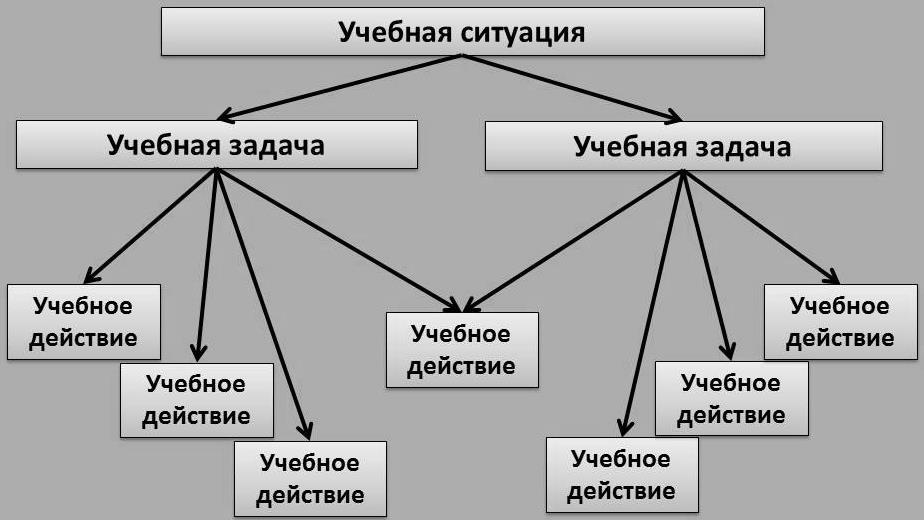 2.1.5.5. Рефлексивная деятельностьПод рефлексией (от позднелат. reflexio — обращение назад) понимают обращение внимания субъекта на самого себя и на своѐ сознание, в частности, на продукты собственной активности, а также какое-либо их переосмысление.наиболее широком значении рефлексия рассматривается как специфически человеческая способность, которая позволяет субъекту делать собственные мысли, эмоциональные состояния, действия и межличностные отношения предметом специального рассмотрения (анализа и оценки) и практического преобразования.Выделяются три основные сферы существования рефлексии.Коммуникация и кооперация, где рефлексия является механизмом выхода в позицию «над» и позицию «вне» — позиции, обеспечивающие координацию действий и организацию взаимопонимания партнѐров. В этом контексте рефлексивные действия необходимы для того, чтобы опознать задачу как новую, выяснить, каких средств недостаѐт для еѐ решения, и ответить на первый вопрос самообучения: чему учиться?Мыслительные процессы, направленные на решение задач. Здесь рефлексия нужна для осознания учеником совершаемых действий и выделения их оснований. В рамках исследований этой сферы и сформировалось широко распространѐнное понимание феномена рефлексии в качестве направленности мышления на самоѐ себя, на собственные процессы и собственные продукты.Самосознание, нуждающееся в рефлексии при самоопределении внутренних ориентиров и способов разграничения Я и не-Я.Кроме того, важным представляется выделение следующих видов рефлексии:ситуативной (осмысление происходящего в данный момент, что я делаю?);ретроспективной (осмысление прошлого, что я сделал?);Современная педагогическая практика неплохо освоила ретроспективную рефлексию (осознание уже сделанного, прошлой деятельности). Но осознание сиюминутной учебной деятельности и предвосхищение будущей деятельности пока еще недостаточно вошли в повседневную учительскую практику.точки зрения методики незаконченных предложений можно предложить следующие варианты:для ретроспективной рефлексии: «Я сегодня узнал…»;«Было интересно…»;«Было трудно…»;«Я выполнял задания…»;«Теперь я пронял, что могу…»;«У меня получилось…»;«Я смог…»;«Я попробовал…»;«Меня удивило…»;«Мне захотелось…»;для ситуативной рефлексии:«Я делаю…»;«Мне интересно…»;«Я учусь…»;«У меня получается…»;«Я пробую…»;«Удивительно, что…»;«Сейчас мне хочется…»;«Мне трудно (легко) делать…»;для проспективной рефлексии:«В ближайшее время планирую…»;«Было бы хорошо, если бы…»;«Мне еще нужно научиться…»;«Мне нужно избавиться от…».конкретно-практическом плане развитая способность обучающихся к рефлексии своих действий предполагает осознание ими всех компонентов учебной деятельности:осознание учебной задачи (что такое задача? какие шаги необходимо осуществить для решения любой задачи? что нужно, чтобы решить данную конкретную задачу?);понимание цели учебной деятельности (чему я научился на уроке? каких целей добился? чему можно было научиться ещѐ?);оценка обучающимся способов действий, специфичных и инвариантных, по отношению к различным учебным предметам:выделение и осознание общих способов действия;выделение общего инвариантного в различных учебных предметах, в выполнении разных заданий;осознанность конкретных операций, необходимых для решения познавательных задач.Соответственно развитию рефлексии будет способствовать организация учебной деятельности, отвечающая следующим критериям:постановка всякой новой задачи как задачи с недостающими данными;анализ наличия способов и средств выполнения задачи;оценка своей готовности к решению проблемы;самостоятельный поиск недостающей информации в любом «хранилище» (учебнике, справочнике, книге, у учителя);самостоятельное изобретение недостающего способа действия (перевод учебной задачи в творческую).2.2. Программыучебных предметов, курсов2.2.1. Общие положенияКаждый уровень общего образования — самоценный, принципиально новый этап в жизни обучающегося, на котором расширяется сфера его взаимодействия с окружающим миром, изменяется социальный статус, возрастает потребность в самовыражении, самосознании и самоопределении.Образование на уровне основного общего образования, с одной стороны, является логическим продолжением обучения в начальной школе, а с другой стороны, является базой для подготовки завершения общего образования на уровне среднего общего образования, перехода к профильному обучению, профессиональной ориентациипрофессиональному образованию.средних классах у учащихся на основе усвоения научных понятий:закладываются основы теоретического, формального и рефлексивного мышления;появляются способности рассуждать на основе общих посылок;появляется умение оперировать гипотезами как отличительным инструментом научного рассуждения;речь становится контролируемой и управляемой (обучающийся способен осознанно и произвольно строить свой рассказ);активно развиваются внимание и память (умение длительное время удерживать внимание на отвлечѐнном, логически организованном материале);становится более интеллектуальным процесс восприятия — отыскание и выделение значимых, существенных связей и причинно-следственных зависимостей при работе с наглядным материалом.Особенностью содержания современного основного общего образования является не только ответ на вопрос, что обучающийся должен знать (запомнить, воспроизвести), но и формирование универсальных учебных действий в личностных, коммуникативных, познавательных, регулятивных сферах, обеспечивающих способность к организации самостоятельной учебной деятельности.Программы по учебным предметам основной школы разработаны в соответствии с требованиями к результатам (личностным, метапредметным, предметным) освоения основной образовательной программы начального общего образования Федерального государственного образовательного стандарта начального общего образования.Рабочие программы включают следующие обязательные разделы:пояснительную записку, в которой конкретизируются общие цели основного общего образования с учѐтом специфики учебного предмета, курса; личностные, метапредметные и предметные результаты освоения конкретного учебного предмета, курса; содержание учебного предмета, курса;тематическое планирование;календарно-тематическое планирование с определением основных видов учебной деятельности обучающихся;Рабочие программы учебных предметов (курсов) составляют Приложение к данной Основной образовательной программе.2.2.2. Основное содержание учебных программ, курсов внеурочной деятельностина уровне основного общего образования2.2.2.1. Русский языкРечь и речевое общениеРечь и речевое общение. Речевая ситуация. Речь устная и письменная. Речь диалогическая и монологическая. Монолог и его виды. Диалог и его виды.Осознание основных особенностей устной и письменной речи; анализ образцов устной и письменной речи. Различение диалогической и монологической речи. Владение различными видами монолога и диалога. Понимание коммуникативных целей и мотивов говорящего в разных ситуациях общения. Владение нормами речевого поведения в типичных ситуациях формального и неформального межличностного общения.Речевая деятельностьВиды речевой деятельности: чтение, аудирование (слушание), говорение, письмо. Культура чтения, аудирования, говорения и письма.Овладение основными видами речевой деятельности. Адекватное понимание основной и дополнительной информации текста, воспринимаемого зрительно или на слух. Передача содержания прочитанного или прослушанного текста в сжатом или развѐрнутом виде в соответствии с ситуацией речевого общения. Овладение практическими умениями просмотрового, ознакомительного, изучающего чтения, приѐмами работы с учебной книгой и другими информационными источниками. Овладение различными видами аудирования. Изложение содержания прослушанного или прочитанного текста (подробное, сжатое, выборочное).Создание устных и письменных монологических, а также устных диалогических высказываний разной коммуникативной направленности с учѐтом целей и ситуации общения. Отбор и систематизация материала на определѐнную тему; поиск, анализ и преобразование информации, извлеченной из различных источников.ТекстПонятие текста, основные признаки текста (членимость, смысловая цельность, связность). Тема, основная мысль текста. Микротема текста.Средства связи предложений и частей текста. Абзац как средство композиционно-стилистического членения текста.Функционально-смысловые типы речи: описание, повествование, рассуждение. Структура текста. План и тезисы как виды информационной переработки текста.Анализ текста с точки зрения его темы, основной мысли, структуры, принадлежности к функционально-смысловому типу речи. Деление текста на смысловые части и составление плана. Определение средств и способов связи предложений в тексте. Анализ языковых особенностей текста. Выбор языковых средств в зависимости от цели, темы, основной мысли, адресата, ситуации и условий общения. Создание текстов различного типа, стиля, жанра. Соблюдение норм построения текста (логичность, последовательность, связность, соответствие теме и др.). Оценивание и редактирование устного и письменного речевого высказывания. Составление плана текста, тезисов.Функциональные разновидности языкаФункциональные  разновидности  языка:  разговорный  язык;  функциональныестили: научный, публицистический, официально-деловой; язык художественной литературы.Основные жанры научного (отзыв, выступление, доклад), публицистического (выступление, интервью), официально-делового (расписка, доверенность, заявление) стилей, разговорной речи (рассказ, беседа).Установление принадлежности текста к определѐнной функциональной разновидности языка. Создание письменных высказываний разных стилей, жанров и типов речи: тезисы, отзыв, письмо, расписка, доверенность, заявление, повествование, описание, рассуждение. Выступление перед аудиторией сверстников с небольшими сообщениями, докладом.Общие сведения о языкеРусский язык — национальный язык русского народа, государственный язык Российской Федерации и язык межнационального общения. Русский язык в современном мире.Русский язык в кругу других славянских языков. Роль старославянского (церковнославянского) языка в развитии русского языка.Русский язык как развивающееся явление. Формы функционирования современного русского языка: литературный язык, диалекты, просторечие, профессиональные разновидности, жаргон.Русский язык — язык русской художественной литературы. Основные изобразительные средства русского языка.Лингвистика как наука о языке. Основные разделы лингвистики. Выдающиеся отечественные лингвисты.Осознание важности коммуникативных умений в жизни человека, понимание роли русского языка в жизни общества и государства, в современном мире.Понимание различий между литературным языком и диалектами, просторечием, профессиональными разновидностями языка, жаргоном.Осознание красоты, богатства, выразительности русского языка. Наблюдение за использованием изобразительных средств языка в художественных текстах.Фонетика и орфоэпияФонетика как раздел лингвистики.Звук	как	единица	языка.	Система	гласных	звуков.	Система	согласныхзвуков. Изменение	звуков	в речевом	потоке. Элементы	 фонетической транскрипции. Слог. Ударение.Орфоэпия как раздел лингвистики. Основные правила нормативного произношения и ударения.Орфоэпический словарь.Совершенствование навыков различения ударных и безударных гласных, звонкихглухих, твѐрдых и мягких согласных. Объяснение с помощью элементов транскрипции особенностей произношения и написания слов. Проведение фонетического разбора слов.Нормативное произношение слов. Оценка собственной и чужой речи с точки зрения орфоэпической правильности.Применение фонетико-орфоэпических знаний и умений в собственной речевой практике.Использование орфоэпического словаря для овладения произносительной культурой.ГрафикаГрафика как раздел лингвистики. Соотношение звука и буквы. Обозначение на письме твѐрдости и мягкости согласных. Способы обозначения [j‘].Совершенствование навыков сопоставления звукового и буквенного состава слова. Использование знания алфавита при поиске информации в словарях, справочниках, энциклопедиях, SMS-сообщениях.Морфемика и словообразованиеМорфемика как раздел лингвистики. Морфема как минимальная значимая единица языка.Словообразующие и формообразующие морфемы. Окончание как формообразующая морфема.Приставка, суффикс как словообразующие морфемы.Корень. Однокоренные слова. Чередование гласных и согласных в корнях слов. Варианты морфем.Возможность исторических изменений в структуре слова. Понятие об этимологии. Этимологический словарь.Словообразование как раздел лингвистики. Исходная (производящая) основа и словообразующая морфема.Основные способы образования слов: приставочный, суффиксальный, приставочно-суффиксальный, бессуффиксный; сложение и его виды; переход слова из одной части речи в другую; сращение сочетания слов в слово. Словообразовательная пара, словообразовательная цепочка. Словообразовательное гнездо слов.Словообразовательный и морфемный словари. Основные выразительные средства словообразования.Осмысление морфемы как значимой единицы языка. Осознание роли морфем в процессах формо- и словообразования.Определение основных способов словообразования, построение словообразовательных цепочек слов.Применение знаний и умений по морфемике и словообразованию в практике правописания.Использование словообразовательного, морфемного и этимологического словарей при решении разнообразных учебных задач.Лексикология и фразеологияЛексикология как раздел лингвистики. Слово как единица языка. Лексическое значение слова. Однозначные и многозначные слова; прямое и переносное значения слова. Переносное значение слов как основа тропов.Тематические группы слов. Толковые словари русского языка.Синонимы. Антонимы. Омонимы. Словари синонимов и антонимов русского языка. Лексика русского языка с точки зрения еѐ происхождения: исконно русские изаимствованные слова. Словари иностранных слов.Лексика русского языка с точки зрения еѐ активного и пассивного запаса. Архаизмы, историзмы, неологизмы.Лексика	русского	языка с	точки зрения	сферыеѐупотребления.Общеупотребительные	слова. Диалектные слова. Термины и профессионализмы.Жаргонная лексика.Стилистические пласты лексики.Фразеология как раздел лингвистики. Фразеологизмы. Пословицы, поговорки, афоризмы, крылатые слова. Фразеологические словари.Разные виды лексических словарей и их роль в овладении словарным богатством родного языка.Дифференциация лексики по типам лексического значения с точки зрения еѐ активного и пассивного запаса, происхождения, сферы употребления, экспрессивной окраски и стилистической принадлежности.Употребление лексических средств в соответствии со значением и ситуацией общения. Оценка своей и чужой речи с точки зрения точного, уместного и выразительного словоупотребления.Проведение лексического разбора слов.Извлечение необходимой информации из лексических словарей различных типов (толкового словаря, словарей синонимов, антонимов, устаревших слов, иностранных слов, фразеологического словаря и др.) и использование еѐ в различных видах деятельности.МорфологияМорфология как раздел грамматики.Части речи как лексико-грамматические разряды слов. Система частей речи в русском языке.Самостоятельные (знаменательные) части речи. Общее грамматическое значение, морфологические и синтаксические свойства имени существительного, имени прилагательного, имени числительного, местоимения, глагола, наречия. Место причастия, деепричастия, слов категории состояния в системе частей речи.Служебные части речи, их разряды по значению, структуре и синтаксическому употреблению.Междометия и звукоподражательные слова.Омонимия слов разных частей речи.Словари грамматических трудностей.Распознавание частей речи по грамматическому значению, морфологическим признакам и синтаксической роли. Проведение морфологического разбора слов разных частей речи. Нормативное употребление форм слов различных частей речи. Применение морфологических знаний и умений в практике правописания.Использование словарей грамматических трудностей в речевой практике.СинтаксисСинтаксис как раздел грамматики. Словосочетание и предложение как единицы синтаксиса.Словосочетание как синтаксическая единица, типы словосочетаний. Виды связи в словосочетании.Виды предложений по цели высказывания и эмоциональной окраске. Грамматическая основа предложения, главные и второстепенные члены, способы их выражения. Виды сказуемого.Структурные типы простых предложений: двусоставные и односоставные, распространѐнные и нераспространѐнные, предложения осложнѐнной и неосложнѐнной структуры, полные и неполные.Виды односоставных предложений.Предложения осложнѐнной структуры. Однородные члены предложения, обособленные члены предложения, обращение, вводные и вставные конструкции.Классификация сложных предложений. Средства выражения синтаксических отношений между частями сложного предложения. Сложные предложения союзные (сложносочинѐнные, сложноподчинѐнные) и бессоюзные. Сложные предложения с различными видами связи.Способы передачи чужой речи.Проведение синтаксического разбора словосочетаний и предложений разных видов. Анализ разнообразных синтаксических конструкций и правильное употребление ихречи. Оценка собственной и чужой речи с точки зрения правильности, уместности ивыразительности употребления синтаксических конструкций. Использование синонимических конструкций для более точного выражения мысли и усиления выразительности речи.Применение синтаксических знаний и умений в практике правописания.Правописание: орфография и пунктуацияОрфография как система правил правописания. Понятие орфограммы. Правописание гласных и согласных в составе морфем. Правописание ъ и ь. Слитные, дефисные и раздельные написания.Употребление прописной и строчной буквы. Перенос слов.Орфографические словари и справочники. Пунктуация как система правил правописания.Знаки препинания и их функции. Одиночные и парные знаки препинания. Знаки препинания в конце предложения.Знаки препинания в простом неосложнѐнном предложении. Знаки препинания в простом осложнѐнном предложении.Знакипрепинаниявсложномпредложении:сложносочинѐнном,сложноподчинѐнном, бессоюзном, а также в сложном предложении с разными видами связи.Знаки препинания при прямой речи и цитировании, в диалоге.Сочетание знаков препинания.Овладение орфографической и пунктуационной зоркостью. Соблюдение основных орфографических и пунктуационных норм в письменной речи. Опора на фонетический, морфемно-словообразовательный и морфологический анализ при выборе правильного написания слова. Опора на грамматико-интонационный анализ при объяснении расстановки знаков препинания в предложении.Использование орфографических словарей и справочников по правописанию для решения орфографических и пунктуационных проблем.Язык и культураВзаимосвязь языка и культуры, истории народа. Русский речевой этикет.Выявление единиц языка с национально-культурным компонентом значения, объяснение их значений с помощью лингвистических словарей (толковых, этимологических и др.). Уместное использование правил русского речевого этикета в учебной деятельности и повседневной жизни.2.2.2.2. ЛитератураРусский фольклорМалые жанры фольклора.Пословица как воплощение житейской мудрости, отражение народного опыта. Темы пословиц. Афористичность и поучительный характер пословиц. Поговорка как образное выражение. Загадка как метафора, вид словесной игры.Сказки (волшебные, бытовые, о животных). Сказка как выражение народной мудрости и нравственных представлений народа. Виды сказок (волшебные, бытовые, сказки о животных). Противопоставление мечты и действительности, добра и зла в сказках. Положительный герой и его противники. Персонажи-животные, чудесные предметы в сказках.Былина «Илья Муромец и Соловей-разбойник».Воплощение в образе богатыря национального характера, нравственных достоинств героя. Прославление силы, мужества, справедливости, бескорыстного служения Отечеству.Древнерусская литература«Слово о полку Игореве».«Слово...» как величайший памятник литературы Древней Руси. История открытия «Слова...». Проблема авторства. Историческая основа памятника, его сюжет. Образы русских князей. Ярославна как идеальный образ русской женщины. Образ Русской земли. Авторская позиция в «Слове…». «Золотое слово» Святослава и основная идея произведения. Соединение языческой и христианской образности. Язык произведения. Переводы «Слова...».«Житие Сергия Радонежского» (фрагменты). Духовный путь Сергия Радонежского. Идейное содержание произведения. Соответствие образа героя и его жизненного пути канону житийной литературы. Сочетание исторического, бытового и чудесного в житии. Сила духа и святость героя. Отражение композиционных, сюжетных, стилистических особенностей житийной литературы в историческом очерке Б. К. Зайцева.Русская литература XVIII в.Д. И. Фонвизин. Комедия«Недоросль» (фрагменты).Социальная и нравственная проблематика комедии. Сатирическая направленность. Проблемы воспитания, образования гражданина. Говорящие фамилии и имена, речевые характеристики как средства создания образов персонажей. Смысл финала комедии.Н. М. Карамзин. Повесть«Бедная Лиза».Своеобразие проблематики произведения. Отражение художественных принципов сентиментализма в повести. Конфликт истинныхложных ценностей. Изображение внутреннего мира и эмоционального состояния человека.Г. Р. Державин. Стихотворение«Памятник».Жизнеутверждающий характер поэзии Державина. Тема поэта и поэзии.Русская литература XIX в. (первая половина)И. А. Крылов. Басни«Волк и Ягнѐнок», «Свинья под Дубом», «Волк на псарне».Жанр басни, история его развития. Образы животных в басне. Аллегория как средство раскрытия определѐнных качеств человека. Выражение народной мудрости в баснях Крылова. Поучительный характер басен. Мораль в басне, формы еѐ воплощения. Своеобразие языка басен Крылова.В. А. Жуковский. Баллада«Светлана».Жанр баллады в творчестве Жуковского. Источники сюжета баллады «Светлана». Образ Светланы и средства его создания. Национальные черты в образе героини. Своеобразие сюжета. Фантастика, народно-поэтические традиции, атмосфера тайны, пейзаж. Мотивы дороги и смерти. Мотив смирения и тема веры как залога торжества света над тьмой. Своеобразие финала баллады. Баллады западноевропейских поэтов в переводах Жуковского. Стихотворения «Море», «Невыразимое». Основные темы и образы поэзии Жуковского. Лирический герой романтической поэзии и его восприятие мира. Тема поэтического вдохновения.Отношение романтика к слову. Романтический образ моря. Своеобразие поэтического языка Жуковского.А. С. Грибоедов. Комедия«Горе от ума».История создания, публикации и первых постановок комедии. Прототипы. Смысл названия и проблема ума в пьесе. Особенности развития комедийной интриги. Своеобразие конфликта. Система образов. Чацкий как необычный резонѐр, предшественник «странного человека» в русской литературе. Своеобразие любовной интриги. Образ фамусовской Москвы. Художественная функция внесценических персонажей. Образность и афористичность языка. Мастерство драматургасоздании речевых характеристик действующих лиц. Конкретно-историческое и общечеловеческое в произведении. Необычность развязки, смысл финала комедии. Критика о пьесе Грибоедова.А. С. Пушкин. Стихотворения«Няне», «И.И.Пущину», «Зимнее утро», «Зимний вечер», «К ***», «Я помню чудное мгновенье», «Анчар», «Туча», «19 октября» («Роняет лес багряный свой убор…»), «К Чаадаеву», «К морю», «Пророк», «На холмах Грузии лежит ночная мгла…», «Я вас любил: любовь еще, быть может…», «Бесы», «Я памятник себе воздвиг нерукотворный…», «Осень», «Два чувства дивно близки нам…». Многообразие тем, жанров, мотивов лирики Пушкина. Мотивы дружбы, прочного союза друзей. Одухотворѐнность и чистота чувства любви. Слияние личных, философских и гражданских мотивов в лирике поэта. Единение красоты природы, красоты человека, красоты жизни в пейзажной лирике. Размышления поэта о скоротечности человеческого бытия. Тема поэта и поэзии. Вдохновение как особое состояние поэта. Философская глубина, религиозно-нравственные мотивы поздней лирики Пушкина. Особенности ритмики, метрики, строфики пушкинских стихотворений. Библейские и античные образыпоэзии Пушкина. Традиции классицизма, романтические образы и мотивы, реалистические тенденции в лирике поэта. Образы, мотивы, художественные средства русской народной поэзии в творчестве Пушкина. Образ Пушкина в русской поэзии ХIХ— ХХ вв.Баллада «Песнь о вещем Олеге». Интерес Пушкина к истории России. Летописный источник «Песни о вещем Олеге». Традиции народной поэзии в создании образов «Песни...». Смысл противопоставления образов Олега и кудесника. Особенности композиции произведения. Признаки жанра баллады в «Песне…». Художественные средства произведения, позволившие воссоздать атмосферу Древней Руси.Роман «Дубровский». История создания произведения. Картины жизни русского поместного дворянства. Образы Дубровского и Троекурова. Противостояние человеческих чувств и социальных обстоятельств в романе. Нравственная проблематика произведения. Образы крепостных. Изображение крестьянского бунта. Образ благородного разбойника Владимира Дубровского. Традиции приключенческого романа в произведении Пушкина. Романтический характер истории любви Маши и Владимира. Средства выражения авторского отношения к героям романа.Роман «Капитанская дочка». История создания романа. Историческое исследование «История Пугачѐва» и роман «Капитанская дочка». Пугачѐв в историческом труде и в романе. Форма семейных записок как выражение частного взгляда на отечественную историю. Изображение исторических деятелей на страницах романа (Пугачѐв, Екатерина II). Главные герои романа. Становление, развитие характера, личности Петра Гринѐва. Значение образа Савельича. Нравственная красота Маши Мироновой. Образ антигероя Швабрина. Проблемы долга, чести, милосердия, нравственного выбора. Портрет и пейзажромане. Художественная функция народных песен, сказок, пословиц и поговорок. Роль эпиграфов в романе. Название и идейный смысл произведения.Повесть «Станционный смотритель». Цикл «Повести Белкина». Повествование от лица вымышленного героя как художественный приѐм. Отношение рассказчика к героям повести и формы его выражения. Образ рассказчика. Судьба Дуни и притча о блудном сыне. Изображение «маленького человека», его положения в обществе. Трагическое и гуманистическое в повести.Роман в стихах «Евгений Онегин». Замысел романа и его эволюция в процессе создания произведения. Особенности жанра и композиции «свободного романа». Единство лирического и эпического начал. Автор как идейно-композиционный и лирический центр романа. Сюжетные линии произведения и темы лирических отступлений. Автор и его герои. Образ читателя в романе. Образ Онегина, его развитие. Типическое и индивидуальное в образах Онегина и Ленского. Татьяна как «милый идеал» автора. Художественная функция эпиграфов, посвящений, снов и писем героев романа. Картины жизни русского общества: жизнь столиц и мир русской деревни. Картины родной природы. «Онегинская строфа». Особенности языка, органичное сочетание высокой поэтической речи и дружеского разговора, упоминания имен богов и героев античной мифологии и использование просторечной лексики. Реализм пушкинского романа в стихах. «Евгений Онегин» в русской критике.Трагедия «Моцарт и Сальери». Цикл маленьких трагедий-пьес о сильных личностяхнравственном законе. Проблема «гения и злодейства». Образы Моцарта и Сальери. Два типа мировосприятия, выраженные в образах главных героев трагедии. Образ слепого скрипача и его роль в развитии сюжета. Образ «чѐрного человека». Сценическая и кинематографическая судьба трагедии.М. Ю. Лермонтов. Стихотворения«Парус», «Листок», «Тучи», «Смерть Поэта»,«Когда волнуется желтеющая нива…», «Дума», «Поэт» («Отделкой золотой блистает мой кинжал…»), «Молитва» («В минуту жизни трудную…»), «И скучно и грустно», «Нет, не тебя так пылко я люблю…», «Родина», «Пророк», «На севере диком стоит одиноко...», «Ангел», «Три пальмы».Основные мотивы, образы и настроения поэзии Лермонтова. Чувство трагического одиночества. Любовь как страсть, приносящая страдания. Чистота и красота поэзии как заповедные святыни сердца. «Звуки небес» и «скучные песни земли». Трагическая судьба поэта и человека в бездуховном мире. Своеобразие художественного мира поэзии Лермонтова. Характер лирического героя лермонтовской поэзии. Тема Родины, поэта и поэзии. Романтизм и реализм в лирике поэта.Стихотворение «Бородино». Историческая основа стихотворения. Изображение исторического события. Образ рядового участника сражения. Мастерство Лермонтова в создании батальных сцен. Сочетание разговорных интонаций с высоким патриотическим пафосом стихотворения.Поэма «Песня про царя Ивана Васильевича, молодого опричника и удалого купца Калашникова». Поэма об историческом прошлом Руси. Картины быта XVI в., их значение для понимания характеров и идеи поэмы. Смысл столкновения Калашникова с Кирибеевичем и Иваном Грозным. Образ Ивана Грозного и тема несправедливой власти. Защита Калашниковым человеческого достоинства. Авторская позиция в поэме. Связь поэмы с художественными традициями устного народного творчества. Сопоставление зачина поэмы и еѐ концовки. Образы гусляров. Язык и стих поэмы.Поэма «Мцыри». «Мцыри» как романтическая поэма. Романтический герой. Смысл человеческой жизни для Мцыри и для монаха. Трагическое противопоставление человекаобстоятельств. Особенности композиции поэмы. Эпиграф и сюжет поэмы. Исповедь героя как композиционный центр поэмы. Образы монастыря и окружающей природы, смысл их противопоставления. Портрет и речь героя как средства выражения авторского отношения. Смысл финала поэмы.Роман «Герой нашего времени». «Герой нашего времени» как первый психологический роман в русской литературе. Нравственно-философская проблематика произведения. Жанровое своеобразие романа. Особенности композиции романа, еѐ роль в раскрытии характера Печорина. Особенности повествования. Особое внимание к внутренней жизни человека, его мыслям, чувствам, переживаниям, самоанализу,рефлексии. Портретные и пейзажные описания как средства раскрытия психологии личности. Главный герой и второстепенные персонажи произведения. Любовь и игра в любовь в жизни Печорина. Смысл финала романа. Черты романтизма и реализма в романе. Печорин и Онегин. Роман «Герой нашего времени» в русской критике.Н. В. Гоголь. Повесть«Ночь перед Рождеством».Поэтизация картин народной жизни (праздники, обряды, гулянья). Герои повести. Кузнец Вакула и его невеста Оксана. Фольклорные традиции в создании образов. Изображение конфликта темных и светлых сил. Реальное и фантастическое в произведении. Сказочный характер фантастики. Описания украинского села и Петербурга. Характер повествования. Сочетание юмора и лиризма.Повесть «Тарас Бульба». Эпическое величие мира и героический размах жизни в повести Гоголя. Прославление высокого строя народной вольницы, боевого товарищества, самоотверженности и героизма. Единоверие, честь, патриотизм как основные идеалы запорожцев. Герои Гоголя и былинные богатыри. Тарас и его сыновья. Принцип контрастасоздании образов братьев, противопоставления в портретном описании, речевой характеристике. Трагизм конфликта отца и сына (Тарас и Андрий). Борьба долга и чувствадушах героев. Роль детали в раскрытии характеров героев. Смысл финала повести. Повесть «Шинель». Развитие образа «маленького человека» в русской литературе.Потеря Акакием Акакиевичем Башмачкиным лица (одиночество, косноязычие). Шинель как последняя надежда согреться в холодном, неуютном мире, тщетность этой мечты. Петербург как символ вечного холода, отчуждѐнности, бездушия. Роль фантастики в идейном замысле произведения. Гуманистический пафос повести.Комедия «Ревизор». История создания комедии и еѐ сценическая судьба. Поворот русской драматургии к социальной теме. Русское чиновничество в сатирическом изображении: разоблачение пошлости, угодливости, чинопочитания, беспринципности, взяточничества и казнокрадства, лживости. Основной конфликт комедии и стадии его развития. Особенности завязки, развития действия, кульминации и развязки. Новизна финала (немая сцена). Образ типичного уездного города. Городничий и чиновники. Женские образы в комедии. Образ Хлестакова. Хлестаковщина как общественное явление. Мастерство драматурга в создании речевых характеристик. Ремарки как форма выражения авторской позиции. Гоголь о комедии.Поэма «Мѐртвые души». История создания. Смысл названия поэмы. Система образов. Чичиков как «приобретатель», новый герой эпохи. Поэма о России. Жанровое своеобразие произведения, его связь с «Божественной комедией» Данте, плутовским романом, романом-путешествием. Причины незавершѐнности поэмы. Авторские лирические отступления в поэме, их тематика и идейный смысл. Чичиков в системе образов поэмы. Образы помещиков и чиновников, художественные средства и приѐмы их создания, образы крестьян. Образ Руси. Эволюция образа автора от сатирика к проповеднику и пророку. Своеобразие гоголевского реализма. Поэма «Мертвые души» в русской критике.Русская литература XIX в. (вторая половина)Ф. И. Тютчев. Стихотворения «Весенняя гроза», «Есть в осени первоначальной…»,«С поляны коршун поднялся…», «Фонтан». Философская проблематика стихотворений Тютчева. Параллелизм в описании жизни природы и человека. Природные образы и средства их создания.А. А. Фет. Стихотворения«Я пришел к тебе с приветом…», «Учись у них—у дуба,берѐзы…». Философская проблематика стихотворений Фета. Параллелизм в описании жизни природы и человека. Природные образы и средства их создания.И. С. Тургенев. Повесть«Муму».Реальная основа повести. Изображение быта и нравов крепостной России. Образ Герасима. Особенности повествования, авторскаяпозиция. Символическое значение образа главного героя. Образ Муму. Смысл финала повести.Рассказ  «Певцы».  Изображение русской  жизни  и  русских характеров в рассказе.Образ рассказчика. Авторская позиция и способы еѐ выражения в произведении.Стихотворение в прозе «Русский язык», «Два богача». Особенности идейно-эмоционального содержания стихотворений в прозе. Своеобразие ритма и языка. Авторская позиция и способы еѐ выражения.Н. А. Некрасов. Стихотворение«Крестьянские дети».Изображение жизни простого народа. Образы крестьянских детей и средства их создания. Речевая характеристика. Особенности ритмической организации. Роль диалогов в стихотворении. Авторское отношение к героям.Л. Н. Толстой. Рассказ«Кавказский пленник».Историческая основа и сюжет рассказа. Основные эпизоды. Жилин и Костылин как два разных характера. Судьбы Жилина и Костылина. Поэтичный образ Дины. Нравственная проблематика произведения, его гуманистическое звучание. Смысл названия. Поучительный характер рассказа.А. П. Чехов. Рассказы«Толстый и тонкий», «Хамелеон», «Смерть чиновника».Особенности образов персонажей в юмористических произведениях. Средства создания комических ситуаций. Разоблачение трусости, лицемерия, угодничества в рассказах. Роль художественной детали. Смысл названия.Русская литература XX в. (первая половина)И. А. Бунин. Стихотворение«Густой зелѐный ельник у дороги…».Особенности изображения природы. Образ оленя и средства его создания. Тема красоты природы. Символическое значение природных образов. Пушкинские традиции в пейзажной лирике поэта.Рассказ «Подснежник». Историческая основа произведения. Тема прошлого России. Праздники и будни в жизни главного героя рассказа. Приѐмы антитезы и повтора в композиции рассказа. Смысл названия.А. И. Куприн. Рассказ«Чудесный доктор».Реальная основа и содержание рассказа. Образ главного героя. Смысл названия. Тема служения людям и добру. Образ доктора в русской литературе.М. Горький. Рассказ «Челкаш».Образы Челкаша и Гаврилы. Широта души, стремление к воле. Символический образ моря. Сильный человек вне истории. Противостояние сильного характера обществу.И. С. Шмелѐв. Роман«Лето Господне» (фрагменты).История создания автобиографического романа. Главные герои романа. Рождение религиозного чувства у ребѐнка. Ребѐнок и национальные традиции. Особенности повествования.А. А. Блок.	Стихотворения	«Девушка	пела	в	церковном хоре…»,«Родина».Лирический герой в поэзии Блока. Символика и реалистические детали в стихотворениях. Образ Родины. Музыкальность лирики Блока.B. В. Маяковский. Стихотворения«Хорошее отношение к лошадям»,«Необычайное приключение, бывшее с Владимиром Маяковским летом на даче». Словотворчество и яркая метафоричность ранней лирики Маяковского. Гуманистический пафос стихотворения. Одиночество лирического героя, его противопоставление толпе обывателей. Тема назначения поэзии. Своеобразие ритмики и рифмы.C. А. Есенин. Стихотворения«Гой ты, Русь, моя родная…», «Нивы сжаты,рощиголы…». Основные темы и образы поэзии Есенина. Лирический герой и мир природы. Олицетворение как основной художественный приѐм. Напевность стиха. Своеобразие метафор и сравнений в поэзии Есенина.А. А. Ахматова. Стихотворения«Перед весной бывают дни такие…», «Роднаяземля». Основные темы и образы поэзии Ахматовой. Роль предметной детали, еѐ многозначность. Тема Родины в стихотворении.А. П. Платонов. Рассказ«Цветок на земле».Основная тема и идейное содержание рассказа. Сказочное и реальное в сюжете произведения. Философская символика образа цветка.А. С. Грин. Повесть«Алые паруса» (фрагменты).Алые паруса как образ мечты. Мечты и реальная действительность в повести. История Ассоль. Встреча с волшебником как знак судьбы. Детство и юность Грея, его взросление и возмужание. Воплощение мечты как сюжетный приѐм. Утверждение веры в чудо как основы жизненной позиции. Символические образы моря, солнца, корабля, паруса.М. А. Булгаков. Повесть«Собачье сердце».Мифологические и литературные источники сюжета. Идея переделки человеческой природы. Образ Шарикова и «шариковщина» как социальное явление. Проблема исторической ответственности интеллигенции. Символика имѐн, названий, художественных деталей. Приѐмы сатирического изображения.Русская литература XX в. (вторая половина)A. Т. Твардовский. Поэма«Василий Тѐркин» (главы«Переправа», «Два бойца»).История создания поэмы. Изображение войны и человека на войне. Народный герой в поэме. Образ автора-повествователя. Особенности стиха поэмы, еѐ интонационное многообразие. Своеобразие жанра «книги про бойца».М. А. Шолохов. Рассказ«Судьба человека».Изображение трагедии народа ввоенные годы. Образ Андрея Соколова. Особенности национального характера. Тема военного подвига, непобедимости человека. Воплощение судьбы целого народа в судьбе героя произведения. Особенности композиции рассказа.Н. М. Рубцов. Стихотворения«Звезда полей», «В горнице».Картины природы ирусского быта в стихотворениях Рубцова. Темы, образы и настроения. Лирический геройего мировосприятие.B. М. Шукшин. Рассказ«Чудик».Своеобразие шукшинских героев-«чудиков».Доброта, доверчивость и душевная красота простых, незаметных людей из народа. Столкновение с миром грубости и практической приземлѐнности. Внутренняя сила шукшинского героя.В. Г. Распутин. Рассказ«Уроки французского».Изображение трудностей послевоенного времени. События, рассказанные от лица мальчика, и авторские оценки. Образ учительницы как символ человеческой отзывчивости. Нравственная проблематика произведения.В. П. Астафьев. Рассказ«Васюткино озеро».Изображение становления характера главного героя. Самообладание маленького охотника. Мальчик в борьбе за спасение. Картины родной природы.А. И. Солженицын. Рассказ«Матрѐнин двор».Историческая и биографическая основа рассказа. Изображение народной жизни. Образ рассказчика. Портрет и интерьер в рассказе. Притчевое начало, традиции житийной литературы, сказовой манеры повествования в рассказе. Нравственная проблематика. Принцип «жить не по лжи». Тема праведничества в русской литературе.Литература народов РоссииГ. Тукай. Стихотворения«Родная деревня», «Книга».Любовь к своему родному краю, верность обычаям, своей семье, традициям своего народа. Книга как «отрада из отрад», «путеводная звезда».М. Карим. Поэма«Бессмертие» (фрагменты).Героический пафос поэмы. Близость образа главного героя поэмы образу Василия Тѐркина из одноименной поэмы А. Т. Твардовского.К. Кулиев. Стихотворения«Когда на меня навалилась беда…», «Каким бы малым ни был мой народ…». Основные поэтические образы, символизирующие родину встихотворениях балкарского поэта. Тема бессмертия народа, его языка, поэзии, обычаев.Поэт как вечный должник своего народа.Р. Гамзатов. Стихотворения «Мой Дагестан», «В горах джигиты ссорились, бывало…». Тема любви к родному краю. Национальный колорит стихотворений. Изображение национальных обычаев и традиций. Особенности художественной образности аварского поэта.Зарубежная литератураГомер. Поэма «Одиссея» (фрагмент «Одиссей у Циклопа»). Мифологическая основа античной литературы. Приключения Одиссея и его спутников. Жажда странствий, познания нового. Испытания, через которые проходят герои эпоса. Роль гиперболы как средства создания образа. Метафорический смысл слова «одиссея».Данте Алигьери. Поэма «Божественная комедия» (фрагменты). Данте и его время. Дантовская модель мироздания. Трѐхчастная композиция поэмы. Тема поиска истины и идеала. Образ поэта. Изображение пороков человечества в первой части поэмы. Смысл названия.У. Шекспир. Трагедия «Гамлет» (сцены). Трагический характер конфликта.Напряжѐнная духовная жизнь героя-мыслителя. Противопоставление благородства мыслящей души и суетности времени. Гамлет как «вечный» образ. Тема жизни как театра.Сонет № 130 «Еѐ глаза на звезды не похожи…». Любовь и творчество как основные темы сонетов. Образ возлюбленной в сонетах Шекспира.М. Сервантес. Роман «Дон Кихот» (фрагменты). Образы благородного рыцаря и его верного слуги. Философская и нравственная проблематика романа. Авторская позиция и способы еѐ выражения. Конфликт иллюзии и реальной действительности.Д. Дефо. Роман «Робинзон Крузо» (фрагменты). Жанровое своеобразие романа. Образ Робинзона Крузо. Изображение мужества человека и его умения противостоять жизненным невзгодам. Преобразование мира как жизненная потребность человека. Образ путешественника в литературе.И. В. Гѐте. Трагедия «Фауст» (фрагменты). Народная легенда о докторе Фаусте и еѐинтерпретация в трагедии. Образы Фауста и Мефистофеля как «вечные» образы. История сделки человека с дьяволом как «бродячий» сюжет. Герой в поисках смысла жизни. Проблема и цена истинного счастья.Ж. Б. Мольер. Комедия «Мещанин во дворянстве» (сцены). Проблематика комедии. Основной конфликт. Образ господина Журдена. Высмеивание невежества, тщеславия и глупости главного героя. Особенности изображения комических ситуаций. Мастерство драматурга в построении диалогов, создании речевых характеристик персонажей.Дж. Г. Байрон. Стихотворение «Душа моя мрачна…». Своеобразие романтической поэзии Байрона. «Мировая скорбь» в западноевропейской поэзии. Ощущение трагического разлада героя с жизнью, окружающим его обществом. Байрон и русская литература.А. де Сент-Экзюпери. Повесть-сказка «Маленький принц» (фрагменты).Постановка «вечных» вопросов в философской сказке. Образы повествователя и Маленького принца. Нравственная проблематика сказки. Мечта о разумно устроенном, красивом и справедливом мире. Непонятный мир взрослых, чуждый ребѐнку. Роль метафоры и аллегории в произведении. Символическое значение образа Маленького принца.Р. Брэдбери. Рассказ «Всѐ лето в один день». Особенности сюжета рассказа. Рольфантастического сюжета в раскрытии серьѐзных нравственных проблем. Образы детей. Смысл финала произведения.ОбзорГероический эпос. Карело-финский эпос«Калевала» (фрагменты). «Песнь оРоланде» (фрагменты). «Песнь о нибелунгах» (фрагменты). Обобщѐнное содержание образов героев народного эпоса и национальные черты. Волшебные предметы как атрибуты героя эпоса. Роль гиперболы в создании образа героя эпоса. Культурный герой.Литературная сказка. Х.К.Андерсен. Сказка«Снежная королева».А. Погорельский. Сказка «Чѐрная курица, или Подземные жители». А. Н. Островский. «Снегурочка» (сцены). М. Е. Салтыков-Щедрин. Сказка «Повесть о том, как один мужик двух генералов прокормил». Сказка фольклорная и сказка литературная (авторская). Сказочные сюжеты, добрые и злые персонажи, волшебные предметы в литературной сказке. Нравственные проблемы и поучительный характер литературных сказок. Своеобразие сатирических литературных сказок.Жанр басни. Эзоп. Басни«Ворон и Лисица», «Жук и Муравей».Ж.Лафонтен.Басня«Жѐлудь и Тыква». Г. Э. Лессинг. Басня «Свинья и Дуб». История жанра басни. Сюжеты античных басен и их обработки в литературе XVII—XVIII вв. Аллегория как форма иносказания и средство раскрытия определѐнных свойств человека. Нравственные проблемы и поучительный характер басен.Жанр баллады. И.В.Гѐте.Баллада«Лесной царь».Ф.Шиллер. Баллада«Перчатка».В. Скотт. Баллада «Клятва Мойны». История жанра баллады. Жанровые признаки. Своеобразие балладного сюжета. Особая атмосфера таинственного, страшного, сверхъестественного в балладе.Жанр новеллы. П.Мериме. Новелла«Видение Карла XI».Э.А.По. Новелла«Низвержение в Мальстрем». О. Генри. Новелла «Дары волхвов». История жанра новеллы. Жанровые признаки. Особая роль необычного сюжета, острого конфликта, драматизма действия в новелле. Строгость еѐ построения.Жанр рассказа. Ф.М.Достоевский. Рассказ«Мальчик у Христа на ѐлке».А. П. Чехов. Рассказ «Лошадиная фамилия». М. М. Зощенко. Рассказ «Галоша». История жанра рассказа. Жанровые признаки. Особая роль события рассказывания. Жанровые разновидности рассказа: святочный, юмористический, научно-фантастический, детективный.Сказовое повествование. Н.С.Лесков. Сказ «Левша».П.П.Бажов. Сказ «Медной горы Хозяйка». Особенности сказовой манеры повествования. Образ повествователя. Фольклорные традиции и образы талантливых людей из народа в сказах русских писателей.Тема детства в русской и зарубежной литературе. А.П.Чехов. Рассказ«Мальчики». М. М. Пришвин. Повесть «Кладовая солнца». М. Твен. Повесть «Приключения Тома Сойера» (фрагменты). О. Генри. Новелла «Вождь Краснокожих». Образы детей в произведениях, созданных для взрослых и детей. Проблемы взаимоотношений детей с миром взрослых. Серьѐзное и смешное в окружающем мире и в детском восприятии.Русские и зарубежные писатели о животных .Ю.П.Казаков. Рассказ «Арктур—гончий пѐс». В. П. Астафьев. Рассказ «Жизнь Трезора». Дж. Лондон. Повесть «Белый Клык». Э. Сетон-Томпсон. Рассказ «Королевская аналостанка». Образы животных в произведениях художественной литературы. Нравственные проблемы в произведениях о животных. Животные в жизни и творчестве писателей-анималистов.Тема природы в русской поэзии. А.К.Толстой. Стихотворение«Осень. Обсыпается весь наш бедный сад…». А. А. Фет. Стихотворение «Чудная картина…». И. А. Бунин. Стихотворение «Листопад» (фрагмент «Лес, точно терем расписной…»). Н. А. Заболоцкий. Стихотворение «Гроза идѐт». Картины родной природы в изображении русских поэтов. Параллелизм как средство создания художественной картины жизниприроды и человека.Тема родины в русской поэзии. И.С. Никитин Стихотворение«Русь». А. К. Толстой. Стихотворение	«Край ты мой,  родимый край…», И.А. Бунин  Стихотворение «У птицы есть гнездо, у зверя есть нора…». И. Северянин. Стихотворение «Запевка». Образ родины в русской поэзии. Обращение поэтов к картинам русской жизни, изображению родной природы, событий отечественной истории, создание ярких образов русских людей.Военная тема в русской литературе. В.П.Катаев. Повесть«Сын полка»(фрагменты). A. Т. Твардовский. Стихотворение «Рассказ танкиста». Д. С. Самойлов. Стихотворение «Сороковые». B. В. Быков. Повесть «Обелиск». Идейно-эмоциональное содержание произведений, посвящѐнных военной теме. Образы русских солдат. Образы детей в произведениях о Великой Отечественной войне.Автобиографические произведения русских писателей. Л.Н.Толстой. Повесть«Детство» (фрагменты). М. Горький. Повесть «Детство» (фрагменты). А. Н. Толстой. Повесть «Детство Никиты» (фрагменты). Своеобразие сюжета и образной системы в автобиографических произведениях. Жизнь, изображѐнная в восприятии ребенка.Сведения по теории и истории литературыЛитература как искусство словесного образа. Литература и мифология. Литература и фольклор.Художественный образ. Персонаж. Литературный герой. Героический характер. Главные и второстепенные персонажи. Лирический герой. Образы времени и пространства, природные образы, образы предметов. «Вечные» образы в литературе.Художественный вымысел. Правдоподобие и фантастика.Сюжет и композиция. Конфликт. Внутренний конфликт. Эпизод. Пейзаж. Портрет. Диалог и монолог. Внутренний монолог. Дневники, письма и сны героев. Лирические отступления. Эпилог. Лирический сюжет.Авторская позиция. Заглавие произведения. Эпиграф. «Говорящие» фамилии. Финал произведения.Тематика и проблематика. Идейно-эмоциональное содержание произведения. Возвышенное и низменное, прекрасное и безобразное, трагическое и комическое в литературе. Юмор. Сатира.Художественная речь. Поэзия и проза. Изобразительно-выразительные средства (эпитет, метафора, олицетворение, сравнение, гипербола, антитеза, аллегория). Символ. Гротеск. Художественная деталь. Системы стихосложения. Ритм, рифма. Строфа.Литературные роды и жанры. Эпос. Лирика. Драма. Эпические жанры (рассказ, сказ, повесть, роман, роман в стихах). Лирические жанры (стихотворение, ода, элегия, послание, стихотворение в прозе). Лироэпические жанры (басня, баллада, поэма). Драматические жанры (драма, трагедия, комедия).Литературный процесс. Традиции и новаторство в литературе. Эпохи в истории мировой литературы (Античность, Средневековье, Возрождение, литература XVII, XVIII, XIX и XX вв.). Литературные направления (классицизм, сентиментализм, романтизм, реализм, модернизм).Древнерусская литература, еѐ основные жанры: слово, поучение, житие, повесть. Тема Русской земли. Идеал человека в литературе Древней Руси. Поучительный характер произведений древнерусской литературы.Русская литература XVIII в. Классицизм и его связь с идеями русского Просвещения. Сентиментализм и его обращение к изображению внутреннего мира обычного человека.Русская литература XIX в. Романтизм в русской литературе. Романтический герой. Становление реализма в русской литературе XIX в. Изображение исторических событий, жизни русского дворянства и картин народной жизни. Нравственные искания героев русской литературы. Идеальный женский образ. Утверждение непреходящих жизненных ценностей (вера, любовь, семья, дружба). Христианские мотивы и образы в произведениях русской литературы. Психологизм русской прозы. Основные темы и образы русскойпоэзии XIX в. (человек и природа, родина, любовь, назначение поэзии). Социальная и нравственная проблематика русской драматургии XIX в.Русская литература XX в. Модернизм в русской литературе. Модернистские течения (символизм, футуризм, акмеизм). Поиск новых форм выражения. Словотворчество. Развитие реализма в русской литературе XX в. Изображение трагических событий отечественной истории, судеб русских людей в век грандиозных потрясений, революций и войн. Обращение к традиционным в русской литературе жизненным ценностям. Образы родины, дома, семьи. Основные темы и образы русской поэзии XX в. (человек и природа, родина, любовь, война, назначение поэзии).2.2.2.3. Родной язык (русский)Речь. Речевая деятельность Язык и речь. Речевое общение. Виды речи (устная и письменная). Формы речи (монолог, диалог, полилог). Основные особенности разговорной речи, функциональных стилей (научного, публицистического, официально делового), языка художественной литературы. Основные жанры разговорной речи (рассказ, беседа, спор). Виды речевой деятельности (говорение, аудирование, письмо, чтение). Речевая ситуация и ее компоненты (место, время, тема, цель, условия общения, собеседники). Речевой акт и его разновидности (сообщения, 5 побуждения, вопросы, объявления, выражения эмоций, выражения речевого этикета и т. д.). Диалоги разного характера (этикетный, диалог-расспрос, диалог- побуждение, диалог – обмен мнениями, диалог смешанного типа). Полилог: беседа, обсуждение, дискуссия. Культура речи Культура речи и ее основные аспекты: нормативный, коммуникативный, этический. Основные критерии культуры речи. Языковая норма, ее функции. Основные виды норм русского литературного языка (орфоэпические, лексические, грамматические, стилистические, орфографические, пунктуационные). Вариативность нормы. Виды лингвистических словарей и их роль в овладении словарным богатством и нормами современного русского литературного языка. Оценивание правильности, коммуникативных качеств и эффективности речи. Речевой этикет. Овладение лингвокультурными нормами речевого поведения в различных ситуациях формального и неформального общения. Невербальные средства общения. Межкультурная коммуникация. Общие сведения о языке. Основные разделы науки о языке Общие сведения о языке Роль языка в жизни человека и общества. Русский язык – национальный язык русского народа, государственный язык Российской Федерации и язык межнационального общения. Русский язык в современном мире. Русский язык как развивающееся явление. Русский язык как один из индоевропейских языков. Русский язык в кругу других славянских языков. Историческое развитие русского языка. Формы функционирования современного русского языка (литературный язык, понятие о русском литературном языке и его нормах, территориальные диалекты, просторечие, профессиональные разновидности, жаргон). Взаимосвязь языка и культуры. Отражение в языке культуры и истории народа. Взаимообогащение языков народов России. Выявление лексических и фразеологических единиц языка с национально-культурным компонентом значения в произведениях устного народного творчества, в художественной литературе и исторических текстах; объяснение их значения с помощью лингвистических словарей. Пословицы, поговорки, афоризмы и крылатые слова. Русский язык – язык русской художественной литературы. Языковые особенности художественного текста. Основные изобразительно-выразительные средства русского языка и речи, их использование в речи (метафора, эпитет, сравнение, гипербола, олицетворение и другие). Основные лингвистические словари. Работа со словарной статьей. Выдающиеся отечественные лингвисты. Лексикология и фразеология Слово как единица языка. Лексическое и грамматическое значение слова. Однозначные и многозначные слова; прямое и переносное значения слова. Лексическая сочетаемость. Синонимы. Антонимы. Омонимы. Паронимы. Активный и пассивный словарный запас. Архаизмы, историзмы, 6 неологизмы. Сферы употребления русской лексики. Стилистическая окраска слова. Стилистические пласты лексики (книжный, нейтральный, сниженный). Стилистическая помета в словаре. Исконно русские и заимствованные слова. Фразеологизмы и их признаки. Фразеологизмы как средства выразительности речи. Основные лексические нормы современного русского литературного языка (нормы употребления слова в соответствии с его точным лексическим значением, различение в речи омонимов, антонимов, синонимов, многозначных слов; нормы лексической сочетаемости и др.). Лексический анализ слова. Понятие об этимологии. Оценка своей и чужой речи с точки зрения точного, уместного и выразительного словоупотребления.2.2.2.4. Родная (русская) литератураОсновные теоретико-литературные понятия  Художественная литература как искусство слова. Художественный образ. Устное народное творчество. Жанры фольклора. Миф и фольклор. Литературные роды (эпос, лирика, драма) и жанры (эпос, роман, повесть, рассказ, новелла, притча, басня; баллада, поэма; ода, послание, элегия; комедия, драма, трагедия).  Основные литературные направления: классицизм, сентиментализм, романтизм, реализм, модернизм.  Форма и содержание литературного произведения: тема, проблематика, идея; автор-повествователь, герой-рассказчик, точка зрения, адресат, читатель; герой, персонаж, действующее лицо, лирический герой, система образов персонажей; сюжет, фабула, композиция, конфликт, стадии развития действия: экспозиция, завязка, развитие действия, кульминация, развязка; художественная деталь, портрет, пейзаж, интерьер; диалог, монолог, авторское отступление, лирическое отступление; эпиграф.  Язык художественного произведения. Изобразительно-выразительные средства в художественном произведении: эпитет, метафора, сравнение, антитеза, оксюморон. Гипербола, литота. Аллегория. Ирония, юмор, сатира. Анафора. Звукопись, аллитерация, ассонанс.  Стих и проза. Основы стихосложения: стихотворный метр и размер, ритм, рифма, строфа. Своеобразие родной литературы. Значимость чтения и изучения родной литературы для дальнейшего развития человека. Родная литература как национально-культурная ценность народа. Родная литература как способ познания жизни. Образ человека в литературном произведении. Система персонажей. Образ автора в литературном произведении. Образ рассказчика в литературном произведении. Слово как средство создания образа. Книга как духовное завещание одного поколения другому. Прогноз развития литературных традиций в XXI веке. Русский фольклор Отражение в фольклорных произведениях быта, традиций, обрядов (5 – 6 класс). Воплощение в фольклорных произведениях национального характера, народных нравственных ценностей (5 – 6 класс). Прославление в фольклорных произведениях силы, мужества, справедливости, бескорыстного служения Отечеству (5 – 6 класс). Жанровое своеобразие фольклорных произведений (5 – 6 класс). Связь фольклорных произведений с другими видами искусства. Русский героический эпос в изобразительном искусстве и музыке (7 – 8 класс). Фольклорные традиции в русской литературе (8 – 9 класс). Древнерусская литература Жанровое богатство древнерусской литературы (8 -9 класс). Традиции древнерусской литературы (8 – 9 класс). Традиции и особенности духовной литературы (5 – 9 класс). Образное отражение жизни в древнерусской литературе (5 – 9 класс). «Русская земля» (5 – 6 класс). Поучения Владимира Мономаха (7 – 8 класс). «Гнездо орла» (8 – 9 класс). «Повесть о Евпатии  Коловрате» (7 – 8 класс). Из литературы XVIII века Карамзин Н.М. «Дремучий лес». «Прекрасная царевна и счастливый карла». «Предания веков». Сказания, легенды, рассказы из «Истории государства Российского» (8 – 9 класс). Новиков Н.И. «Детское чтение для сердца и разума» (фрагменты по выбору) (6 – 7 класс). Из литературы XIX века Традиции литературы XIX века Басни. Толстой Л.Н. Нравственная проблематика басен, злободневность басен: «Два товарища», «Лгун», «Отец и сыновья». Изображение пороков, недостатков, ума и глупости, хитрости, невежества, самонадеянности. Основные темы басен. Приёмы создания характеров и ситуаций. Мораль басен (5 – 7 класс). Дмитриев И.И. Отражение пороков человека в баснях: «Два веера», «Нищий и собака», «Три льва», «Отец с сыном». Аллегория как основное средство художественной выразительности в баснях (5 – 7 класс). Басни В. Тредиаковского, А. Сумарокова, В. Майкова, И. Хемницера (на выбор) (8 – 9 класс). Литературные сказки. Даль В.И. Богатство и выразительность языка сказок В.И. Даля. Тема труда в сказке. Сказка «Что значит досуг?». Идейно-художественный смысл сказки. Индивидуальная характеристика героя и авторское отношение. Использование описательной речи автора и речи действующих лиц (5 – 6 класс). Гарин-Михайловский Н.Г. Образы и сюжет сказки «Книжка счастья». Социально-нравственная проблематика произведения. Речь персонажей и отражение в ней особенностей характера и взгляда на жизнь и судьбу. Отношение писателя к событиям и героям. Мир глазами ребёнка (беда и радость; злое и доброе начало в окружающем мире); своеобразие языка (5 – 6 класс). Родная природа в стихах поэтов XIX века. Образ родной природы в стихах русских поэтов (по выбору). Вяземский П.А. Стихотворение «Первый снег». Радостные впечатления, труд, быт, волнения сердца, чистота помыслов и стремлений лирического героя. (5 – 6 класс) Некрасов Н.А. Стихотворение «Снежок». Детские впечатления поэта. Основная тема и способы её раскрытия. Сравнения и олицетворения в стихотворении. Умение чувствовать красоту природы и сопереживать ей (5 – 6 класс). Баратынский Е.А. Стихотворения. Отражение мира чувств человека в стихотворении «Водопад». Звукопись (7 – 8 класс). Апухтин А.Н. Стихотворение «День ли царит, тишина ли ночная…». Поэтические традиции XIX века в творчестве Апухтина А.Н. (9 класс). Творчество поэтов и писателей XIX века. Национальные черты в образах героев баллад В.А. Жуковского (8 – 9 класс). Пушкин А.С. Мотивы поступков героев «Повестей Белкина» (по выбору учителя и учащихся). Чувство мести, милосердие, благородство. Романтические поэмы Пушкин. А.С. Романтизм и реализм в «Повестях Белкина» (7 – 9 класс). Бестужев-Марлинский А.А. «Вечер на бивуаке». Лицемерие и эгоизм светского общества и благородство чувств героя рассказа (8 – 9 класс). Художественный пересказ и анализ глав повести Л.Н. Толстого «Отрочество». Доброта и любовь как высшие проявления человеческой сущности в рассказе Л.Н. Толстого «Бедные люди» (6 – 7 класс). Лесков Н.С. Рождественские рассказы (7 – 8 класс). Гаршин В.М. Психологизм произведений писателя. Героизм и готовность любой ценой к подвигу в рассказе «Сигнал». «То, чего не было». Аллегорический смысл лирико-философской новеллы. Мастерство иносказания (7 – 8 класс). Станюкович К.М. Рассказ «Рождественская ночь»: проблематика рассказа. Милосердие и вера в произведении писателя (5 – 6 класс) Гоголь Н.В. «Миргород». «Коляска» (6 – 7 класс). Чехов А.П. «В рождественскую ночь». Иронический парадокс в рождественском рассказе. Трагедийная тема рока, неотвратимости судьбы. Нравственное перерождение героини. Смешное и грустное в рассказе А.П. Чехова «Шуточка» (5 – 8 класс). Из литературы XX-XXI века Литературные сказки. Сказы. Произведения П. Бажова, Б. Шергина, С.Я. Маршака (5 – 6 класс). Пермяк Е.А. Сказка «Березовая роща». Тема, особенности создания образов. Проблемы зависти и злобы, добра и зла в сказке. Аллегорический язык сказки (5 – 6 класс). Традиции литературы XX века. Малый эпический жанр. Горький А.М. «Макар Чудра». Герои неоромантизма (8 – 9 класс). «Живое и мёртвое в рассказе Куприна А.И. «Гамбринус» (8 – 9 класс). Художественная идея рассказа Бунина И.А. «Лапти». Рассказы из цикла «Темные аллеи» (8 – 9 класс). Абрамов Ф.А. «О чём плачут лошади». Эстетические и нравственно-экологические проблемы, поднятые в рассказе. Обращение писателя к острым проблемам современности. «Алька» (7 – 8 класс). Аверченко А.Т. Сатирические и юмористические рассказы писателя. О серьёзном – с улыбкой Рассказ «Специалист». Тонкий юмор и грустный смех Аркадия Аверченко (8 – 9 класс). Айтматов Ч. «Ранние журавли». «Белый пароход» (8 – 9 класс). Аксаков С. «Детские годы Багрова-внука» (6 – 7 класс). Алексеев С.П. «Богатырские фамилии», «История крепостного мальчика», «Небывалое бывает», «Птица-слава», «Рассказы о Степане Разине», «Рассказы о Суворове и русских солдатах» (6 – 7 класс). Алексин А.Г. «Очень страшная история», «Безумная Евдокия», «Домашнее сочинение», «Звоните и приезжайте». «Коля пишет Оле, Оля пишет Коле» Смысл названий и тематика рассказов (5 – 8 класс). «Третий в пятом ряду», «В тылу как в тылу», «Ивашов», «Сигнальщики и горнисты», «Мой брат играет на кларнете», «Старший брат» (8-9 кл.) Алексин А.Г. «Третий в пятом ряду», «В тылу как в тылу», «Ивашов», «Сигнальщики и горнисты», «Мой брат играет на кларнете», «Старший брат» (8-9 кл.) Алмазов Б.А. «Простите меня», «Горбушка», «Матросская лента» (5-6 кл) Аромштам Марина «Когда отдыхают ангелы», «Другая дорога» (8-9 кл.) Арутюнянц Карен «Иванушка Первый, или Время чародея» (8 –9 кл) Астафьев В.П. Сложный мир взаимоотношений в рассказах: «Капалуха», «Деревья растут для всех» (7 – 8 класс). «Макаронина», «Как лечили богиню» (8-9 кл.) Баруздин С.А. Нравственность и чувство долга, активный и пассивный протест, истинная и ложная красота. Ровесник на страницах произведения «Тринадцать лет» (7 – 8 класс). Благов Вл. «Сезон несбывшихся желаний» (8-9 кл.) Богомолов В.О. Рассказ «Рейс «Ласточки». Будни войны на страницах произведения. Подвиг речников. «Иван» (7 – 8 класс). Болдинова Ек. «По-настоящему» (8-9 кл.) Бондарев Ю. «Простите нас». «Горячий снег» (8 – 9 класс). Ботева М.А. «Мороженое в вафельных стаканчиках», «Ты идешь по ковру» (7 кл) Будогоская Л. «Повесть о рыжей девочке» (6-7 кл) Булычёв К. «Девочка с Земли». «Миллион приключений» (6 – 7 класс). Быков В. «Обелиск» (8 – 9 класс). Васильев Б.П. «Завтра была война» (8 – 9 класс). Вересаев В.В. «Загадка». Образ города как антитеза природному миру. Красота искусства (7 – 8 класс). Веркин Эдуард «Друг-апрель», «Кусатель ворон», «Место снов», «Облачный полк», «Чяп», «Настоящие приключения», «Мертвец» (8-9 кл.) Вильке Дарья «Грибной дождь для героя» (повести), «Шутовской колпак» (8-9 кл.) Воробьёв К.Д. «Гуси-лебеди». Человек на войне. Любовь как высшая нравственная основа в человеке. Смысл названия рассказа (6 – 7 класс). Воскобойников В.М. «Девочка, мальчик, собака», «Лики святых» (8-9 кл.) Вронский Ю. «Юрьевская прорубь». Формирование характера подростка. Настоящая дружба. Образ средневекового города. Анализ главы «Бунт Мартина». Нравственные уроки повести (7 – 8 класс). Габова Е.В. Рассказ «Не пускайте Рыжую на озеро». Образ героини произведения: красота внутренняя и внешняя. «Просто любовь», «Плыли облака», «И отец мой, и мама моя» (7 – 8 класс). Гайдар А.П. «Тимур и его команда». Тема дружбы в повести, отношения взрослых и детей, тимуровское движение. «Военная тайна», «Судьба барабанщика». «Голубая чашка», «Горячий камень», «Дальние страны» (5 – 6 класс). Гарин-Михайловский Н.Г. «Детство Тёмы» (главы «Иванов», «Ябеда», «Экзамены»). Отрочество героя. Годы учебы как череда тяжких испытаний в жизни подростка. Мечты и попытки их реализовать. Жестокое нравственное испытание в главе «Ябеда». Предательство и муки совести героя. Преодоление героем собственных слабостей (глава «Экзамены») (6 – 7 класс). Голявкин В.В. «Тетрадки под дождем», «Рисунки на асфальте», «Сплошные чудеса» Грин А.С. «Бегущая по волнам» (8 – 9 класс). Громова Ольга «Сахарный ребенок» (8-9 кл.) Дашевская Н. «Вилли», «Скрипка неизвестного автора», «Я не тормоз» (5-6 кл) Дегтярева И. «Цветущий репейник», «Степной ветер» (8-9 кл.) Евдокимова Наталья «Лето пахнет солью» (8-9 кл.) Екимов Б.П. «Ночь исцеления». Особенности прозы писателя. Трагическая судьба человека в годы Великой Отечественной войны. Внутренняя драма героини, связанная с пережитым во время давно закончившейся войны (8 – 9 класс). Ельчин Евгений «Сталинский нос» (8-9 кл.) Ефремов И. «Звёздные корабли», «На краю Окуймены» (7 – 8 класс). Жвалевский А., Пастернак Е. «Гимназия № 13», «Москвест», «Правдивая история Деда Мороза», «52-е февраля», «Смерть мёртвым душам», «Типа смотри короче», «Шекспиру и не снилось», «Я хочу в школу», «Охота на василиска», «Пока я на краю» (7 -9 кл) Железников В.К. «Чучело». «Чучело-2, или Игра мотыльков» (6 – 8 класс). Захар Прилепин. «Белый квадрат». Нравственное взросление героя рассказа. Проблемы памяти, долга, ответственности, непреходящей человеческой жизни в изображении писателя (8 – 9 класс). Иванов А.Б. «Нетленное сокровище» (7 – 8 класс). Иванов С.А. «Его среди нас нет» (7 – 8 класс). Ильина Е. «Четвертая высота» (5 – 6 класс). Каверин В.А. «Два капитана» (7 – 8 класс). Казаков Ю.П. «Двое в декабре». Смысл названия рассказа. Душевная жизнь героев. Поэтика психологического параллелизма (8 – 9 класс). Каликинская Екатерина «Путешествие на Сказанщину, или Вслед за волшебным котом», «Пасхальная радость прабабушки Поли» (5-6 кл) Каретникова Е. «Парящие острова» (6 -7 кл) Кассиль Л.А. «Будьте готовы, Ваше высочество!» (6 – 7 класс). Кассиль Л.А., Поляновский М.Л. «Улица младшего сына» (6 – 7 класс). Катаев В.П. «Белеет парус одинокий», «Хуторок в степи», «Волны Чёрного моря», «Сын полка» (6 – 7 класс). Коваль Ю.И. «Кепка с карасями», «Солнечное пятно», «Поздним вечером, ранней весной» Козлов В.Ф. Рассказ «Сократ мой друг». Поступок героя как отражение характера (7 – 8 класс). Копанева Т.А. «Тайна добра или как не стать Бабой Ягой» Короленко В.Г. «Мгновение» (7 – 8 класс). Костевич И. «Мне 14 уже два года» Костевич И. «Мне 14 уже два года» (8-9 кл.) Кравцова Н.Ф. «Из-за парты на войну», «От заката до рассвета» (7 – 8 класс). Краева И. «Баба Яга пишет», «Колямба, внук Одежды Петровны», «Тим и Дан, илиТайна "Разбитой коленки» (5-6 кл) Крапивин В.П. «Брат, которому семь». «Звезды под дождем». Из цикла о Великом Кристалле; «Всадники со станции Роса» (6 – 7 класс). Крапивин В.П. «Сандалик, или Путь к девятому бастиону», «Оранжевый портрет с крапинками», «Белый шарик матроса Вильсона», «Выстрел с монитора», «Голубятня на Желтой поляне», «Дагги-Тиц», «Колыбельная для брата», «Мальчик со шпагой», «Оруженосец Кашка», «Сказки Севки Глущенко», «Та сторона, где ветер», «Трое с площади Карронад», «Шестая бастионная» Крестинский Ал. «Мальчики из блокады» (6-7 кл) Крупин В.Н. Тема детского сострадания на страницах произведения «Женя Касаткин». Сборник миниатюр «Босиком по небу» (Крупинки). Традиции русской классической прозы в рассказах. Сюжет, композиция. Средства выражения авторской позиции. Психологический параллелизм как сюжетно-композиционный принцип. Красота вокруг нас. Умение замечать прекрасное. Главные герои, их портреты и характеры, мировоззрение (анализ миниатюр по выбору) (7 – 8 класс). Крюкова Т. «Единожды солгавший», «Триптих в черно- белых тонах» (8-9 кл.) Кузнецова Ю. «Выдуманный Жучок», «Где папа?», «Помощница ангела» (7-8 кл) Кузнецова Ю. «Помощница ангела». Взаимопонимание детей и родителей. Доброта и дружба. Нравственные уроки произведений современной литературы (7 – 8 класс). Кузнецова Юлия «Дом П», «Первая работа» (8-9 кл.) Лаврова С. «Куда скачет петушиная лошадь?» Лагин Л.И. «Старик Хоттабыч» (5 – 6 класс). Лиханов А. «Последние холода», «Чистые камушки» (7 – 8 класс). «Мальчик, которому не больно», «Девочка, которой все равно», «Деревянные кони», «Сломанная кукла», «Никто», «Последние холода», «Обман», «Благие намерения», «Безумная Евдокия» (8-9 кл.) Лиханов Альберт «Магазин ненаглядных пособий», «Кикимора», «Лежачих не бьют», «Свечушка» (6-7 кл) Лихачев Д.С. «Земля родная» (главы из книги). Духовное напутствие молодёжи (7 – 9 класс). Масс А.В. «Сказка о черноокой принцессе». Духовно-нравственная проблематика рассказа. Позиция автора. Фантазийный мир сверстника на страницах рассказа «Расскажи про Иван Палыча» (7 – 8 класс). Михеева Тамара «Лёгкие горы», «Дети дельфинов», «Когда мы остаемся одни», «Не предавай меня!», «Юркины бумеранги» (7-8 кл) Мориц Ю.П. «Всадник Алёша» (5-6 кл) Москвина М.Л. «Моя собака любит джаз» (6-7 кл) Мурашова Е.В. «Одно чудо на всю жизнь» (7-8 кл) Мурашова Е.В. «Класс коррекции» (5 – 6 класс). Нагибин Ю.М. Произведение писателя о великих людях России. «Маленькие рассказы о большой судьбе». Страницы биографии космонавта Юрия Алексеевича Гагарина (глава «Юрина война» и др. по выбору учителя) (8 – 9 класс). Назаркин Н. «Изумрудная рыбка» (5-6 кл) Носов Е.И. «Кукла» («Акимыч»), «Живое пламя». Сила внутренней, духовной красоты человека. Протест против равнодушия, бездуховности, безразличного отношения к окружающим людям, природе. Осознание огромной роли прекрасного в душе человека, в окружающей природе. Взаимосвязь природы и человека. Поиски незыблемых нравственных ценностей (7 – 8 класс). Образы детей в произведениях о Великой Отечественной войне. Гуманистический характер военной поэзии и прозы. Одноралов В.И. «Кораблик», «Старший брат», «Калоша счастья» (7-9 кл) Осеева В. «Динка» (7 – 8 класс). Осеева В. «Почему» (8-9 кл.) Пантелеев Л. «Главный инженер». Образы детей в произведениях о Великой Отечественной войне. Жажда личного подвига во имя победы (7 – 8 класс). Пантелеев Л. «Шкидские рассказы» (5 – 6 класс). Пантелеев Л., Белых Г. «Республика Шкид» (5 – 6 класс). Паустовский К.Г. «Заячьи лапы», «Кот-ворюга», «Старый повар». «Исаак Левитан». «5 – 6 класс). Плещеев А.Н. «Старик», «Бабушка и внучек», «В бурю» (6 – 7 класс). Пономарева С.В. «Фото на развалинах» (5-6 кл) Пономарёвы С. и Н. «Боишься ли ты темноты?» (8-9 кл.) Природа и человек в рассказах Платонова А.А. «Джан». «Песчаная учительница». «Девушка Роза». «На могилах русских солдат» (7 – 8 класс). Приставкин А.И. Основная тематика и нравственная проблематика рассказа «Золотая рыбка». Нравственно-эмоциональное состояние персонажей. Выразительные средства создания образов. Воспитание чувства милосердия, сострадания, заботы о беззащитном. (6 – 7 класс). Пришвин М.М. Мир природы и мир человека. «Остров спасения», «Предательская колбаса», «Этажи леса». «Таинственный ящик». «Синий лапоть». «Лесная капель» (5 – 6 класс). Раин О. «Слева от солнца», «Отроки до потопа» (8-9 кл.) Ракитина Е. «Похититель домофонов» (5-6 кл) Распутин В. «Мама куда-то ушла» (5-6 кл) Распутин В.Г. «Женский разговор». Проблема любви и целомудрия. Две героини, две судьбы (8 – 9 класс). Рассказы Шукшина В.М. Образ «чудика» в современной прозе. «Волки». «Гринька Малюгин» (7 – 8 класс). Романова Л. Рассказы. Одиночество подростков в современном мире (7 – 8 класс). Рубинштейн Л.В. «Дедушка русского флота. (Исторические повести)» (6 – 7 класс). Рыбаков А.Н. «Кортик», «Бронзовая птица», «Выстрел» (6 – 7 класс). Рыбаков А.Н. «Приключения Кроша», «Каникулы Кроша», « Неизвестный солдат» (6 – 7 класс). Саша Чёрный. «Кавказский пленник», «Игорь-Робинзон». Образы и сюжеты литературной классики как темы произведений для детей (8 – 9 класс). Солженицын А.И. Цикл «Крохотки» – многолетние раздумья автора о человеке, о природе, о проблемах современного общества и о судьбе России. Языковые средства философского цикла и их роль в раскрытии образа автора (8 – 9 класс). Софья Радзиевская. «Болотные робинзоны». Главы «Где искать спасения?», «На Андрюшкин остров», «Война вокруг нас кружит…» (или другие по выбору учителя). Драматическая история жителей полесской деревушки, война и дети. Смелость, мужество героев, глубокая вера в человека, в его лучшие душевные качества (6 – 7 класс). Сухомлинский В.А. «Легенда о материнской любви». Темы материнской любви и сыновней благодарности. Особенности жанра. Значение финала (8 – 9 класс). Телешов Н.Д. «Белая цапля». Назначение человека и его ответственность перед будущим. Нравственные проблемы, поставленные в сказке (7 – 8 класс). Тендряков В.Ф. «Весенние перевёртыши» (8 – 9 класс). Толстая Т.Н. «Соня». Мотив времени – один из основных мотивов рассказа. Тема нравственного выбора. Образ «вечной Сонечки» (8 – 9 класс). Толстой А.Н. «Гиперболоид инженера Гарина». «Аэлита» (7 – 8 класс). Троепольский Г.Н. «Белый Бим, Чёрное ухо» (6 – 7 класс). Тэффи (Лохвицкая Надежда Александровна). «Неживой зверь», «Гурон» (8 – 9 класс). Фраерман Р.И. «Дикая собака Динго, или Повесть о первой любви» (6 – 7 класс). Чарская Л.А. «Гимназистки». Рассказ «Тайна». Тема равнодушия и непонимания в рассказе. Ранимость души подростка. Глубина человеческих чувств и способы их выражения в литературе (6 – 7 класс). Шим Э.Ю. «Рассказы прошлого лета» (5-6 кл) Яковлев Ю.Я. «А Воробьев стекло не выбивал», «Рыцарь Вася», «Урс и Кэт», «Девочка, хочешь сниматься в кино» (5-7 кл) Яковлев Ю.Я. Рассказ «Цветок хлеба». Тема ответственности за родных. Образы главных героев, своеобразие языка. Тема памяти и связи поколений. Рассказ – притча «Семья Пешеходовых». Средства выразительности в произведении. «Рыцарь Вася». Благородство как следование внутренним нравственным идеалам (6 – 7 класс). Родная природа в произведениях поэтов XX века (5 – 9 класс). Поэтический образ Родины в стихотворениях. Поэтическое изображение родной природы и выражение авторского настроения, миросозерцания. Лирический герой в произведениях. Стихотворные лирические произведения о Родине, родной природе как выражение поэтического восприятия окружающего мира и осмысление собственного мироощущения, настроения. Конкретные пейзажные зарисовки и обобщённый образ России. Сближение образов волшебных сказок и русской природы в лирических стихотворениях. Брюсов В.Я. Стихотворение «Весенний дождь». Образная система, художественное своеобразие стихотворения. Слияние с природой; нравственно-эмоциональное состояние лирического героя. Средства создания образов. Волошин М.А. Стихотворение «Как мне близок и понятен…». Единство человека и природы. Образы животных в произведениях родной литературы: сравнительный анализ стихотворения Есенина С.А. «Песнь о собаке» и стихотворения Анфилова Г.И. «Собака». Анализ стихотворений Рубцова Н.М. Стихи о прекрасном и неведомом (5 – 9 класс). А. Блок «Ты помнишь, в нашей бухте сонной...», Н. Гумилёв «Жираф», Д. Самойлов «Сказка», В. Берестов «Почему-то в детстве...». Анненский И. Из книги стихов «Кипарисовый ларец» (по выбору) Бальмонт К. Стихотворения из книги стихов «Под северным небом» (по выбору) Твардовский А.Т. «Снега потемнеют синие...», «Июль – макушка лета...», «На дне моей жизни...». Размышления поэта о взаимосвязи человека и природы, о неразделимости судьбы человека и народа. Рождественский Р.И. Стихотворения. Величие духа «маленького человека» в стихотворении «На земле безжалостно маленькой…»2.2.2.5. Иностранный язык. Английский языкПредметное содержание речиМежличностные взаимоотношения в семье, со сверстниками; решение конфликтных ситуаций. Внешность и черты характера человека.Досуг и увлечения (чтение, кино, театр, музей, музыка). Виды отдыха, путешествия.Молодѐжная мода. Покупки.Здоровый образ жизни: режим труда и отдыха, спорт, сбалансированное питание, отказ от вредных привычек.Школьное образование, школьная жизнь, изучаемые предметы и отношение к ним.Переписка с зарубежными сверстниками. Каникулы в различное время года.Мир профессий. Проблемы выбора профессии. Роль иностранного языка в планах на будущее.Вселенная и человек. Природа: флора и фауна. Проблемы экологии. Защита окружающей среды. Климат, погода. Условия проживания в городской/сельской местности. Транспорт.Средства массовой информации и коммуникации (пресса, телевидение, радио, Интернет).Страна/страны изучаемого языка и родная страна, их географическое положение, столицы и крупные города, регионы, достопримечательности, культурные особенности (национальные праздники, знаменательные даты, традиции, обычаи), страницы истории, выдающиеся люди, их вклад в науку и мировую культуру.Виды речевой деятельности/Коммуникативные уменияГоворениеДиалогическая речьДальнейшее совершенствование диалогической речи при более вариативном содержании и более разнообразном языковом оформлении: умение вести диалоги этикетного характера, диалог-расспрос, диалог — побуждение к действию, диалог — обмен мнениями и комбинированные диалоги. Объѐм диалога — от 3 реплик (5—7 классы) до 4—5 реплик (8—9 классы) со стороны каждого обучающегося. Продолжительность диалога — 2,5—3 мин (9 класс).Монологическая речьДальнейшее развитие и совершенствование связных высказываний с использованием основных коммуникативных типов речи: описание, сообщение, рассказ (включающий эмоционально-оценочные суждения), рассуждение (характеристика) с высказыванием своего мнения и краткой аргументацией с опорой и без опоры на прочитанный или услышанный текст либо заданную коммуникативную ситуацию. Объѐм монологического высказывания — от 8—10 фраз (5—7 классы) до 10—12 фраз (8—9 классы). Продолжительность монолога — 1,5—2 мин (9 класс).АудированиеДальнейшее развитие и совершенствование восприятия и понимания на слух аутентичных аудио- и видеотекстов с разной глубиной проникновения в их содержание (с пониманием основного содержания, с выборочным и полным пониманием воспринимаемого на слух текста) в зависимости от коммуникативной задачи и функционального типа текста.Жанры текстов: прагматические, публицистические.Типы текстов: объявление, реклама, сообщение, рассказ, диалог-интервью, стихотворение и др.Содержание текстов должно соответствовать возрастным особенностям и интересам обучающихся и иметь образовательную и воспитательную ценность.Аудирование с полным пониманием содержания осуществляется на несложных текстах, построенных на полностью знакомом обучающимся языковом материале. Время звучания текстов для аудирования — до 1 мин.Аудирование с пониманием основного содержания текста осуществляется на аутентичном материале, содержащем наряду с изученными и некоторое количество незнакомых языковых явлений. Время звучания текстов для аудирования — до 2 мин.Аудирование с выборочным пониманием нужной или интересующей информации предполагает умение выделить значимую информацию в одном или нескольких аутентичных коротких текстах прагматического характера, опуская избыточную информацию. Время звучания текстов для аудирования — до 1,5 мин.ЧтениеУмение читать и понимать аутентичные тексты с различной глубиной и точностью проникновения в их содержание (в зависимости от вида чтения): с пониманием основного содержания (ознакомительное чтение); с полным пониманием содержания (изучающее чтение); с выборочным пониманием нужной или интересующей информации (просмотровое/поисковое чтение).Жанры текстов: научно-популярные, публицистические, художественные, прагматические.Типы текстов: статья, интервью, рассказ, объявление, рецепт, меню, проспект, реклама, стихотворение и др.Содержание текстов должно соответствовать возрастным особенностям и интересам обучающихся, иметь образовательную и воспитательную ценность, воздействовать на эмоциональную сферу обучающихся.Независимо от вида чтения возможно использование двуязычного словаря.Чтение с пониманием основного содержания осуществляется на несложных аутентичных текстах с ориентацией на выделенное в программе предметное содержание, включающих некоторое количество незнакомых слов. Объѐм текстов для чтения — до 550 слов.Чтение с выборочным пониманием нужной или интересующей информации осуществляется на несложных аутентичных текстах разных жанров и предполагает умение просмотреть текст или несколько коротких текстов и выбрать информацию, которая необходима или представляет интерес для обучающихся. Объѐм текста для чтения — около 350 слов.Чтение с полным пониманием осуществляется на несложных аутентичных текстах, построенных в основном на изученном языковом материале, с использованием различных приѐмов смысловой переработки текста (языковой догадки, выборочного перевода) и оценки полученной информации. Объѐм текстов для чтения — до 300 слов.Письменная речьДальнейшее развитие и совершенствование письменной речи, а именно умений:— писать короткие поздравления с днем рождения и другими праздниками, выражать пожелания (объѐмом 30—40 слов, включая адрес);— заполнять формуляры, бланки (указывать имя, фамилию, пол, гражданство, адрес);— писать личное письмо с опорой и без опоры на образец (расспрашивать адресата о его жизни, делах, сообщать то же самое о себе, выражать благодарность, давать совет, просить о чѐм-либо). Объѐм личного письма — около 100—110 слов, включая адрес;— составлять план, тезисы устного или письменного сообщения, кратко излагать результаты проектной деятельности.Языковые знания и навыкиОрфографияЗнание правил чтения и орфографии и навыки их применения на основе изучаемого лексико-грамматического материала.Фонетическая сторона речиНавыки адекватного произношения и различения на слух всех звуков изучаемого иностранного языка в потоке речи, соблюдение ударения и интонации в словах и фразах, ритмико-интонационные навыки произношения различных типов предложений.Лексическая сторона речиНавыки распознавания и употребления в речи лексических единиц, обслуживающих ситуации общения в рамках тематики основной школы, в том числе наиболее распространѐнных устойчивых словосочетаний, оценочной лексики, реплик-клише речевого этикета, характерных для культуры стран изучаемого языка; основные способы словообразования: аффиксация, словосложение, конверсия.Грамматическая сторона речиЗнание признаков нераспространѐнных и распространѐнных простых предложений, безличных предложений, сложносочиненных и сложноподчи-нѐнных предложений, использования прямого и обратного порядка слов. Навыки распознавания и употребления в речи перечисленных грамматических явлений.Знание признаков и навыки распознавания и употребления в речи глаголов в наиболее употребительных временны2х формах действительного и страдательного залогов, модальных глаголов и их эквивалентов, существительных в различных падежах,артиклей, относительных, неопределѐнных/неопределѐнно-личных местоимений, прилагательных, наречий, степеней сравнения прилагательных и наречий, предлогов, количественных и порядковых числительных.Социокультурные знания и уменияУмение осуществлять межличностное и межкультурное общение, используя знаниянационально-культурных особенностях своей страны и страны/стран изучаемого языка, полученные на уроках иностранного языка и в процессе изучения других предметов (знания межпредметного характера).Это предполагает овладение:— знаниями о значении родного и иностранного языков в современном мире;— сведениями о социокультурном портрете стран, говорящих на иностранном языке, их символике и культурном наследии;— употребительной фоновой лексикой и реалиями страны изучаемого языка: традициями (проведения выходных дней, основных национальных праздников), распространѐнными образцами фольклора (скороговорками, поговорками, пословицами);— представлением о сходстве и различиях в традициях своей страны и стран изучаемого языка; об особенностях их образа жизни, быта, культуры (всемирно известных достопримечательностях, выдающихся людях и их вкладе в мировую культуру); о некоторых произведениях художественной литературы на изучаемом иностранном языке;— умением распознавать и употреблять в устной и письменной речи в ситуациях формального и неформального общения основные нормы речевого этикета, принятые встранах изучаемого языка (реплики-клише, наиболее распространѐнную оценочную лексику);— умениями представлять родную страну и культуру на иностранном языке; оказывать помощь зарубежным гостям в нашей стране в ситуациях повседневного общения.Компенсаторные уменияСовершенствуются умения:— переспрашивать, просить повторить, уточняя значение незнакомых слов;— использовать в качестве опоры при порождении собственных высказываний ключевые слова, план к тексту, тематический словарь и т. д.;— прогнозировать содержание текста на основе заголовка, предварительно поставленных вопросов;— догадываться о значении незнакомых слов по контексту, по используемым собеседником жестам и мимике;— использовать синонимы, антонимы, описания понятия при дефиците языковых средств.Общеучебные умения и универсальные способы деятельности Формируются и совершенствуются умения:— работать с информацией: сокращение, расширение устной и письменной информации, создание второго текста по аналогии, заполнение таблиц;— работать с прослушанным/прочитанным текстом: извлечение основной информации, извлечение запрашиваемой или нужной информации, извлечение полной и точной информации;— работать с разными источниками на иностранном языке: справочными материалами, словарями, интернет-ресурсами, литературой;— планировать и осуществлять учебно-исследовательскую работу: выбор темы исследования, составление плана работы, знакомство с исследовательскими методами (наблюдение, анкетирование, интервьюиро-вание), анализ полученных данных и их интерпретацию, разработку краткосрочного проекта и его устную презентацию с аргументацией, ответы на вопросы по проекту; участвовать в работе над долгосрочным проектом; взаимодействовать в группе с другими участниками проектной деятельности;— самостоятельно работать, рационально организовывая свой труд в классе и дома.Специальные учебные уменияФормируются и совершенствуются умения:— находить ключевые слова и социокультурные реалии при работе с текстом;— семантизировать слова на основе языковой догадки;— осуществлять словообразовательный анализ;— выборочно использовать перевод;— пользоваться двуязычным и толковым словарями;— участвовать в проектной деятельности межпредметного характера.Содержание курса по конкретному иностранному языку даѐтся на примере английского языка.Языковые средства (английский язык)Лексическая сторона речиОвладение лексическими единицами, обслуживающими новые темы, проблемы и ситуации общения в пределах тематики основной школы, в объѐме 1200 единиц (включая 500, усвоенных в начальной школе). Лексические единицы включают устойчивые словосочетания, оценочную лексику, реплики-клише речевого этикета, отражающие культуру стран изучаемого языка.Основные способы словообразования:аффиксация:глаголов: dis- (disagree), mis- (misunderstand), re- (rewrite); -ize/-ise (organize);• существительных: -sion/-tion (conclusion/celebration), -ance/-ence (performance/influence), -ment (environment), -ity (possibility), -ness (kindness), - ship(friendship), -ist (optimist), -ing (meeting);прилагательных: un- (unpleasant), im-/in- (impolite/independent), inter- (international); -y (busy), -ly (lovely), -ful (careful), -al (historical), -ic (scientific), -ian/-an (Russian), -ing (loving); -ous (dangerous), -able/-ible (enjoyable/responsible), -less (harmless), -ive (native);наречий: -ly (usually);числительных: -teen (fifteen), -ty (seventy), -th (sixth);словосложение:существительное + существительное (policeman);прилагательное + прилагательное (well-known);прилагательное + существительное (blackboard).3) конверсия:образование существительных от неопределѐнной формы глагола (to play — play);образование существительных от прилагательных (rich people — the rich). Распознавание и использование интернациональных слов (doctor).Представленияосинонимии,антонимии,лексическойсочетаемости,многозначности.Грамматическая сторона речиДальнейшее расширение объѐма значений грамматических средств, изученных ранее, и знакомство с новыми грамматическими явлениями. Уровень овладения конкретным грамматическим явлением (продуктивно-рецептивно или рецептивно) указывается в графе «Характеристика основных видов деятельности ученика» в Тематическом планировании.Нераспространѐнные и распространѐнные простые предложения, в том числе с несколькими обстоятельствами, следующими в определѐнном порядке (We moved to a new house last year); предложения с начальным ‗It‘ и с начальным ‗There + to be‘ (It‘s cold. It‘s five o‘clock. It‘s interesting. It was winter. There are a lot of trees in the park).Сложносочинѐнныепредложенияссочинительнымисоюзами and, but, or. Сложноподчинѐнные предложения с союзами и союзными словами what, when, why,which, that, who, if, because, that‘s why, than, so.Сложноподчинѐнные предложения с придаточными: времени с союзами for, since, during; цели с союзами so, that; условия с союзом unless; определительными с союзами who, which, that.Сложноподчинѐнные предложения с союзами whoever, whatever, however, whenever. Условныепредложенияреального (Conditional I — If it doesn‘t rain, they‘ll go for apicnic) инереального (Conditional II — If I were rich, I would help the endangered animals; Conditional III — If she had asked me, I would have helped her) характера.Все типы вопросительных предложений (общий, специальный, альтернативный, разделительный вопросы в Present, Future, Past Simple; Present Perfect; Present Continuous).Побудительные предложения в утвердительной (Be careful) и отрицательной (Don‘t worry) форме.Предложения с конструкциями as ... as, not so … as, either ... or, neither … nor.Конструкция to be going to (для выражения будущего действия).Конструкции It takes me ... to do something; to look/feel/be happy.Конструкции be/get used to something; be/get used to doing something.Конструкции с инфинитивом типа I saw Jim ride his bike. I want you to meet me at the station tomorrow. She seems to be a good friend.Правильныеинеправильныеглаголывформахдействительногозалогавизъявительномнаклонении (Present, Past, Future Simple; Present, Past Perfect; Present, Past, Future Continuous; Present Perfect Continuous; Future-in-the-Past).Глаголы в видо-временных формах страдательного залога (Present, Past, Future Simple Passive; Past Perfect Passive).Модальные глаголы и их эквиваленты (can/could/be able to, may/might, must/have to, shall, should, would, need).Косвенная речь в утвердительных, вопросительных и отрицательных предложенияхнастоящем и прошедшем времени. Согласование времѐн в рамках сложного предложения в плане настоящего и прошлого.Причастия I и II.Неличные формы глагола (герундий, причастия I и II) без различения их функций. Фразовые глаголы, обслуживающие темы, отобранные для данного этапа обучения. Определѐнный, неопределѐнный и нулевой артикли (в том числе с географическиминазваниями).Неисчисляемые и исчисляемые существительные (a pencil, water), существительные с причастиями настоящего и прошедшего времени (a burning house, a written letter). Существительные в функции прилагательного (art gallery).Степени сравнения прилагательных и наречий, в том числе образованных не по правилу (little — less — least).Личные местоимения в именительном (my) и объектном (me) падежах, а также в абсолютной форме (mine). Неопределѐнные местоимения (some, any). Возвратные местоимения, неопределѐнные местоимения и их производные (somebody, anything, nobody, everything, etc.).Наречия, оканчивающиеся на -lу (early), а также совпадающие по форме с прилагательными (fast, high).Устойчивые словоформы в функции наречия типа sometimes, at last, at least и т. д. Числительные для обозначения дат и больших чисел.Предлоги места, времени, направления; предлоги, употребляемые со страдательным залогом (by, with).2.2.2.6. История России. Всеобщая историяИстория РоссииДревняя и средневековая РусьЧто изучает история Отечества. История России—часть  всемирной  истории.Факторы самобытности российской истории. История региона — часть истории России.Источники по российской истории.Древнейшие народы на территории России. Появление и расселение человека на территории России. Условия жизни, занятия, социальная организация земледельческих и кочевых племѐн. Верования древних людей. Древние государства Поволжья, Кавказа и Северного Причерноморья. Межэтнические контакты и взаимодействия.Древняя Русь в VIII — первой половине XII в. Восточные славяне: расселение, занятия, быт, верования, общественное устройство. Взаимоотношения с соседними народами и государствами.Образование Древнерусского государства: предпосылки, причины, значение. Новгород и Киев — центры древнерусской государственности. Формирование княжеской власти (князь и дружина, полюдье). Первые русские князья, их внутренняя и внешняя политика. Крещение Руси: причины и значение. Владимир Святославич. Христианство и язычество.Социально-экономический и политический строй Древней Руси. Земельные отношения. Свободное и зависимое население. Древнерусские города, развитие ремѐсел и торговли. Русская Правда. Политика Ярослава Мудрого и Владимира Мономаха. Древняя Русь и еѐ соседи.Древнерусская культура. Былинный эпос. Возникновение письменности. Летописание. Литература (слово, житие, поучение, хождение). Деревянное и каменное зодчество. Монументальная живопись (мозаики, фрески). Иконы. Декоративно-прикладное искусство. Быт и образ жизни разных слоѐв населения.Русь Удельная в 30-е гг. XII—XIII в. Политическая раздробленность: причины и последствия. Крупнейшие самостоятельные центры Руси, особенности ихгеографического, социально-политического и культурного развития. Идея единства русских земель в памятниках культуры.Русь в системе международных связей и отношений: между Востоком и Западом. Монгольские завоевания в Азии и на европейских рубежах. Сражение на Калке. Нашествие монголов на Северо-Западную Русь. Героическая оборона русских городов. Походы монгольских войск на Юго-Западную Русь и страны Центральной Европы. Значение противостояния Руси монгольскому завоеванию. Русь и Запад; отношения Новгорода с западными соседями. Борьба Руси против экспансии с Запада. Александр Ярославич. Невская битва. Ледовое побоище.Русь и Золотая Орда. Зависимость русских земель от Орды и еѐ последствия. Борьба населения русских земель против ордынского владычества.Русь и Литва. Русские земли в составе Великого княжества Литовского.Культура Руси в 30-е гг. XII—XIII в. Летописание. Каменное строительство (храмы, города-крепости) в русских землях. Развитие местных художественных школ и складывание общерусского художественного стиля.Московская Русь в XIV—XV вв. Причины и основные этапы объединения русских земель. Москва и Тверь: борьба за великое княжение. Возвышение Москвы. Московские князья и их политика. Княжеская власть и церковь. Дмитрий Донской и Сергий Радонежский. Куликовская битва, еѐ значение.Русь при преемниках Дмитрия Донского. Отношения между Москвой и Ордой, Москвой и Литвой. Феодальная война второй четверти XV в., еѐ итоги. Образование русской, украинской и белорусской народностей.Завершение объединения русских земель. Прекращение зависимости Руси от Золотой Орды. Иван III. Образование единого Русского государства и его значение. Становление самодержавия. Судебник 1497 г.Экономическое и социальное развитие Руси в XIV—XV вв. Система землевладения. Структура русского средневекового общества. Положение крестьян, ограничение их свободы. Предпосылки и начало складывания феодально-крепостнической системы.Религия и церковь в средневековой Руси. Роль православной церкви в собирании русских земель, укреплении великокняжеской власти, развитии культуры. Возникновение ересей. Иосифляне и нестяжатели. «Москва — Третий Рим».Культура и быт Руси в XIV—XV вв. Начало формирования великорусской культуры. Летописание. Важнейшие памятники литературы (памятники куликовского цикла, сказания, жития, хождения). Развитие зодчества (Московский Кремль, монастырские комплексы-крепости). Расцвет иконописи (Ф. Грек, А. Рублѐв).Московское государство в XVI в. Социально-экономическое и политическоеразвитие. Иван IV. Избранная рада. Реформы 1550-х гг. и их значение. Стоглавый собор. Опричнина: причины, сущность, последствия.Внешняя политика и международные связи Московского царства в XVI в. Расширение территории государства, его многонациональный характер. Присоединение Казанского и Астраханского ханств, покорение Западной Сибири. Ливонская война, еѐ итоги и последствия.Россия в конце XVI в. Учреждение патриаршества. Дальнейшее закрепощение крестьян.Культура	и	быт	Московской	Руси	в	XVI в.	Устное	народное творчество. Просвещение. Книгопечатание(И. Фѐдоров).	Публицистика. Исторические повести.Зодчество (шатровые храмы). Живопись (Дионисий). Быт, нравы, обычаи. «Домострой».Россия на рубеже XVI—XVII вв. Царствование Б.Годунова. Смута: причины, участники, последствия. Самозванцы. Восстание под предводительством И. Болотникова. Освободительная борьба против интервентов. Патриотический подъѐм народа. Окончание Смуты и возрождение российской государственности. Ополчение К. Минина и Д. Пожарского. Освобождение Москвы. Начало царствования династии Романовых.Россия в Новое времяХронология и сущность нового этапа российской истории.Россия в XVII в. Правление первых Романовых. Начало становления абсолютизма. Соборное уложение 1649 г. Оформление сословного строя. Права и обязанности основных сословий. Окончательное закрепощение крестьян.Экономические последствия Смуты. Новые явления в экономике страны: рост товарно-денежных отношений, развитие мелкотоварного производства, возникновение мануфактур. Развитие торговли, начало формирования всероссийского рынка.Народы России в XVII в. Освоение Сибири и Дальнего Востока. Русские первопроходцы.Народные движения в XVII в.: причины, формы, участники. Городские восстания.Восстание под предводительством С. Разина.Власть и церковь. Реформы патриарха Никона. Церковный раскол. Протопоп Аввакум.Внешняя политика России в XVII в. Взаимоотношения с соседними государствами и народами. Россия и Речь Посполитая. Смоленская война. Присоединение к России Левобережной Украины и Киева. Отношения России с Крымским ханством и Османской империей.Культура и быт России в XVII в. Традиции и новые веяния, усиление светского характера культуры. Образование. Литература: новые жанры (сатирические повести, автобиографические повести), новые герои. Церковное и гражданское зодчество: основные стили и памятники. Живопись (С. Ушаков). Быт и обычаи различных сословий (царский двор, бояре, дворяне, посадские, крестьяне, старообрядцы).Россия на рубеже XVII—XVIII вв. Необходимость и предпосылки преобразований.Начало царствования Петра I. Азовские походы. Великое посольство.Россия в первой четверти XVIII в. Преобразования Петра I. Реорганизация армии. Реформы государственного управления (учреждение Сената, коллегий, губернская реформа и др.). Указ о единонаследии. Табель о рангах. Утверждение абсолютизма. Церковная реформа; упразднение патриаршества. Аристократическая оппозиция реформам Петра I; дело царевича Алексея.Политика	протекционизма	и	меркантилизма.	Денежная	и	налоговая	реформы.Подушная подать.Социальные движения в первой четверти XVIII в. Восстания в Астрахани, Башкирии, на Дону. Религиозные выступления.Внешняя политика России в первой четверти XVIII в. Северная война: причины, основные события, итоги. Прутский и Каспийский походы. Провозглашение России империей.Нововведения в культуре. Просвещение и научные знания. Расширение сети школ и специальных учебных заведений. Открытие Академии наук. Развитие техники; А. Нартов. Литература и искусство. Архитектура и изобразительное искусство (Д. Трезини, В. В. Растрелли, И. Н. Никитин). Изменения в дворянском быту.Итоги и цена петровских преобразований.Дворцовые перевороты: причины, сущность, последствия. Внутренняя и внешняя политика преемников Петра I. Расширение привилегий дворянства. Участие России в Семилетней войне (П. А. Румянцев).Российская империя в 1762—1801 гг. Правление ЕкатериныII.Политикапросвещѐнного абсолютизма: основные направления, мероприятия, значение. Развитие промышленности и торговли. Предпринимательство. Рост помещичьего землевладения. Усиление крепостничества. Восстание под предводительством Е. Пугачѐва и его значение. Основные сословия российского общества, их положение. Золотой век российского дворянства. Жалованные грамоты дворянству и городам. Развитие общественной мысли.Российская империя в конце XVIII в. Внутренняя и внешняя политика Павла I. Россия в европейской и мировой политике во второй половине XVIII в. Русско-турецкие войны и их итоги. Присоединение Крыма и Северного Причерноморья; Г. А. Потѐмкин. Георгиевский трактат. Участие России в разделах Речи Посполитой. Действия вооружѐнных сил России в Италии и Швейцарии. Русское военное искусство (А. В. Суворов, Ф. Ф. Ушаков).Культура и быт России во второй половине XVIII в. Просвещение. Становление отечественной науки; М. В. Ломоносов.Исследовательские экспедиции (В. Беринг, С. П. Крашенинников). Историческая наука (В. Н. Татищев, М. М. Щербатов). Русские изобретатели (И. И. Ползунов, И. П. Кулибин). Литература: основные направления, жанры, писатели(В. К. Тредиаковский, Н. М. Карамзин, Г. Р. Державин, Д. И. Фонвизин). Развитие архитектуры, живописи, скульптуры, музыки (стили и течения, художники и их произведения). Театр (Ф. Г. Волков). Культура и быт народов Российской империи.Российская империя в первой четверти XIX в. Территория. Население. Социально-экономическое развитие. Император Александр I и его окружение. Создание министерств. Указ о вольных хлебопашцах. Меры по развитию системы образования. Проект М. М. Сперанского. Учреждение Государственного совета. Причины свѐртывания либеральных реформ.Россия в международных отношениях начала XIX в. Основные цели и направления внешней политики. Участие России в антифранцузских коалициях. Тильзитский мир 1807 г. и его последствия. Присоединение к России Финляндии.Отечественная война 1812 г. Планы сторон, основные этапы и сражения войны. Патриотический подъѐм народа. Герои войны (М. И. Кутузов, П. И. Багратион, Н. Н. Раевский, Д. В. Давыдов и др.). Причины победы России в Отечественной войне 1812 г. Влияние Отечественной войны 1812 г. на общественную мысль и национальное самосознание. Народная память о войне 1812 г.Заграничный поход русской армии 1813—1814 гг. Венский конгресс. Священный союз. Роль России в европейской политике в 1813—1825 гг. Россия и Америка.Изменение внутриполитического курса Александра I в 1816—1825 гг. Основные итоги внутренней политики Александра I.Движение декабристов: предпосылки возникновения, идейные основы и цели, первые организации, их участники. Южное общество; «Русская правда» П. И. Пестеля. Северное общество; Конституция Н. М. Муравьѐва. Выступления декабристов в Санкт-Петербурге (14 декабря 1825 г.) и на юге, их итоги. Значение движения декабристов.Российская империя в 1825—1855 гг. Правление НиколаяI. Преобразование и укрепление роли государственного аппарата. Кодификация законов.Социально-экономическое развитие России во второй четверти XIX в. Крестьянский вопрос. Реформа управления государственными крестьянами П. Д. Киселѐва. Начало промышленного переворота, его экономические и социальные последствия. Финансовая реформа Е. Ф. Канкрина.Общественное движение в 1830—1850-е гг. Охранительное направление. Теория официальной народности (С. С. Уваров). Оппозиционная общественная мысль. Славянофилы (И. С. и К. С. Аксаковы, И. В. и П. В. Киреевские, А. С. Хомяков,Ю. Ф. Самарин  и  др.) и  западники  (К. Д. Кавелин,  С. М. Соловьѐв, Т. Н. Грановский  идр.). Революционно-социалистические течения (А. И. Герцен, Н. П. Огарѐв, В. Г. Белинский). Общество петрашевцев.Внешняя политика России во второй четверти XIX в.: европейская политика, восточный вопрос. Крымская война 1853—1856 гг.: причины, участники, основные сражения. Героизм защитников Севастополя (В. А. Корнилов, П. С. Нахимов, В. И. Истомин). Итоги и последствия войны.Народы России и национальная политика самодержавия в первой половине XIX в.Кавказская война. Имамат; движение Шамиля.Культура России в первой половине XIX в. Развитие науки и техники (Н. И. Лобачевский, Н. И. Пирогов, Н. Н. Зинин, Б. С. Якоби и др.). Географические экспедиции, их участники. Образование: расширение сети школ и университетов. Национальные корни отечественной культуры и западные влияния. Основные стили в художественной культуре (романтизм, классицизм, реализм). Золотой век русской литературы: писатели и их произведения (В. А. Жуковский, А. С. Пушкин, М. Ю. Лермонтов, Н. В. Гоголь и др.). Становление национальной музыкальной школы (М. И. Глинка, А. С. Даргомыжский). Театр. Живопись: стили (классицизм, романтизм, реализм), жанры, художники (К. П. Брюллов, О. А. Кипренский, В. А. Тропинин и др.). Архитектура: стили (русский ампир, классицизм), зодчие и их произведения. Вклад российской культуры первой половины XIX в. в мировую культуру.Российская империя во второй половине XIX в. Великие реформы1860—1870-гг. Необходимость и предпосылки реформ. Император Александр II и его окружение. Либералы, радикалы, консерваторы: планы и проекты переустройства России. Подготовка крестьянской реформы. Основные положения Крестьянской реформы 1861 г. Значение отмены крепостного права. Земская, судебная, военная, городская реформы. Итоги и следствия реформ 1860—1870-х гг.Национальные движения и национальная политика в 1860—1870-е гг. Социально-экономическое развитие пореформенной России. Сельское хозяйствопосле отмены крепостного права. Развитие торговли и промышленности. Железнодорожное строительство. Завершение промышленного переворота, его последствия. Изменения в социальной структуре общества. Положение основных слоѐв населения России.Общественное движение в России в последней трети XIX в. Консервативные, либеральные, радикальные течения общественной мысли. Народническое движение: идеология (М. А. Бакунин, П. Л. Лавров, П. Н. Ткачѐв), организации, тактика. Кризис революционного народничества. Зарождение российской социал-демократии. Начало рабочего движения.Внутренняя политика самодержавия в 1881—1890-е гг. Начало царствования Александра III. Изменения в сферах государственного управления, образования и печати. Возрастание роли государства в экономической жизни страны. Курс на модернизацию промышленности. Экономические и финансовые реформы (Н. X. Бунге, С. Ю. Витте). Разработка рабочего законодательства. Национальная политика.Внешняя политика России во второй половине XIX в. Европейская политика. Русско-турецкая война 1877—1878 гг.; роль России в освобождении балканских народов. Присоединение Средней Азии. Политика России на Дальнем Востоке. Россия в международных отношениях конца XIX в.Культура России во второй половине XIX в. Достижения российских учѐных, их вклад в мировую науку и технику (А. Г. Столетов, Д. И. Менделеев, И. М. Сеченов и др.). Развитие образования. Расширение издательского дела. Демократизация культуры. Литература и искусство: классицизм и реализм. Общественное звучание литературы (Н. А. Некрасов, И. С. Тургенев, Л. Н. Толстой, Ф. М. Достоевский). Расцвет театрального искусства, возрастание его роли в общественной жизни. Живопись: академизм, реализм, передвижники. Архитектура. Развитие и достижения музыкального искусства (П. И. Чайковский, Могучая кучка). Место российской культуры в мировой культуре XIX в.Изменения в условиях жизни населения городов. Развитие связи и городского транспорта. Досуг горожан. Жизнь деревни.Россия в Новейшее время (XX — начало XXI в.)Периодизация и основные этапы отечественной истории XX — начала XXI в.Российская империя в начале XX в. Задачи и особенности модернизации страны. Динамика промышленного развития. Роль государства в экономике России. Монополистический капитализм. Иностранный капитал в России. Аграрный вопрос. Российское общество в начале XX в.: социальная структура, положение основных групп населения.Политическое развитие России в начале XX в. Император Николай II, его политические воззрения. Консервативно-охранительная политика. Необходимость преобразований. Реформаторские проекты начала XX в. и опыт их реализации (С. Ю. Витте, П. А. Столыпин). Самодержавие и общество.Русско-японская	война	1904—1905 гг.:	планы	сторон,	основные	сражения.Портсмутский мир. Воздействие войны на общественную и политическую жизнь страны.Общественное движение в России в начале XX в. Либералы и консерваторы. Возникновение социалистических организаций и партий: их цели, тактика, лидеры (Г. В. Плеханов, В. М. Чернов, В. И. Ленин, Ю. О. Мартов).Первая российская революция (1905—1907 гг.): причины, характер, участники, основные события. Реформа политической системы. Становление российского парламентаризма. Формирование либеральных и консервативных политических партий, их программные установки и лидеры (П. Н. Милюков, А. И. Гучков, В. И. Пуришкевич). Думская деятельность в 1906—1907 гг. Итоги и значение революции.Правительственная программа П. А. Столыпина. Аграрная реформа: цели, основные мероприятия, итоги и значение.Политическая и общественная жизнь в России в 1912—1914 гг.Культура России в начале XX в. Открытия российских учѐных в науке и технике. Русская философия: поиски общественного идеала. Развитие литературы: от реализма к модернизму. Поэзия Серебряного века. Изобразительное искусство: традиции реализма, «Мир искусства», авангардизм. Архитектура. Скульптура. Драматический театр: традицииноваторство. Музыка и исполнительское искусство (С. В. Рахманинов, Ф. И. Шаляпин). Русский балет. «Русские сезоны» С. П. Дягилева. Первые шаги российского кинематографа. Российская культура начала XX в. — составная часть мировой культуры.Россия в Первой мировой войне. Международные противоречия на рубеже XIX— XX вв. Формирование двух военно-политических блоков в Европе. Причины войны, целипланы сторон. Начало войны. Восточный фронт: основные события, их влияние на общий ход войны. Человек на фронте и в тылу. Отношение к войне в обществе. Нарастание оппозиционных настроений.Россия в 1917—1921 гг. Революционные события1917г.:от Февраля к Октябрю. Причины революции. Падение самодержавия. Временное правительство и советы. Основные политические партии, их лидеры. Альтернативы развития страны после Февраля. Кризисы власти. Выступление генерала Корнилова. Политическая тактика большевиков, их приход к власти в октябре 1917 г.Становление советской власти. Первые декреты. Создание советской государственности. В. И. Ленин. Созыв и роспуск Учредительного собрания. Брестскиймир:	условия,	экономические	и	политические	последствия.	Экономическая	политикасоветской власти: «красногвардейская атака на капитал», политика военного коммунизма. Гражданская   война   в   России:   предпосылки,   участники,   основные   этапы вооружѐнной  борьбы.  Белые  и  красные:  мобилизация  сил,  военные  лидеры,  боевые действия в 1918—1920 гг. Белый и красный террор. Положение населения в годы войны. «Зелѐные».  Интервенция.  Окончание  и  итоги  Гражданской  войны.  Причины  победыбольшевиков.Экономический и политический кризис в конце 1920 — начале 1921 г. Массовые выступления против политики власти (крестьянские восстания, мятеж в Кронштадте). Переход к новой экономической политике.СССР в 1922—1941 гг. Образование СССР: предпосылки объединения республик, альтернативные проекты и практические решения. Национальная политика советской власти.Политическая жизнь в 1920-е гг. Обострение внутрипартийных разногласий и борьбы за лидерство в партии и государстве.Достижения и противоречия нэпа, причины его свѐртывания.Советская модель модернизации. Индустриализация: цели, методы, экономические исоциальные итоги и следствия. Первые пятилетки: задачи и результаты. Коллективизациясельского хозяйства: формы, методы, экономические и социальные последствия.Особенности советской политической системы: однопартийность, сращивание партийного и государственного аппарата, контроль над обществом. Культ вождя. И. В. Сталин. Массовые репрессии, их последствия.Изменение социальной структуры советского общества. Положение основных социальных групп. Повседневная жизнь и быт населения городов и деревень.Культура и духовная жизнь в 1920—1930-е гг. «Культурная революция»: задачи и направления. Ликвидация неграмотности, создание системы народного образования. Развитие советской науки. Утверждение метода социалистического реализма в литературеискусстве. Власть и интеллигенция. Идеологический контроль над духовной жизнью общества. Политика власти в отношении религии и церкви. Русская культура в эмиграции.Конституция СССР 1936 г. Страна в конце 1930-х — начале 1940-х гг.Основные направления внешней политики Советского государства в 1920—1930-е гг. Укрепление позиций страны на международной арене. Участие СССР в деятельности Лиги Наций. Попытки создания системы коллективной безопасности. Дальневосточная политика. События у озера Хасан и реки Халхин-Гол. Советско-германские договоры 1939 г., их характер и последствия. Внешнеполитическая деятельность СССР в конце 1939— начале 1941 г. Война с Финляндией и еѐ итоги.Великая Отечественная война 1941—1945 гг. Начало, этапы и крупнейшие сражения Великой Отечественной войны 1941—1945 гг. Советский тыл в годы войны. Оккупационный режим на занятых германскими войсками территориях. Партизанское движение. Человек на войне (полководцы и солдаты, труженики тыла). Наука и культура в годы войны. Роль СССР в создании и деятельности антигитлеровской коалиции. Изгнание захватчиков с советской земли, освобождение народов Европы. Решающий вклад СССР в разгром гитлеровской Германии. Завершение Великой Отечественной войны. Действия советских войск в Маньчжурии, военный разгром Японии.Итоги Великой Отечественной войны. Причины победы советского народа. Советские полководцы (Г. К. Жуков, К. К. Рокоссовский, А. М. Василевский, И. С. Конев, И. Д. Черняховский и др.). Великая Отечественная война 1941—1945 гг. в памяти народа, произведениях искусства.СССР с середины 1940-х до середины 1950-х гг. Послевоенное общество. Возрождение и развитие промышленности. Положение в сельском хозяйстве. Жизнь и быт людей в послевоенное время. Голод 1946—1947 гг. Противоречия социально-политического развития. Усиление роли государства во всех сферах жизни общества. Идеология и культура в послевоенный период; идеологические кампании 1940-х гг.Внешняя политика СССР в послевоенные годы. Укрепление статуса СССР как великой мировой державы. Формирование двух военно-политических блоков. Начало «холодной войны». Политика укрепления социалистического лагеря.Советское общество в середине 1950-х — первой половине 1960-х гг. Смерть Сталина и борьба за власть. XX съезд КПСС и его значение. Начало реабилитации жертв политических репрессий. Основные направления реформирования советской экономики и его результаты. Социальная политика; жилищное строительство.Выработка новых подходов во внешней политике (концепция мирного сосуществования государств с различным общественным строем). Карибский кризис, его преодоление. СССР и страны социалистического лагеря. Взаимоотношения со странами «третьего мира».Советская культура в конце 1950-х — 1960-е гг. Научно-техническая революция в СССР, открытия в науке и технике (М. В. Келдыш, И. В. Курчатов, А. Д. Сахаров и др.). Успехи советской космонавтики (С. П. Королѐв, Ю. А. Гагарин). Новые тенденции в художественной жизни страны. «Оттепель» в литературе, молодые поэты 1960-х гг. Театр, его общественное звучание. Власть и творческая интеллигенция.Противоречия внутриполитического курса Н. С. Хрущѐва. Причины отставки Н. С. Хрущѐва.СССР в середине 1960-х — середине 1980-х гг. Альтернативы развития страны в середине 1960-х гг. Л. И. Брежнев. Экономическая реформа 1965 г.: задачи и результаты. Достижения и проблемы в развитии науки и техники. Нарастание негативных тенденций в экономике. Усиление позиций партийно-государственной номенклатуры.Концепция развитого социализма. Конституция СССР 1977 г.Советская культура в середине 1960-х — середине 1980-х гг. Развитие среднего и высшего образования. Усиление идеологического контроля в различных сферах культуры. Инакомыслие, диссиденты. Достижения и противоречия художественной культуры. Повседневная жизнь людей.СССР в системе международных отношений в середине 1960-х — середине 1980-х гг. Установление военно-стратегического паритета между СССР и США. Переход к политике разрядки международной напряжѐнности в отношениях Восток—Запад. Совещание по безопасности и сотрудничеству в Европе. Отношения СССР с социалистическими странами. Участие СССР в войне в Афганистане. Завершение периода разрядки.СССР в годы перестройки (1985—1991 гг.). Предпосылки изменения государственного курса в середине 1980-х гг. М. С. Горбачѐв. Реформа политической системы. Возрождение российской многопартийности. Демократизация и гласность. Национальная политика и межнациональные отношения.Экономические реформы, их результаты. Перемены и повседневная жизнь людей в городе и селе. Изменения в культуре и общественном сознании. Возрастание роли средств массовой информации. Власть и церковь в годы перестройки.Внешняя политика в годы перестройки: новое политическое мышление, его воздействие на международный климат. Снижение угрозы мировой ядерной войны. Вывод советских войск из Афганистана. Смена политических режимов в странах Восточной Европы, роспуск СЭВ и ОВД. Итоги и последствия осуществления курса нового политического мышления. Нарастание экономического кризиса и обострение межнациональных противоречийСССР. Образование новых политических партий и движений. Августовские события 1991 г. Роспуск КПСС. Распад СССР. Образование СНГ. Причины и последствия кризиса советской системы и распада СССР.Российская Федерация в 90-е гг. XX — начале XXI в. Вступление России в новый этап истории. Формирование суверенной российской государственности. Изменения в системе власти. Б. Н. Ельцин. Политический кризис осени 1993 г. Принятие Конституции России (1993 г.).Экономические реформы 1990-х гг.: основные этапы и результаты. Трудности и противоречия перехода к рыночной экономике.Основные направления национальной политики: успехи и просчѐты. Нарастание противоречий между центром и регионами. Военно-политический кризис в Чеченской Республике.Геополитическое положение и внешняя политика России в 1990-е гг. Россия и Запад. Балканский кризис 1999 г. Отношения со странами СНГ и Балтии. Восточное направление внешней политики. Русское зарубежье.Российская Федерация в 2000—2008 гг. Отставка Б.Н.Ельцина; президентские выборы 2000 г. Деятельность Президента России В. В. Путина: курс на продолжение реформ, стабилизацию положения в стране, сохранение целостности России, укрепление государственности, обеспечение гражданского согласия и единства общества. Новые государственные символы России.Развитие экономики и социальной сферы. Переход к политике государственного регулирования рыночного хозяйства. Приоритетные национальные проекты и федеральные программы. Политические лидеры и общественные деятели современной России.Культура и духовная жизнь общества в начале XXI в. Распространение информационных технологий в различных сферах жизни общества. Многообразие стилей художественной культуры. Российская культура в международном контексте. Власть, общество, церковь. Воссоединение Русской православной церкви с Русской зарубежной церковью.Президентские выборы 2008 г. Президент России Д. А. Медведев. Общественно-политическое развитие страны на современном этапе. Государственная политика в условиях экономического кризиса.Разработка новой внешнеполитической стратегии в начале XXI в. Укрепление международного престижа России. Решение задач борьбы с терроризмом. Российская Федерация в системе современных международных отношений.Всеобщая историяИстория Древнего мираЧто изучает история. Историческая хронология (счѐт лет «до н. э.» и «н. э.»). Историческая карта. Источники исторических знаний. Вспомогательные исторические науки.Первобытность. Расселение древнейшего человека. Человек разумный. Условия жизни и занятия первобытных людей. Представления об окружающем мире, верования первобытных людей. Древнейшие земледельцы и скотоводы: трудовая деятельность, изобретения. От родовой общины к соседской. Появление ремѐсел и торговли. Возникновение древнейших цивилизаций.Древний мир: понятие и хронология. Карта Древнего мира.Древний ВостокДревние цивилизации Месопотамии. Условия жизни и занятия населения. Города-государства. Мифы и сказания. Письменность. Древний Вавилон. Законы Хаммурапи. Нововавилонское царство: завоевания, легендарные памятники города Вавилона.Древний Египет. Условия жизни и занятия населения. Управление государством (фараон, чиновники). Религиозные верования египтян. Жрецы. Фараон-реформатор Эхнатон. Военные походы. Рабы. Познания древних египтян. Письменность. Храмы и пирамиды.Восточное Средиземноморье в древности. Финикия: природные условия, занятия жителей. Развитие ремѐсел и торговли. Финикийский алфавит. Палестина: расселение евреев, Израильское царство. Занятия населения. Религиозные верования. Ветхозаветные сказания.Ассирия: завоевания ассирийцев, культурные сокровища Ниневии, гибель империи.Персидская держава: военные походы, управление империей.Древняя Индия. Природные условия, занятия населения. Древние города-государства. Общественное устройство, варны. Религиозные верования, легенды и сказания. Возникновение буддизма. Культурное наследие Древней Индии.Древний Китай. Условия жизни и хозяйственная деятельность населения. Создание объединѐнного государства. Империи Цинь и Хань. Жизнь в империи: правители и подданные, положение различных групп населения. Развитие ремѐсел и торговли. Великий шѐлковый путь. Религиозно-философские учения (конфуцианство). Научные знания и изобретения. Храмы. Великая Китайская стена.Античный мир: понятие. Карта античного мира.Древняя ГрецияНаселение Древней Греции: условия жизни и занятия. Древнейшие государства на Крите. Государства ахейской Греции (Микены, Тиринф и др.). Троянская война. «Илиада» и «Одиссея». Верования древних греков. Сказания о богах и героях.Греческие города-государства: политический строй, аристократия и демос. Развитие земледелия и ремесла. Великая греческая колонизация. Афины: утверждение демократии. Законы Солона, реформы Клисфена. Спарта: основные группы населения, политическое устройство. Спартанское воспитание. Организация военного дела.Классическая Греция. Греко-персидские войны: причины, участники, крупнейшие сражения, герои. Причины победы греков. Афинская демократия при Перикле. Хозяйственная жизнь в древнегреческом обществе. Рабство. Пелопоннесская война. Возвышение Македонии.Культура Древней Греции. Развитие наук. Греческая философия. Школа и образование. Литература. Архитектура и скульптура. Быт и досуг древних греков. Театр. Спортивные состязания; Олимпийские игры.Период эллинизма. Македонские завоевания. Держава Александра Македонского и еѐ распад. Эллинистические государства Востока. Культура эллинистического мира.Древний РимНаселение Древней Италии: условия жизни и занятия. Этруски. Легенды об основании Рима. Рим эпохи царей. Римская республика. Патриции и плебеи. Управление и законы. Верования древних римлян.Завоевание Римом Италии. Войны с Карфагеном; Ганнибал. Римская армия. Установление господства Рима в Средиземноморье. Реформы Гракхов. Рабство в Древнем Риме.От республики к империи. Гражданские войны в Риме. Гай Юлий Цезарь. Установление императорской власти; Октавиан Август. Римская империя: территория, управление. Возникновение и распространение христианства. Разделение Римскойимперии на Западную и Восточную части. Рим и варвары. Падение Западной Римской империи.Культура Древнего Рима. Римская литература, золотой век поэзии. Ораторское искусство; Цицерон. Развитие наук. Архитектура и скульптура. Пантеон. Быт и досуг римлян.Историческое и культурное наследие древних цивилизаций.История Средних вековСредние века: понятие и хронологические рамки.Раннее СредневековьеНачало Средневековья. Великое переселение народов. Образование варварских королевств.Народы Европы в раннее Средневековье. Франки: расселение, занятия, общественное устройство. Законы франков; «Салическая правда». Держава Каролингов: этапы формирования, короли и подданные. Карл Великий. Распад Каролингской империи. Образование государств во Франции, Германии, Италии. Священная Римская империя. Британия и Ирландия в раннее Средневековье. Норманны: общественный строй, завоевания. Ранние славянские государства. Складывание феодальных отношений в странах Европы. Христианизация Европы. Светские правители и папы. Культура раннего Средневековья.Византийская империя в IV—XI вв.: территория, хозяйство, управление. Византийские императоры; Юстиниан. Кодификация законов. Власть императора и церковь. Внешняя политика Византии: отношения с соседями, вторжения славян и арабов. Культура Византии.Арабы в VI—ХI вв.: расселение, занятия. Возникновение и распространение ислама.Завоевания арабов. Арабский халифат, его расцвет и распад. Арабская культура.Зрелое СредневековьеСредневековое европейское общество. Аграрное производство. Феодальное землевладение. Феодальная иерархия. Знать и рыцарство: социальный статус, образ жизни.Крестьянство: феодальная зависимость, повинности, условия жизни. Крестьянская община.Города — центры ремесла, торговли, культуры. Городские сословия. Цехи и гильдии. Городское управление. Борьба городов и сеньоров. Средневековые города-республики. Облик средневековых городов. Быт горожан.Церковь  и  духовенство.  Разделение  христианства  на  католицизм  и  православие. Отношения светской власти и церкви. Крестовые походы: цели, участники, результаты. Духовно-рыцарские	ордены. Ереси: причины возникновения	и распространения. Преследование еретиков.Государства Европы в XII—ХV вв. Усиление королевской власти в странах Западной Европы. Сословно-представительная монархия. Образование централизованных государств в Англии, Франции. Столетняя война; Ж. д‘Арк. Германские государства в XII—XV вв. Реконкиста и образование централизованных государств на Пиренейском полуострове. Итальянские республики в XII—XV вв. Экономическое и социальное развитие европейских стран. Обострение социальных противоречий в XIV в. (Жакерия, восстание Уота Тайлера). Гуситское движение в Чехии.Византийская империя и славянские государства в XII—XV вв. Экспансия турок-османов и падение Византии.Культура средневековой Европы. Представления средневекового человека о мире. Место религии в жизни человека и общества. Образование: школы и университеты. Сословный характер культуры. Средневековый эпос. Рыцарская литература. Городской и крестьянский фольклор. Романский и готический стили в художественной культуре. Развитие знаний о природе и человеке. Гуманизм. Раннее Возрождение: художники и их творения.Страны Востока в Средние века. Османская империя: завоевания турок-османов, управление империей, положение покорѐнных народов. Монгольская держава: общественный строй монгольских племѐн, завоевания Чингисхана и его потомков, управление подчинѐнными территориями. Китай: империи, правители и подданные, борьба против завоевателей. Япония в Средние века. Индия: раздробленность индийских княжеств, вторжение мусульман, Делийский султанат. Культура народов Востока. Литература. Архитектура. Традиционные искусства и ремѐсла.Государства доколумбовой Америки. Общественный строй. Религиозные верования населения. Культура.Историческое и культурное наследие Средневековья.Новая историяНовое время: понятие и хронологические рамки.Европа в конце ХV — начале XVII в.Великие географические открытия: предпосылки, участники, результаты. Политические, экономические и культурные последствия географических открытий. Старый и Новый Свет. Экономическое и социальное развитие европейских стран в XVI — начале XVII в. Возникновение мануфактур. Развитие товарного производства. Расширение внутреннего и мирового рынка.Абсолютные монархии. Англия, Франция, монархия Габсбургов в XVI — начале XVII в.: внутреннее развитие и внешняя политика. Образование национальных государств в Европе.Начало Реформации; М. Лютер. Развитие Реформации и Крестьянская война в Германии. Распространение протестантизма в Европе. Борьба католической церкви против реформационного движения. Религиозные войны.Нидерландская революция: цели, участники, формы борьбы. Итоги и значение революции.Международные отношения в раннее Новое время. Военные конфликты между европейскими державами. Османская экспансия. Тридцатилетняя война; Вестфальский мир.Страны Европы и Северной Америки в середине XVII—ХVIII в.Английская революция XVII в.: причины, участники, этапы. О. Кромвель. Итоги и значение революции. Экономическое и социальное развитие Европы в XVII—ХVIII вв.: начало промышленного переворота, развитие мануфактурного производства, положение сословий. Абсолютизм: «старый порядок» и новые веяния. Век Просвещения: развитие естественных наук, французские просветители XVIII в. Война североамериканских колоний за независимость. Образование Соединѐнных Штатов Америки; «отцы-основатели».Французская революция XVIII в.: причины, участники. Начало и основные этапы революции. Политические течения и деятели революции. Программные и государственные документы. Революционные войны. Итоги и значение революции.Европейская культура XVI—XVIII вв. Развитие науки: переворот в естествознании, возникновение новой картины мира; выдающиеся учѐные и изобретатели. Высокое Возрождение: художники и их произведения. Мир человека в литературе раннего Нового времени. Стили художественной культуры XVII—XVIII вв. (барокко, классицизм). Становление театра. Международные отношения середины XVII—XVIII в. Европейские конфликты и дипломатия. Семилетняя война. Разделы Речи Посполитой. Колониальные захваты европейских держав.Страны Востока в XVI—XVIII вв.Османская империя: от могущества к упадку. Индия: держава Великих Моголов, начало проникновения англичан, британские завоевания. Империя Цин в Китае. Образование централизованного государства и установление сѐгуната Токугава в Японии.Страны Европы и Северной Америки в первой половине ХIХ в.Империя Наполеона во Франции: внутренняя и внешняя политика. Наполеоновские войны. Падение империи. Венский конгресс; Ш. М. Талейран. Священный союз.Развитие индустриального общества. Промышленный переворот, его особенности в странах Европы и США. Изменения в социальной структуре общества. Распространение социалистических идей; социалисты-утописты. Выступления рабочих. Политическое развитие европейских стран в 1815—1849 гг.: социальные и национальные движения, реформы и революции. Оформление консервативных, либеральных, радикальных политических течений и партий; возникновение марксизма.Страны Европы и Северной Америки во второй половине ХIХ в. Великобритания в Викторианскую эпоху: «мастерская мира», рабочее движение,внутренняя и внешняя политика, расширение колониальной империи. Франция — от Второй империи к Третьей республике: внутренняя и внешняя политика, франко-германская война, колониальные войны. Образование единого государства в Италии; К. Кавур, Дж. Гарибальди. Объединение германских государств, провозглашение Германской империи; О. Бисмарк. Габсбургская монархия: австро-венгерский дуализм.Соединѐнные Штаты Америки во второй половине ХIХ в.: экономика, социальные отношения, политическая жизнь. Север и Юг. Гражданская война (1861—1865). А. Линкольн.Экономическое и социально-политическое развитие стран Европы и США в конце ХIХ в.Завершение промышленного переворота. Индустриализация. Монополистический капитализм. Технический прогресс в промышленности и сельском хозяйстве. Развитие транспорта и средств связи. Миграция из Старого в Новый Свет. Положение основных социальных групп. Расширение спектра общественных движений. Рабочее движение и профсоюзы. Образование социалистических партий; идеологи и руководители социалистического движения.Страны Азии в ХIХ в.Османская империя: традиционные устои и попытки проведения реформ. Индия: распад державы Великих Моголов, установление британского колониального господства, освободительные восстания. Китай: империя Цин, «закрытие» страны, «опиумные войны», движение тайпинов. Япония: внутренняя и внешняя политика сѐгуната Токугава, преобразования эпохи Мэйдзи.Война за независимость в Латинской АмерикеКолониальное общество. Освободительная борьба: задачи, участники, формы выступлений. П. Д. Туссен-Лувертюр, С. Боливар. Провозглашение независимых государств.Народы Африки в Новое времяКолониальные империи. Колониальные порядки и традиционные общественные отношения. Выступления против колонизаторов.Развитие культуры в XIX в.Научные открытия и технические изобретения. Распространение образования. Секуляризация и демократизация культуры. Изменения в условиях жизни людей. Стили художественной культуры: классицизм, романтизм, реализм, импрессионизм. Театр. Рождение кинематографа. Деятели культуры: жизнь и творчество.Международные отношения в XIX в.Внешнеполитические интересы великих держав и политика союзов в Европе. Восточный вопрос. Колониальные захваты и колониальные империи. Старые и новые лидеры индустриального мира. Активизация борьбы за передел мира. Формирование военно-политических блоков великих держав.Историческое и культурное наследие Нового времени.Новейшая история. ХХ — начало XXI в.Мир к началу XX в. Новейшая история: понятие, периодизация.Мир в 1900—1914 гг.Страны Европы и США в 1900—1914 гг.: технический прогресс, экономическое развитие. Урбанизация, миграция. Положение основных групп населения. Социальные движения. Социальные и политические реформы; Д. Ллойд Джордж.Страны Азии и Латинской Америки в 1900—1917 гг.: традиционные общественные отношения и проблемы модернизации. Подъѐм освободительных движений в колониальных и зависимых странах. Революции первых десятилетий ХХ в. в странах Азии (Турция, Иран, Китай). Мексиканская революция 1910—1917 гг. Руководители освободительной борьбы (Сунь Ятсен, Э. Сапата, Ф. Вилья).Первая мировая война (1914—1918 гг.)Причины, участники, театры военных действий и ключевые события Первой мировой войны. Западный и Восточный фронт. Человек на фронте и в тылу. Итоги и последствия войны.Мир в 1918—1939 гг.От войны к миру. Крушение империй и образование новых государств в Европе. Парижская мирная конференция. Создание Лиги Наций. Урегулирование на Дальнем Востоке и на Тихом океане. Версальско-Вашингтонская система.Революционные события 1918 — начала 1920-х гг. в Европе. Революция в Германии: причины, участники, итоги. Раскол социал-демократического движения. Установление авторитарных режимов в ряде европейских стран в начале 1920-х гг. Приход фашистов к власти в Италии; Б. Муссолини.Страны Европы и США в 1924—1939 гг. Экономическое развитие: от процветания к кризису 1929—1933 гг. Опыт социальных компромиссов: первые лейбористские правительства в Великобритании. Великая депрессия. «Новый курс» Ф. Д. Рузвельта.Утверждение авторитарных и тоталитарных режимов в 1930-е гг. в странах Центральной и Восточной Европы. Приход нацистов к власти в Германии; А. Гитлер. Внутренняя и внешняя политика гитлеровского режима.Создание и победа Народного фронта во Франции. Революция и приход к власти правительства Народного фронта в Испании. Гражданская война 1936—1939 гг. в Испании.Страны Азии в 1920—1930-е гг. Опыт модернизации в Турции; М. Кемаль Ататюрк. Революция 1920-х гг. в Китае. Движение народов Индии против колониального гнѐта; М. К. Ганди.Развитие культуры в первой трети XX в. Социальные потрясения начала XX в. и духовная культура. Отход от традиций классического искусства. Модернизм. Авангардизм. Течения в литературе и искусстве 1920—1930-х гг. Тоталитаризм и культура. Деятели культуры: творчество и судьбы.Международные отношения в 1920—1930-е гг. Лига Наций и еѐ деятельность в 1920-е гг. Обострение международных отношений в 1930-е гг. Ось «Берлин—Рим— Токио». Агрессия на Дальнем Востоке, в Европе. Политика невмешательства и умиротворения. Дипломатические переговоры 1939 г., их результаты.Вторая мировая война (1939—1945 гг.)Причины и начало войны. Этапы, театры боевых действий, основные участники войны. Установление «нового порядка» на оккупированных территориях; геноцид,Холокост. Движение Сопротивления, его руководители и герои. Создание и деятельность антигитлеровской коалиции. Главные события войны в Европе, на Тихом океане, в Северной Африке. Конференции руководителей СССР, США и Великобритании. Капитуляция Германии. Завершение войны на Дальнем Востоке. Итоги и уроки войны.Мир во второй половине XX — начале XXI в.Изменения на политической карте мира после Второй мировой войны. Отношения между державами-победительницами. Формирование биполярного мира. Начало «холодной войны».Новые явления в экономике и социальной жизни послевоенного мира. Научно-техническая революция второй половины XX в. Переход от индустриального общества к постиндустриальному, информационному обществу. Эволюция социальной структуры общества.Соединѐнные Штаты Америки во второй половине ХХ — начале XXI в. Путь к лидерству. Политическое развитие: демократы и республиканцы у власти, президенты США. Социальные движения, борьба против расовой дискриминации. Внешняя политика.Страны Западной Европы во второй половине XX — начале XXI в. Экономическое развитие, «государство благосостояния». Внутренняя и внешняя политика консерваторовсоциалистов. Политические лидеры. Социальные выступления. Эволюция католической церкви. Установление демократических режимов в 1970-е гг. в Португалии, Испании, Греции. Европейская интеграция: цели, этапы, результаты.Страны Восточной Европы во второй половине ХХ — начале XXI в. Революции середины 1940-х гг. Социалистический эксперимент: достижения и противоречия. События конца 1980-х — начала 1990-х гг., падение коммунистических режимов. Политические и экономические преобразования 1990-х гг. Социальные отношения. Внешнеполитические позиции восточноевропейских государств. Проблемы интеграции в единой Европе.Страны Азии и Африки во второй половине XX — начале XXI в. Япония: от поражения к лидерству; научно-технический прогресс и традиции; внешняя политика. Освобождение стран Азии и Африки и крушение колониальной системы во второй половине ХХ в.: этапы, основные движущие силы и лидеры освободительной борьбы. Проблемы модернизации и выбор путей развития (Китай, Индия, «новые индустриальные страны», страны Юго-Западной Азии и Северной Африки). Место государств Азии и Африки в современном мире.Страны Латинской Америки во второй половине ХХ — начале XXI в. Экономические отношения (неравномерность развития стран региона, проблемы модернизации). Политические режимы: демократия и диктатура. Реформизм и революции как пути преодоления социально-экономических противоречий. Роль лидеров и народных масс в Новейшей истории региона.Культура зарубежных стран во второй половине XX — начале XXI в. Новый виток научно-технического прогресса. Информационная революция. Развитие средств коммуникации и массовой информации. Изменения в образе жизни людей. Многообразие стилей и течений в художественной культуре второй половины XX — начала XXI в. Массовая культура. Расширение контактов и взаимовлияний в мировой культуре.Международные отношения во второй половине ХХ — начале XXI в. Расстановка сил в Европе и мире в первые послевоенные годы. «Холодная война», гонка вооружений, региональные конфликты. Движение за мир и разоружение. Хельсинкский процесс. Новое политическое мышление в международных отношениях. Изменение ситуации в Европе и мире в конце 1980-х — начале 1990-х гг. Распад биполярной системы. ООН, еѐ роль в современном мире.Основное содержание и противоречия современной эпохи. Глобальные проблемы человечества. Мировое сообщество в начале XXI в.2.2.2.7. ОбществознаниеСоциальная сущность личности Человек в социальном измеренииПрирода человека. Интересы и потребности. Самооценка. Здоровый образ жизни.Безопасность жизни.Деятельность и поведение. Мотивы деятельности. Виды деятельности. Люди с ограниченными возможностями и особыми потребностями.Как человек познаѐт мир и самого себя. Образование и самообразование. Социальное становление человека: как усваиваются социальные нормы. Социальные«параметры личности».Положение личности в обществе: от чего оно зависит. Статус. Типичные социальныероли.Возраст человека и социальные отношения. Особенности подросткового возраста.Отношения в семье и со сверстниками.Гендер как «социальный пол». Различия в поведении мальчиков и девочек. Национальная принадлежность: влияет ли она на социальное положение личности? Гражданско-правовое положение личности в обществе. Юные граждане России:какие права человек получает от рождения.Ближайшее социальное окружениеСемья и семейные отношения. Роли в семье. Семейные ценности и традиции. Забота и воспитание в семье.Защита прав и интересов детей, оставшихся без попечения родителей. Человек в малой группе. Ученический коллектив, группа сверстников. Межличностные отношения. Общение. Межличностные конфликты и пути ихразрешения.Современное обществоОбщество — большой «дом» человечестваЧто связывает людей в общество. Устойчивость и изменчивость в развитии общества. Основные типы обществ. Общественный прогресс.Сферы общественной жизни, их взаимосвязь.Труд и образ жизни людей: как создаются материальные блага. Экономика.Социальные	различия	в	обществе:	причины	их	возникновения	и	проявления.Социальные общности и группы.Государственная власть, еѐ роль в управлении общественной жизнью.Из чего складывается духовная культура общества. Духовные богатства общества:создание, сохранение, распространение, усвоение.Общество, в котором мы живѐмМир как единое целое. Ускорение мирового общественного развития. Современные средства связи и коммуникации, их влияние на нашу жизнь. Глобальные проблемы современности. Экологическая ситуация в современномглобальном мире: как спасти природу.Российское общество в начале XXI в.Ресурсы и возможности развития нашей страны: какие задачи стоят перед отечественной экономикой.Основы конституционного строя Российской Федерации. Государственное устройство нашей страны, многонациональный состав еѐ населения. Что значит сегодня быть гражданином своего Отечества.Духовные ценности российского народа. Культурные достижения народов России:как их сохранить и приумножить.Место России среди других государств мира.Социальные нормыРегулирование поведения людей в обществеСоциальные нормы и правила общественной жизни. Общественные традиции и обычаи.Общественное сознание и ценности. Гражданственность и патриотизм.Мораль, еѐ основные принципы. Добро и зло. Законы и правила нравственности. Моральные нормы и моральный выбор. Нравственные чувства и самоконтроль. Влияние моральных устоев на развитие общества и человека.Право, его роль в жизни человека, общества и государства. Основные признаки права. Нормы права. Понятие прав, свобод и обязанностей.Дееспособность и правоспособность человека. Правоотношения, субъекты права. Конституция Российской Федерации — Основной закон государства. КонституцияРоссийской Федерации о правах и свободах человека и гражданина.Личные (гражданские) права, социально-экономические и культурные права, политические права и свободы российских граждан.Как защищаются права человека в России.Конституционные обязанности российского гражданина. Обязанность платить налоги. Обязанность бережно относиться к природным богатствам. Защита Отечества — долг и обязанность.Основы российского законодательстваГражданские правоотношения. Гражданско-правовые споры. Судебное разбирательство.Семейные правоотношения. Права и обязанности родителей и детей. Защита прав и интересов детей, оставшихся без родителей.Трудовые	правоотношения.	Права,	обязанности	и	ответственность	работника	иработодателя. Особенности положения несовершеннолетних в трудовых правоотношениях.Административные правоотношения. Административное правонарушение.Преступление и наказание. Правовая ответственность несовершеннолетних.Правоохранительные органы. Судебная система.Экономика и социальные отношенияМир экономикиЭкономика и еѐ роль в жизни общества. Экономические ресурсы и потребности.Товары и услуги. Цикличность экономического развития.Современное производство. Факторы производства. Новые технологии и их возможности. Предприятия и их современные формы.Типы экономических систем. Собственность и еѐ формы.Рыночное регулирование экономики: возможности и границы. Виды рынков. Законы рыночной экономики.Деньги и их функции. Инфляция. Роль банков в экономике.Роль государства в рыночной экономике. Государственный бюджет. Налоги. Занятость и безработица: какие профессии востребованы на рынке труда в началеXXI в. Причины безработицы. Роль государства в обеспечении занятости.Особенности экономического развития России.Человек в экономических отношенияхОсновные участники экономики — производители и потребители. Роль человеческого фактора в развитии экономики.Труд в современной экономике. Профессионализм и профессиональная успешность.Трудовая этика. Заработная плата. Предприниматель. Этика предпринимательства.Экономика семьи. Прожиточный минимум. Семейное потребление.Права потребителя. Мир социальных отношенийСоциальная неоднородность общества: причины и проявления. Общество как взаимодействие индивидов и групп. Многообразие социальных общностей и групп в обществе.Изменения социальной структуры общества с переходом в постиндустриальное общество. Влияние экономики на социальный состав общества. Историзм понятий «социальная справедливость» и «равенство». Средний класс и его место в современном обществе.Основные социальные группы современного российского общества. Социальная политика Российского государства.Нации и межнациональные отношения. Характеристика межнациональных отношений в современной России. Понятие толерантности.Политика. КультураПолитическая жизнь обществаВласть. Властные отношения. Политика. Внутренняя и внешняя политика. Сущность государства. Суверенитет. Государственное управление. Формыгосударства. Функции государства.Наше государство — Российская Федерация. Государственное устройство России.Гражданство Российской Федерации.Политический режим. Демократия. Парламентаризм.Республика. Выборы и избирательные системы. Политические партии.Правовое государство. Верховенство права. Разделение властей. Гражданское общество и правовое государство. Местное самоуправление.Органы власти Российской Федерации. Органы законодательной власти. Органы исполнительной власти. Правоохранительные органы. Судебная система.Межгосударственные отношения. Международные политические организации.Войны	и	вооружѐнные	конфликты.	Национальная	безопасность.	Сепаратизм.Международно-правовая защита жертв вооружѐнных конфликтов.Глобализация и еѐ противоречия.Человек и политика. Политические события и судьбы людей. Гражданская активность. Патриотизм.Культурно-информационная среда общественной жизниИнформация	и	способы	еѐ	распространения.	Средства	массовой	информации.Интернет.Культура, еѐ многообразие и формы. Культурные различия. Диалог культур как черта современного мира.Роль	религии	в	культурном	развитии.	Религиозные	нормы.	Мировые	религии.Веротерпимость.Культура Российской Федерации. Образование и наука. Искусство. Возрождение религиозной жизни в нашей стране.Человек в меняющемся обществеМожно ли предвидеть будущее? Как приспособиться к быстрым переменам? Непрерывное образование. Образование и карьера. Мир современных профессий. Образ жизни и здоровье. Мода и спорт. Будущее создаѐтся молодыми.2.2.2.8. ГеографияГеография ЗемлиИсточники географической информацииРазвитие географических знаний о Земле. Развитие представлений человека о мире. Выдающиеся географические открытия. Современный этап научных географических исследований.Глобус. Масштаб и его виды. Параллели. Меридианы. Определение направлений на глобусе. Градусная сетка. Географические координаты, их определение. Способы изображения земной поверхности.План местности. Ориентирование и способы ориентирования на местности. Компас. Азимут. Измерение расстояний и определение направлений на местности и плане. Способы изображения рельефа земной поверхности. Условные знаки. Чтение плана местности. Решение практических задач по плану. Составление простейшего плана местности.Географическая карта — особый источник информации. Отличия карты от плана. Легенда карты, градусная сетка. Ориентирование и измерение расстояний по карте. Чтение карты, определение местоположения географических объектов, абсолютных высот. Разнообразие карт.Географические методы изучения окружающей среды. Наблюдение. Описательные и сравнительные методы. Использование инструментов и приборов. Картографический метод. Моделирование как метод изучения географических объектов и процессов.Природа Земли и человекЗемля — планета Солнечной системы. Земля—планета Солнечной системы. Форма, размеры и движения Земли, их географические следствия. Неравномерное распределение солнечного света и тепла на поверхности Земли. Пояса освещѐнности. Часовые пояса. Влияние Космоса на Землю и жизнь людей.Земная кора и литосфера. Рельеф Земли. Внутреннее строение Земли, методы его изучения.Земная кора и литосфера. Горные породы и полезные ископаемые. Состав земной коры, еѐ строение под материками и океанами. Литосферные плиты, их движение и взаимодействие. Медленные движения земной коры. Землетрясения и вулканизм. Условия жизни людей в районах распространения землетрясений и вулканизма, обеспечение безопасности населения. Внешние процессы, изменяющие земную поверхность.Рельеф Земли. Зависимость крупнейших форм рельефа от строения земной коры. Неоднородность земной поверхности как следствие взаимодействия внутренних сил Земли и внешних процессов. Основные формы рельефа суши и дна Мирового океана. Различия гор и равнин по высоте. Описание рельефа территории по карте.Человек и литосфера. Опасные природные явления, их предупреждение. Особенности жизни и деятельности человека в горах и на равнинах. Воздействие хозяйственной деятельности на литосферу. Преобразование рельефа, антропогенные формы рельефа.Атмосфера — воздушная оболочка Земли.Атмосфера. Состав атмосферы,еѐ структура. Значение атмосферы для жизни на Земле. Нагревание атмосферы, температура воздуха, распределение тепла на Земле. Суточные и годовые колебания температуры воздуха. Средние температуры. Изменение температуры с высотой.Влага в атмосфере. Облачность, еѐ влияние на погоду. Атмосферные осадки, их виды, условия образования. Распределение влаги на поверхности Земли. Влияние атмосферных осадков на жизнь и деятельность человека.Атмосферное давление, ветры. Изменение атмосферного давления с высотой. Направление и сила ветра. Роза ветров. Постоянные ветры Земли. Типы воздушных масс, условия их формирования и свойства.Погода  и  климат.  Элементы  погоды, способы  их  измерения, метеорологические приборы и инструменты. Наблюдения за погодой. Измерения элементов погоды с помощью приборов. Построение графиков изменения температуры и облачности, розы ветров; выделение преобладающих типов погоды за период наблюдения. Решение практических задач на определение изменений температуры и давления воздуха с высотой, влажности воздуха. Чтение карт погоды. Прогнозы погоды. Климат и климатические пояса.Человек и атмосфера. Стихийные явления в атмосфере, их характеристика и правила обеспечения личной безопасности. Пути сохранения качества воздушной среды. Адаптация человека к климатическим условиям местности. Особенности жизни в экстремальных климатических условиях.Гидросфера — водная оболочка Земли.Вода на Земле. Части гидросферы. Мировой круговорот воды.Океаны. Части Мирового океана. Методы изучения морских глубин. Свойства вод Мирового океана. Движение воды в Океане. Использование карт для определения географического положения морей и океанов, глубин, направлений морских течений, свойств воды. Роль Мирового океана в формировании климатов Земли. Минеральные и органические ресурсы Океана, их значение и хозяйственное использование. Морской транспорт, порты, каналы. Источники загрязнения вод Океана, меры по сохранению качества вод и органического мира.Воды суши. Реки Земли—их общие черты и различия. Речная система. Питание и режим рек. Озѐра, водохранилища, болота. Использование карт для определения географического положения водных объектов, частей речных систем, границ и площади водосборных бассейнов, направления течения рек. Значение поверхностных вод для человека, их рациональное использование.Происхождение и виды подземных вод, возможности их использования человеком. Зависимость уровня грунтовых вод от климата, характера поверхности, особенностей горных пород. Минеральные воды.Ледники — главные аккумуляторы пресной воды на Земле. Покровные и горные ледники, многолетняя мерзлота: географическое распространение, воздействие на хозяйственную деятельность.Человек и гидросфера. Источники пресной воды на Земле. Проблемы, связанные с ограниченными запасами пресной воды на Земле и пути их решения. Неблагоприятные и опасные явления в гидросфере. Меры предупреждения опасных явлений и борьбы с ними, правила обеспечения личной безопасности.Биосфера Земли. Разнообразие растительного и животного мира Земли. Особенности распространения живых организмов на суше и в Мировом океане. Границы биосферы и взаимодействие компонентов природы. Приспособление живых организмов к среде обитания. Биологический круговорот. Роль биосферы. Широтная зональность и высотная поясность в растительном и животном мире. Влияние человека на биосферу. Охрана растительного и животного мира Земли. Наблюдения за растительностью и животными миром как способ определения качества окружающей среды.Почва как особое природное образование. Состав почв, взаимодействие живого инеживого в почве, образование гумуса. Строение и разнообразие почв. Главные факторы (условия) почвообразования, основные зональные типы почв. Плодородие почв, пути его повышения. Роль человека и его хозяйственной деятельности в сохранении и улучшении почв.Географическая оболочка Земли. Строение ,свойства и закономерности географической оболочки, взаимосвязи между еѐ составными частями. Территориальные комплексы: природные, природно-антропогенные. Географическая оболочка — крупнейший природный комплекс Земли. Широтная зональность и высотная поясность. Природные зоны Земли. Особенности взаимодействия компонентов природы и хозяйственной деятельности человека в разных природных зонах. Географическая оболочка как окружающая человека среда.Население ЗемлиЗаселение человеком Земли. Расы. Основные пути расселения древнего человека. Расы. Внешние признаки людей различных рас. Анализ различных источников информации с целью выявления регионов проживания представителей различных рас.Численность населения Земли, еѐ изменение во времени. Современная численность населения мира. Изменение численности населения во времени. Методы определения численности населения, переписи населения. Различные прогнозы изменения численности населения Земли.Факторы, влияющие на рост численности населения. Рождаемость, смертность, естественный прирост населения, их количественные различия и географические особенности. Влияние величины естественного прироста на средний возраст населения стран и продолжительность жизни. Миграции.Размещение людей на Земле. Показатель плотности населения. Среднемировая плотность населения и еѐ изменение со временем. Карта плотности населения. Неравномерность размещения населения мира.Факторы, влияющие на размещение населения. Хозяйственная деятельность людей в разных природных условиях. Адаптация человека к природным условиям: их влияние на внешний облик людей, жилища, одежду, орудия труда, пищу.Народы и религии мира. Народ. Языковые семьи. География народов и языков.Карта народов мира. Мировые и национальные религии, их география.Хозяйственная деятельность людей. Понятие о современном хозяйстве, его составе. Основные виды хозяйственной деятельности людей, их география.Городское и сельское население. Города и сельские поселения. Соотношение городского и сельского населения мира. Многообразие сельских поселений. Ведущая роль городов в хозяйственной, культурной и политической жизни людей. Функции городов. Крупные города. Городские агломерации.Материки, океаны и страныСовременный облик Земли: планетарные географические закономерности. Материки и океаны на поверхности Земли. Происхождение материков и впадин океанов. Современное географическое положение материков и океанов. Главные черты рельефа Земли. Климатообразующие факторы и климаты. Внутренние воды суши. Зональные природные комплексы Земли. Мировой океан, его роль в жизни людей. Катастрофические явления природного характера.Материки, океаны и страны. Основные черты рельефа, климата и внутренних вод Африки, Австралии, Северной и Южной Америки, Антарктиды, Евразии и определяющие их факторы. Зональные природные комплексы материков. Население материков. Природные ресурсы и их использование. Изменение природы под влиянием хозяйственной деятельности человека.Океаны Земли. Особенности природы, природные богатства, хозяйственное освоение Северного Ледовитого, Атлантического, Индийского и Тихого океанов. Охрана природы.Историко-культурные районы мира. Памятники природного и культурного наследия человечества.Многообразие стран, их основные типы. Столицы и крупные города. Комплексная географическая характеристика стран (по выбору): географическое положение, население, особенности природы и хозяйства, памятники культуры.География РоссииОсобенности географического положения РоссииГеографическое положение России. Территория и акватория. Государственная территория России. Географическое положение страны, его виды. Особенности географического положения России, его сравнение с географическим положением других государств. Географическое положение России как фактор развития еѐ хозяйства.Границы России. Государственные границы России, их виды, значение. Морские и сухопутные границы, воздушное пространство и пространство недр, континентальный шельф и экономическая зона Российской Федерации.Россия на карте часовых поясов. Местное, поясное, декретное, летнее время: роль в хозяйстве и жизни людей. Определение поясного времени для разных городов России.История освоения и изучения территории России. Формирование и освоении его государственной территории России. Выявление изменений границ страны на разных исторических этапах.Современное административно-территориальное устройство страны. Федеративное устройство страны. Субъекты Российской Федерации, их равноправие и разнообразие. Федеральные округа.Природа РоссииПриродные условия и ресурсы России. Природные условия и природные ресурсы. Природно-ресурсный капитал и экологический потенциал России. Оценка и проблемы рационального использования природных ресурсов. Основные ресурсные базы. Группировка отраслей по их связи с природными ресурсами. Сравнение природно-ресурсного капитала различных районов России.Геологическое строение, рельеф и полезные ископаемые. Основные этапы формирования земной коры на территории России. Особенности геологического строения России: основные тектонические структуры. Основные формы рельефа и особенности их распространения на территории России. Выявление зависимости между тектоническим строением, рельефом и размещением основных групп полезных ископаемых.Влияние внутренних и внешних процессов на формирование рельефа. Современные процессы, формирующие рельеф. Области современного горообразования, землетрясенийвулканизма. Древнее и современное оледенения. Стихийные природные явления. Минеральные ресурсы страны и проблемы их рационального использования. Изменение рельефа под влиянием деятельности человека. Изучение закономерностей формирования рельефа и его современного развития на примере своего региона и своей местности.Климат и климатические ресурсы. Факторы, определяющие климат России: влияние географической широты, подстилающей поверхности, циркуляции воздушных масс. Определение по картам закономерностей распределения солнечной радиации, средних температур января и июля, годового количества осадков, испаряемости по территории страны. Климатические пояса и типы климатов России. Определение по синоптической карте особенностей погоды для различных пунктов. Составление прогноза погоды.Изменение климата под влиянием естественных факторов. Влияние климата на быт человека, его жилище, одежду, способы передвижения, здоровье. Способы адаптации человека к разнообразным климатическим условиям на территории страны. Климат и хозяйственная деятельность людей. Оценка основных климатических показателей одного из регионов страны для характеристики условий жизни и хозяйственной деятельности населения.Опасные и неблагоприятные климатические явления. Методы изучения и прогнозирования климатических явлений. Определение особенностей климата своего региона.Внутренние воды и водные ресурсы. Виды вод суши на территории страны. Распределение рек по бассейнам океанов. Главные речные системы России. Выявление зависимости между режимом, характером течения рек, рельефом и климатом. Характеристика крупнейших рек страны. Опасные явления, связанные с водами (паводки, наводнения, лавины, сели), их предупреждение. Роль рек в жизни населения и развитии хозяйства России. Составление характеристики одной из рек с использованием тематических карт и климатограмм, определение возможностей еѐ хозяйственного использования.Крупнейшие озѐра, их происхождение. Болота. Подземные воды. Ледники. Многолетняя мерзлота. Объяснение закономерностей размещения разных видов вод суши и связанных с ними опасных природных явлений на территории страны.Неравномерность распределения водных ресурсов. Рост их потребления и загрязнения. Пути сохранения качества водных ресурсов. Оценка обеспеченности водными ресурсами крупных регионов России. Внутренние воды и водные ресурсы своего региона и своей местности.Почва и почвенные ресурсы. Почва—особый компонент природы. Факторы образования почв. Основные типы почв, их свойства, различия в плодородии. Размещение основных типов почв на территории России.Почва — национальное богатство. Почвенные ресурсы России. Изменение почв в ходе их хозяйственного использования. Меры по сохранению плодородия почв: мелиорация земель, борьба с эрозией почв и их загрязнением. Знакомство с образцами почв своей местности, выявление их свойств и особенностей хозяйственного использования.Растительный и животный мир. Биологические ресурсы. Растительный и животный мир России: видовое разнообразие, факторы, его определяющие. Составление прогноза изменений растительного и животного мира при заданных условиях изменения других компонентов природного комплекса. Биологические ресурсы, их рациональное использование. Меры по охране растительного и животного мира. Растительный и животный мир своего региона и своей местности.Природно-хозяйственные зоны. Природно-хозяйственные зоны России: взаимосвязь и взаимообусловленность их компонентов. Характеристика арктических пустынь, тундр и лесотундр, лесов, лесостепей и степей, полупустынь и пустынь. Анализ физической карты и карт компонентов природы для установления взаимосвязей между ними в разных природных зонах.Природные ресурсы зон, их использование, экологические проблемы. Заповедники. Высотная поясность. Особо охраняемые природные территории России. Памятники Всемирного природного наследия.Население РоссииЧисленность населения России. Численность населения России в сравнении с другими государствами. Особенности воспроизводства российского населения на рубеже XX—XXI вв. Основные показатели, характеризующие население страны и еѐ отдельных территорий. Прогнозирование изменения численности населения России и еѐ отдельных территорий.Половой и возрастной состав населения страны. Своеобразие полового и возрастного состава населения России и определяющие его факторы. Средняя прогнозируемая продолжительность жизни мужского и женского населения России.Народы и религии России. Россия—многонациональное государство. Многонациональность как специфический фактор формирования и развития России. Определение по статистическим материалам крупнейших по численности народов России. Определение по карте особенностей размещения народов России, сопоставление с политико-административным делением РФ. Использование географических знаний для анализа территориальных аспектов межнациональных отношений. Языковой состав населения. География религий.Особенности размещения населения России. Географические особенности размещения населения: их обусловленность природными, историческими и социально-экономическими факторами. Основная полоса расселения. Городское и сельское население. Крупнейшие города и городские агломерации, их роль в жизни страны. Сельская местность, сельские поселения. Определение и сравнение показателей соотношения городского и сельского населения в разных частях страны по статистическим данным. Выявление закономерностей в размещении населения России.Миграции населения России. Направления и типы миграции на территории страны. Причины миграций и основные направления миграционных потоков на разных этапах развития страны. Определение по статистическим материалам показателей миграционного прироста для отдельных территорий России.Человеческий капитал страны. Понятие человеческого капитала. Трудовые ресурсы и экономически активное население России. Неравномерность распределения трудоспособного населения по территории страны. Географические различия в уровне занятости и уровне жизни населения России, факторы, их определяющие. Качество населения.Хозяйство РоссииОсобенности хозяйства России. Отраслевая структура, функциональная и территориальная структуры хозяйства страны, факторы их формирования и развития. Экономико-географическое положение России как фактор развития еѐ хозяйства. Анализ экономических карт для определения типов территориальной структуры хозяйства.Производственный капитал. Понятие производственного капитала. Распределение производственного капитала по территории страны. Общие особенности географии хозяйства России: основная зона хозяйственного освоения и зона Севера, их особенностипроблемы. Условия и факторы размещения предприятий. Важнейшие межотраслевые комплексы и отрасли.Топливно-энергетический комплекс (ТЭК). Состав, место и значение в хозяйстве.Нефтяная,  газовая,  угольная  промышленность:  география  основных  современных  иперспективных районов добычи, систем трубопроводов. Электроэнергетика: типы электростанций, их особенности и доля в производстве электроэнергии. Энергосистемы. ТЭК и охрана окружающей среды. Составление характеристики одного из нефтяных и угольных бассейнов по картам и статистическим материалам.Машиностроение. Состав, место и значение в хозяйстве. Факторы размещения машиностроительных предприятий. География важнейших отраслей: основные районы и центры. Машиностроение и охрана окружающей среды. Определение главных районов размещения отраслей трудоѐмкого и металлоѐмкого машиностроения по картам.Металлургия. Состав ,место и значение в хозяйстве.Чѐрная и цветная металлургия: факторы размещения предприятий. География металлургии чѐрных, лѐгких и тяжѐлых цветных металлов: основные районы и центры. Металлургия и охрана окружающей среды.Химическая промышленность. Состав, место и значение в хозяйстве. Факторы размещения предприятий. География важнейших отраслей: основные районы и химические комплексы. Химическая промышленность и охрана окружающей среды.Лѐгкая промышленность. Состав, место и значение в хозяйстве. Факторы размещения предприятий. География важнейших отраслей: основные районы и лесоперерабатывающие комплексы. Лесная промышленность и охрана окружающей среды.Агропромышленный комплекс. Состав, место и значение в хозяйстве .Сельское хозяйство. Состав, место и значение в хозяйстве, отличия от других отраслей хозяйства. Земельные ресурсы и сельскохозяйственные угодья, их структура. Земледелие и животноводство: география основных отраслей. Определение по картам и эколого-климатическим показателям основных районов выращивания зерновых и технических культур, главных районов животноводства.Сельское хозяйство и охрана окружающей среды. Пищевая промышленность. Состав, место и значение в хозяйстве. Факторы размещения предприятий. География важнейших отраслей: основные районы и центры. Пищевая промышленность и охрана окружающей среды. Лѐгкая промышленность. Состав, место и значение в хозяйстве. Факторы размещения предприятий. География важнейших отраслей: основные районы и центры. Лѐгкая промышленность и охрана окружающей среды.Сфера услуг (инфраструктурный комплекс). Состав, место и значение в хозяйстве. Транспорт и связь. Состав, место и значение в хозяйстве. География отдельных видов транспорта и связи: основные транспортные пути и линии связи, крупнейшие транспортные узлы. Транспорт и охрана окружающей среды. География науки. Состав, место и значение в хозяйстве, основные районы, центры, города науки. Социальная сфера: географические различия в уровне развития и качестве жизни населения.Районы РоссииПриродно-хозяйственное  районирование  России. Принципы  и  виды  природно-хозяйственного районирования страны. Анализ разных видов районирования России.Крупные регионы и районы России.Регионы России: Западный и Восточный.Районы России: Европейский Север, Центральная Россия, Европейский Юг, Поволжье, Урал, Западная Сибирь, Восточная Сибирь, Дальний Восток.Характеристика регионов и районов. Состав, особенности географического положения, его влияние на природу, хозяйство и жизнь населения. Специфика природы: геологическое строение и рельеф, климат, природные зоны, природные ресурсы.Население: численность, естественный прирост и миграции, специфика расселения, национальный состав, традиции и культура. Города. Качество жизни населения.Место и роль района, региона в социально-экономическом развитии страны. География важнейших отраслей хозяйства, особенности его территориальной организации. Географические аспекты основных экономических, социальных и экологических проблем района, региона. Внутренние природно-хозяйственные различия. Сравнение географического положения регионов и районов, его влияния на природу, жизнь людей и хозяйство. Выявление и анализ условий для развития хозяйства регионов, районов. Анализ взаимодействия природы и человека на примере одной из территорий региона.Россия в современном миреРоссия в системе международного географического разделения труда. Взаимосвязи России с другими странами мира. Объекты Всемирного природного и культурного наследия в России.2.2.2.9. Математика. Алгебра. ГеометрияНатуральные	числа.	Натуральный	ряд.	Десятичная	система	счисления.Арифметические действия с натуральными числами. Свойства арифметических действий.Степень с натуральным показателем.Числовые выражения, значение числового выражения. Порядок действий в числовых выражениях, использование скобок. Решение текстовых задач арифметическими способами.Делители и кратные. Свойства и признаки делимости. Простые и составные числа.Разложение натурального числа на простые множители. Деление с остатком.Дроби. Обыкновенные дроби. Основное свойство дроби. Сравнение обыкновенных дробей. Арифметические действия с обыкновенными дробями. Нахождение части от целого и целого по его части.Десятичные дроби. Сравнение десятичных дробей. Арифметические действия с десятичными дробями. Представление десятичной дроби в виде обыкновенной дроби и обыкновенной в виде десятичной.Проценты; нахождение процентов от величины и величины по еѐ процентам. Отношение; выражение отношения в процентах. Пропорция; основное свойство пропорции.Решение текстовых задач арифметическими способами.Рациональные числа. Положительные и отрицательные числа, модуль числа. Множество целых чисел. Множество рациональных чисел; рациональное число как отношение m/n, где т — целое число, а n— натуральное. Сравнение рациональных чисел. Арифметические действия с рациональными числами. Свойства арифметических действий. Степень с целым показателем.Действительные числа. Квадратный корень из числа. Корень третьей степени.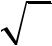 Понятие об иррациональном числе. Иррациональность числа и несоизмеримость стороны и диагонали квадрата. Десятичные приближения иррациональных чисел.Множество действительных чисел; представление действительных чисел бесконечными десятичными дробями. Сравнение действительных чисел.Координатная прямая. Изображение чисел точками координатной прямой. Числовые промежутки.Измерения, приближения, оценки. Размеры объектов окружающего мира(от элементарных частиц до Вселенной), длительность процессов в окружающем мире. Выделение множителя — степени десяти в записи числа.Приближѐнное значение величины, точность приближения. Округление натуральных чисел и десятичных дробей. Прикидка и оценка результатов вычислений.Алгебраические выражения. Буквенные выражения(выражения с переменными).Числовое значение буквенного выражения. Допустимые значения переменных. Подстановка выражений вместо переменных. Преобразование буквенных выражений на основе свойств арифметических действий. Равенство буквенных выражений. Тождество.Степень с натуральным показателем и еѐ свойства. Одночлены и многочлены. Степень многочлена. Сложение, вычитание, умножение многочленов. Формулы сокращѐнного умножения: квадрат суммы и квадрат разности. Формула разности квадратов. Преобразование целого выражения в многочлен. Разложение многочленов на множители. Многочлены с одной переменной. Корень многочлена. Квадратный трѐхчлен; разложение квадратного трѐхчлена на множители.Алгебраическая дробь. Основное свойство алгебраической дроби. Сложение, вычитание, умножение, деление алгебраических дробей. Степень с целым показателем и еѐ свойства.Рациональные выражения и их преобразования. Доказательство тождеств. Квадратные корни. Свойства арифметических квадратных корней и их применение кпреобразованию числовых выражений и вычислениям.Уравнения. Уравнение с одной переменной. Корень уравнения. Свойства числовых равенств. Равносильность уравнений.Линейное уравнение. Квадратное уравнение: формула корней квадратного уравнения. Теорема Виета. Решение уравнений, сводящихся к линейным и квадратным. Примеры решения уравнений третьей и четвѐртой степеней. Решение дробно-рациональных уравнений.Уравнение с двумя переменными. Линейное уравнение с двумя переменными, примеры решения уравнений в целых числах. Система уравнений с двумя переменными. Равносильность систем. Системы двух линейных уравнений с двумя переменными; решение подстановкой и сложением. Примеры решения систем нелинейных уравнений с двумя переменными.Решение текстовых задач алгебраическим способом.Декартовы координаты на плоскости. Графическая интерпретация уравнения с двумя переменными. График линейного уравнения с двумя переменными; угловой коэффициент прямой; условие параллельности прямых. Графики простейших нелинейных уравнений: парабола, гипербола, окружность. Графическая интерпретация систем уравнений с двумя переменными.Неравенства. Числовые неравенства и их свойства.Неравенство с одной переменной. Равносильность неравенств. Линейные неравенства с одной переменной. Квадратные неравенства. Системы неравенств с одной переменной.Функции. Примеры зависимостей; прямая пропорциональность; обратная пропорциональность. Задание зависимостей формулами; вычисления по формулам. Зависимости между величинами. Примеры графиков зависимостей, отражающих реальные процессы.Числовые функции. Понятие функции, область применения и область значения функции. Способы задания функции. График функции. Свойства функции, их отражение на графике. Функции, описывающие прямую и обратную пропорциональные зависимости, их графики и свойства. Линейная функция, еѐ график и свойства. Квадратичная функция, еѐ график и свойства. Степенные функции с натуральными показателями 2 и 3, их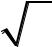 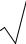 последовательности рекуррентной формулой и формулой n-го члена.Арифметическая и геометрическая прогрессии. Формулы n-го члена арифметической и геометрической прогрессий, суммы первых п-х членов. Изображение членов арифметической и геометрической прогрессий точками координатной плоскости. Линейный и экспоненциальный рост. Сложные проценты.Описательная статистика. Представление данных в виде таблиц, диаграмм, графиков. Случайная изменчивость. Статистические характеристики набора данных: среднее арифметическое, медиана, наибольшее и наименьшее значения, размах. Представление о выборочном исследовании.Случайные события и вероятность. Понятие о случайном опыте и случайном событии. Частота случайного события. Статистический подход к понятию вероятности. Вероятности противоположных событий. Достоверные и невозможные события. Равновозможность событий. Классическое определение вероятности.Комбинаторика.	Решение	комбинаторных	задач	перебором	вариантов.Комбинаторное правило умножения. Перестановки и факториал.Наглядная геометрия. Наглядные представления о фигурах на плоскости: прямая, отрезок, луч, угол, ломаная, многоугольник, окружность, круг. Четырѐхугольник, прямоугольник, квадрат. Треугольник, виды треугольников. Правильные многоугольники. Взаимное расположение двух прямых, двух окружностей, прямой и окружности. Изображение геометрических фигур и их конфигураций.Длина  отрезка,  ломаной.  Периметр  многоугольника.  Единицы  измерения  длины.Измерение длины отрезка, построение отрезка заданной длины.Виды углов. Градусная мера угла. Измерение и построение углов с помощью транспортира. Биссектриса угла.Понятие площади фигуры; единицы измерения площади. Площадь прямоугольника, квадрата. Приближѐнное измерение площади фигур на клетчатой бумаге. Равновеликие фигуры. Разрезание и составление геометрических фигур.Наглядные представления о пространственных фигурах: куб, параллелепипед, призма, пирамида, шар, сфера, конус, цилиндр. Изображение пространственных фигур. Примеры сечений. Многогранники. Правильные многогранники. Примеры развѐрток многогранников, цилиндра и конуса. Изготовление моделей пространственных фигур.Понятие объѐма; единицы объѐма. Объѐм прямоугольного параллелепипеда, куба.Понятие	о	равенстве	фигур. Центральная, осевая и зеркальная симметрии. Изображение симметричных фигур.Геометрические фигуры. Прямые и углы. Точка, прямая, плоскость. Отрезок, луч .Угол. Виды углов. Вертикальные и смежные углы. Биссектриса угла.Параллельные и пересекающиеся прямые. Перпендикулярные прямые. Теоремы о параллельности и перпендикулярности прямых. Перпендикуляр и наклонная к прямой. Серединный перпендикуляр к отрезку.Геометрическое место точек. Свойства биссектрисы угла и серединного перпендикуляра к отрезку.Треугольник. Высота, медиана, биссектриса, средняя линия треугольника. Равнобедренные и равносторонние треугольники; свойства и признаки равнобедренного треугольника. Признаки равенства треугольников. Неравенство треугольника. Соотношения между сторонами и углами треугольника. Сумма углов треугольника. Внешние углы треугольника. Теорема Фалеса. Подобие треугольников. Признаки подобия треугольников. Теорема Пифагора. Синус, косинус, тангенс, котангенс острого угла прямоугольного треугольника и углов от 0 до 180º, приведение к острому углу. Решение прямоугольных треугольников. Основное тригонометрическое тождество. Формулы, связывающие синус, косинус, тангенс, котангенс одного и того же угла. Решение треугольников: теорема косинусов и теорема синусов. Замечательные точки треугольника.Четырѐхугольник. Параллелограмм, его свойства и признаки. Прямоугольник, квадрат, ромб, их свойства и признаки. Трапеция, средняя линия трапеции.Многоугольник. Выпуклые многоугольники. Сумма углов выпуклого многоугольника. Правильные многоугольники.Окружность и круг. Дуга, хорда. Сектор, сегмент. Центральный угол, вписанный угол; величина вписанного угла. Взаимное расположение прямой и окружности, двух окружностей. Касательная и секущая к окружности, их свойства. Вписанные и описанные многоугольники. Окружность, вписанная в треугольник, и окружность, описанная около треугольника. Вписанные и описанные окружности правильного многоугольника.Геометрические преобразования. Понятие о равенстве фигур. Понятие о движении: осевая и центральная симметрии, параллельный перенос, поворот. Понятие о подобии фигур и гомотетии.Решение задач на вычисление, доказательство и построение с использованием свойств изученных фигур.Измерение геометрических величин. Длина отрезка. Расстояние от точки до прямой. Расстояние между параллельными прямыми.Периметр многоугольника.Длина окружности, число π, длина дуги окружности.Градусная мера угла, соответствие между величиной центрального угла и длиной дуги окружности.Понятие площади плоских фигур. Равносоставленные и равновеликие фигуры. Площадь прямоугольника. Площади параллелограмма, треугольника и трапеции. Площадь многоугольника. Площадь круга и площадь сектора. Соотношение между площадями подобных фигур.Решение задач на вычисление и доказательство с использованием изученных формул.Координаты. Уравнение прямой. Координаты середины отрезка. Формула расстояния между двумя точками плоскости. Уравнение окружности.Векторы. Длина(модуль)вектора. Равенство векторов. Коллинеарные векторы. Координаты вектора. Умножение вектора на число, сумма векторов, разложение вектора по двум неколлинеарным векторам. Скалярное произведение векторов.Теоретико-множественные понятия. Множество ,элемент множества. Задание множеств перечислением элементов, характеристическим свойством. Стандартные обозначения числовых множеств. Пустое множество и его обозначение. Подмножество. Объединение и пересечение множеств.Иллюстрация отношений между множествами с помощью диаграмм Эйлера—Венна.Элементы	логики.	Определение.	Аксиомы	и	теоремы.	Доказательство.Доказательство от противного. Теорема, обратная данной. Пример и контрпример. Понятие о равносильности, следовании, употребление логических связок если...,то,в том и только в том случае, логические связки и, или.Математика в историческом развитии. История формирования понятия числа: натуральные числа, дроби, недостаточность рациональных чисел для геометрических измерений, иррациональные числа. Старинные системы записи чисел. Дроби в Вавилоне, Египте, Риме. Открытие десятичных дробей. Старинные системы мер. Десятичные дробиметрическая система мер. Появление отрицательных чисел и нуля. Л. Магницкий. Л. Эйлер.Зарождение алгебры в недрах арифметики. Ал-Хорезми. Рождение буквенной символики. П. Ферма. Ф. Виет. Р. Декарт. История вопроса о нахождении формул корней алгебраических уравнений, неразрешимость в радикалах уравнений степени, большей четырѐх. Н. Тарталья, Дж. Кардано, Н. X. Абель. Э. Галуа.Изобретение метода координат, позволяющего переводить геометрические объекты на язык алгебры. Р. Декарт и П. Ферма. Примеры различных систем координат на плоскости.Задача Леонардо Пизанского (Фибоначчи) о кроликах, числа Фибоначчи. Задача о шахматной доске.Истоки теории вероятностей: страховое дело, азартные игры. П. Ферма и Б. Паскаль. Я. Бернулли. А. Н. Колмогоров.От землемерия к геометрии. Пифагор и его школа. Фалес. Архимед. Построения с помощью циркуля и линейки. Построение правильных многоугольников. Трисекция угла. Квадратура круга. Удвоение куба. История числа π. Золотое сечение. «Начала» Евклида. Л. Эйлер. Н. И. Лобачевский. История пятого постулата. Софизм, парадоксы.2.2.2.10. ИнформатикаИнформация и способы еѐ представления. Слово«информация»в обыденной речи. Информация как объект (данные) и как процесс (информирование). Термин «информация» (данные) в курсе информатики.Описание информации при помощи текстов. Язык. Письмо. Знак. Алфавит. Символ («буква»). Расширенный алфавит русского языка (знаки препинания, цифры, пробел). Количество слов данной длины в данном алфавите. Понятие «много информации» невозможно однозначно описать коротким текстом.Разнообразие языков и алфавитов. Неполнота текстового описания мира. Литературные и научные тексты. Понятие о моделировании (в широком смысле) при восприятии мира человеком.Кодирование текстов. Кодовая таблица. Представление текстов в компьютерах. Все данные в компьютере — тексты в двоичном алфавите. Двоичный алфавит. Азбука Морзе. Двоичные коды с фиксированной длиной кодового слова (8, 16, 32). Количество символов, представимых в таких кодах. Понятие о возможности записи любого текстового сообщения в двоичном виде.Примеры кодов. Код КОИ-8. Представление о стандарте Юникод. Значение стандартов для ИКТ.Знакомство с двоичной записью целых чисел. Запись натуральных чисел в пределах256.Нетекстовые  (аудиовизуальные)  данные  (картины,  устная  речь,  музыка,  кино).Возможность дискретного (символьного) представления аудиовизуальных данных.Понятие о необходимости количественного описания информации. Размер(длина)текста как мера количества информации. Недостатки такого подхода с точки зрения формализации обыденного представления о количестве информации: не рассматривается вопрос «новизны» информации; не учитывается возможность описания одного явления различными текстами и зависимость от выбора алфавита и способа кодирования.Бит и байт — единицы размера двоичных текстов, производные единицы.Понятие о носителях информации, используемых в ИКТ, их истории и перспективах развития.Виды памяти современных компьютеров. Оперативная и внешняя память. Представление о характерных объѐмах оперативной памяти современных компьютеров и внешних запоминающих устройств. Представление о темпах роста этих характеристик по мере развития ИКТ. Сетевое хранение данных.Понятие файла. Типы файлов. Характерные размеры файлов различных типов — текстовых (страница печатного текста, «Война и Мир», БСЭ), видео, файлы данных космических наблюдений, файлы данных при математическом моделировании и др.Основы алгоритмической культуры. Понятие исполнителя. Обстановка (среда обитания) исполнителя. Возможные состояния исполнителя. Допустимые действия исполнителя, система команд, конечность набора команд. Необходимость формального описания возможных состояний алгоритма и обстановки, в которой он находится, а также действий исполнителя. Примеры исполнителей. Построение моделей реальных объектов и процессов в виде исполнителей.Понятие алгоритма как описания поведения исполнителя при заданных начальных данных (начальной обстановке). Алгоритмический язык — формальный язык для записи алгоритмов. Программа — запись алгоритма на алгоритмическом языке. Непосредственное и программное управление исполнителем. Неветвящиеся (линейные) программы.Утверждения (условия). Истинность утверждений. Логические значения, логические операции и логические выражения. Проверка истинности утверждений исполнителем.Алгоритмические конструкции, связанные с проверкой условий: ветвление (условный оператор) и повторение (операторы цикла в форме «пока» и «для каждого»). Понятие вспомогательного алгоритма.Понятие величины (переменной). Типы величин: целые, вещественные, символьные, строковые (литеральные), логические. Знакомство с табличными величинами (массивами).Знакомство с графами, деревьями, списками, символьными строками.Понятие о методах разработки программ (пошаговое выполнение, отладка, тестирование).Использование программных систем и сервисов. Устройство компьютера. Основные компоненты современного компьютера. Процессор, оперативная память, внешние запоминающие устройства, средства коммуникации, монитор. Гигиенические, эргономические и технические условия эксплуатации средств ИКТ.Компьютерные вирусы. Антивирусная профилактика.Файл. Каталог (директория). Файловая система. Основные операции при работе с файлами: создать файл, удалить файл, скопировать файл. Оперирование компьютерными информационными объектами в наглядно-графической форме: создание, именование, сохранение, удаление объектов, организация их семейств.Архивирование и разархивирование.Обработка текстов. Текстовый редактор. Создание структурированного текста. Проверка правописания, словари. Ссылки. Выделение изменений. Включение в текст графических и иных информационных объектов. Деловая переписка, учебная публикация, коллективная работа.Динамические (электронные) таблицы. Использование формул. Составление таблиц. Построение графиков и диаграмм. Понятие о сортировке (упорядочивании) данных.Гипертекст.	Браузеры.	Компьютерные	энциклопедии	и	компьютерные словари.Средства поиска информации.Работа в информационном пространстве. Получение, передача, сохранение, преобразование и использование информации. Необходимость применения компьютеров для обработки информации. Роль информации и ИКТ в жизни человека и общества. Основные этапы развития информационной среды.Получение информации. Представление о задаче поиска информации в файловой системе, базе данных, Интернете. Запросы по одному и нескольким признакам. Решение информационно-поисковых задач. Поисковые машины.Постановка вопроса о достоверности полученной информации, о еѐ подкреплѐнности доказательствами. Знакомство с возможными подходами к оценке достоверности информации (оценка надѐжности источника, сравнение данных из разных источников и в разные моменты времени и т. п.).Передача информации. Источник и приѐмник информации. Основные понятия, связанные с передачей информации (канал связи, скорость передачи информации по каналу связи, пропускная способность канала связи).Организация взаимодействия в информационной среде: электронная переписка, чат, форум, телеконференция, сайт.Понятие модели объекта, процесса или явления. Математическая (компьютерная) модель. Еѐ отличия от словесного (литературного) описания объекта или процесса.Примерная схема использования математических (компьютерных) моделей при решении научно-технических задач: построение математической модели, еѐ программная реализация, проведение компьютерного эксперимента, анализ его результатов.Личная	информация Основные средства защиты личной информации,предусмотренные компьютерными технологиями. Организация личного информационного пространства.Примеры применения ИКТ: связь, информационные услуги, научно-технические исследования, управление и проектирование, анализ данных, образование (дистанционное обучение, образовательные источники).Тенденции развития ИКТ (суперкомпьютеры, мобильные вычислительные устройства).Стандарты в сфере информатики и ИКТ. Право в информационной сфере. Базовые представления о правовых аспектах использования компьютерных программ и работы в сети Интернет.2.2.2.11. ФизикаФизика и физические методы изучения природыФизика — наука о природе. Наблюдение и описание физических явлений. Измерение физических величин. Международная система единиц. Научный метод познания. Наука и техника.Механические явления. КинематикаМеханическое движение. Траектория. Путь — скалярная величина. Скорость — векторная величина. Модуль вектора скорости. Равномерное прямолинейное движение. Относительность механического движения. Графики зависимости пути и модуля скорости от времени движения.Ускорение — векторная величина. Равноускоренное прямолинейное движение. Графики зависимости пути и модуля скорости равноускоренного прямолинейного движения от времени движения. Равномерное движение по окружности. Центростремительное ускорение.ДинамикаИнерция. Инертность тел. Первый закон Ньютона. Взаимодействие тел. Масса — скалярная величина. Плотность вещества. Сила — векторная величина. Второй закон Ньютона. Третий закон Ньютона. Движение и силы.Сила упругости. Сила трения. Сила тяжести. Закон всемирного тяготения. Центр тяжести.Давление. Атмосферное давление. Закон Паскаля. Закон Архимеда. Условие плавания тел.Условия равновесия твѐрдого тела.Законы сохранения импульса и механической энергии. Механические колебания и волныИмпульс. Закон сохранения импульса. Реактивное движение.Кинетическая энергия. Работа. Потенциальная энергия. Мощность. Закон сохранения механической энергии. Простые механизмы. Коэффициент полезного действия (КПД). Возобновляемые источники энергии.Механические колебания. Резонанс. Механические волны. Звук. Использование колебаний в технике.Строение и свойства веществаСтроение вещества. Опыты, доказывающие атомное строение вещества. Тепловое движение и взаимодействие частиц вещества. Агрегатные состояния вещества. Свойства газов, жидкостей и твѐрдых тел.Тепловые явленияТепловое равновесие. Температура. Внутренняя энергия. Работа и теплопередача. Виды теплопередачи. Количество теплоты. Испарение и конденсация. Кипение. Влажность воздуха. Плавление и кристаллизация. Закон сохранения энергии в тепловых процессах.Преобразования	энергии	в	тепловых	машинах.	КПД	тепловой	машины.Экологические проблемы теплоэнергетики.Электрические явленияЭлектризация тел. Электрический заряд. Два вида электрических зарядов. Закон сохранения электрического заряда. Электрическое поле. Напряжение. Конденсатор. Энергия электрического поля.Постоянный электрический ток. Сила тока. Электрическое сопротивление. Электрическое напряжение. Проводники, диэлектрики и полупроводники. Закон Ома для участка электрической цепи. Работа и мощность электрического тока. Закон Джоуля— Ленца. Правила безопасности при работе с источниками электрического тока.Магнитные явленияПостоянные магниты. Взаимодействие магнитов. Магнитное поле. Магнитное поле тока. Действие магнитного поля на проводник с током.Электродвигатель постоянного тока.Электромагнитная индукция. Электрогенератор. Трансформатор.Электромагнитные колебания и волныЭлектромагнитные колебания. Электромагнитные волны. Влияние электромагнитных излучений на живые организмы.Принципы радиосвязи и телевидения.Свет — электромагнитная волна. Прямолинейное распространение света. Отражениепреломление света. Плоское зеркало. Линзы. Фокусное расстояние и оптическая сила линзы. Оптические приборы. Дисперсия света.Квантовые явленияСтроение атома. Планетарная модель атома. Квантовые постулаты Бора. Линейчатые спектры. Атомное ядро. Состав атомного ядра. Ядерные силы. Дефект масс. Энергия связи атомных ядер. Радиоактивность. Методы регистрации ядерных излучений. Ядерные реакции. Ядерный реактор. Термоядерные реакции.Влияние радиоактивных излучений на живые организмы. Экологические проблемы, возникающие при использовании атомных электростанций.Строение и эволюция ВселеннойГеоцентрическая и гелиоцентрическая системы мира. Физическая природа небесных тел Солнечной системы. Происхождение Солнечной системы. Физическая природа Солнца и звѐзд. Строение Вселенной. Эволюция Вселенной.2.2.2.12. БиологияЖивые организмыБиология как наука. Роль биологии в практической деятельности людей. Разнообразие организмов. Отличительные признаки представителей разных царств живой природы. Методы изучения живых организмов: наблюдение, измерение, эксперимент. Клеточное строение организмов.Правила работы в кабинете биологии, с биологическими приборами и инструментами.Бактерии. Многообразие бактерий. Роль бактерий в природе и жизни человека. Бактерии — возбудители заболеваний. Меры профилактики заболеваний, вызываемых бактериями.Грибы. Многообразие грибов, их роль в природе и жизни человека. Съедобные и ядовитые грибы. Оказание приѐмов первой помощи при отравлении грибами.Лишайники. Роль лишайников в природе и жизни человека.Вирусы — неклеточные формы. Заболевания, вызываемые вирусами. Меры профилактики заболеваний.Растения. Клетки, ткани и органы растений. Процессы жизнедеятельности: обмен веществ и превращение энергии, питание, фотосинтез, дыхание, удаление продуктов обмена, транспорт веществ. Регуляция процессов жизнедеятельности. Движения. Рост, развитие и размножение. Многообразие растений, принципы их классификации. Водоросли, мхи, папоротники, голосеменные и покрытосеменные растения. Значение растений в природе и жизни человека. Важнейшие сельскохозяйственные культуры. Ядовитые растения. Охрана редких и исчезающих видов растений. Основные растительные сообщества. Усложнение растений в процессе эволюции.Животные. Строение животных. Процессы жизнедеятельности и их регуляция у животных. Размножение, рост и развитие. Поведение. Раздражимость. Рефлексы. Инстинкты. Многообразие (типы, классы хордовых) животных, их роль в природе и жизни человека. Сельскохозяйственные и домашние животные. Профилактика заболеваний, вызываемых животными. Усложнение животных в процессе эволюции. Приспособления к различным средам обитания. Охрана редких и исчезающих видов животных.Человек и его здоровьеЧеловек и окружающая среда. Природная и социальная среда обитания человека.Защита среды обитания человека.Общие сведения об организме человека. Место человека в системе органического мира. Черты сходства и различий человека и животных. Строение организма человека: клетки, ткани, органы, системы органов. Методы изучения организма человека.Опора и движение. Опорно-двигательная система. Профилактика травматизма. Значение физических упражнений и культуры труда для формирования скелета и мускулатуры. Первая помощь при травмах опорно-двигательной системы.Транспорт веществ. Внутренняя среда организма, значение еѐ постоянства. Кровеносная и лимфатическая системы. Кровь. Группы крови. Лимфа. Переливание крови. Иммунитет. Антитела. Аллергические реакции. Предупредительные прививки. Лечебные сыворотки. Строение и работа сердца. Кровяное давление и пульс. Приѐмы оказания первой помощи при кровотечениях.Дыхание. Дыхательная система. Строение органов дыхания. Регуляция дыхания. Газообмен в лѐгких и тканях. Гигиена органов дыхания. Заболевания органов дыхания и их предупреждение. Приѐмы оказания первой помощи при отравлении угарным газом, спасении утопающего. Инфекционные заболевания и меры их профилактики. Вред табакокурения.Питание. Пищеварение. Пищеварительная система. Нарушения работы пищеварительной системы и их профилактика.Обмен веществ и превращения энергии в организме. Пластический и энергетический обмен. Обмен воды, минеральных солей, белков, углеводов и жиров. Витамины. Рациональное питание. Нормы и режим питания.Покровы тела. Строение и функции кожи. Роль кожи в терморегуляции. Уход за кожей, волосами, ногтями. Приѐмы оказания первой помощи при травмах, ожогах, обморожениях и их профилактика. Закаливание организма.Выделение. Строение и функции выделительной системы. Заболевания органов мочевыделительной системы и их предупреждение.Размножение и развитие. Половые железы и половые клетки. Половое созревание. Инфекции, передающиеся половым путѐм, их профилактика. ВИЧ-инфекция и еѐ профилактика. Наследственные заболевания. Медикогенетическое консультирование. Оплодотворение, внутриутробное развитие. Беременность. Вредное влияние на развитие организма курения, употребления алкоголя, наркотиков. Роды. Развитие после рождения.Органы чувств. Строение и функции органов зрения и слуха. Нарушения зрения и слуха, их предупреждение. Вестибулярный аппарат. Мышечное и кожное чувства. Обоняние. Вкус.Нейрогуморальная регуляция процессов жизнедеятельности организма. Нервная система. Рефлекс и рефлекторная дуга. Эндокринная система. Гормоны, механизмы их действия на клетки. Нарушения деятельности нервной и эндокринной систем и их предупреждение. Поведение и психика человека. Безусловные рефлексы и инстинкты. Условные рефлексы. Особенности поведения человека. Речь. Мышление. Внимание. Память. Эмоции и чувства. Сон. Темперамент и характер. Способности и одарѐнность. Межличностные отношения. Роль обучения и воспитания в развитии поведения и психики человека.Здоровый образ жизни. Соблюдение санитарно-гигиенических норм и правил здорового образа жизни. Укрепление здоровья: аутотренинг, закаливание, двигательная активность. Влияние физических упражнений на органы и системы органов. Факторы риска: стрессы, гиподинамия, переутомление, переохлаждение. Вредные и полезные привычки, их влияние на состояние здоровья.Общие биологические закономерностиОтличительные признаки живых организмов. Особенности химического состава живых организмов: неорганические и органические вещества, их роль в организме.Клеточное строение организмов. Строение клетки: ядро, клеточная оболочка, плазматическая мембрана, цитоплазма, пластиды, митохондрии, вакуоли. Хромосомы. Многообразие клеток.Обмен веществ и превращения энергии — признак живых организмов. Роль питания, дыхания, транспорта веществ, удаления продуктов обмена в жизнедеятельности клетки и организма.Рост	и	развитие	организмов.	Размножение.	Бесполое	и	половое	размножение.Половые клетки. Оплодотворение.Наследственность и изменчивость — свойства организмов. Наследственная и ненаследственная изменчивость.Система и эволюция органического мира. Вид — основная систематическая единица. Признаки вида. Ч. Дарвин — основоположник учения об эволюции. Движущие виды эволюции: наследственная изменчивость, борьба за существование, естественный отбор. Результаты эволюции: многообразие видов, приспособленность организмов к среде обитания.              Взаимосвязи организмов и окружающей среды. Среда — источник веществ,        энергии и информации. Влияние экологических факторов на организмы. Экосистемная организация живой природы. Экосистема. Взаимодействия разных видов в экосистеме (конкуренция, хищничество, симбиоз, паразитизм). Пищевые связи в экосистеме. Круговорот веществ и превращения энергии. Биосфера — глобальная экосистема. В. И. Вернадский — основоположник учения о биосфере. Границы биосферы. Распространение и роль живого вещества в биосфере. Роль человека в биосфере. Экологические проблемы. Последствия деятельности человека в экосистемах.2.2.2.13. ХимияОсновные понятия химии (уровень атомно-молекулярных представлений) Предмет химии. Методы познания в химии: наблюдение, эксперимент, измерение.Источники химической информации: химическая литература, Интернет.Чистые вещества и смеси. Очистка веществ. Простые и сложные вещества. Металлынеметаллы. Химический элемент, атом, молекула. Знаки химических элементов. Химическая формула. Валентность химических элементов. Составление формул бинарных соединений по валентности атомов химических элементов и определение валентности атомов химических элементов по формулам бинарных соединений. Относительная атомная масса. Относительная молекулярная масса.Физические явления и химические реакции. Признаки и условия протекания химических реакций. Закон сохранения массы веществ при химических реакциях. Химические уравнения.Основные классы неорганических соединений. Номенклатура неорганических веществ. Оксиды. Оксиды металлов и неметаллов. Вода. Очистка воды. Аэрация воды. Взаимодействие воды с оксидами металлов и неметаллов. Кислоты, классификация и свойства: взаимодействие с металлами, оксидами металлов. Основания, классификация и свойства: взаимодействие с оксидами неметаллов, кислотами. Амфотерность. Кислотно-основные индикаторы. Соли. Средние соли. Взаимодействие солей с металлами, кислотами, щелочами. Связь между основными классами неорганических соединений.Первоначальные представления о естественных семействах (группах) химических элементов: щелочные металлы, галогены.Периодический	закон	и	периодическая	система	химических	элементовД. И. Менделеева. Строение веществаПериодический	закон.	История	открытия	периодического	закона.	Значениепериодического закона для развития науки.Периодическая система как естественно-научная классификация химических элементов. Табличная форма представления классификации химических элементов. Структура таблицы «Периодическая система химических элементов Д. И. Менделеева». Физический смысл порядкового (атомного) номера, номера периода и номера группы (дляэлементов	А-групп).Строение атома: ядро и электронная оболочка. Состав атомных ядер: протоны и нейтроны. Изотопы. Заряд атомного ядра, массовое число и относительная атомная масса. Электронная оболочка атома. Электронные слои атомов элементов малых периодов.Химическая связь. Электроотрицательность атомов. Ковалентная неполярная и полярная связь. Ионная связь. Валентность, степень окисления, заряд иона.Многообразие химических реакцийКлассификация химических реакций: реакции соединения, разложения, замещения,обмена, экзотермические, эндотермические, окислительно-восстановительные, необратимые, обратимые.Скорость химических реакций. Факторы, влияющие на скорость химических реакций.Растворы. Электролитическая диссоциация. Электролиты и неэлектролиты. Катионыанионы. Диссоциация солей, кислот и оснований в водных растворах. Реакции ионного обмена в растворах электролитов.Многообразие веществОбщая характеристика неметаллов на основе их положения в периодической системе. Закономерности изменения физических и химических свойств неметаллов — простых веществ, их водородных соединений, высших оксидов и кислородсодержащих кислот на примере элементов второго и третьего периодов.Общая характеристика металлов на основе их положения в периодической системе. Закономерности изменения физических и химических свойств металлов — простых веществ, их оксидов и гидроксидов на примере элементов второго и третьего периодов.Экспериментальная химияНа изучение этого раздела не выделяется конкретное время, поскольку химический эксперимент является обязательной составной частью каждого из разделов программы. Разделение лабораторного эксперимента на практические занятия и лабораторные опытыуточнение их содержания проводятся авторами рабочих программ по химии для основной школы. Вариант конкретизации химического эксперимента и распределения его по учебным темам приведѐн в примерном тематическом планировании.2.2.2.14. Основы духовно-нравственной культуры народов России.  В мире культуры.  Величие российской культуры. Российская культура – плод усилий разных народов. Деятели науки и культуры – представители разных национальностей (К. Брюллов, И. Репин, К. Станиславский, Ш. Алейхем, Г. Уланова, Д. Шостакович, Р. Гамзатов, Л.Лихачев, С. Эрьзя, Ю. Рытхэу и др.). Человек – творец и носитель культуры. Вне культуры жизнь человека невозможна. Вклад личности в культуру зависит от ее таланта, способностей, упорства. Законы нравственности – часть культуры общества. Источники, создающие нравственные установки.Нравственные ценности российского народа. «Береги землю родимую, как мать любимую».Представления о патриотизме в фольклоре разных народов. Герои национального эпоса разных народов (Улып, Сияжар, Боотур, Урал-батыр и др.). Жизнь ратными подвигами полна. Реальные примеры выражения патриотических чувств в истории России (Дмитрий Донской, Кузьма Минин, Иван Сусанин, Надежда Дурова и др.). Деятели разных конфессий – патриоты (Сергий Радонежский, Рабби Шнеур-Залман и др.). Вклад народов нашей страны в победу над фашизмом. В труде – красота человека. Тема труда в фольклоре разных народов (сказках, легендах, пословицах). Буддизм, ислам, христианство о труде и трудолюбии. Примеры самоотверженного труда людей разной национальности на благо родины (землепроходцы, ученые, путешественники, колхозники и пр.). Бережное отношение к природе. Одушевление природы нашими предками. Роль заповедников в сохранении природных объектов. Заповедники на карте России. Семья – хранитель духовных ценностей. Роль семьи в жизни человека. Любовь, искренность, симпатия, взаимопомощь и поддержка – главные семейные ценности. О любви и милосердии в разных религиях. Семейные ценности в православии, буддизме, исламе, иудаизме. Взаимоотношения членов семьи. Отражение ценностей семьи в фольклоре разных народов. Семья – первый трудовой коллектив. Раздел 3. Религия и культура Роль религии в развитии культуры. Вклад религии в развитие материальной и духовной культуры общества. Культурное наследие христианской Руси. Принятие христианства на Руси, влияние Византии. Христианская вера и образование в Древней Руси. Великие князья Древней Руси и их влияние на развитие образования. Православный храм (внешние особенности, внутреннее убранство). Духовная музыка. Богослужебное песнопение. Колокольный звон. Особенности православного календаря. Культура ислама. Возникновение ислама. Первые столетия ислама (VII-XII века) – золотое время исламской культуры. Успехи образования и науки. Вклад мусульманской литературы в сокровищницу мировой культуры. Декоративно-прикладное искусство народов, исповедующих ислам. Мечеть – часть исламской культуры. Исламский календарь. Иудаизм и культура. Возникновение иудаизма. Тора – Пятикнижие Моисея. Синагога – молельный дом иудеев. Особенности внутреннего убранства синагоги. Священная история иудеев в сюжетах мировой живописи. Еврейский календарь. Культурные традиции буддизма. Распространение буддизма в России. Культовые сооружения буддистов. Буддийские монастыри. Искусство танка. Буддийский календарь. Раздел 4. Как сохранить духовные ценности. Забота государства о сохранении духовных ценностей. Конституционные гарантии права гражданина исповедовать любую религию. Восстановление памятников духовной культуры, охрана исторических памятников, связанных с разными религиями. Хранить память предков. Уважение к труду, обычаям, вере предков. Примеры благотворительности из российской истории. Известные меценаты России. Раздел 5. Твой духовный мир. Что составляет твой духовный мир. Образованность человека, его интересы, увлечения, симпатии, радости, нравственные качества личности – составляющие духовного мира. Культура поведения человека. Этикет в разных жизненных ситуациях. Нравственные качества человека.2.2.2.15. Изобразительное искусствоРоль искусства и художественной деятельности человека в развитии культуры. Истоки и смысл искусства. Искусство и мировоззрение. Народное традиционное искусство. Роль изобразительной символики и традиционных образов в развитии культуры. Исторические эпохи и художественные стили. Целостность визуального образа культуры.Роль художественной деятельности человека в освоении мира. Выражение в произведениях искусства представлений о мире, явлениях жизни и природы. Отражение в искусстве изменчивости эстетического образа человека в разные исторические эпохи. Храмовая живопись и зодчество. Художественно-эстетическое значение исторических памятников. Роль визуально-пространственных искусств в формировании образа Родины.Художественный диалог культур. Пространственно-визуальное искусство разных исторических эпох и народов. Особенности средств выразительности в художественных культурах народов Запада и Востока. Основные художественные стили и направления в искусстве. Великие мастера русского и европейского искусства. Крупнейшие художественные музеи мира.Роль искусства в создании материальной среды жизни человека. Роль искусства в организации предметно-пространственной среды жизни человека.Искусство в современном мире. Изобразительное искусство, архитектура, дизайн в современном мире. Изобразительная природа визуальных искусств, их роль в современном мире. Роль музея в современной культуре.Духовно-нравственные проблемы жизни и искусства. Выражение в образах искусства нравственного поиска человечества, нравственного выбора отдельного человека.Традиционный  и  современный  уклад  семейной  жизни,  отражѐнный  в  искусстве.Образы мира, защиты Отечества в жизни и в искусстве.Народные праздники, обряды в искусстве и в современной жизни. Взаимоотношения между народами, между людьми разных поколений в жизни и вискусстве.Специфика художественного изображения. Художественный образ—основа и цель любого искусства. Условность художественного изображения. Реальность и фантазия в искусстве.Средства художественной выразительностиХудожественные материалы и художественные техники. Материалы живописи, графики, скульптуры. Художественные техники.Композиция. Композиция—главное средство выразительности художественного произведения. Раскрытие в композиции сущности произведения.Пропорции. Линейная и воздушная перспектива. Контраст в композиции.Цвет. Цветовые отношения. Колорит картины.Напряжѐнность и насыщенность цвета. Свет и цвет. Характер мазка.Линия, штрих, пятно. Линия, штрих, пятно и художественный образ. Передача графическими средствами эмоционального состояния природы, человека, животного.Объѐм и форма. Передача на плоскости и в пространстве многообразных форм предметного мира. Трансформация и стилизация форм. Взаимоотношение формы и характера.Ритм. Роль ритма в построении композиции в живописи и рисунке, архитектуре ,декоративно-прикладном искусстве.Изобразительные виды искусства. Живопись, графика, скульптура. Особенности художественного образа в разных видах искусства. Портрет, пейзаж, натюрморт; бытовой, исторический, анималистический жанры. Сюжет и содержание в произведении искусства.Изображение предметного мира. Рисунок с натуры, по представлению. Исторические, мифологические и библейские темы в изобразительном искусстве. Опыт художественного творчества.Конструктивные виды искусства. Архитектура и дизайн. Роль искусства в организации предметно-пространственной среды жизни человека. Единство художественного и функционального в архитектуре и дизайне.Архитектурный образ. Архитектура — летопись времѐн.Виды дизайна. Промышленный дизайн. Индустрия моды. Архитектурный и ландшафтный дизайн. Проектная культура. Проектирование пространственной и предметной среды. Графический дизайн, арт-дизайн. Компьютерная графика и анимация.Декоративно-прикладные виды искусства. Народное искусство. Истоки декоративно-прикладного искусства. Семантика образа в народном искусстве. Орнамент и его происхождение. Виды орнамента. Стилизация и знаковый характер декоративного образа. Материалы декоративно-прикладного искусства. Украшение в жизни людей, его функции в жизни общества.Изображение в синтетических и экранных видах искусства и художественная фотография. Визуально-пространственные виды искусства и их значение в жизни людей. Роль и значение изобразительного искусства в синтетических видах творчества. Художник в театре. Изобразительная природа экранных искусств. Телевизионное изображение, его особенности и возможности. Создание художественного образа в искусстве фотографии.2.2.2.16. МузыкаМузыка как вид искусства. Основы музыки: интонационно-образная, жанровая, стилевая. Интонация в музыке как звуковое воплощение художественных идей и средоточие смысла. Музыка вокальная, симфоническая и театральная; вокально-инструментальная и камерно-инструментальная. Музыкальное искусство: исторические эпохи, стилевые направления, национальные школы и их традиции, творчество выдающихся отечественных и зарубежных композиторов. Искусство исполнительской интерпретации в музыке (вокальной и инструментальной).Взаимодействие и взаимосвязь музыки с другими видами искусства (литература, изобразительное искусство). Композитор — поэт — художник; родство зрительных, музыкальных и литературных образов; общность и различия выразительных средств разных видов искусства.Воздействие музыки на человека, еѐ роль в человеческом обществе. Музыкальное искусство как воплощение жизненной красоты и жизненной правды. Преобразующая сила музыки как вида искусства.Музыкальный образ и музыкальная драматургия. Всеобщность музыкального языка. Жизненное содержание музыкальных образов, их характеристика и построение, взаимосвязь и развитие. Лирические и драматические, романтические и героические образы и др.Общие закономерности развития музыки: сходство и контраст. Противоречие как источник непрерывного развития музыки и жизни. Разнообразие музыкальных форм: двухчастные и трѐхчастные, вариации, рондо, сюиты, сонатно-симфонический цикл. Воплощение единства содержания и художественной формы.Взаимодействие музыкальных образов, драматургическое и интонационное развитие на примере произведений русской и зарубежной музыки от эпохи Средневековья до рубежа XIX—XX вв.: духовная музыка (знаменный распев и григорианский хорал), западноевропейская и русская музыка XVII—XVIII вв., зарубежная и русская музыкальная культура XIX в. (основные стили, жанры и характерные черты, специфика национальных школ).Музыка в современном мире: традиции и инновации. Народное музыкальное творчество как часть общей культуры народа. Музыкальный фольклор разных стран: истоки и интонационное своеобразие, образцы традиционных обрядов. Русская народная музыка: песенное и инструментальное творчество (характерные черты, основные жанры, темы, образы). Народно-песенные истоки русского профессионального музыкального творчества. Этническая музыка. Музыкальная культура своего региона.Отечественная и зарубежная музыка композиторов XX в., еѐ стилевое многообразие (импрессионизм, неофольклоризм и неоклассицизм). Музыкальное творчество композиторов академического направления. Джаз и симфоджаз. Современная популярная музыка: авторская песня, электронная музыка, рок-музыка (рок-опера, рок-н-ролл, фолк-рок, арт-рок), мюзикл, диско-музыка. Информационно-коммуникационные технологии в музыке.Современная музыкальная жизнь. Выдающиеся отечественные и зарубежные исполнители, ансамбли и музыкальные коллективы. Пение: соло, дуэт, трио, квартет, ансамбль, хор; аккомпанемент, a capella. Певческие голоса: сопрано, меццо-сопрано, альт, тенор, баритон, бас. Хоры: народный, академический. Музыкальные инструменты: духовые, струнные, ударные, современные электронные. Виды оркестра: симфонический, духовой, камерный, народных инструментов, эстрадно-джазовый оркестр.2.2.2.17. ТехнологияСодержание курса «Технология» определяется образовательным учреждением с учѐтом региональных особенностей, материально-технического обеспечения, а также использования следующих направлений и разделов курса:Индустриальные технологииТехнологии обработки конструкционных и поделочных материалов Технологии ручной обработки древесины и древесных материалов. Технологии машинной обработки древесины и древесных материалов. Технологии ручной обработки металлов и искусственных материалов. Технологии машинной обработки металлов и искусственных материалов. Технологии художественно-прикладной обработки материалов.ЭлектротехникаЭлектромонтажные и сборочные технологии.Электротехнические устройства с элементами автоматики.Бытовые электроприборы.Технологии ведения домаКулинарияСанитария и гигиена.Физиология питания.Блюда из яиц, бутерброды, горячие напитки.Блюда из овощей.Блюда из молока и кисломолочных продуктов.Блюда из рыбы и морепродуктов.Блюда из птицы.Блюда из мяса.Блюда из круп, бобовых и макаронных изделий.Заправочные супы.Изделия из теста.Сервировка стола. Этикет.Приготовление обеда в походных условиях.Создание изделий из текстильных и поделочных материалов Свойства текстильных материалов.Элементы машиноведения.Конструирование швейных изделий.Моделирование швейных изделий.Технология изготовления швейных изделий.Выполнение образцов ручных стежков, строчек и швов.Художественные ремѐслаДекоративно-прикладное искусство.Основы композиции и законы восприятия цвета при создании предметов декоративно-прикладного искусства.Лоскутное шитьѐ.Роспись ткани.Вязание крючком.Вязание на спицах.Технологии исследовательской, опытнической и проектной деятельности Исследовательская и созидательная деятельность.Современное производство и профессиональное самоопределениеСферы производства, профессиональное образование и профессиональная карьера.2.2.2.18. Физическая культураЗнания о физической культуреИстория физической культуры. Олимпийские игры древности.Возрождение Олимпийских игр и олимпийского движения.История зарождения олимпийского движения в России. Олимпийское движение в России (СССР). Выдающиеся достижения отечественных спортсменов на Олимпийских играх.Краткая характеристика видов спорта, входящих в программу Олимпийских игр.Физическая культура в современном обществе.Организация и проведение пеших туристских походов. Требования к технике безопасности и бережное отношение к природе (экологические требования).Физическая культура (основные понятия). Физическое развитие человека. Физическая подготовка и еѐ связь с укреплением здоровья, развитием физическихкачеств.Организация и планирование самостоятельных занятий по развитию физических качеств.Техническая подготовка. Техника движений и еѐ основные показатели.Всестороннее и гармоничное физическое развитие.Адаптивная физическая культура.Спортивная подготовка.Здоровье и здоровый образ жизни.Профессионально-прикладная физическая подготовка.Физическая культура человека. Режим дня, его основное содержание и правила планирования.Закаливание организма. Правила безопасности и гигиенические требования. Влияние занятий физической культурой на формирование положительных качествличности.Проведение самостоятельных занятий по коррекции осанки и телосложения.Доврачебная помощь во время занятий физической культурой и спортом.Способы двигательной (физкультурной) деятельностиОрганизация и проведение самостоятельных занятий физической культурой.Подготовка к занятиям физической культурой.Выбор упражнений и составление индивидуальных комплексов для утренней зарядки, физкультминуток, физкультпауз (подвижных перемен).Планирование занятий физической культурой.Проведение самостоятельных занятий прикладной физической подготовкой.Организация досуга средствами физической культуры.Оценка эффективности занятий физической культурой. Самонаблюдение и самоконтроль.Оценка эффективности занятий физкультурно-оздоровительной деятельностью. Оценка техники движений, способы выявления и устранения ошибок в технике выполнения (технических ошибок).Измерение резервов организма и состояния здоровья с помощью функциональныхпроб.Физическое совершенствованиеФизкультурно-оздоровительная деятельность. Оздоровительные формы занятийв режиме учебного дня и учебной недели.Индивидуальные комплексы адаптивной (лечебной) и корригирующей физической культуры.Спортивно-оздоровительная деятельность с общеразвивающей направленностьюГимнастика с основами акробатики. Организующие команды и приѐмы.Акробатические упражнения и комбинации.Ритмическая гимнастика (девочки).Опорные прыжки.Упражнения и комбинации на гимнастическом бревне (девочки). Упражнения и комбинации на гимнастической перекладине (мальчики). Упражнения и комбинации на гимнастических брусьях: упражнения напараллельных брусьях (мальчики); упражнения на разновысоких брусьях (девочки).Лѐгкая атлетика. Беговые упражнения.Прыжковые упражнения.Метание малого мяча..Спортивные игры. Баскетбол. Игра по правилам.Волейбол. Игра по правилам.Футбол. Игра по правилам.Прикладно-ориентированная подготовка. Прикладно-ориентированные упражнения.Упражнения общеразвивающей направленности. Общефизическая подготовка. Гимнастика с основами акробатики. Развитие гибкости, координации движений,силы, выносливости.Лѐгкая атлетика. Развитие выносливости, силы, быстроты, координации движений.Баскетбол. Развитие быстроты, силы, выносливости, координации движений.Футбол. Развитие быстроты, силы, выносливости.2.2.2.19. Основы безопасности жизнедеятельностиОсновы безопасности личности, общества и государстваОсновы комплексной безопасностиОбеспечение личной безопасности в повседневной жизни. Пожарная безопасность.Безопасность на дорогах. Безопасность в быту. Безопасность на водоѐмах. Экология и безопасность. Опасные ситуации социального характера.Обеспечение безопасности при активном отдыхе в природных условиях. Подготовкаактивному отдыху на природе. Активный отдых на природе и безопасность. Дальний (внутренний) и выездной туризм, меры безопасности. Обеспечение безопасности при автономном существовании человека в природной среде.Обеспечение личной безопасности при угрозе террористического акта. Наиболее опасные террористические акты. Правила поведения при возможной опасности взрыва. Обеспечение безопасности в случае захвата в заложники или похищения.Обеспечение безопасности в чрезвычайных ситуациях природного, техногенного и социального характера. Чрезвычайные ситуации природного характера. Чрезвычайные ситуации техногенного характера. Современный комплекс проблем безопасности социального характера.Защита населения Российской Федерации от чрезвычайных ситуаций Организация защиты населения от чрезвычайных ситуаций. Правовые основыобеспечения защиты населения от чрезвычайных ситуаций. Организационные основы по защите населения страны от чрезвычайных ситуаций мирного и военного времени. Основные мероприятия, проводимые в Российской Федерации, по защите населения от чрезвычайных ситуаций.Основы противодействия терроризму и экстремизму в Российской Федерации Экстремизм и терроризм — чрезвычайные опасности для общества и государства.Основные причины возникновения терроризма и экстремизма. Противодействие терроризму в мировом сообществе.Нормативно-правовая база противодействия терроризму, экстремизму и наркотизму в Российской Федерации. Положения Конституции Российской Федерации. Стратегия национальной безопасности Российской Федерации до 2020 года. Концепция противодействия терроризму в Российской Федерации. Содержание законов Российской Федерации о противодействии терроризму и экстремистской деятельности. Национальный антитеррористический комитет (НАК). Деятельность Федеральной службы Российской Федерации по контролю за оборотом по наркотиков (ФСКН России) по остановке развития наркосистемы, изменению наркоситуации, ликвидации финансовой базы наркомафии. Профилактика наркозависимости.Организационные основы системы противодействия терроризму и экстремизму в Российской Федерации. Роль правоохранительных органов и силовых структур в борьбе с терроризмом и проявлениями экстремизма. Контртеррористическая операция. Участие Вооружѐнных сил Российской Федерации в борьбе с терроризмом.Духовно-нравственные основы противодействия терроризму и экстремизму. Рольнравственной позиции и выработка личных качеств в формировании антитеррористического поведения.Влияние уровня культуры в области безопасности жизнедеятельности на формирование антитеррористического поведения.Профилактика террористической деятельности.Ответственность несовершеннолетних за антиобщественное поведение и за участие в террористической и экстремистской деятельности. Уголовный кодекс Российской Федерации об ответственности за антиобщественное поведение, участие в террористической и экстремистской деятельности.Наказание за участие в террористической и экстремистской деятельности.Обеспечение личной безопасности при угрозе террористического акта. Взрывы в местах массового скопления людей.Захват воздушных и морских судов, автомашин и других транспортных средств и удерживание в них заложников.Правила поведения при возможной опасности взрыва.Правила безопасного поведения, если взрыв произошѐл.Меры безопасности в случае похищения или захвата в заложники.Обеспечение безопасности при захвате самолѐта.Правила поведения при перестрелке.Основы медицинских знаний и здорового образа жизниОсновы здорового образа жизниЗдоровый	образ	жизни	и	его	составляющие.	Основные	понятия	о	здоровье	издоровом образе жизни. Составляющие здорового образа жизни.Факторы, разрушающие здоровье. Вредные привычки и их влияние на здоровье.Ранние половые связи и их отрицательные последствия для здоровья человека.Правовые аспекты взаимоотношения полов. Семья в современном обществе. Основы медицинских знаний и оказание первой медицинской помощиОказание первой медицинской помощи. Первая медицинская помощь и правила еѐоказания.Первая медицинская помощь при неотложных состояниях. Правила оказания первой медицинской помощи при неотложных состояниях.Первая медицинская помощь при массовых поражениях. Комплекс простейших мероприятий по оказанию первой медицинской помощи при массовых поражениях.2.2.2.20. «Веселая физкультура» (5-6 классы)5 класс.Перемещения. Стойка игрока (исходные положения). Перемещения в стойке приставными шагами: правым, левым боком, лицом вперед. Сочетание способов перемещений (бег, остановки, повороты, прыжки вперед).Передачи мяча. Передача мяча сверху двумя руками вперед-вверх (в опорном) положении.Подачи мяча. Нижняя прямая подача.Прием мяча.Прием мяча снизу двумя руками. Прием мяча сверху двумя руками.6 класс.Тактика игры.  Индивидуальные тактические действия в нападении и защите. Двустороння учебная игра.Подвижные игры и эстафеты. Игры и эстафеты на закрепление и совершенствование технических приемов и тактических действий. Игры, развивающие физические способности.Физическая подготовка (в процессе урока). Развитие скоростных, скоростно-силовых, координационных способностей, выносливости, гибкости.2.2.2.21. «Здоровым быть здорово» (7-8 классы)7 класс.  Не тот хорош, кто лицом пригож, а тот хорош, кто на дело гож. Знакомство с собой. Встречают по одежке. Три правила красоты. Всегда ли наше впечатление о себе является правильным? Мы такие разные, и всё же. Как управлять эмоциями. Виды деятельности: беседа, практико-ориентированные занятия, тестирование, арт-технологии.   Всякому мудрецу ремесло к лицуВыбираем профессию. Создаем портфолио. Правильная мотивация –залог успеха. Как подготовиться к ОГЭ. Виды деятельности: практические занятия, выполнение профориентационных тестов, решение ситуативных задач, оценка результатов подготовки.   Каковы еда и питьё, таковы и житьё. 8 класс.На что расходуется наша энергия. Восполняем энергозатраты. Значение воды для нашего организма. Выстраиваем гармоничный рацион питания. Выбираем свежие и полезные продукты. Правила здорового питания. Виды деятельности: практические занятия, лабораторно-исследовательские мероприятия, решение ситуативных задач, оценка результатов подготовки. Кто любит спорт, тот здоров и бодр.  Развиваем основные физические качества. Спорт в нашем городе. Готовимся сдавать ГТО. Виды деятельности: интерактивная лекция, практические занятия, решение ситуативных задач, замеры собственной физической подготовленности, оценка результатов подготовки.2.2.2.22. «Спортивный марафон»9 класс.Общая физическая подготовкаБаскетбол Основы  знаний.  Взаимосвязь  регулярной  физической  активности  и  индивидуальных  здоровых  привычек.  Аэробная  и  анаэробная  работоспособность.  Физическая  подготовка  и  её  связь  с  развитием  систем  дыхания  и  кровообращения.  Специальная  подготовка.  Повороты  на  месте.  Остановка  прыжком  и  в  два  шага  в  различных  упражнениях  и  подвижных  играх.  Ведение  мяча  с  изменением  направления, скорости  и  высоты  отскока.  Челночное  ведение.  Передача  одной  рукой  от  плеча  после  ведения  при  встречном  движении. Броски  в  движении  после  двух  шагов.  Учебная  игра.Волейбол Основы  знаний.  Приёмы  силовой  подготовки.  Основные  способы  регулирования  физической  нагрузки: по  скорости  и  продолжительности  выполнения  упражнений.                                                     Специальная  подготовка.  Верхняя передача двумя руками в прыжке. Прямой нападающий удар. Верхняя, нижняя передача двумя руками назад. Совершенствование приема мяча с подачи и в защите. Двусторонняя учебная игра. Одиночное блокирование и страховка. Командные тактические действия в нападении и защите. Подвижные  игры.Футбол  Основы  знаний.  Правила игры в футбол. Роль команды и значение взаимопонимания для игры. Роль капитана команды, его права и обязанности. Пояснения к правилам игры в футбол. Обязанности судей. Выбор места судей при различных1.Основы  знаний.  Приёмы  силовой  подготовки.  Основные  способы  регулирования  физической  нагрузки: по  скорости  и  продолжительности  выполнения  упражнений.                                                     Специальная  подготовка.  Верхняя передача двумя руками в прыжке. Прямой нападающий удар. Верхняя, нижняя передача двумя руками назад. Совершенствование приема мяча с подачи и в защите. Двусторонняя учебная игра. Одиночное блокирование и страховка. Командные тактические действия в нападении и защите. Подвижные  игры.Футбол  Основы  знаний.  Правила игры в футбол. Роль команды и значение взаимопонимания для игры. Роль капитана команды, его права и обязанности. Пояснения к правилам игры в футбол. Обязанности судей. Выбор места судей при различных игровых ситуациях. Замечание, предупреждение и удаление игроков с полей. Планирование спортивной тренировки. Методы развития спортивной работоспособности футболистов. Виды соревнований. Система розыгрыша. Правила соревнований, их организация и проведение. Специальная  подготовкаУпражнения для развития силы. Приседания с отягощением с последующим быстрым выпрямлением подскоки и прыжки после приседания без отягощения и с отягощением. Приседание на одной ноге с последующим подскоком вверх. Лежа на животе сгибание ног в коленях с сопротивлением партнера или резинового амортизатора. Броски набивного мяча ногой на дальность за счет энергичного маха ногой вперед. Удары по футбольному мячу ногами и головой на дальность. Вбрасывание футбольного и набивного мяча на дальность. Толчки плечом партнера. Борьба за мяч. Для вратаря: из упора стоя у стены одновременное и попеременное сгибание рук в лучезапястных суставах. То же, но отталкиваясь от стены ладонями и пальцами. В упоре лежа передвижение на руках вправо (влево) по кругу (носки ног на месте). В упоре лежа хлопки ладонями. Упражнения для кистей рук с гантелями и кистевыми амортизаторами. Сжимание теннисного (резинового) мяча. Многократное повторение упражнений в ловле и бросках набивного мяча от груди двумя руками. Броски футбольного и набивного мячей одной рукой на дальность. Ловля набивных мячей, направляемых 2 –3 партнерами с разных сторон.2.2.2.23. Основы духовно-нравственной культуры народов России.Первые христиане на Руси.Крещение Руси. Первые христиане на Руси. Литературные памятники Древней РусиПервые святые Руси  -  князья Борис и Глеб.Сыновья князя Владимира - святые братья-княжичи Борис и Глеб. Подвиг святых в житиях, иконописи, поэзии Архитектурные памятники в честь святыхУтверждение христианской веры. Святые    Киево-Печерской лавры.Роль монастырей в утверждении христианской веры на Руси. Храмы, святыни и святые Киево-Печерской лавры.Русские святые времен татарского нашествия.Христиане-мученики времен татарского нашествия. Святой благоверный князь Александр Невский. Почитание памяти святых в объектах православной культуры.Святители Московские митрополиты Петр и Алексий.Значение служения митрополита Петра в возвышении Москвы. Слава митрополита Алексия как молитвенника и чудотворца.Избавление Руси от татарского ига. Преподобный Сергий Радонежский и святой благоверный князь Димитрий Донской.Годы татарского ига на Руси. Игумен земли Русской преподобный Сергий Радонежский. Святой благоверный князь Димитрий Донской. Защитник Отечества в наше время.Духовная твердыня Беломорья. Чудотворцы Соловецкие - Зосима, Савватий и Герман.Соловецкий монастырь - духовная твердыня и военная крепость России. Земля Соловецкая - живой источник духовной силы России. Преемственность служения святых и события русской истории. Чудотворцы Соловецкие Зосима, Савватий и Германн.Святые Нил Сорский и Иосиф Волоцкий размышляют о богатстве и бескорыстии.Два пути монашеского служения. Внешнее устроение Нило-Сорской Пустыни и Иосифо-Волоцкого монастыря как отражающее духовный смысл жизни их святых устроителей. Отражение в фольклоре и русской поэзии христианского понимания смысла жизни и пути преодоления страстей души; совесть как критерий чистоты души. Свирский чудотворец.Жизненный путь преподобного Александра Свирского. Святые обители, связанные с именем преподобного. Русские святые, Христа ради юродивые. Василий Блаженный.О счастье жизни христиан. Добродетели, которыми украшен человек счастливый. Юродство - один из путей к спасению. Жизнь в Боге святого блаженного Василия. Христа ради юродивые: Николай Саллос, святая блаженная Ксения Петербургская.Святые во времена Московского государства. Святой Филипп, митрополит Московский.Святой Филипп, митрополит Московский. Песнопение о духовном мужестве, смелости святителя, о небесных венцах, его украсивших. Вера как источник духовного мужества христианина.Русские святые Смутного времени: Патриархи Иов, Ермоген, Филарет.Первые русские патриархи Иов, Ермоген, Филарет. Памятники русской культуры, увековечившие память деятелей Смутного времени. Деятельность Патриарха Никона. Исправление богослужебных книг. Староверы, старообрядцы. Образ Небесного Иерусалима в русской культуре.2.2.2.24. «Искусство Примиусья».Судьбы  и  творчество   поэтов  Миусской  земли.  Биография Л.М.Боженко. Творчество Л.М.Боженко. Биография О.В Коваль. Творчество О.В. Коваль .Стихи  о Лысогорке и Примиусье в творчестве В. И. Толстиков, В.Г.Матющенко, С.М.Дадукина, М.А.Крупеняковой, С.Н.Пархоменко,О.В. Коваль. Творчество поэта М. Соломощука. Биография Н. И. Моринца.Знакомство с биографией и судьбой поэта Н. И. Моринца. Творческий путь  Н. И. Моринца. Анализ биографических данных поэта. Знакомство со стихами поэта. «Наставление юноше»,  «Когда замыслил Бог меня» Стихи о Родине  Н. И. Моринца. Знакомство со стихами Н. И. Моринца  о Родине: «С любовью к России», «Родина», «Родимый край», «О матери», «Родниковой воды», «Осень».Творческий путь  В. В. Кузнецовой.Знакомство с биографией и творчеством поэтессы.  Стихи В. В. Кузнецовой «Юбилейная», «Цвети, наш край», «Победа». Стихи поэтов Примиусьяо Великой Отечественной войне. Стихи о Великой Отечественной войне поэтов Примиусья С.Н.Пархоменко, В. И. Толстикова, ВМ. А. Крупеняковой, С. М. Дадукина.  Л.М.Боженко.   Лысогорка во время ВОВ.  Стихи поэтов Примиусья о Великой Отечественной войне. 6 класс.Музыкальное  искусство  Примиусья.  Творчество Т. В. Бузычкиной.   Знакомство с песнями «Юбилейная», «Цвети, наш край», «Победа» на слова В. В. Кузнецовой .Песни композиторов Примиусья о родном крае.  Стихи В. Г. Матющенко, музыка И.Стаднюка  «За поворотом Лысогорка»,слова В. В. Кузнецовой, музыка Т. В. Бузычкиной «Цвети, наш край». Стихи С.Н.Пархоменко, музыка Д. М. Балясникова «Куйбышево – милое село»,Стихи  Н. И. Моринца, музыка Б.Роганова «С любовью к России». Творческая встреча с композиторами Примиусья  Н. И. Моринцом,  Г. П. Неклюдововым, Ю.Н.Ножкой.  Изобразительное  искусство  Примиусья. Творческие  искания  художников.   Биография Б. П. Гречко. Знакомство с биографией Б. П. Гречко.Творчество   Б. П. Гречко Знакомство с картинами художника. Анализ произведений живописи. Декоративно-прикладное  искусство.   В мастерской художника-декоратора Т. Н. Гарифуллиной.   Знакомство с биографией и декоративно-прикладным творчеством Т. Н. Гарифуллиной Экскурсия  по местам боевой славы ВОВ. Посещение памятников и мемориалов  Куйбышевского района, посвященных ВОВ.7 класс.Судьбы  и  творчество   поэтов  Миусской земли.  ТворчествоМ.А.Крупеняковой.  Выразительное чтение. «Осень», «Прилетайте, птицы», «Юбилейная осень», «Заходите, гости».  Биография и творчество Охрий В. У.   «Дорога к дому», «Солдатское сердце», »Осенняя пора», «Дед и смерть». Н. И. Моринец. Повести и поэмы. Знакомство с повестью «Матвеев курган». Чтение отдельных глав. Поэмы «На Кубань тот парень ехал», «Деревня моя Камышовка», «Дед Платон».Знакомство с поэмами. Выразительное чтение. Стихи  о Лысогорке и Примиусье в творчестве В. И. Толстикова, В.Г.Матющенко, С.М.Дадукина, М.А.Крупеняковой, С.Н.Пархоменко,  Коваль О.В.    Творчество поэта М. Соломощука.  Стихи  родном крае. Выразительное чтение. Творчество Боженко Л..М. Стихи о ВОВ.  ТворчествоБузычкина Н.К. Творчество Орлова С.Н. Творчество Балясникова А.Д. Знакомство с творчеством поэта. Творчество Карабашлыкова П.Г. Знакомство с творчеством поэта. Стихи о родном крае в творчестве поэтов Примиусья. Музыкальное  искусство  Примиусья. Песни композиторов Примиусья о родном крае.Коваль О.В. «Лысогорочка» . Изобразительное  искусство  Примиусья. Творческие  искания  художников. Творчество А. Н. Деревянко. Знакомство с биографией и графическими рисунками А. Н. Деревянко. Пейзажи Примиусья в творчестве художников Примиусья.Декоративно-прикладное искусство.  Экскурсия в Краеведческий музей- Танаис.2.2.2.25. «На пути к грамотности».8 класс.  Построение сжатого изложения.  Сжатое изложение. Содержательные и языковые способы сокращения текста. Построение сжатого изложения. Редактирование изложения.  Орфография.  Орфограммы в корнях слов. Правописание приставок. Правописание суффиксов. Правописание н – нн в различных частях речи. Слитное и раздельное написание НЕ с разными частями речи. Правописание производных предлогов, союзов, частиц. Частицы НЕ-НИ. Текстовые иллюстрации орфографических норм.  Пунктуация.  Словосочетание. Предложение. Простое осложнённое предложение. Однородные и неоднородные члены предложения. Сложное предложение. Знаки препинания в простом осложнённом предложении. Знаки препинания в сложносочинённом предложении. Знаки препинания в сложноподчинённом предложении, в предложениях с обособленными обстоятельствами и определениями. Знаки препинания при обращении и прямой речи, оформлении цитат. Тире и двоеточие в предложениях. 2.2.2.26. «Занимательная грамматика».9 класс.     Роль русского языка  в жизни общества.Высказывания великих людей о русском языке.    Из истории языка.История  письменности от древности до наших дней. Основатели славянской письменности Кирилла и Мефодия. Первая русская книга. Судьба отдельных книг. Особенности изучения русской азбуки в старину.    История и грамматика.История грамматики и грамматических терминов, их происхождение.     Орфоэпия.Ударение как средство смыслового различения слов. Особенности русского ударения.     Словообразование.Родословная слов. Экскурс в историю русских  слов. Правила правописания  морфем, их роль в грамматике.     Лексика.Синонимы. Омонимы. Антонимы. Паронимы. Омофоны. Контекстуальные синонимы и  антонимы. Заимствованные слова. Архаизмы и историзмы. Фразеологизмы и  крылатые выражения, история их происхождения. Типы словарей, их роль  в овладении знаниями по русскому языку. Этимология слов и выражений. Пути обогащения языка.     Язык фольклорных произведений.Особенности языка  фольклорных  произведений.2.2.2.27. «Шахматы-школе».5 класс. Основы Миттельшпиля.Поля, горизонталь, вертикаль, диагональ, центр. Ходы фигур, взятие. Рокировка. Превращение пешки. Взятие на проходе. Шах, мат, пат. Начальное положение.6 класс. Основы Эндшпиля. Матование двумя слонами (простые случаи). Матованиеслоном и конем (простые случаи). Пешка против короля. Белая пешка на седьмой и шестой горизонталях. Король помогает своей пешке. Оппозиция.2.2.2.28. «Экономика.  Как все это работает».8 класс.Главные вопросы экономики.          Экономика как система хозяйственной жизни общества. Понятие о микро- и макроэкономике. Основы хозяйственной деятельности человечества. Даровые и экономические блага. Специализация и её типы. Производительность труда. Причины возникновения торговли и её экономическое значение. Потребности людей и их виды. Абсолютная и относительная ограниченность ресурсов. Неизбежность выбора при использовании ограниченных ресурсов и его цена. Главные вопросы экономической жизни общества. Проблемы, возникающие при поиске ответов на основные экономические вопросы. Типы экономических систем.             Понятия об экономических системах и основные критерии их разграничения. Традиционная экономическая система. Командная система: особенности и дефекты. Частная собственность как основа рыночного механизма. Роль механизма цен. Причины эффективности рыночного механизма и его слабости. Причины возникновения смешанной экономической системы. Основные признаки смешанной экономики. Роль рыночных механизмов в смешанной экономической системе.Силы, которые управляют рынком.           Понятие о спросе. Факторы формирования величины спроса. Эластичность спроса и её значение для продавцов. Понятие о предложении. Факторы формирования величины предложения. Различия в мотивах рыночного поведения покупателей и продавцов.Как работает рынок. 
         Типы рыночных ситуаций: дефицит, затоваривание, равновесие. Понятие о равновесной цене. Механизмы формирования рыночного равновесия. Причины нарушения рыночного равновесия. Достижение рынком равновесия при изменении соотношений спроса и предложения.Мир денег.           Причины изобретения денег. Виды денег. История возникновения бумажных денег. Функции денег в экономике. Роль денег как средство обмена. Деньги как средство соизмерения различных товаров. Понятие о бартере и причины его возникновения при расстройстве денежного механизма страны. Деньги как средство сбережения. Понятие об активах и ликвидности. Сокровища: плюсы и минусы.Законы денежного обращения.          Факторы формирования величины денежной массы. Закон обмена и его использование для анализа ситуации в денежном хозяйстве страны. Причины возникновения инфляции и её влияние на покупательную способность денег. Виды инфляции. Экономические последствия гиперинфляции.Человек на рынке труда.            Прожиточный минимум как объективная нижняя граница оплаты труда. Структура системы заработной платы. Понятие о трудовом контракте. Причины заключения коллективных договоров и генеральных соглашений об условиях труда и оплаты. Основные способы стимулирования трудовой активности работников. Виды заработной платы. Трудовая пенсия как способ стимулирования роста производительности труда.Социальные проблемы рынка труда.             Понятие о безработице. Критерии признания человека безработным. Экономические проблемы безработицы. Виды безработицы и причины возникновения. Способы сокращения безработицы. Возможности и трудности их использования в условиях России.Что такое фирма.            Причины возникновения фирм. Экономические задачи фирмы. Виды фирм. Понятие о внешних и внутренних ресурсах и затратах фирмы. Разница между бухгалтерскими и экономическими затратами фирмы. Виды издержек и их экономическое значение. Влияние конкуренции на деятельность фирм.Фирмы и конкуренция.            Роль государства как защитника экономических свобод. Государственные органы, участвующие в регулировании экономической жизни страны. Экономические функции государства. Понятие об общественных благах.Как семьи получают и тратят деньги.             Семейный бюджет. Источники доходов. Расходы семьи. Реальный и номинальный доход. Неравенство доходов и его причины. Меры социальной поддержки.Неравенство доходов и его последствия.             Роль налогообложения в формировании доходов государства. Виды налогов и их влияние на уровни доходов продавцов и покупателей, а также на уровни цен. Основные виды налогов, применяемые в России. Экономические задачи государства.  Понятие о государственном бюджете. Основные виды доходов и расходов федерального бюджета России. Бюджетное тождество и бюджетный дефицит. Понятие о государственном долге. Причины возникновения государственного долга и способы его сокращения. Государственные финансы.Частные и общественные блага. Внешние эффекты. Функции государства вэкономике. Понятие ВВП и его структура. Экономические циклы. Виды налогов. Государственные доходы и расходы. Государственный бюджет. Государственный долг. Основы фискальной политики государства.Экономика. Как это работает. Бизнес (предпринимательство). Основные организационные формы бизнеса в России. Основные источники финансирования бизнеса. Понятие «предпринимательство». Правовые основы предпринимательства.  Способы открытия своего дела.  Ценные бумаги: акции и облигации. Акции и облигации. Понятие ценных бумаг  и их основные виды. Понятие  векселей и чеков. Безналичные денежные расчёты и роль банков в их обеспечении. Ценность фирм и ее связь с курсом акций. Проблемы организации и регулирования   фондового рынка в России. Менеджмент. Основные принципы и функции менеджмента. Маркетинг.  Основы и принципы маркетинга.2.2.2.29. «Тропинка к своему Я».5 класс.Я и другой человек. Я и другие люди. Что такое общение. Из чего состоит общение. Общение и отношения между людьми.Как складывается впечатление о другом человеке. Что такое внешний вид человека. Лицо человека. О чем говорят жесты. Что можно узнать по походке и осанке. Речь говорит сама за себя. Одежда и прическа. Как люди воспринимают друг друга. Первое впечатление о человеке. Реакция на новизну. Расстояние и восприятие. Время и восприятие. Отношение к человеку и восприятие. Что такое установка. Прошлый опыт и восприятие другого человека. Особенности восприятии человека детьми и взрослыми. Как воспринимают человека дошкольники. Каким видят человека школьники. Восприятие человека взрослыми людьми. Влияние профессии человека на восприятие ими других людей. Как люди воспринимают себя самого.    Как общаются разные люди. Что такое потребность в общении. Психологические особенности человека и общение. Навык, стиль и манера общения. Пространство и время общения. Слушать или слышать. Подстройка в общении.6 класс.     Виды общения. Непосредственное общение. Особые виды общения. Что значит уметь общаться. Общение и отношение. Что такое межличностные отношения. Личные и деловые отношения. Как возникает симпатия.Товарищество и дружба. Любовь. Общение и понимание людьми друг друга. Психические процессы и понимание. Стереотипы понимания. Эталоны понимания. Понимание чувств, другого человека.   Я живу среди людей.  Мы – пассажиры. Мы – зрители. Мы – путешественники. Как мы выглядим.  7 класс.Психология группы. Что такое социальная группа. Условные и реальные группы. Формальные и неформальные группы. Референтные группы. Соотношение социальных групп в обществе. Как люди влияют друг на друга в группах. Малая группа. Что такое малая группа. Группа и коллектив. Положение человека в группе и коллективе. Психологический климат в группе и коллективе.Влияние группы и коллектива. Как влияет на нас и нашу деятельность присутствие других людей. Как группа принимает решение. Влияние большинства в группе. Что такое конформизм. Как изучают конформизм. Когда проявляется конформизм. Конформизм - это хорошо или плохо? Что может меньшинство.8 класс.Большая группа. Что такое большая группа? Большая устойчивая группа. Большая кратковременная социальная группа. Молодежные неформальные объединения. Молодежные группы образа жизни. Группы по интересам и увлечениям. Почему и зачем подросток уходит в «неформалы». Радиослушатели и телезрители как большие социальные группы. Реклама как способ воздействия на людей. Что нас интересует. Почему мы верим рекламе. Как создается реклама. Пользователи интернета как большая группа. Конфликты и их разрешение. Что такое конфликт? Формула конфликта. Причины возникновения конфликта. «Конфликтный человек». Как разрешать конфликт. 2.2.2.30. «Познай себя».Я+Я. Время повзрослеть. Мои ценности. Планирование времени.Я и моё окружение. Я среди других. Учимся быть ответственными. Найди себя. Я и мои эмоции. Что такое любовь? Мы вместе строим дом. На пути к гармонии.Доверие. Сплочение. От  противостояния к пониманию. Искусство понимать друг друга. Круг доверия. Коридор доверия.Приобретаем друзей. В кругу друзей. Правила близких друзей. Как выражать поддержку. «Я тебя понимаю».Агрессия. Развитие умения сдерживать негативные импульсы. Выбирайте выражения.  Приёмы релаксации.  Страх. Тревожность. Приобретение умений  выхода  из трудной ситуации. Снижение страха публичного выступления Преодоление печали. Приёмы релаксации.Уверенность. Тренируем уверенность в себе. Умение сказать «нет». Чем уверенность отличается от самоуверенности.Развитие социально-коммуникативных навыков. Работаем с возражениями. Где кончается моя граница, и где я нарушаю другую? Техники слушания.2.2.2.31. «Биология на «5».7 класс.Экология общения. Мир вокруг нас.Неповторимая природа нашей планеты (виртуальная экскурсия). «И в капле воды есть жизнь» Изучение экологии растений пришкольного участка. Сезонные явления в жизни растений и животных. Физические явления в животном и растительном мире. По страницам Красной книги. Звуки земноводных и птицКосмическая роль зелёных растений. Решение биологических задач. Работа над проектами. Заповедники. Заказники. Национальные парки. Лекарственные растения Ростовской области. Легенды о цветах. «Работа с гербариями однодольных и двудольных». 8 класс.Экология общения. Мир вокруг нас.«Работа устьиц». Изучение механизмов испарения воды листьями. «Строение плесневых грибов». Изучение разнообразия плесневых грибов. Их роль в природе. «Способы вегетативного размножения растений. «Видоизменения побегов. Их значение в жизни растений». Экологические группы растений. «Дыхание растений». «Работа с гербариями. Ядовитые растения в фармакологии» Познай себя.Секреты ВНД. Характер и темперамент – психологические тесты. Конкурс лозунгов и плакатов «Где живёт секрет здоровья». Становление и развитие теорий питания (теоретические основы). «Определение пищевых добавок в продуктах питания»«Определение влияния образа жизни на состояние здоровья. Самоанализ»Насекомые – переносчики болезней человека и животных. Комар, муха, блоха, овод, вши.Инфекционные болезни. Возбудители. Эпидемии и пандемии. Решение биологических задач – практикум. Зелёная косметика. Травы, фрукты и ягоды в косметологии. Защита презентаций «Где живёт секрет здоровья». 9 класс.Человек в биосфере.Основные этапы взаимодействия общества и природы. История отношений человека и природы. Последствия деятельности человека. Снижение биоразнообразия на Земле. Закон социальной экологии как норматив антропогенной деятельности.Влияние живой природы на здоровье человека.  Значение леса в природе и жизни человека. Воздухоохранная роль лесных насаждений: регулирование баланса кислорода и углекислого газа, влияние на микроклимат, ослабление радиации, защита от шума, выделение фитонцидов. «Космическая» роль лесных насаждений. Лекарственные ресурсы лесных насаждений. Дикорастущие лекарственные растения. Рекреационное значение лесных насаждений. Уникальные лесные массивы. Ядовитые представители флоры  и фауны Ростовской области.Ядовитые растения Ростовской области. Зависимость степени ядовитости от освещённости, влажности, стадии развития растений. Признаки отравления. Первая помощь при отравлении ядовитыми растениями. Ядовитые животные Ростовской области. Первая доврачебная помощь при повреждении кожных покровов насекомыми, при укусе ядовитых змей.Влияние ландшафта на здоровье человека.Эстетическая роль ландшафта в жизни человека. Подбор растений для озеленения определённого участка.Химическое загрязнение среды  и здоровье человека. Современное состояние природной среды. Глобальные экологические проблемы: парниковый эффект, кислотные дожди, уничтожение лесов, разрушение почв, опустынивание.Диоксины – химическая чума 21 века.   Источники поступления диоксинов в окружающую среду. Признаки поражения диоксинами. Опасность диоксинов. Последствия воздействия диоксинов на здоровье человека.Нитраты, пестициды и болезни людей. Природные и антропогенные источники нитратов .Нитраты и болезни людей . Распределение нитратов в растениях .Влияние факторов на содержание нитратов. Нитраты в продуктах питания и кормах. Метаболизм нитратов в организме человека . Отравление нитратами . Экологические последствия распространения нитратов. Снижение содержания нитратов в продуктах при хранении и кулинарная обработка .Пагубные последствия бесконтрольного использования удобрений и гербицидов в сельском хозяйстве.Токсические вещества и профессиональные заболевания.Основные источники поступления экотоксикантов. Влияние токсичных металлов на организм (свинец, ртуть, алюминий, кадмий). Производственные яды и их действие. Меры борьбы с профессиональными отравлениями.   Причины возникновения «пылевых» заболеваний.Виды и причины профессиональных болезней. Профилактика профессиональных болезней.    Антибиотики: мифы и реальность .Плюсы и минусы антибиотиков. «Старые» антибиотики. Побочные действия антибиотиков. Перенасыщение организма лекарствами и последствия для генофонда. Аллергия на лекарства. Непереносимость лекарств.Влияние звуков на человека.Слуховая чувствительность. Шумовое загрязнение, уровень шума. Шумовая болезнь.Радиация в биосфере. Источники радиоактивного загрязнения биосферы. Влияние радионуклидов на организм человека. Экосистемы.   Общая характеристика экосистем. Энергопотребление и потоки веществ в экосистемах. Влияние среды на здоровье человека. Влияние автотранспорта на окружающую среду. Экологизация  автотранспорта. Проблема твердых бытовых отходов, их утилизация. Сортировка и переработка отходов. Производство биологически разлагаемых материалов. Водосбережение и энергосбережение в экосистемах. Озеленение.Экология жилища и здоровье человека.Дом, квартира как экосистема.Составляющие экосистемы дома, квартиры. Отделочные материалы, оценка их безопасности. Источники загрязнения в жилище. Использование фитонцидных растений в интерьере.	Влияние цвета на организм  человека. Холодные и тёплые цвета. Происхождение названий цветов Психологическая характеристика  цвета,  воздействие на организм. Цветотерапия .Требования к цвету в интерьерах жилых, общественных и производственных зданий. Цвет в трудовой и учебной деятельности.  Безопасное питание. Посуда пищевого назначения. Посуда из стекла, керамики, пластмассы. Тефлоновая посуда. Влияние применения посуды пищевого назначения для здоровья. Что мы пьём? Газированные напитки. Влияние газированных напитков на здоровье.Пищевые добавки.Классификация пищевых добавок, их влияние на организм человека.Диеты и культура питания. Рациональное питание, нормы питания. Диеты. Вегетарианское питание. Сыроедение  Проблемы, связанные с неправильным питанием: анорексия, ожирение, заболевания. Роль двигательной активности .Адаптация человека к окружающей среде. Проблемы адаптации человека к окружающей среде.Способность адаптироваться к новым условиям. Напряжение, утомление. Спринтеры и стайеры.Биологические ритмы.Классификация биоритмов: физиологические, экологические (сезонные, суточные, приливные, лунные). Ритмические явления природы. Фотопериодизм.Влияние биоритмов на физическую работоспособность. «Голубь», «жаворонок», «сова». Их совместимость в общежитиях. Учёт и использование биоритмов в повышении производительности труда, лечении и профилактике заболеваний.2.2.2.32.»Химия рядом».  Основы безопасного обращения с веществами. Цели и задачи курса. Химия и её значение. Место химии среди естественных наук.Вещества в быту. Классификация бытовых веществ. Правила безопасного обращения с веществами.Основные пути проникновения вредных веществ в организм человека (через рот, через кожу, через органы дыхания).Отравления бытовыми веществами (уксусная кислота, природный газ, угарный газ и другие).Ожоги. Классификация ожогов. Степени ожогов. Первая медицинская помощь при ожогах.Первая медицинская помощь при отравлениях.Пищевые продукты.Основные питательные вещества (белки, жиры, углеводы), микроэлементы. Основные источники пищевых питательных веществ.Калорийность (энергетическая ценность) пищевых продуктов. Высоко- и низкокалорийные продукты питания. Энергетическая ценность дневного рациона человека. Состав дневного рациона. Диеты. Как избежать ожирения.Пищевая аллергия. Основные принципы рационального питания. Первая медицинская помощь при пищевых отравлениях.Состав пищевых продуктов. Химические компоненты продуктов питания: консерванты, красители, загустители, ароматизаторы.Поваренная соль, ей состав и значение для организма человека.Вещества, используемые при приготовлении пищи. Уксусная кислота, её консервирующее действие. Растительное масло. Животные жиры. Чипсы и сухарики. Их состав. Продукты сетей быстрого питания (фаст-фудов). Сахар. Конфеты. Сахарный диабет.Генно-модифицированные продукты и ГМО. Опасность частого употребление продуктов фаст-фуда.Напитки. Чай. Кофе. Их состав. Кофеин, его действие на организм. Соки. Газированные напитки. Состав газированных напитков. Красители и консерванты в напитках. Энергетики. Действие энергетиков на организм. Чем лучше всего утолять жажду.Домашняя аптечка.Лекарства.	Сроки	годности	лекарств.	Классификация лекарств. Обезболивающие средства. Антибиотики. Противоаллергические средства. Витамины.Инструкции по применению лекарств. Назначение лекарств. Противопоказания.Правила употребления лекарств. Почему нельзя употреблять лекарства без назначения врача.Первая медицинская помощь при отравлениях лекарственными препаратами.Косметические средства и личная гигиена.Искусственные и натуральные косметические средства. Косметические и декоративные пудры. Лак для ногтей. Носители запаха. Дезодоранты. Красители для волос.Моющие косметические средства. Мыла. Основные компоненты мыла. Шампуни.Уход за кожей. Уход за волосами. Уход за зубами.Средства бытовой химии.Из истории использования моющих средств. Синтетические моющие средства (СМС). О чём говорит ярлычок на одежде. Моющее действие СМС. Химический состав и назначение СМС. Отбеливатели. Средства для чистки кухонной посуды. Средства для борьбы с насекомыми.Удобрения и ядохимикаты. Правила безопасного хранения средств бытовой химии. Правила безопасного использования средств бытовой химии. Составление инструкций по безопасной работе со средствами бытовой химии.Химия и экология.Использование природных ресурсов. Надолго ли нам хватит полезных ископаемых. Сырьевые войны. Вода.  Вода  в  масштабах  планеты.  Круговорот  воды  в  природе.  Питьевая  вода  и  её  запасы. Минеральные воды. Качество воды. Загрязнители воды. Очистка питьевой воды. Основные виды загрязнений атмосферы и их источники. Парниковый эффект, глобальное потепление климата и их возможные последствия. Озоновый слой и его значение для жизни на Земле. Смог. Кислотные дожди. Защита атмосферы от загрязнения. Почва, её состав. Основные виды загрязнений почвы и их источники. Промышленные и бытовые отходы. Основные виды твёрдых отходов. Возможные направления использования твёрдых отходов. Бытовой мусор. Утилизация бытовых отходов. Личная ответственность каждого человека за безопасную окружающую среду. Практические работы. Органолептические свойства воды. (Сравнение различных видов воды по запаху, цвету, прозрачности, наличию осадка, пригодности для использования.) Изучение состава почвы. (Состав почвы. Механический анализ почвы. Практическое определение наличия в почве воды, воздуха, минеральных солей, перегноя.)2.2.2.33. «Шумовой оркестр». 5 класс. Музыкальные жанры. Основные длительности, паузы и соответствующие им ритмические слоги в размере 2/4.  Понятие жанра в музыке. Общая характеристика. Жанры размера 2/4.  Жанры размера 2/4. Танцы народов мира. Норвежский танец.  Жанры размера 2/4 . Танцы народов мира. Венгерский танец. Жанры размера 2/4 . Танцы народов мира. Полька. Жанры размера 2/4. Танцы народов мира. Белорусский танец («Бульба»), украинский танец («Гопак»), русский танец («Барыня»). 6 класс.Техника игры на шумовых и ударных инструментах. Новые приемы игры на маракасах и ложках.Приемы игры на треугольнике и бубне.Игра на инструментах в ансамбле. Ансамблевое музицирование. Ансамблевое музицирование. Элементы музицирования. Чтение партий. Буквенное обозначение нот (повторение и закрепление знаний). Подготовка концертной программы.2.2.2.34. «Светская этика».5 класс.Гражданин России Понятия гражданин и гражданство. Конституция — Основной закон РФ. Основные права и обязанности граждан РФ. Выполнение обязанностей — гражданский долг каждого гражданина России. Управление государством. Президент, Председатель Правительства, министр. Федеральное Собрание. Совет Федерации. Государственная Дума. Столица, герб, флаг, гимн Российской Федерации. Уважительное отношение к символам государства.Порядочность Понятие порядочности. Связь слов порядочность и порядок. Качества порядочного человека: справедливость, внутренняя стойкость, смелость, решительность. Взаимосвязь порядочности, благородства, достоинства, великодушия. Общественная ценность порядочности.Совесть Понятие совести. Совесть — важнейшая составная часть порядочности человека. Чувство угрызения совести. Развитие чувства совести. Умение понять и простить. Правдивость и еецена. Взаимосвязь совести и сострадания, совести и стыда. Совесть — «внутренний голос человека». Жить по законам совести. Несовместимость совести с эгоизмом и корыстолюбием.Кодекс взаимоотношений одноклассников.6 класс.Доверие и доверчивость Доверие — важнейшее качество личности. Понятие доверия. Признаки личного доверия. Возникновение доверительных отношений. Доверие и доверчивость. Правила установления доверительных отношений. Что значит потерять доверие. Понятие само доверия. Как следует поступить в экстренных случаях. Телефон доверия. Психологическая помощь.Милосердие и сострадание Понятие милосердия. Общественная ценность милосердия. Взаимосвязь сострадания и милосердия, милосердия и жалости. Антиподы милосердия. Обязанности учащихся по отношению к другим людям. Проявление интереса к жизни другого человека, стремление ему помочь. Человеколюбие. Правила милосердия. Воспитание милосердия. Умение понять и простить.  Правда и ложь Правда и неправда, полуправда, ложь. Правда — то, что соответствует действительности. Ложь — намеренное искажение действительности. Искренность. Честность. Взаимосвязь правдивости и душевного покоя. Святая ложь. Из истории лжи.  Традиции воспитания Традиция. Сословия: крестьяне, казаки, купцы, дворяне. Традиции воспитания у разных сословий. Дворяне России, их традиции и правила поведения. Требования к воспитанию и домашнему обучению мальчиков и девочек. Дворянский этикет.  7 класс.Честь и достоинство Родовая и сословная честь. Представление рыцарей средневековой Европы о чести. Дворянская честь. Дуэль — способ решения вопросов чести. Цена честного слова. Чувство долга. Поступки достойные и недостойные. Достоинство. Благородство — высшее проявление человеческого достоинства. Герои Великой Отечественной войны 1941—1945 гг. и наших дней. Патриоты России. Проявление патриотизма учащихся.  Терпимость и терпение Отношение к людям иной национальности, религии, культуры, привычек и убеждений. Российское многонациональное государство. Что такое терпимость (толерантность). Уважение свободы другого человека, проявление великодушия и расположенности к другим людям. Роль мигрантов в жизни наших городов. Правила толерантного общения. Различие понятий терпение и терпимость.  Мужество Понятие мужества. Смелость и решительность, сила духа, продуманность действий, самоконтроль, преодоление чувства страха и неуверенности. Убежденность в необходимости и полезности действий в чрезвычайных обстоятельствах. Повседневное проявление мужества. Взаимосвязь вечных ценностей — чести, достоинства, благородства, доброты, дружбы. Примеры мужества. Умение защитить своих близких и себя. Тренировка мужества. Героизм — высшее проявление мужества. Кавалеры ордена Мужества.  Равнодушие и жестокость Проявления жестокости детей и их последствия. Умение и желание контролировать свои поступки. Равнодушие и жестокость. Жизнь человека — высшая ценность. Насилие в отношении детей — нарушение прав человека. Вред сквернословия.  8 класс.Самовоспитание Соблюдение норм нравственности — важнейшее общественное требование. Дисциплинированность и сознательная дисциплина. Умение контролировать свои дела и поступки. Правила учебной работы в группе. Умение осознать ошибки и больше их не повторять. Воспитание воли. Познание своих положительных и отрицательных качеств. Планирование предполагаемых действий, оценка результатов. Пути самообразования и самовоспитания. Воспитание чувства самоуважения.  Учись учиться Цель обучения в школе. Приемы работы учащихся со школьным учебником. Выработка у учеников уверенности в себе и своих делах. Приемы работы учеников на уроке. Рекомендации по развитию воли. Умение распределять внимание. Совершенствование памяти подростка. Правила и приемы запоминания. Сочетание труда умственного и физического.  Речевой этикет Средства речи и правила их использования в разных жизненных ситуациях. Начало, основная часть и завершение беседы. Употребление личных местоимений ты и вы. Правила знакомства детей и взрослых. Обращения с просьбой к незнакомым людям в магазине, на транспорте. Формы обращения. Правила общения подростков. Что значит быть эрудированным собеседником. Значимость излагаемой информации. Правила беседы. Человека красят не столько слова, сколько дела. Этикет разговора по телефону.  Мои права и обязанности Права и обязанности учащихся. Соблюдение правил школьного распорядка. Обязанность посещения учащимися школьных занятий, добросовестного учебного труда. Участие в само обслуживающем труде. Единство действий классного руководителя и родителей учащихся. Требования к поведению учащихся в школе. Комиссии по делам несовершеннолетних и защите их прав.9 класс.Понятие «этикет».Этикет как совокупность правил «хорошего тона», принятых в обществе и устанавливающих порядок поведения и общения людей в тех или иных этикетных ситуациях. Основные функции этикета. Понятие культурный человек. Понятие вежливости.Речевой этикет, этикет внешнего вида и этикет поведения, их соотношение и неразрывная связь. Сферы действия и виды этикета.История этикета.Зарождение этикета в древности.Возникновение этикета на этапе осознания человеком себя членом определенного коллектива.Семейный этикет в первобытные временна. Неравенство в семье, определяемое полом и возрастом ее членов. Этикетные обязанности древних людей по отношению к почитаемым ими богам, правителям.Этикет в античном обществе.Виды и принципы современного этикета.Этикет поведения, этикет внешнего вида и речевой этикет как составляющие современного этикета. Принципы этикета как основа общих норм этикета.Понятие имиджа.Английское происхождение слова имидж. Имидж как публичная индивидуальность. Имидж как образ, который человек выбирает, создает и сознательно поддерживает, используя для достижения своих целей в жизни.Возможные имиджи начальника, преподавателя, учителя, родителей – «строгий», «добрый», «справедливый», «бескомпромиссный», и т.д. Три основные слагаемые имиджа – внешность, речь, поведение.   Формирование имиджаЭтикет внешнего вида.Законы моды и этикет. Структура этикета внешнего вида: одежда, прическа, силуэт, цветовая гамма. Соотношение этикета и моды. Функции одежды.Стиль как совокупность деталей внешнего вида, существующих в постоянном, одобряемом обществом единстве.Гармоничные сочетания одежды, аксессуаров, прически и т.п.Речевой этикет.Речевой этикет как совокупность правил речевого поведения людей.Соблюдение правил речевого этикета как способ формирования благоприятного языкового паспорта человека.  Структура положительного речевого паспорта: соблюдение норм культуры речи, правильная дикция, соблюдение норм общения и требований речевого этикета.  Жаргон как особенности речи определенной, относительно замкнутой группы людей. Причины употребления жаргона.  Правила речевого этикета относительно употребления жаргона и инвектив. Ругательства как «гигиенические» слова, как слова для личного употребления. Недопустимость общественного сквернословия.Этикетные нормы поведения среди сверстников.Этикет поведения в школьном коллективе. Проблема существования в группе. 
«Ярлык» как отличительный знак личности подроста в группе. 
Этикет дружеских отношений.
Этикет взаимоотношений юноши и девушки.Трудные случаи этикета поведения.Трудные случаи этикета как случаи, для которых нет четких норм, для которых большое значение имеет сама ситуация общения.Невыполнение правил поведения в семье как одна из причин конфликтов. Вечность темы конфликта поколений. Этикет семейного общения. Профилактика конфликтов в семье.Этикет поведения в школьном коллективе.Этикет дружеских отношений.Этикет взаимоотношений юноши и девушки.Правила поведения при ссоре.Этикет публичной дискуссии.Дебаты как публичное обсуждение какой-либо общественно значимой проблемы, вызывающей всеобщий интерес, но не имеющий на данный момент однозначного решения.                2.2.2.35. «Увлекательное рукоделие».5 класс.Пластилинография.Вводное занятие. Материалы и инструменты. Презентация «Чему мы будем учиться. Какие я знаю материалы»Объемные и плоскостные изделия из пластилина. Знакомство со средствами выразительности. Знакомство с симметрией. Композиция.Бумагопластика. Открытка. Виды открыток. Изготовление открыток в технике скрапбукинг. Украшение открытки. Материалы для изготовления. Использование «необычных» материалов при изготовлении открыток. Открытки на различные праздники. Папье-маше. Теория и приёмы работы. Материалы для работы. Правила сушки изделий из папье-маше. Техника безопасности.Топиарий - дерево счастья. История топиария. Материалы, используемые при изготовлении топиария: бумага (бумажные салфетки, вырезанные цветочки, гофрированная бумага, бумага для квиллинга или сложенное оригами - кусудаму), цветы из холодного фарфора или полимерной глины, атласные и капроновые ленты, фетр или хлопок, пуговицы и бусины, кофе, ракушки, высушенные листья и другие природные материалы, а также многое, многое другое). Формы топиария (шар, сердце, цветок, имя и т.д.). Способы крепления топиария на основе. Подставка для деревца или букета - обычный цветочный горшочек, железное ведерко (окрашенное красками) красивый плоский камень или ракушка. Техника безопасности.6 класс.Изделия из фетра.Фетр. Виды фетра. Приемы работы с фетром. Изготовление плоских и объемных изделий из фетра. Подвески. Игрушки.Мягкая игрушка.Текстиль. Виды тканей. Правила раскроя ткани. Отмеривание нити, обработка конца нити, завязывание узелка. Закрепление нити на ткани. Пуговицы и её заменители. Куклы в культуре и традициях народов России. История кукол. Типы и виды кукол. Культовые и обрядовые куклы. Изготовление различных кукол. Вышивка.Виды вышивки. Приемы и техники, применяемые в вышивке. Материалы для вышивки. Вышивка крестом. Вышивка бисером.7 класс.  «Салфетное чудо». Вводное занятие. Материалы и технологии  Презентация «Чему мы будем учиться. Какие я знаю материалы». Разнообразие творчества многонационального народа. Папье-маше. Изготовление папье-маше  для изделия – топиарий Теория и приёмы работы.  Материалы для работы. Использование  папье-маше при изготовлении карнавальных масок и круглых легких подвесных форм. Заготовка  модели, которую предварительно смазывают вазелином, а затем послойно наклеивается вымоченная в клее изорванная мелко бумага. Правила сушки папье-маше. Техника безопасности.Изготовление цветов из салфеток Возможность фантазии, проявление терпения и настойчивости. Виды салфеток: однослойные или трехслойные салфетки. Техника «Роза», «Одуванчик» «Гвоздика».Принцип изготовления цветка. Способ крепления цветов на основу.Техника безопасностиОформление папье-маше Топиарий - дерево счастья. История топиария.  Материалы, используемые при изготовлении топиария: бумага (бумажные салфетки, вырезанные цветочки, гофрированная  бумага, бумага для квиллинга или сложенное оригами - кусудаму), цветы из холодного фарфора или полимерной глины, атласные и капроновые ленты, фетр или хлопок, пуговицы и бусины, кофе, ракушки, высушенные листья и другие природные материалы, а также многое, многое другое). Формы топиария  (шар, сердце, цветок, имя и т.д.).  Способы крепления топиария на основе. Подставка  для деревца или букета - обычный цветочный горшочек, железное ведерко (окрашенное красками) красивый плоский камень или ракушка. Техника безопасностиЗнакомство с техникой «торцевание». Заполнение основы торцеванием. Выполнение панно в технике торцевания  Материалы и инструменты,  используемые для работы в технике торцевания - гофрированная бумага или салфетки, бумага, картон, ножницы, клей и небольшая тонкая палочка. Техника торцевания. Возможность выполнять большие разноцветные картины,  различные декоративные элементы (украшенные торцеванием рамочки небольшие вышитые крестиком или гладью картины). Техника безопасности «Бумажные грани».  Модульное оригами. Способы соединения модулей. Изготовление изделия в технике «Модульное оригами».Складывание модулей по определённому правилу. Соединение  деталей  между собой без клея. Способы крепление модулей между собой: на длинных сторонах, на коротких сторонах, два модуля на длинных сторонах, один – на короткой стороне. Изготовление рамки для фотографии. Оформление рамки.Объёмное оригами. Кусудама. Изготовление изделия.Японское искусство. Кусудама - шар из цветов – замечательный подарок близким людям на любой праздник Кусудама— это особенный класс моделей оригами. Техника сборки с использованием клея.Понятие «развёртка детали». Изготовление «Звёзд счастья» «Бриллиантиков», модели птицы.8 класс.«Текстильная радуга» Текстильные материалы для игрушек. Изготовление  игрушки-сувенира Из истории мягкой игрушки. Мягкая игрушка и современность.  Виды ткани для игрушки.  Работа с шаблоном. Выполнение обмеловки деталей.  Раскрой деталей с учетом припусков на швы. Прямые стежки и строчки. Смётывание деталей,  прошивание, набивка, сборка. Оформление работы (к готовому изделию пришить глаза, нос, рот,  выполнить декоративные швы).
Цветы из шелковых лент. Виды лепестков по способу складывания. Изготовление украшения.Красота и изящество этих удивительных шпилек из Японии завораживает. Из истории складывания Канзаши. Современные способы складывания лент в цветок.  Материалы и инструменты (ножницы, атласная лента (2,5 и ),нитки в тон ленты, швейная игла, клей, бусины, пуговицы, бисер т.д.), необходимые для выполнения цветов. Подготовка лепестков из лент одной длины. Соединение  лепестков между собой с помощью клея или ниток с иголкой. Наклеивание заготовки на основу.  Прикрепление   изделия  к резинке, ободку, заколке, булавке. Окончательное оформление  изделия. 
 Аксессуары в одежде: брошки, брелоки  из текстильных материалов   Знакомство  с основными видами аксессуаров, познакомимся с их краткой историей. Аксессуар – слово французского происхождения и обозначает мелкую деталь, дополнение к какому-нибудь предмету. Для чего нужны аксессуары в одежде?  Какие вам знакомы аксессуары? когда человек начал украшать свое тело, свою одежду? почему человеку хотелось украшаться? Из чего человек делал свои украшения? Этапы изготовления брошки: подбор рисунка, подбор материала, перевод выкройки изделия на ткань, раскрой деталей, соединение деталей. Оформление брошки. Прикрепление застежки.  
 Основы вязания крючком. Столбики без накида. Вязание изделия.  Немного истории о вязании крючком. Материалы и инструменты для вязания. Виды крючков. Основные виды петель при вязании крючком. Столбики без накида. Условное обозначение в схеме. Выполнение прямого полотна. Вязание изделия по выбору (чехол для ключей, чехол для мобильного телефона, косметичка и т.д.). Техника безопасности. «Свободная техника». Основы бисероплетения. Цепочка "в крестик". Цепочка "колечки". Изготовление изделий Из истории бисероплетения. С чего  начинается бисероплетение. Освоение базовых техник - изготовление мелких сувенирных и декоративных изделий, изучение небольших хитростей и секретов мастерства бисероплетения. Что еще может понадобиться для бисероплетения (разнообразие бисера для поделок (размер, цвет, качество),  материал для нанизывания бисера (нити, лески, проволока),  инструменты для работы (ножницы,  пинцет, иглы) Техники плетения бисером. Цепочка "в крестик". Цепочка "колечки". Схемы плетения. Техника безопасности.Айрис фолдинг - радужное складывание Немного истории. Выбор рисунка для работы. Заготовка шаблона для работы. Наклеивание по контуру с обратной стороны на рисунок полоски цветной бумаги, ткани строго в определенном порядке, в соответствии с заранее приготовленным шаблоном или схемой. Изнаночная сторона заклеивается чистым листом бумаги. Оформление работы.2.3. Программавоспитания и социализации учащихся2.3.1. Цели и задачивоспитания и социализации учащихсяЦелью воспитания и социализации учащихся на всех уровнях общего образованияявляется социально-педагогическая поддержка становления и развития высоконравственного, творческого, компетентного гражданина России:принимающего судьбу Отечества как свою личную;осознающего ответственность за настоящее и будущее своей страны;укоренѐнного в духовных и культурных традициях многонационального народа Российской Федерации.Достижение заявленной цели возможно лишь при формировании у учащихся:экологической культуры;социальной культуры,семейной культуры,личностной культуры.Экологическая культура понимается как система социальных отношений, общественных и индивидуальных морально-этических норм, взглядов, установок и ценностей, касающихся взаимоотношения человека и природы; гармоничности сосуществования человеческого общества и окружающей природной среды.Социальная культура понимается как гармоничная социальная внешняя среда, в которой формируются убеждения людей, их привычки и знания, приобретается практический опыт. Социальная культура (культура социальных отношений) определяется ценностями и идеалами, обусловливающими поведение людей в обществе и их социальные взаимоотношения. Эта культура характеризует деятельность гражданского общества, государства и других социальных институтов.Семейная культура понимается как гармоничные взаимоотношения в семье. Семейная культура – это результат сформированности бытовой культуры, определение семейных обязанностей и принятие на себя ответственности за их исполнение. Семейная культура – это механизм самовозобновления общества и государства, передачи социального и культурного опыта.Культура личности понимается как гармония во внутреннем мире человека, проявляющаяся в уровне его воспитанности и образованности. Культура личности определяется глубиной, широтой и степенью освоения и усвоения общечеловеческих достижений материальной и духовной культуры, переосмыслением их в своем внутреннем духовном мире и умением применять в процессе жизнедеятельности и общения с другими людьми.Таким образом, основной целью духовно-нравственного развития, воспитания и социализации учащихся становится формирование у него гармоничного отношения с самим собой и окружающим его миром. При этом Экологическая культура, являясь самой всеобъемлющей, включает в себя все остальные области. Социальная культура чуть уже. Культура семьи выступает как часть социальной культуры. Культура же личности — самая интимная часть общей культуры. Но и самая важная, так как именно здесь сосредоточены все особенности отношения человека с окружающим его миром и с самим собой.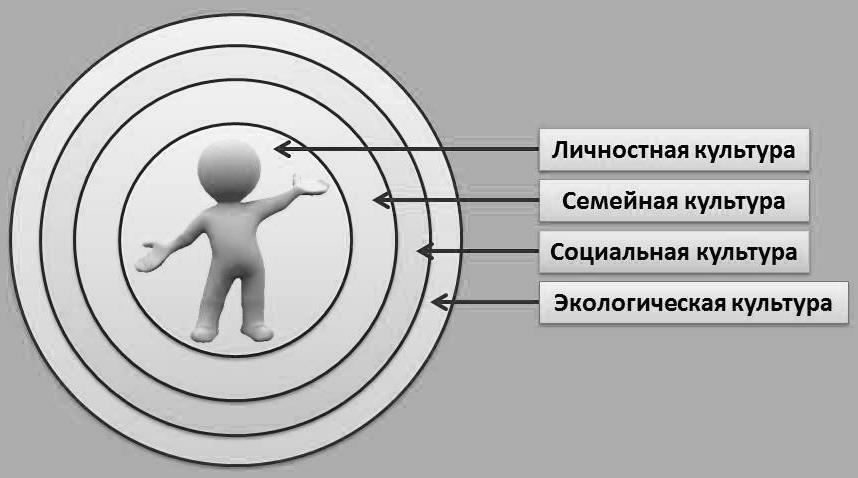 Задачи духовно-нравственного развития и воспитания учащихся на уровне основного общего образования:области формирования личностной культуры:формирование способности к духовному развитию, реализации творческого потенциала в учебно-игровой, предметно-продуктивной, социально ориентированной, общественно полезной деятельности на основе традиционных нравственных установок и моральных норм, непрерывного образования, самовоспитания и универсальной духовно-нравственной компетенции — «становиться лучше»;укрепление нравственности, основанной на свободе воли и духовных отечественных традициях, внутренней установке личности школьника поступать согласно своей совести;формирование основ нравственного самосознания личности (совести) — способности младшего школьника формулировать собственные нравственные обязательства, осуществлять нравственный самоконтроль, требовать от себя выполнения моральных норм, давать нравственную оценку своим и чужим поступкам;формирование нравственного смысла учения, социально ориентированной и общественно полезной деятельности;формирование морали — осознанной учащимся необходимости поведения, ориентированного на благо других людей и определяемого традиционными представлениями о добре и зле, справедливом и несправедливом, добродетели и пороке, должном и недопустимом;принятие учащимся базовых национальных ценностей, национальных и этнических духовных традиций;формирование и укрепление позитивной нравственной самооценки, самоуважения и жизненного оптимизма;формирование и развитие эстетических потребностей, ценностей и чувств;формирование и развитие способности открыто выражать и отстаивать свою нравственно оправданную позицию, проявлять критичность к собственным намерениям, мыслям и поступкам;формирование и развитие способности к самостоятельным поступкам и действиям, совершаемым на основе морального выбора, к принятию ответственности за их результаты;развитие трудолюбия, способности к преодолению трудностей, целеустремлѐнности и настойчивости в достижении результата;формирование творческого отношения к учѐбе, труду, социальной деятельности на основе нравственных ценностей и моральных норм;области формирования социальной культуры:формирование российской гражданской идентичности, включающей в себя идентичность члена семьи, школьного коллектива, территориально-культурной общности, этнического сообщества, российской гражданской нации;пробуждение и укрепление веры в Россию, в свой народ, чувства личной ответственности за Отечество, заботы о процветании своей страны;развитие патриотизма и гражданской солидарности;воспитание ценностного отношения к своему национальному языку и культуре;формирование патриотизма и гражданской солидарности;развитие навыков и умений организации и осуществления сотрудничества с педагогами, сверстниками, родителями, старшими и младшими в решении личностно и социально значимых проблем на основе знаний, полученных в процессе образования;формирование у подростков социальных компетенций, необходимых для конструктивного, успешного и ответственного поведения в обществе;развитие доброжелательности и эмоциональной отзывчивости, понимания и сопереживания другим людям, приобретение опыта оказания помощи другим людям;становление и усвоение гуманистических и демократических ценностных ориентаций;укрепление доверия к другим людям, институтам гражданского общества, государству;формирование осознанного и уважительного отношения к традиционным религиям и религиозным организациям России, к вере и религиозным убеждениям других людей, понимание значения религиозных идеалов вжизни человека, семьи и общества, роли традиционных религий в историческом и культурном развитии России;формирование культуры межэтнического общения, уважения к культурным, религиозным традициям, образу жизни представителей народов России;формирование у подростков первичных навыков успешной социализации, представлений об общественных приоритетах и ценностях, ориентированных на эти ценности образцах поведения через практику общественных отношений с представителями различными социальных и профессиональных групп;области формирования семейной культуры:формирование и укрепление отношения к семье как основе российского общества;формирование представлений о значении семьи для устойчивого и успешного развития человека;формирование и укрепление у учащегося уважительного отношения к родителям, осознанного, заботливого отношения к старшим и младшим;формирование представления о семейных ценностях, гендерных семейных ролях и уважения к ним;усвоение подростком таких нравственных ценностей семейной жизни как любовь, забота о любимом человеке, продолжение рода, духовная и эмоциональная близость членов семьи, взаимопомощь и др.;знакомство учащегося с культурно-историческими и этническими традициями российской семьи;формирование начального опыта заботы о социально-психологическом благополучии своей семьи;знание традиций своей семьи, культурно-исторических и этнических традиций семей своего народа, других народов России.области формирования экологической культуры:формирование целостного представления о живом на планете Земля;осознание подростком ценности человеческой жизни;осознание тесной взаимосвязи личного существования с благополучием окружающей среды;формирование ценности здорового и безопасного (для всех) образа жизни.2.3.2. Основные направления и ценностные основывоспитания и социализации учащихсяОбщие задачи воспитания и социализации учащихся предполагают определенные направления деятельности, каждое из которых, будучи тесно связанным с другими, раскрывает одну из существенных сторон духовно-нравственного развития личности гражданина России.Такими направлениями деятельности являются:воспитание гражданственности, патриотизма, уважения к правам, свободам и обязанностям человека;воспитание нравственных чувств, убеждений и этического сознания;воспитание трудолюбия, сознательного, творческого отношения к образованию, труду и жизни, подготовка к сознательному выбору профессии (на ступени основного общего образования);воспитание социальной ответственности и компетентности (на ступени основного общего образования);воспитание экологической культуры, культуры здорового и безопасного образа жизни;воспитание ценностного отношения к прекрасному, формирование основ эстетической культуры — эстетическое воспитание.Каждое из данных направлений основано на определѐнной системе базовых национальных ценностей, и должно обеспечивать усвоение их учащимися.Воспитание гражданственности, патриотизма, уважения к правам, свободам и обязанностям человека.Ценности:любовь к России, своему народу, своему краю;гражданское общество;поликультурный мир;свобода личная и национальная;доверие к людям, институтам государства и гражданского общества;социальная солидарность, мир во всѐм мире;многообразие и уважение культур и народов.Воспитание нравственных чувств, убеждений и этического сознания.Ценности:нравственный выбор;жизнь и смысл жизни;справедливость;милосердие;честь;достоинство;уважение родителей;уважение достоинства другого человека, равноправие;ответственность и чувство долга, любовь и верность;забота о старших и младших;представление о светской этике;мораль, честность, щедрость;свобода совести и вероисповедания;толерантность;представление о вере, духовной культуре;представление о религиозной жизни человека, ценностях религиозного мировоззрения;свобода совести и вероисповедания.Воспитание трудолюбия, сознательного, творческого отношения к образованию, труду и жизни, подготовка к сознательному выбору профессии.Ценности:уважение к труду и людям труда;творчество и созидание;научное знание;научная картина мира;нравственный смысл учения и самообразования;нравственный смысл труда;интеллектуальное развитие личности;стремление к познанию и истине;целеустремлѐнность и настойчивость;бережливость;трудолюбие;выбор профессии.Воспитание социальной ответственности и компетентности (на ступени основного общего образования).Ценности:правовое государство;демократическое государство;социальное государство;закон и правопорядок;социальная компетентность;социальная ответственность;служение Отечеству;ответственность за настоящее и будущее своей страны.Воспитание экологической культуры, культуры здорового и безопасного образа жизни.Ценности:родная земля;заповедная природа;планета Земля;жизнь во всех еѐ проявлениях;экологическая безопасность;экологическая грамотность;физическое, физиологическое, репродуктивное, психическое, социально-психологическое, духовное здоровье;экологическая культура;экологически целесообразный здоровый и безопасный образ жизни;ресурсосбережение;экологическая этика;экологическая ответственность;социальное партнѐрство для улучшения экологического качества окружающей среды;устойчивое развитие общества в гармонии с природой.Воспитание ценностного отношения к прекрасному, формирование основ эстетической культуры — эстетическое воспитание.Ценности:красота;гармония;духовный мир человека;эстетическое развитие личности;самовыражение в творчестве и искусстве.2.3.3. Принципы и особенности организации содержаниявоспитания и социализации учащихсяЦелостная система воспитательной работы строится на следующих принципах:принцип ориентации на идеал;аксиологический принцип;принцип следования нравственному примеру;принцип идентификации (персонификации);принцип диалогического общения (принцип диалогического общения со значимыми другими);принцип полисубъектности воспитания;принцип совместного решения личностно и общественно значимых проблем;принцип системно-деятельностной организации воспитания.Принцип ориентации на идеалИдеал — это высшая ценность, совершенное состояние человека, семьи, школьного коллектива, социальной группы, общества, высшая норма нравственных отношений, превосходная степень нравственного представления о должном. Идеалы определяют смыслы воспитания, то, ради чего оно организуется. Идеалы сохраняются в традициях и служат основными ориентирами человеческой жизни, духовно-нравственного и социального развития личности. В содержании программы актуализированы определѐнные идеалы, хранящиеся в истории нашей страны, в культурах народов России,том числе в религиозных культурах, в культурных традициях народов мира. Воспитательные идеалы поддерживают единство уклада школьной жизни, придают ему нравственные измерения, обеспечивают возможность согласования деятельности различных субъектов воспитания и социализации.Аксиологический принципАксиология (от др.-греч. axia — ценность) — теория ценностей.Ценности определяют основное содержание духовно-нравственного развития, воспитания и социализации личности. Любое содержание обучения, общения, деятельности может стать содержанием воспитания, если оно отнесено к определѐнной общественной или личной ценности. В пределах системы базовых национальных ценностей (см. 2.3.2) ценности той или иной социальной группы, той или иной личности обнаруживают себя в процессе деятельности через оценку или отношение к событиям. Именно поэтому деятельностные методы воспитания и социализации в полной мере позволяют проявиться данному принципу.Принцип следования нравственному примеруСледование примеру — ведущий метод нравственного воспитания. Пример — это возможная модель выстраивания отношений ученика с другими людьми и с самим собой, образец ценностного выбора, совершѐнного значимым другим. Содержание учебного процесса, внеучебной и внешкольной деятельности должно быть наполнено примерами нравственного поведения. В примерах демонстрируется устремлѐнность людей к вершинам духа, персонифицируются, наполняются конкретным жизненным содержанием идеалы и ценности. Особое значение для духовно-нравственного развития обучающегося имеет пример учителя.Принцип идентификации (персонификации)Идентификация — устойчивое отождествление себя со значимым другим, стремление быть похожим на него. В младшем школьном возрасте преобладает образно-эмоциональное восприятие действительности, развиты механизмы подражания, эмпатии, способность к идентификации. В этом возрасте выражена ориентация на персонифицированные идеалы — яркие, эмоционально привлекательные образы людей (а также природные явления, живые и неживые существа в образе человека), неразрывно связанные с той ситуацией, в которой они себя проявили. Персонифицированные идеалы являются действенным средством нравственного воспитания ребѐнка.подростковом возрасте идентификация является ведущим механизмом развития ценностно-смысловой сферы личности. Духовно-нравственное развитие личности подростка поддерживается примерами. В этом случае идентификационный механизм срабатывает через проекцию собственных возможностей на образ значимого другого. Это позволяет подростку увидеть свои лучшие качества, пока ещѐ скрытые в нѐм самом, ноуже осуществившиеся в образе другого. Идентификация в сочетании со следованием нравственному примеру укрепляет совесть — нравственную рефлексию личности, мораль— способность подростка формулировать собственные нравственные обязательства, социальную ответственность — готовность личности поступать в соответствии с моралью и требовать этого от других.Принцип диалогического общения со значимыми другимиформировании ценностей большую роль играет диалогическое общение учащегося со сверстниками, родителями, учителем и другими значимыми взрослыми. Наличие значимого другого в воспитательном процессе делает возможным его организацию на диалогической основе. Диалог исходит из признания и безусловного уважения права воспитанника свободно выбирать и сознательно присваивать ту ценность, которую он полагает как истинную. Диалог не допускает сведения нравственного воспитания к морализаторству и монологической проповеди, но предусматривает его организацию средствами равноправного межсубъектного общения. Выработка личностью собственной системы ценностей, поиски смысла жизни невозможны вне диалогического общения учащегося со значимым другим.Принцип полисубъектности воспитания и социализациисовременных условиях процесс развития, воспитания и социализации личности имеет полисубъектный, многомерно-деятельностный характер. Учащийся включѐн в различные виды социальной, информационной, коммуникативной активности, в содержании которых присутствуют разные, нередко противоречивые ценности и мировоззренческие установки. Эффективная организация духовно-нравственного развития, воспитания и социализации современной личности возможна при условии согласования (прежде всего, на основе общих духовных и общественных идеалов, ценностей) социально-педагогической деятельности различных общественных субъектов: школы, семьи, учреждений дополнительного образования, культуры и спорта, традиционных религиозных и общественных организаций и др. При этом деятельность образовательного учреждения, педагогического коллектива школы в организации социально-педагогического партнѐрства является ведущей, определяющей ценности, содержание, формы и методы воспитания и социализации учащихся в учебной, внеучебной, внешкольной, общественно значимой деятельности.Принцип совместного решения личностно и общественно значимых проблем Личностные и общественные проблемы являются основными стимулами развитиячеловека. Их решение требует не только внешней активности, но и существенной перестройки внутреннего душевного, духовного мира личности, изменения отношений (а отношения и есть ценности) личности к явлениям жизни. Воспитание — это оказываемая значимым другим педагогическая поддержка процесса развития личности воспитанника в процессе совместного решения стоящих перед ним личностно и общественно значимых проблем.Принцип системно-деятельностной организации воспитанияИнтеграция содержания различных видов деятельности обучающихся в рамках программы их духовно-нравственного развития и воспитания осуществляется на основе базовых национальных ценностей. Для решения воспитательных задач обучающиеся вместе с педагогами, родителями, иными субъектами культурной, гражданской жизни обращаются к содержанию:общеобразовательных дисциплин;произведений искусства;периодической печати, публикаций, радио- и телепередач, отражающих современную жизнь;духовной культуры и фольклора народов России;истории, традиций и современной жизни своей Родины, своего края, своей семьи;жизненного опыта своих родителей и прародителей;общественно полезной, личностно значимой деятельности в рамках педагогически организованных социальных и культурных практик;других источников информации и научного знания.Системно-деятельностная организация воспитания должна преодолевать изоляцию подростковых сообществ от мира старших и младших и обеспечивать их полноценную и своевременную социализацию. В социальном плане подростковый возраст представляет собой переход от зависимого детства к самостоятельной и ответственной взрослости.Таким образом, содержание разных видов учебной, семейной, общественно значимой деятельности интегрируется вокруг сформулированной в виде вопроса-задачи ценности. В свою очередь, ценности последовательно раскрываются в содержании образовательного процесса и всего уклада школьной жизни. Ценности не локализованы в содержании отдельного учебного предмета, формы или вида образовательной деятельности. Они пронизывают всѐ содержание образования, весь уклад школьной жизни, всю многоплановую деятельность обучающегося как человека, личности, гражданина. Система идеалов и ценностей создаѐт смысловую основу пространства духовно-нравственного развития личности. В этом пространстве снимаются барьеры между отдельными учебными предметами, между школой и семьѐй, школой и обществом, школой и жизнью.Уклад школьной жизни как целостное пространство проявления принципов воспитанияПеречисленные принципы определяют концептуальную основу уклада школьной жизни. Сам по себе этот уклад формален. Придаѐт ему жизненную, социальную, культурную, нравственную силу педагог как личность и педагогический коллектив в целом как знаковая общность взрослых.Весь уклад школьной жизни наполнен множеством примеров нравственного поведения, которые широко представлены в отечественной и мировой истории, истории и культуре традиционных религий, истории и духовно-нравственной культуре народов Российской Федерации, литературе и различных видах искусства, сказках, легендах и мифах. В содержании каждого из основных направлений духовно-нравственного развития, воспитания и социализации широко представлены примеры духовной, нравственной, ответственной жизни, как из прошлого, так и из настоящего, в том числе получаемые при общении обучающихся с людьми, в жизни которых есть место духовному служению и моральному поступку.Наполнение уклада школьной жизни нравственными примерами активно противодействует тем образцам циничного, аморального, откровенно разрушительного поведения, которые в большом количестве и привлекательной форме обрушивают на детское сознание компьютерные игры, телевидение и другие источники информации.Уклад школьной жизни моделирует пространство культуры с абсолютным приоритетом традиционных нравственных начал. Педагогический коллектив через уклад школьной жизни вводит развивающуюся личность в мир высокой культуры. Но принять ту или иную ценность учащийся должен сам, через собственную деятельность. Поэтому педагогическая поддержка нравственного самоопределения школьника есть одно из условий его духовно-нравственного развития. В процессе нравственного самоопределения пробуждается самое главное в человеке — совесть, его нравственное самосознание.Духовно-нравственное	развитие	и	воспитание	обучающихся,	содержание	их деятельности должны раскрывать перед ними их возможное будущее. В условиях изоляции мира детства и виртуальной зрелости детей их собственное будущее превратилось в реальную проблему: они его недостаточно осознают, потому что мало действуют, нередко «застревают» в пространстве собственных переживаний, компьютерных игр, телевидения, индустрии развлечений, проживают чужую жизнь, умаляя при этом свою собственную. Важным условием духовно-нравственного развития и полноценного социального созревания является соблюдение равновесия между самоценностью детства и своевременной социализацией. Первое раскрывает для человека его внутренний идеальный мир, второе — внешний, реальный. Соединение внутреннего и внешнего миров происходит через осознание и усвоение ребѐнком моральных норм, поддерживающих, с одной стороны, нравственное здоровье личности, с другой — бесконфликтное, конструктивное взаимодействие человека с другими людьми.2.3.4. Основное содержание воспитания и социализации учащихсяВоспитание гражданственности, патриотизма, уважения к правам, свободам и обязанностям человека:общее представление о политическом устройстве Российского государства, его институтах, их роли в жизни общества, о символах государства, их историческом происхождении и социально-культурном значении, о ключевых ценностях современного общества России;представления об институтах гражданского общества, их истории и современном состоянии в России и мире, о возможностях участия граждан в общественном управлении;интерес к общественным явлениям, понимание активной роли человека в обществе;понимание и одобрение правил поведения в обществе, уважение органов и лиц, охраняющих общественный порядок;представления о правах и обязанностях гражданина России, осознание конституционного долга;уважительное отношение к русскому языку как государственному, языку межнационального общения;представления о народах России, об их общей исторической судьбе, о единстве народов нашей страны, знание национальных героев и важнейших событий отечественной истории;интерес к государственным праздникам и важнейшим событиям в жизни России;стремление активно участвовать в делах класса, школы, семьи, села;умение отвечать за свои поступки;негативное отношение к нарушениям порядка в классе, школе, общественных местах, к невыполнению человеком своих общественных обязанностей, к антиобщественным действиям, поступкам.Воспитание нравственных чувств, убеждений и этического сознания:представления и сознательное принятие базовых национальных российских ценностей;различение хороших и плохих поступков;представления о правилах поведения в образовательном учреждении, дома, на улице, в населѐнном пункте, в общественных местах, на природе;понимание смысла гуманных отношений; понимание высокой ценности человеческой жизни; стремление строить свои отношения с людьми и поступать по законам совести, добра и справедливости;представления о религиозной картине мира, роли традиционных религий в развитии Российского государства, в истории и культуре нашей страны;понимание нравственной сущности правил культуры поведения, общения и речи, умение выполнять их независимо от внешнего контроля;уважительное отношение к родителям, старшим, доброжелательное отношение к сверстникам и младшим;понимание и сознательное принятие нравственных норм взаимоотношений в семье; осознание значения семьи для жизни человека, его личностного и социального развития, продолжения рода;понимание значения нравственно-волевого усилия в выполнении учебных, учебно-трудовых и общественных обязанностей; стремление преодолевать трудности и доводить начатое дело до конца;умение осуществлять нравственный выбор намерений, действий и поступков; готовность к самоограничению для достижения собственных нравственных идеалов; стремление вырабатывать и осуществлять личную программу самовоспитания;установление дружеских взаимоотношений в коллективе, основанных на взаимопомощи и взаимной поддержке;бережное, гуманное отношение ко всему живому;знание правил этики, культуры речи;стремление избегать плохих поступков, не капризничать, не быть упрямым; умение признаться в плохом поступке и проанализировать его;представления о возможном негативном влиянии на морально-психологическое состояние человека компьютерных игр, кинофильмов, телевизионных передач, рекламы;отрицательное отношение к аморальным поступкам, грубости, оскорбительным словам и действиям, проявлениям эгоизма и иждивенчества, равнодушия, лицемерия, грубости, оскорбительным словам и действиям, нарушениям общественного порядка, в том числе, в содержании художественных фильмов и телевизионных передач.Воспитание трудолюбия, сознательного, творческого отношения к образованию, труду и жизни, подготовка к сознательному выбору профессии:понимание необходимости научных знаний для развития личности и общества, их роли в жизни, труде, творчестве;осознание нравственных основ образования;осознание важности непрерывного образования и самообразования в течение всей жизни;осознание нравственной природы труда, его роли в жизни человека и общества, в создании материальных, социальных и культурных благ; знание и уважение трудовых традиций своей семьи, трудовых подвигов старших поколений;умение планировать трудовую деятельность, рационально использовать время, информацию и материальные ресурсы, соблюдать порядок на рабочем месте, осуществлять коллективную работу, в том числе при разработке и реализации учебных и учебно-трудовых проектов;сформированность позитивного отношения к учебной и учебно-трудовой деятельности, общественно полезным делам, умение осознанно проявлятьинициативу и дисциплинированность, выполнять работы по графику и в срок, следовать разработанному плану, отвечать за качество и осознавать возможные риски;готовность к профессиональному выбору в случае перехода в систему профессионального образования (умение ориентироваться на рынке труда, в мире профессий, в системе профессионального образования, соотносить свои интересы и возможности с профессиональной перспективой, получать дополнительные знания и умения, необходимые для профильного или профессионального образования);бережное отношение к результатам своего труда, труда других людей, к школьному имуществу, учебникам, личным вещам; поддержание чистоты и порядка в классе и школе; готовность содействовать в благоустройстве школы и еѐ ближайшего окружения;общее знакомство с трудовым законодательством;нетерпимое отношение к лени, безответственности и пассивности в образовании и труде.Воспитание социальной ответственности и компетентности:осознанное принятие роли гражданина, знание гражданских прав и обязанностей, приобретение первоначального опыта ответственного гражданского поведения;усвоение позитивного социального опыта, образцов поведения подростков и молодѐжи в современном мире;освоение норм и правил общественного поведения, психологических установок, знаний и навыков, позволяющих обучающимся успешно действовать в современном обществе;приобретение опыта взаимодействия, совместной деятельности и общения со сверстниками, старшими и младшими, взрослыми, с реальным социальным окружением в процессе решения личностных и общественно значимых проблем;осознанное принятие основных социальных ролей, соответствующих подростковому возрасту:в семье:сына (дочери),брата (сестры),помощника,ответственного хозяина (хозяйки),наследника (наследницы);в классе:лидер – ведомый,партнѐр,инициатор,эксперт в определѐнных вопросах,руководитель,организатор,помощник,собеседник,слушатель;в обществе:гендерная,член определѐнной социальной группы,потребитель,покупатель,пассажир,зритель,спортсмен,читатель,сотрудник и др.;формирование собственного конструктивного стиля общественного поведения.Воспитание экологической культуры, культуры здорового и безопасного образа жизни.На уровнях начального и основного общего образования работа по данному направлению осуществляется в рамках отдельной «Программы формирования экологической культуры, здорового и безопасного образа жизни» (см. 2.3.7).Воспитание ценностного отношения к прекрасному, формирование основ эстетической культуры — эстетическое воспитание:ценностное отношение к прекрасному, восприятие искусства как особой формы познания и преобразования мира;эстетическое восприятие предметов и явлений действительности, развитие способности видеть и ценить прекрасное в природе, быту, труде, спорте и творчестве людей, общественной жизни;представление об искусстве народов России.2.3.5. Виды деятельности и формы занятий с учащимисяВоспитание гражданственности, патриотизма, уважения к правам, свободам и обязанностям человека:изучение Конституции, законов и устройства РФ;знакомство с историей России, жизнью замечательных людей;знакомство с историей и культурой родного края, народным творчеством, этнокультурными традициями, фольклором, особенностями быта;знакомство с деятельностью общественных организаций патриотической и гражданской направленности, детско-юношеских движений;беседы о подвигах Российской армии, защитниках Отечества, проведение игр военно-патриотического содержания, конкурсов и спортивных соревнований;опыт межкультурной коммуникации с представителями разных народов России, знакомство с особенностями их культур и образа жизни;участие во встречах и беседах с выпускниками своей школы, знакомство с биографиями выпускников.форме:бесед,экскурсий,интерактивных уроков, дней памяти,тематических мероприятийтематических классных часов,конференцийтворческих конкурсов,фестивалей,праздников,встреч,участия в социальных проектах,тематических линеек,тематических митингов,выставок,участие в акциях.Воспитание нравственных чувств, убеждений и этического сознания:получение представления о ценностях отечественной культуры, традиционных моральных нормах российских народов в процессе:изучения учебных инвариантных и вариативных предметов,бесед,экскурсий,интерактивных уроков,участия в творческой деятельности (смотр инсценированной песни, художественные выставки и др.);знакомство по желанию обучающихся и с согласия родителей (законных представителей) с деятельностью традиционных религиозных организаций;участие в проведении различных тематических уроков;освоение правил поведения в школе, общественных местах, обучение распознаванию хороших и плохих поступков в процессе:бесед,классных часов,интерактивных уроков,наблюдения и обсуждения в педагогически организованной ситуации поступков, поведения разных людей;усвоение опыта нравственных взаимоотношений в коллективе класса и школы:овладение   навыками   вежливого,   приветливого,   внимательногоотношения к сверстникам, старшим и младшим детям, взрослым;o	обучение дружной игре, взаимной поддержке, участию в коллективных играх;приобретение опыта совместной учебной деятельности.знакомство с конкретными примерами высоконравственных отношений людей, участие в подготовке и проведении бесед;общественно полезный труд в помощь школе, селу;добровольное участие в делах благотворительности, милосердия, в оказании помощи нуждающимся, заботе о животных, живых существах, природе;опыт общения со сверстниками противоположного пола в учѐбе, общественной работе, отдыхе, спорте, активное участие в подготовке и проведении бесед о дружбе, любви, нравственных отношениях;представления о нравственных взаимоотношениях в семье, расширение опыта позитивного взаимодействия в семье в виде:бесед о семье, о родителях и прародителях,открытых семейных праздников,o	выполнение и презентации совместно с родителями творческих проектов,проведения других мероприятий, раскрывающих историю семьи.Воспитание трудолюбия, сознательного, творческого отношения к образованию, труду и жизни, подготовка к сознательному выбору профессии:участие в экскурсиях по  району, селу для ознакомления с различными видами труда, профессиями в ходе:экскурсий на производственные предприятия;встреч  с представителями разных профессий;презентации учебных и творческих достижений;участие в разработке и реализации различных проектов;участие в различных видах общественно полезной деятельности на базе школы и взаимодействующих с ним учреждений дополнительного образования, других социальных институтов:природоохранительная деятельность,трудовые акции, субботникисамообслуживание в школе и дома;участие во встречах и беседах с выпускниками своей школы, знакомство с биографиями выпускников;подготовка и проведение познавательных мероприятий;участие в олимпиадах по учебным предметам, изготовление учебных пособий, руководство познавательными играми для младших классов;экскурсии на предприятия,   учреждения культуры;знакомство с профессиональной деятельностью и жизненным путѐм своих родителей и прародителей;выполнение информационных проектов  энциклопедий, каталогов и пр.Воспитание социальной ответственности и компетентности:улучшение школьной среды, доступных сфер жизни окружающего социума;самовоспитание: самокритика, самовнушение, самообязательство, самопереключение, эмоционально-мысленный перенос в положение другого человека;участие в разнообразных видах и типах отношений в основных сферах своей жизнедеятельности: общение, учѐба, игра, спорт, творчество, увлечения (хобби);освоение основных форм учебного сотрудничества: сотрудничество со сверстниками и с учителями;организация, осуществления и развитие школьного самоуправления;реализация посильных социальных проектов — проведение практических разовых мероприятий или организации систематических программ;реконструкция (в форме описаний, презентаций, фото- и видеоматериалов и др.) определѐнных ситуаций, имитирующих социальные отношения в ходе выполнения ролевых проектов.Воспитание экологической культуры, культуры здорового и безопасного образа жизни.На ступени основного общего образования работа по данному направлению осуществляется в рамках отдельной «Программы формирования экологической культуры, здорового и безопасного образа жизни» (см. 2.3.8).Воспитание ценностного отношения к прекрасному, формирование основ эстетической культуры — эстетическое воспитание:получение элементарных представлений об эстетических идеалах и художественных ценностях культуры России, культур народов России в ходе:посредством встреч с представителями творческих профессий,к памятникам зодчества и на объекты современной архитектуры, ландшафтного дизайна и парковых ансамблей,знакомства с лучшими произведениями искусства в музеях, на выставках, по репродукциям, учебным фильмам;ознакомление с эстетическими идеалами, традициями художественной культуры родного края, с фольклором и народными художественными промыслами в ходе:в системе экскурсионно-краеведческой деятельности,внеклассных мероприятий,посещения конкурсов и фестивалей исполнителей народной музыки,посещения театрализованных народных ярмарок, фестивалей народного творчества, тематических выставок;получение первоначального опыта самореализации в различных видах творческой деятельности, умения выражать себя в доступных видах и формах художественного творчества (на уроках труда и в системе учреждений дополнительного образования);участие вместе с родителями (законными представителями) в проведении выставок семейного художественного творчества, музыкальных вечеров, в экскурсионно-краеведческой деятельности, реализации культурно-досуговых программ;участие в художественном оформлении помещений.2.3.6. Организация социализации учащихсяна уровне основного общего образованияВиды социализации и этапы организации социализации учащихсяОрганизация социальной деятельности учащихся исходит из того, что социальные ожидания подростков связаны с успешностью, признанием со стороны семьи и сверстников, состоятельностью и самостоятельностью в реализации собственных замыслов. Поэтому целенаправленная социальная деятельность учащихся, в первую очередь, обеспечивается сформированной социальной средой школы и укладом школьной жизни.Необходимо выделить следующие виды социализации:первичная —основа для всего остального процесса социализации. Большое значение здесь имеет семья, откуда ребѐнок и черпает представления об обществе, о его ценностях и нормах.вторичная —основой является школа, где детям приходится действовать в соответствии с новыми правилами и в новой обстановке. В процессе вторичной социализации индивид приобщается уже к большой группе.досрочная — «репетиция»будущих социальных отношений.ресоциализация —устранение сложившихся ранее моделей поведения и приобретения новых. Человек переживает резкий разрыв со своим прошлым.организационная —процесс приобретения человеком навыков и знаний, необходимых для выполнения своей роли внутри конкретной организации.групповая —социализация внутри конкретной социальной группы, например, группы сверстников.гендерная —процесс усвоения знаний и навыков, необходимых для конкретного пола.Организация социального воспитания учащихся осуществляется в последовательности следующих этапов.Организационно-административный этап (ведущий субъект—администрация школы) включает:создание среды школы, поддерживающей созидательный социальный опыт учащихся, формирующей конструктивные ожидания и позитивные образцы поведения;формирование уклада и традиций школы, ориентированных на создание системы общественных отношений обучающихся, учителей и родителей в духе гражданско-патриотических ценностей, партнѐрства и сотрудничества, приоритетов развития общества и государства;развитие форм социального партнѐрства с общественными институтами и организациями для расширения поля социального взаимодействия обучающихся;адаптацию процессов стихийной социальной деятельности обучающихся средствами целенаправленной деятельности по программе социализации;координацию социальной деятельности сверстников, учителей, родителей, сотрудников школы, представителей общественных и иных организаций для решения задач социализации;создание условий для организованной деятельности школьных социальных групп;создание возможности для влияния обучающихся на изменения школьной среды, форм, целей и стиля социального взаимодействия школьного социума;поддержание субъектного характера социализации обучающегося, развития его самостоятельности и инициативности в социальной деятельности.Организационно-педагогический этап (ведущий субъект—педагогический коллектив школы) включает:обеспечение целенаправленности, системности и непрерывности процесса социализации учащихся;обеспечение разнообразия форм педагогической поддержки социальной деятельности, создающей условия для личностного роста обучающихся, продуктивного изменения поведения;создание в процессе взаимодействия с учащимися условий для социальной деятельности личности с использованием знаний возрастной физиологии и социологии, социальной и педагогической психологии;создание условий для социальной деятельности обучающихся в процессе обучения и воспитания;обеспечение возможности социализации обучающихся в направлениях адаптации к новым социальным условиям, интеграции в новые виды социальных отношений, самоактуализации социальной деятельности;определение динамики выполняемых учащимися социальных ролей для оценивания эффективности их вхождения в систему общественных отношений;использование социальной деятельности как ведущего фактора формирования личности обучающегося;использование роли коллектива в формировании нравственной ориентации личности обучающегося, его социальной и гражданской позиции;стимулирование сознательных социальных инициатив и деятельности учащихся с опорой на мотив деятельности (желание, осознание необходимости, интерес и др.).Этап социализации обучающихся (ведущий субъект—коллектив учащихся школы) включает:формирование активной гражданской позиции и ответственного поведения в процессе учебной, внеучебной, внешкольной, общественно значимой деятельности;усвоение социального опыта, основных социальных ролей, соответствующих возрасту в части освоения норм и правил общественного поведения;формирование собственного конструктивного стиля общественного поведения в ходе педагогически организованного взаимодействия с социальным окружением;достижение уровня физического, социального и духовного развития, адекватного своему возрасту;умение решать социально-культурные задачи (познавательные, морально-нравственные, ценностно-смысловые), специфичные для своего возраста;поддержание разнообразных видов и типов отношений в основных сферах своей жизнедеятельности: общение, учѐба, игра, спорт, творчество, увлечения (хобби);активное участие в изменении школьной среды и в изменении доступных сфер жизни окружающего социума;регулярное переосмысление внешних взаимодействий и взаимоотношений с различными людьми в системе общественных отношений, в том числе с использованием дневников самонаблюдения и электронных дневников в Интернет;осознание мотивов своей социальной деятельности;развитие способности к добровольному выполнению обязательств, как личных, так и основанных на требованиях коллектива; формирование моральных чувств, необходимых привычек поведения, волевых качеств;владение формами и методами самовоспитания: самокритика, самовнушение, самообязательство, самопереключение, эмоционально-мысленный перенос в положение другого человека.Основные формы организации педагогической поддержки социализации Педагогическая поддержка социализации осуществляется в процессе обучения,создания дополнительных пространств самореализации обучающихся с учѐтом урочной и внеурочной деятельности, а также форм участия специалистов и социальных партнѐров по направлениям социального воспитания, методического обеспечения социальной Спектр социальных функций обучающихся в рамках системы школьного самоуправления очень широк. В рамках этого вида деятельности учащиеся имеют возможность:участвовать в принятии решений Совета  школы (в соответствии с Уставом школы и другими локальными актами);решать вопросы, связанные с самообслуживанием, поддержанием порядка, дисциплины, дежурства и работы в школе;контролировать выполнение учащимися основных прав и обязанностей;защищать права учащихся на всех уровнях управления школой.Деятельность общественных организаций и органов ученического самоуправления в школе создаѐт условия для реализации обучающимися собственных социальных инициатив, а также:придания общественного характера системе управления образовательным процессом;создания общешкольного уклада, комфортного для учеников и педагогов, способствующего активной общественной жизни школы.Важным условием педагогической поддержки социализации обучающихся является их включение в общественно значимые дела, социальные и культурные практики. Организация и проведение таких практик осуществляется педагогами совместно с родителями обучающихся, квалифицированными представителями общественных и традиционных религиозных организаций, учреждений культуры.Социализация средствами трудовой деятельностиТрудовая деятельность как социальный фактор первоначально развивает у обучающихся способности преодолевать трудности в реализации своих потребностей. Но еѐ главная цель — превратить саму трудовую деятельность в осознанную потребность. По мере социокультурного развития учащихся труд всѐ шире используется для самореализации, созидания, творческого и профессионального роста.При этом сам характер труда обучающегося должен отражать:тенденции индивидуализации форм трудовой деятельности,использование социальных коммуникаций,ориентацию на общественную значимость труда и востребованность его результатов.Уникальность, авторский характер, деятельность для других должны стать основными признаками различных форм трудовой деятельности как формы социализации личности. Добровольность и безвозмездность труда, элементы волонтѐрства и доброхотничества позволяют соблюсти баланс между конкурентно-ориентированной моделью социализации будущего выпускника и его социальными императивами гражданина.Социализация учащихся средствами трудовой деятельности должна быть направлена на формирование у них отношения к труду как важнейшему жизненному приоритету. В рамках такой социализации организация различных видов трудовой деятельности обучающихся (трудовая деятельность, связанная с учебными занятиями, ручной труд, занятия в учебных мастерских, общественно-полезная работа, профессионально ориентированная производственная деятельность и др.) может предусматривать привлечение для проведения отдельных мероприятий представителей различных профессий, прежде всего из числа родителей обучающихся.2.3.7. Самоуправление как форма социализации учащихсяПеремены в общественной жизни страны подтолкнули педагогический коллектив школы обратиться к демократической форме организации жизнедеятельности ученических коллективов, обеспечивающую развитие самостоятельности учащихся в принятии и реализации решений для достижений общественно-значимых целей.Самоуправление учащихся — это самостоятельность в проявлении инициативы, принятии решения и его реализации в интересах своего коллектива.Школьное самоуправление — это система, позволяющая ученикам принимать участие в управлении школой.Развитие самоуправления помогает детям почувствовать всю сложность социальных отношений, сформировать социальную позицию, определить возможность в реализации лидерских функций.Самоуправление — это не цель, а средство воспитания. Это высшая форма руководства детским коллективом.Педагогической целью, стоящей перед ученическим самоуправлением является демократизация жизни коллектива образовательного комплекса, класса, формирование у учащихся готовности к участию в управлении общества.Самоуправление — это принцип автономного управления малыми сообществами, общественными организациями и объединениями в гражданском обществе.Признаки ученического самоуправления:самостоятельность членов ученических коллективов в принятии и реализации решений, для достижения общественно-значимых целей;возможность развития самостоятельности;организация творческой деятельности в системе дополнительного образования.Цели ученического самоуправления:воспитание гражданина с демократической культурой воспитания, умеющего действовать в интересах общества и Отечества;привлечение учащихся к управлению школьной жизнью в соответствии с принципом демократизации российской школы;обучение учащихся самостоятельному планированию и организации своей ученической жизни.привитие уважения к законности и правам всех участников учебного процесса.предоставление возможности реализовать творческие идеи в общественной жизни школы и развивать управленческие навыки в реализации интересных дел.Задачи ученического самоуправления:формирование потребности и готовности совершенствовать свою личность, создание условий для развития способностей и интересов, духовного мира, развития самостоятельности, мышления и самосознания;воспитание положительного отношения к общечелове6ческим ценностям и нормам коллективной жизни, законам государства, развитие гражданской и социальной ответственности за самого себя, окружающих людей, отечества;воспитания желания преодолевать трудности, бороться за своих друзей и окружающих людей и помогать им найти себя;предоставление всем учащимся реальной возможности вместе с педагогами, родителями в прогнозировании организации, исполнении и анализе учебно-воспитательного процесса;создание в образовательном комплексе воспитательной среды, обеспечивающей условия для самостоятельности, инициативы учащихся.Принципы самоуправленияоткрытость и доступность;добровольность и творчество;равенство и сотрудничество;непрерывность и перспективность.Структура органов школьного самоуправленияОрганы самоуправления созданы для организации и управления разными видами деятельности учащихся в образовательном комплексе. Структура органов самоуправления учитывает периодическую отчетность и сменяемость актива, непрерывность и систематичность в его работе основывается на взаимодействии разных органов.Органы самоуправления, исходя из потребностей и интересов всего коллектива, определяют цели и задачи деятельности, перспективы работы детского коллектива.Права и обязанности членов ученического самоуправления Члены ученического самоуправления имеют право:проявлять собственную инициативу в организации работ, определенных к компетенции органов ученического самоуправления;выражать свое мнение и сомнения в отношении организации работ, определенных к компетенции органов ученического самоуправления;избирать и быть избранным в органы ученического самоуправления, оценивать их работу;излагать выборным органам свои проблемы и получать от них помощь;участвовать в планировании деятельности организации и в выполнении принятого плана;Члены ученического самоуправления обязаны:добросовестно учиться, готовить себя к активной трудовой деятельности;соблюдать правила внутреннего распорядка образовательного комплекса;действовать на благо коллектива образовательного комплекса, заботиться о чести и поддержании его традиций, авторитета;достойно, культурно вести себя, заботиться о красоте родной речи;проявлять уважение к старшим;уважать взгляды и убеждение других людей;уважать свободу и достоинство другого человека;заботиться о здоровье и безопасности собственной жизни, жизни и здоровье своих сверстников, близких;соблюдать правила личной гигиены, быть всегда чистым и опрятным.Функции ученического самоуправления:функция освоения управленческой культуры — дает возможность осуществить самостоятельный выбор в принятии решений, осознать свободу и ответственность;адаптационная — обеспечивает личности гармонию взаимоотношений в коллективе;деятельности и формирования социальной среды школы. Основными формами педагогической поддержки социализации являются:ролевые игры,социализация учащихся в ходе познавательной деятельности,социализация учащихся средствами общественной  деятельности;социализация учащихся средствами трудовой деятельности.Ролевые игрыРолевая игра — это вид драматического действия, участники которого действуют в рамках выбранных ими ролей, руководствуясь характером своей роли и внутренней логикой среды действия; вместе создают или следуют уже созданному сюжету. Действия участников игры считаются успешными или нет в соответствии с принятыми правилами. Игроки могут свободно импровизировать в рамках выбранных правил, определяя направление и исход игры. Таким образом, сам процесс игры представляет собой моделирование группой учащихся той или иной социальной ситуации. Каждый из них ведѐт себя, как хочет, играя за своего персонажа. Это могут быть литературные персонажи, выдуманные герои, исполнители общественных функций и пр.Действие ролевой игры происходит в мире игры. Мир игры может выглядеть как угодно, но именно он определяет ход игры. Сюжет, предлагаемый мастером игры (как правило, учителем), и описываемый им мир составляет основу ролевой игры. Мир может быть полностью придуманным, основываться на каком-нибудь художественном произведении (книге, фильме или пьесе), либо определенной актуальной ситуации в социуме.Достижение цели не обязательно является основной задачей ролевой игры, а в некоторых ролевых играх еѐ вообще нет. Главной задачей может выступать развитие персонажа, правильное поведение или исследование мира.Для	организации	и	проведения	ролевых	игр	различных	видов	(на	развитиекомпетенций, моделирующих, социодраматических, идентификационных, социометрических и др.) привлекаются родители, представители различных профессий, социальных групп, общественных организаций и другие значимые взрослые.Социализация в ходе познавательной деятельностиПознавательная деятельность учащихся, организуемая в рамках системно-деятельностного подхода, предполагает в качестве основных форм учебного сотрудничества сотрудничество со сверстниками и с учителем. Социальный эффект такого сотрудничества рассматривается как последовательное движение обучающегося от освоения новых коммуникативных навыков до освоения новых социальных ролей. Методы педагогической социализации в рамках познавательной деятельности направлены на поддержку различных форм сотрудничества и взаимодействия в ходе освоения учебного материала (см. 2.1.5.2. Учебное сотрудничество).Социализация средствами общественной деятельностиСоциальные инициативы в сфере общественного самоуправления позволяют формировать у обучающихся социальные навыки и компетентности, помогающие им лучше осваивать сферу общественных отношений. Социально значимая общественная деятельность связана с развитием гражданского сознания человека, патриотических чувств и понимания своего общественного долга. Направленность таких социальных инициатив определяет самосознание подростка как гражданина и участника общественных процессов.прогностическая — помогает на основе диагностики и рефлексии определить реальные перспективы;интегративная — дает возможность сочетать групповые и индивидуальные виды деятельности, объединить усилия учащихся, педагогов, родителей для достижения тех или иных целей деятельности;организационная — гибкость в реализации организаторских функций учащихся, устойчивое влияние актива на коллектив, способность коллектива самостоятельно изменять свою структуру с целью более успешного решения управленческих задач;функция самоактивизации — приобщение как можно большего числа учащихся к решению управленческих проблем, а также вовлечение учащихся в управление новыми сферами деятельности;функция коллективного самоконтроля — постоянный самоанализ органами самоуправления своей деятельности и поиск на его основе болееэффективных путей решения управленческих задач.Из теории воспитания известно, что самоуправление не может и не должно создаваться «сверху» формированием его органов, а должно «вырастать снизу» в процессе самоорганизации тех или иных видов деятельности.этом случае самоуправление в своем развитии проходит следующие этапы:разделение конкретного дела на законченные части и объемы;формирование соответствующих микрогрупп;выбор ответственных за каждый участок деятельности;объединение ответственных в единый орган самоуправления;выбор главного ответственного лица.Этот алгоритм обеспечивает формирование органов самоуправления в зависимости от конкретных дел и видов деятельности, в реализацию которых включены школьники в данный момент. Педагогический смысл такого подхода заключается в том, что органы самоуправления создаются всегда с определенной целью, являются временными, что позволяет варьировать отношения руководства и подчинения.Формы ученического самоуправления разнообразны. При этом формы самоуправления в коллективе всего образовательного комплекса имеют свои особенности по сравнению с самоуправлением в классном коллективе. Общее ученическое самоуправление решает задачи, стоящие перед всем комплексом, и не регламентирует инициативу и самостоятельность классных коллективов.Высшим органом школьного ученического самоуправления является обычно общее собрание учащихся, проводимое не реже одного раза в год. Общее собрание ученического коллектива выбирает органы самоуправления (президента, общешкольный совет, школьный парламент, школьная дума, комиссии, клубы, секции и другие) и определяет их полномочия.ученическом классном коллективе высшим органом самоуправления может быть классное собрание, в ходе которого происходит обсуждение вопросов жизни коллектива, проблем, возникающих в организации деятельности учащихся, их участия в общешкольных делах. Классное собрание как форма работы ученического коллектива предполагает совместную деятельность учащихся и классного руководителя, основанную на равенстве их прав как членов коллектива. Итогом классных собраний являются конкретные решения, направленные на улучшение тех или иных сторон жизни классного коллектива. Классное собрание распределяет поручения, избирает старосту (командира и т. п.), представителей в органы ученического коллектива, заслушивает информацию о текущих делах, отчеты о выполнении поручений, утверждает планы, обсуждает разные памятки, инструкции, положения (например, о консультантах по предмету). Классное собрание может быть тематическим или организационным, на котором обсуждается рядвопросов. Высшим органом самоуправления в классе в период между ученическими собраниями может быть классный ученический совет, избираемый классным собранием и проводящий свои заседания по мере необходимости, но не реже одного раза в месяц.целом структура ученического самоуправления зависит от возраста учащихся, от уровня развития организаторских умений и навыков, от традиций школы и класса. Особенно важно, чтобы функции и роли детей по организации своей жизни и деятельности менялись. При этом необходимо учитывать мнение и желание самих учащихся. Поручения даются как индивидуальные, так и групповые, в ходе которых учащиеся приобретают опыт сотрудничества и сотворчества. Получая какое-то поручение, ребенок должен хорошо представлять круг своих обязанностей и видеть пути выполнения этой работы.Этапы формирования коллектива и развитие самоуправления:этапконцу этого этапа выделяется актив, поддерживающий требования и ценности комплекса. Деятельность актива в большей мере носит исполнительский характер. Руководители сообщают учащимся знания о значении самоуправления, формируют положительные мотивы самоуправленческой деятельности, вырабатывают у учащихся умения самостоятельной работы, привлекают их к самоуправлению через назначение ответственных лиц. Ученическое самоуправление на этом этапе представлено такими элементами, как задания, поручения, расстановка ответственных, взаимоконтроль.II этапАктив сформирован, к нему переходит организаторская функция. Учащиеся привлекаются к самоуправлению через выборы актива демократическим путем. Они определяют цели, усваивают задачи предстоящей работы, распределяют обязанности, осуществляют оперативное руководство работой, подводят итоги. Учителя занимают позицию консультантов: передают учащимся организаторский опыт, показывают примеручастия в общественной работе, выступают носителем традиций, сложившихся в самоуправлении школы и класса.этапНаряду с постоянными органами самоуправления имеется постоянно меняющийся актив в органах самоуправления. Ученическое самоуправление реализуется через коллективное планирование, проведение и анализ дел. Каждый ученик участвует в организации дел в порядке очередности. Учителя при этом занимают позицию партнера. При выполнении общих задач, стоящих перед коллективом, они сотрудничают с уча-щимися на равных основаниях.Немаловажной является и подготовка к организаторской деятельности:сообщение разнообразной информации, необходимой учащимся для выполнения организаторских функций в процессе обучения и внеклассной работы;формирование организаторских умений и навыков на основе применения управленческих знаний в процессе практической деятельности, тренингов, деловых игр и т. д.;закрепление приобретенных знаний и умений, коррекция управленческих действий в ходе управленческой практики.ШУС «Дружба» МБОУ Лысогорской СОШ входят 6 учащихся 7–11-х классов. Раз в два года проводятся выборы «президента», формируются секторы Совета школы. На уровне классов выбираются ответственные за участки работы по направлениям.2.3.8. Программа формирования экологической культуры,здорового и безопасного образа жизниПрограмма формирования экологической культуры, здорового и безопасного образа жизни в соответствии с определением Стандарта — комплексная программа формирования у обучающихся знаний, установок, личностных ориентиров и норм поведения, обеспечивающих сохранение и укрепление физического и психологического здоровья как одной из ценностных составляющих, способствующих познавательному и эмоциональному развитию ребѐнка.Программа построена на основе общенациональных ценностей российского общества, таких, как гражданственность, здоровье, природа, экологическая культура, безопасность человека и государства. Программа направлена на развитие мотивации и готовности учащихся повышать свою экологическую грамотность, действовать предусмотрительно, осознанно придерживаться здорового и экологически безопасного образа жизни, вести работу по экологическому просвещению, ценить природу как источник духовного развития, информации, красоты, здоровья, материального благополучия.Программа формирования экологической культуры, здорового и безопасного образа жизни сформирована с учѐтом факторов, оказывающих существенное влияние на состояние здоровья учащихся:неблагоприятные экологические, социальные и экономические условия;факторы риска, имеющие место в образовательных учреждениях, которые приводят к дальнейшему ухудшению здоровья детей и подростков от первогопоследнему году обучения;чувствительность к воздействиям при одновременной к ним инертности по своей природе, обусловливающей временной разрыв между воздействием и результатом, который может быть значительным, достигая нескольких лет, и тем самым между начальным и существенным проявлением неблагополучных популяционных сдвигов в здоровье детей и подростков и всего населения страны в целом;особенности отношения учащихся (особенно младшего школьного возраста)своему здоровью, существенно отличающиеся от таковых у взрослых,чтосвязано с отсутствием у детей опыта «нездоровья» (за исключением детей с серьѐзными хроническими заболеваниями) и восприятием ребѐнком состояния болезни главным образом как ограничения свободы.Наиболее эффективным путѐм формирования экологической культуры, здорового и безопасного образа жизни обучающихся является направляемая и организуемая взрослыми самостоятельная работа школьников, способствующая активной и успешной социализации ребѐнка в образовательном учреждении, развивающая способность понимать своѐ состояние, знать способы и варианты рациональной организации режима дня и двигательной активности, питания, правил личной гигиены.Однако только знание основ здорового образа жизни не обеспечивает и не гарантирует их использования, если это не становится необходимым условием ежедневной жизни ребѐнка в семье и образовательном учреждении.Формирование культуры здорового и безопасного образа жизни — необходимый и обязательный компонент здоровьесберегающей работы образовательного учреждения, требующий соответствующей экологически безопасной, здоровьесберегающей организации всей жизни образовательного учреждения, включая еѐ инфраструктуру, создание благоприятного психологического климата, обеспечение рациональной организации учебного процесса, эффективной физкультурно-оздоровительной работы, организации рационального питания.Одним	из	компонентов	формирования	экологической	культуры,	здорового	и безопасного образа жизни обучающихся является просветительская работа с их родителями (законными представителями), привлечение родителей (законных представителей) к совместной работе с детьми, к разработке программы школы по охране здоровья обучающихся.Цели и задачи программыОсновная цель настоящей программы — сохранение и укрепление физического, психологического и социального здоровья обучающихся как одной из ценностных составляющих, способствующих познавательному и эмоциональному развитию учащегося, достижению планируемых результатов освоения основной образовательной программы.Задачи программы:сформировать представления об основах экологической культуры на примере экологически сообразного поведения в быту и природе, безопасного для человека и окружающей среды;сформировать представление о позитивных и негативных факторах, влияющих на здоровье, в том числе о влиянии на здоровье позитивных и негативных эмоций, получаемых от общения с компьютером, просмотра телепередач, участия в азартных играх;дать представление с учѐтом принципа информационной безопасности о негативных факторах риска для здоровья детей (сниженная двигательная активность, инфекционные заболевания, переутомление и т. п.), о существовании и причинах возникновения зависимостей от табака, алкоголя, наркотиков и других психоактивных веществ, об их пагубном влиянии на здоровье;сформировать познавательный интерес и бережное отношение к природе;научить школьников выполнять правила личной гигиены и развить готовность на их основе самостоятельно поддерживать своѐ здоровье;сформировать представление о правильном (здоровом) питании, его режиме, структуре, полезных продуктах;сформировать представление о рациональной организации режима дня, учѐбы и отдыха, двигательной активности, научить учащегося составлять, анализировать и контролировать свой режим дня;обучить безопасному поведению в окружающей среде и элементарным навыкам поведения в экстремальных ситуациях;сформировать навыки позитивного общения;научить осознанному выбору поступков, стиля поведения, позволяющих сохранять и укреплять здоровье;сформировать потребность ребѐнка безбоязненно обращаться к врачу по любым вопросам состояния здоровья, в том числе связанным с особенностями роста и развития.Этапы организации работыРабота образовательного учреждения по реализации программы формирования экологической культуры, здорового и безопасного образа жизни реализуется в два этапа.Первый этап —создание здоровьесберегающей среды и планирование работы образовательного учреждения по данному направлению, в том числе:по организации режима дня детей, их нагрузкам, питанию, физкультурно-оздоровительной работе, сформированности элементарных навыков гигиены, рационального питания и профилактике вредных привычек;по организации проводимой и необходимой для реализации программы просветительской работы образовательного учреждения с обучающимися и родителями (законными представителями);по выделению приоритетов в работе образовательного учреждения с учѐтом результатов проведѐнного анализа, а также возрастных особенностейобучающихся.Второй этап —организация просветительской, учебно-воспитательной и методической работы образовательного учреждения по данному направлению.Просветительская и учебно-воспитательная работа с учащимися включает:внедрение в систему работы образовательного учреждения дополнительных образовательных курсов, которые направлены на формирование экологической культуры обучающихся, ценности здоровья и здорового образа жизни и могут реализовываться во внеурочной деятельности либо включаться в учебный процесс;лекции, беседы, консультации по проблемам экологического просвещения, сохранения и укрепления здоровья обучающихся, профилактике вредных привычек;проведение дней здоровья, конкурсов, экологических троп, праздников и других активных мероприятий, направленных на экологическое просвещение, пропаганду здорового образа жизни;создание в школе общественного совета по реализации Программы, включающего представителей администрации, учащихся старших классов,родителей(законных представителей),представителей детскихфизкультурно-оздоровительных клубов, специалистов по охране окружающей среды.Просветительская и методическая работа с педагогами, специалистами и родителями включает:проведение соответствующих лекций, консультаций, семинаров, круглых столов, родительских собраний, педагогических советов по данной проблеме;приобретение для педагогов, специалистов и родителей (законных представителей) необходимой научно-методической литературы;привлечение педагогов, медицинских работников, психологов и родителей (законных представителей) к совместной работе по проведениюприродоохранных, оздоровительных мероприятий и спортивных соревнований.Направления и содержание деятельностиПервый этапСоздание здоровьесберегающей среды:соответствие состояния и содержания здания и помещений школы санитарным и гигиеническим нормам, нормам пожарной безопасности, требованиям охраны здоровья и охраны труда обучающихся и работников образования;наличие и необходимое оснащение помещений для питания обучающихся, а также для хранения и приготовления пищи;организация качественного горячего питания обучающихся, в том числе горячих завтраков;оснащѐнность кабинетов, физкультурного зала, спортплощадок необходимым игровым и спортивным оборудованием и инвентарѐм;аличие необходимого (в расчѐте на количество обучающихся) и квалифицированного состава специалистов, обеспечивающих работу с учащимися (учитель-логопед, учитель физической культуры, педагог-психолог);Ответственность за реализацию этого блока и контроль возлагаются на администрацию школы.Эффективная организация физкультурно-оздоровительной работы:полноценная и эффективная работа с обучающимися с ограниченными возможностями здоровья, инвалидами, а также с обучающимися всех групп здоровья (на уроках физкультуры, в секциях и т. п.);рациональная и соответствующая возрастным и индивидуальным особенностям развития учащихся организация уроков физической культуры и занятий активно-двигательного характера;организация занятий по лечебной физкультуре;организация часа активных движений (динамической паузы) между 3-м и 4-м уроками в основной школе;организация динамических перемен, физкультминуток на уроках, способствующих эмоциональной разгрузке и повышению двигательной активности;организация работы спортивных секций, туристических, экологических кружков, лагерей и создание условий для их эффективного функционирования;регулярное проведение спортивно-оздоровительных, туристических мероприятий (дней здоровья, дней спорта, соревнований, походов и т. п.).Реализация этого блока зависит от администрации образовательного учреждения, учителя физической культуры, а также всех педагогов.Второй этапПросветительская и учебно-воспитательная работа с учащимисяФормирование осознанного отношения к собственному здоровью, устойчивых представлений о здоровье и здоровом образе жизни; факторах, оказывающих позитивноенегативное влияние на здоровье; формирование личных убеждений, качеств и привычек, способствующих снижению риска здоровью в повседневной жизни, включает несколько модулей.Модуль 1 «Режимы» —комплекс мероприятий, позволяющих сформировать у учащихся:способность составлять рациональный режим дня и отдыха;способность следовать рациональному режиму дня и отдыха на основе знаний о динамике работоспособности, утомляемости, напряжѐнности разных видов деятельности;умение выбирать оптимальный режим дня с учѐтом учебных и внеучебных нагрузок;умение планировать и рационально распределять учебные нагрузки и отдых в период подготовки к контрольным работам и экзаменам;знание и умение эффективного использования индивидуальных особенностей работоспособности;знание основ профилактики переутомления и перенапряжения.Модуль 2 «Двигательная активность» —комплекс мероприятий, позволяющих сформировать у учащихся:представление о необходимой и достаточной двигательной активности, элементах и правилах закаливания, выбор соответствующих возрасту физических нагрузок и их видов;представление о рисках для здоровья неадекватных нагрузок и использования биостимуляторов;потребность в двигательной активности и ежедневных занятиях физической культурой;умение осознанно выбирать индивидуальные программы двигательной активности, включающие малые виды физкультуры (зарядка) и регулярные занятия спортом.Данный модуль тесно связан с курсом физической культуры.Модуль 3 «Самоконтроль» —комплекс мероприятий, позволяющих сформироватьучащихся:навыки оценки собственного функционального состояния (напряжения, утомления, переутомления) по субъективным показателям (пульс, дыхание, состояние кожных покровов) с учѐтом собственных индивидуальных особенностей;навыки работы в условиях стрессовых ситуаций;владение элементами саморегуляции для снятия эмоционального и физического напряжения;навыки самоконтроля за собственным состоянием, чувствами в стрессовых ситуациях;представления о влиянии позитивных и негативных эмоций на здоровье, факторах, их вызывающих, и условиях снижения риска негативных влияний;навыки эмоциональной разгрузки и их использование в повседневной жизни;навыки управления своим эмоциональным состоянием и поведением.результате реализации данного модуля учащиеся должны иметь представления о возможностях управления своим физическим и психологическим состоянием.сформировать у учащихся:представление о рациональном питании как важной составляющей части здорового образа жизни; знания о правилах питания, направленных на сохранение и укрепление здоровья;готовность соблюдать правила рационального питания;знание правил этикета, связанных с питанием, осознание того, что навыки этикета являются неотъемлемой частью общей культуры личности;представление о социокультурных аспектах питания, его связи с культурой и историей народа;интерес к народным традициям, связанным с питанием и здоровьем, расширение знаний об истории и традициях своего народа;чувство уважения к культуре своего народа, культуре и традициям других народов.результате реализации данного модуля учащиеся должны быть способны самостоятельно оценивать и контролировать свой рацион с точки зрения его адекватностисоответствия образу жизни (учебной и внеучебной нагрузке).Модуль 5 «Профилактика зависимостей» —комплекс мероприятий, позволяющих провести профилактику разного рода зависимостей:формирование умений оценивать ситуацию с точки зрения своего здоровья и противостоять негативному давлению со стороны окружающих;формирование представлений о наркотизации как поведении, опасном для здоровья, о неизбежных негативных последствиях наркотизации для творческих, интеллектуальных способностей человека, возможности самореализации, достижения социального успеха;включение учащихся в социально значимую деятельность, позволяющую им реализовать потребность в признании окружающих, проявить свои лучшие качества и способности;ознакомление учащихся с разнообразными формами проведения досуга;формирование умений рационально проводить свободное время (время отдыха) на основе анализа своего режима;развитие способности контролировать время, проведѐнное за компьютером.Модуль 6 «Позитивная коммуникация» —комплекс мероприятий, позволяющих овладеть основами позитивного коммуникативного общения:развитие коммуникативных навыков учащихся, умений эффективно взаимодействовать со сверстниками и взрослыми в повседневной жизни в разных ситуациях;развитие умения бесконфликтного решения спорных вопросов;формирование умения оценивать себя (своѐ состояние, поступки, поведение), а также поступки и поведение других людей.Просветительская и методическая работа с педагогами, специалистами и родителямиРациональная организация учебной и внеучебной деятельности учащихся:соблюдение гигиенических норм и требований к организации и объѐму учебной и внеучебной нагрузки (выполнение домашних заданий, занятия в кружках и спортивных секциях) обучающихся на всех этапах обучения;использование методов и методик обучения, адекватных возрастным возможностям и особенностям обучающихся (использование методик, прошедших апробацию);обучение вариантам рациональных способов и приѐмов работы с учебной информацией и организации учебного труда;введение любых инноваций в учебный процесс только под контролем специалистов;строгое соблюдение всех требований к использованию технических средств обучения, в том числе компьютеров и аудиовизуальных средств;индивидуализация обучения (учѐт индивидуальных особенностей развития: темпа развития и темпа деятельности), работа по индивидуальным программам основного общего образования;рациональная и соответствующая требованиям организация уроков физической культуры и занятий активно-двигательного характера в основной школе.Эффективность реализации этого блока зависит от администрации школы и деятельности каждого педагога.Реализация модульных образовательных программ:внедрение в систему работы образовательного учреждения программ, направленных на формирование экологической грамотности, экологической культуры, культуры здорового и безопасного образа жизни в качестве отдельных образовательных модулей или компонентов, включѐнных в учебный процесс;проведение дней экологической культуры и здоровья, конкурсов, праздников и т. п.Просветительская работа с родителями (законными представителями):лекции, семинары, консультации, курсы по различным вопросам роста и развития ребѐнка, его здоровья, факторов, положительно и отрицательно влияющих на здоровье детей, и т. п., экологическое просвещение родителей;содействие в приобретении для родителей (законных представителей) необходимой научно-методической литературы;организация совместной работы педагогов и родителей (законных представителей) по проведению спортивных соревнований, дней экологической культуры и здоровья, занятий по профилактике вредных привычек и т. п.Критерии и показатели эффективности деятельностицелях получения объективных данных о результатах реализации программы и необходимости еѐ коррекции проводится систематический мониторинг Программы, который включает:аналитические данные об уровне представлений учащихся о проблемах охраны окружающей среды, своѐм здоровье, правильном питании, влияниипсихотропных веществ на здоровье человека, правилах поведения в школе и вне школы, в том числе на транспорте;отслеживание динамики показателей здоровья обучающихся: общего показателя здоровья, показателей заболеваемости органов зрения и опорно-двигательного аппарата;отслеживание динамики травматизма в образовательном учреждении, в том числе дорожно-транспортного травматизма;отслеживание динамики показателей количества пропусков занятий по болезни;включение в доступный широкой общественности ежегодный отчѐт образовательного учреждения обобщѐнных данных о сформированности у обучающихся представлений об экологической культуре, здоровом и безопасном образе жизни.Для адекватной оценки реализации Программы выделяются следующие критерии:высокая рейтинговая оценка деятельности школы по данному направлению в муниципальной или региональной системе образования;отсутствие нареканий к качеству работы школы со стороны органов контроля и надзора, органов управления образованием, родителей (законных представителей) и обучающихся, что является показателем высокого уровня деятельности управленческого звена школы;повышение уровня культуры межличностного общения обучающихся и уровня эмпатии друг к другу;снижение уровня социальной напряжѐнности в детской и подростковой среде;результаты экспресс-диагностики показателей здоровья школьников;положительные результаты анализа анкет по исследованию жизнедеятельности школьников, анкет для родителей (законных представителей).2.3.9. Планируемые результатывоспитания и социализации учащихсяУровни планируемых результатовВоспитательные результаты могут быть распределены по трѐм уровням.Первый уровень результатов («социальные знания»)Это приобретение учащимися социальных знаний (об общественных нормах, устройстве общества, социально одобряемых и не одобряемых формах поведения в обществе и т. п.), первичного понимания социальной реальности и повседневной жизни. Для достижения данного уровня результатов особое значение имеет взаимодействие учащегося со своими учителями (в урочной и внеурочной деятельности) как значимыми для него носителями положительного социального знания и повседневного опыта.Второй уровень результатов («социальные отношения»)Это получение учащимися опыта переживания и позитивного отношения к базовым ценностям общества, ценностного отношения к социальной реальности в целом. Для достижения данного уровня результатов особое значение имеет взаимодействие обучающихся между собой на уровне класса, образовательного учреждения, т. е. в защищѐнной, дружественной просоциальной среде, в которой ученик получает (или не получает) первое практическое подтверждение приобретѐнных социальных знаний, начинает их ценить (или отвергает).Третий уровень результатов («социальная деятельность»)Это получение учащимся опыта самостоятельного общественного действия, формирование социально приемлемых моделей поведения. Только в самостоятельном общественном действии человек действительно становится (а не просто узнаѐт о том, как стать) гражданином, социальным деятелем, свободным человеком. Для достижения данного уровня результатов особое значение имеет взаимодействие обучающегося с представителями различных социальных субъектов за пределами образовательного учреждения, в открытой общественной среде.переходом от одного уровня результатов к другому существенно возрастают воспитательные эффекты:на первом уровне воспитание приближено к обучению, при этом предметом воспитания как учения являются не столько научные знания, сколько знания о ценностях;на втором уровне воспитание осуществляется в контексте жизнедеятельности школьников и ценности могут усваиваться ими в форме отдельных нравственно ориентированных поступков;на третьем уровне создаются необходимые условия для участия обучающихся в нравственно ориентированной социально значимой деятельности иприобретения ими элементов опыта нравственного поведения и жизни.Таким образом, знания о ценностях переводятся в реально действующие, осознанные мотивы поведения, значения ценностей присваиваются обучающимися и становятся их личностными смыслами, духовно-нравственное развитие обучающихся достигает относительной полноты.Достижение трѐх уровней воспитательных результатов обеспечивает появление значимых эффектов духовно-нравственного развития, воспитания и социализации учащихся — формирование основ российской идентичности, присвоение базовых национальных ценностей, развитие нравственного самосознания, укрепление духовного и социально-психологического здоровья, позитивного отношения к жизни, доверия к людям и обществу и т. д.На каждом из уровней и по каждому из направлений воспитания и социализации обучающихся предусмотрены и учащимися могут быть достигнуты определѐнные результаты.Воспитание гражданственности, патриотизма, уважения к правам, свободам и обязанностям человека:ценностное отношение к России, своему народу, краю, отечественному культурно-историческому наследию, государственной символике, законам Российской Федерации, родному языку, народным традициям, старшему поколению;знание основных положений Конституции Российской Федерации, символов государства, , основных прав и обязанностей граждан России;системные представления о народах России, понимание их общей исторической судьбы, единства народов нашей страны; опыт социальной и межкультурной коммуникации;представление об институтах гражданского общества, их истории и современном состоянии в России и мире, о возможностях участия граждан в общественном управлении; первоначальный опыт участия в гражданской жизни;понимание защиты Отечества как конституционного долга и священной обязанности гражданина, уважительное отношение к Российской армии, к защитникам Родины;уважительное отношение к органам охраны правопорядка;знание национальных героев и важнейших событий истории России;знание государственных праздников, их истории и значения для общества.Воспитание нравственных чувств, убеждений, этического сознания:ценностное отношение к школе, селу, народу, России, к героическому прошлому и настоящему нашего Отечества; желание продолжать героические традиции многонационального российского народа;чувство дружбы к представителям всех национальностей Российской Федерации;умение сочетать личные и общественные интересы, дорожить своей честью, честью своей семьи, школы; понимание отношений ответственной зависимости людей друг от друга; установление дружеских взаимоотношений в коллективе, основанных на взаимопомощи и взаимной поддержке;уважение родителей, понимание сыновнего долга как конституционной обязанности, уважительное отношение к старшим, доброжелательное отношение к сверстникам и младшим;знание традиций своей семьи и школы, бережное отношение к ним;понимание значения религиозных идеалов в жизни человека и общества, роли традиционных религий в развитии Российского государства, в истории и культуре нашей страны, общие представления о религиозной картине мира;понимание нравственной сущности правил культуры поведения, общения и речи, умение выполнять их независимо от внешнего контроля, умение преодолевать конфликты в общении;готовность сознательно выполнять правила для учащихся, понимание необходимости самодисциплины;готовность к самоограничению для достижения собственных нравственных идеалов; стремление вырабатывать и осуществлять личную программу самовоспитания;потребность в выработке волевых черт характера, способность ставить перед собой общественно значимые цели, желание участвовать в их достижении, способность объективно оценивать себя;умение устанавливать со сверстниками другого пола дружеские, гуманные, искренние отношения, основанные на нравственных нормах; стремление к честности и скромности, красоте и благородству во взаимоотношениях; нравственное представление о дружбе и любви;понимание и сознательное принятие нравственных норм взаимоотношений в семье; осознание значения семьи для жизни человека, его личностного и социального развитии, продолжения рода;понимание взаимосвязи физического, нравственного (душевного) и социально-психологического (здоровья семьи и школьного коллектива) здоровья человека, влияния нравственности человека на его жизнь, здоровье, благополучие.понимание возможного негативного влияния на морально-психологическое состояние человека компьютерных игр, кино, телевизионных передач,рекламы; умение противодействовать разрушительному влиянию информационной среды.Воспитание трудолюбия, сознательного, творческого отношения к образованию, труду и жизни, подготовка к сознательному выбору профессии:понимание необходимости научных знаний для развития личности и общества, их роли в жизни, труде, творчестве;понимание нравственных основ образования;начальный опыт применения знаний в труде, общественной жизни, в быту;умение применять знания, умения и навыки для решения проектных и учебно-исследовательских задач;самоопределение в области своих познавательных интересов;умение организовать процесс самообразования, творчески и критически работать с информацией из разных источников;начальный опыт разработки и реализации индивидуальных и коллективных комплексных учебно-исследовательских проектов; умение работать со сверстниками в проектных или учебно-исследовательских группах;понимание важности непрерывного образования и самообразования в течение всей жизни;осознание нравственной природы труда, его роли в жизни человека и общества, в создании материальных, социальных и культурных благ;знание и уважение трудовых традиций своей семьи, трудовых подвигов старших поколений;умение планировать трудовую деятельность, рационально использовать время, информацию и материальные ресурсы, соблюдать порядок на рабочем месте, осуществлять коллективную работу, в том числе при разработке и реализации учебных и учебно-трудовых проектов;начальный опыт участия в общественно значимых делах;навыки трудового творческого сотрудничества со сверстниками, младшими детьми и взрослыми;знания о разных профессиях и их требованиях к здоровью, морально-психологическим качествам, знаниям и умениям человека;сформированность первоначальных профессиональных намерений и интересов;общие представления о трудовом законодательстве.Воспитание социальной ответственности и компетентности:позитивное отношение, сознательное принятие роли гражданина;умение дифференцировать, принимать или не принимать информацию, поступающую из социальной среды, СМИ, Интернета, исходя из традиционных духовных ценностей и моральных норм;первоначальные навыки практической деятельности в составе различных социокультурных групп конструктивной общественной направленности;сознательное понимание своей принадлежности к социальным общностям (семья, классный и школьный коллектив, сообщество  сельского поселения, неформальные подростковые общности и др.), определение своего места и роли в этих сообществах;знание о различных общественных и профессиональных организациях, их структуре, целях и характере деятельности;умение вести дискуссию по социальным вопросам, обосновывать свою гражданскую позицию, вести диалог и достигать взаимопонимания;умение самостоятельно разрабатывать, согласовывать со сверстниками, учителями и родителями и выполнять правила поведения в семье, классном и школьном коллективах;умение моделировать простые социальные отношения, прослеживать взаимосвязь прошлых и настоящих социальных событий, прогнозироватьразвитие социальной ситуации в семье, классном и школьном коллективе,  сельском поселении;ценностное отношение к мужскому или женскому социальному полу, знание и принятие правил гендерного поведения в контексте традиционных моральных норм.Воспитание экологической культуры, культуры здорового и безопасного образа жизни:ценностное отношение к жизни во всех еѐ проявлениях, качеству окружающей среды, своему здоровью, здоровью родителей, членов своей семьи, педагогов, сверстников;осознание ценности экологически целесообразного, здорового и безопасного образа жизни, взаимной связи здоровья человека и экологического состояния окружающей его среды, роли экологической культуры в обеспечении личного и общественного здоровья и безопасности;начальный опыт участия в пропаганде экологически целесообразного поведения, в создании экологически безопасного уклада школьной жизни;умение придавать экологическую направленность любой деятельности, проекту; демонстрировать экологическое мышление и экологическую грамотность в разных формах деятельности;знание единства и взаимовлияния различных видов здоровья человека: физического, физиологического, психического, социально-психологического, духовного, репродуктивного, их обусловленности внутренними и внешними факторами;знание основных социальных моделей, правил экологического поведения, вариантов здорового образа жизни;знание норм и правил экологической этики, законодательства в области экологии и здоровья;знание традиций нравственно-этического отношения к природе и здоровью в культуре народов России;знание глобальной взаимосвязи и взаимозависимости природных и социальных явлений;умение выделять ценность экологической культуры, экологического качества окружающей среды, здоровья, здорового и безопасного образа жизни как целевой приоритет при организации собственной жизнедеятельности, при взаимодействии с людьми; адекватно использовать знания о позитивных и негативных факторах, влияющих на здоровье человека;умение анализировать изменения в окружающей среде и прогнозировать последствия этих изменений для природы и здоровья человека;умение устанавливать причинно-следственные связи возникновения и развития явлений в экосистемах;умение строить свою деятельность и проекты с учѐтом создаваемой нагрузки на социоприродное окружение;знания об оздоровительном влиянии экологически чистых природных факторов на человека;формирование личного опыта здоровьесберегающей деятельности;знания о возможном негативном влиянии компьютерных игр, телевидения, рекламы на здоровье человека;резко негативное отношение к курению, употреблению алкогольных напитков, наркотиков и других психоактивных веществ (ПАВ);отрицательное отношение к лицам и организациям, пропагандирующим курение и пьянство, распространяющим наркотики и другие ПАВ;отрицательное отношение к загрязнению окружающей среды, расточительному расходованию природных ресурсов и энергии, способность давать нравственную и правовую оценку действиям, ведущим к возникновению, развитию или решению экологических проблем на различных территориях и акваториях;умение противостоять негативным факторам, способствующим ухудшению здоровья;понимание важности физической культуры и спорта для здоровья человека, его образования, труда и творчества, всестороннего развития личности;знание и выполнение санитарно-гигиенических правил, соблюдение здоровьесберегающего режима дня;умение рационально организовать физическую и интеллектуальную деятельность, оптимально сочетать труд и отдых, различные виды активности в целях укрепления физического, духовного и социально-психологического здоровья;проявление интереса к прогулкам на природе, подвижным играм, участию в спортивных соревнованиях, туристическим походам, занятиям в спортивных секциях, военизированным играм;формирование опыта участия в общественно значимых делах по охране природы и заботе о личном здоровье и здоровье окружающих людей;овладение умением сотрудничества (социального партнѐрства), связанного с решением местных экологических проблем и здоровьем людей;опыт участия в разработке и реализации учебно-исследовательских комплексных проектов с выявлением в них проблем экологии и здоровья и путей их решения.План мероприятий по профилактике злоупотребления психоактивных веществ среди обучающихся и повышения уровня компетентности родительской общественности в вопросах профилактикинаркомании среди несовершеннолетних МБОУ Лысогорская СОШ на 2019-2020 учебный год. План работы по профилактике детского дорожно-транспортного травматизма в МБОУ Лысогорской СОШна 2019-2020  учебный год ПЛАНмероприятий по профилактике безнадзорности и правонарушенийнесовершеннолетних МБОУ Лысогорской СОШв 2019-2020 учебном годуВоспитание ценностного отношения к прекрасному, формирование основ эстетической культуры (эстетическое воспитание):ценностное отношение к прекрасному;понимание искусства как особой формы познания и преобразования мира;способность видеть и ценить прекрасное в природе, быту, труде, спорте и творчестве людей, общественной жизни;опыт эстетических переживаний, наблюдений эстетических объектов в природе и социуме, эстетического отношения к окружающему миру и самому себе;представление об искусстве народов России;опыт эмоционального постижения народного творчества, этнокультурных традиций, фольклора народов России;интерес к занятиям творческого характера, различным видам искусства, художественной самодеятельности;опыт самореализации в различных видах творческой деятельности, умение выражать себя в доступных видах творчества;опыт реализации эстетических ценностей в пространстве школы и семьи.ПЛАН воспитательной работыМБОУ Лысогорской СОШ НА 2019-2020 УЧЕБНЫЙ ГОДЦелью воспитательной работы школы в 2019 - 2020 учебном году является:- совершенствование воспитательной деятельности, способствующей развитию нравственной личности, разделяющей российские традиционные духовные ценности, обладающей актуальными знаниями и умениями, способной реализовать свой потенциал в условиях современного общества, через организацию целенаправленного взаимодействия и сотрудничества всех участников образовательного процесса: обучающихся (в т.ч детей с ОВЗ и детей-инвалидов), педагогического коллектива школы, родителей (законных представителей) и представителей гражданского общества.                    Задачи воспитательной работы:• совершенствование системы воспитательной работы в классных коллективах; • приобщение школьников к ведущим духовным ценностям своего народа, к его национальной культуре, языку, традициям и обычаям;• продолжить работу, направленную на сохранение и укрепление здоровья обучающихся, привитие им навыков здорового образа жизни, на профилактику правонарушений, преступлений несовершеннолетними;• создать условия для выстраивания системы воспитания в школе на основе гуманизации и личностно-ориентированного подхода в обучении и воспитании школьников;• продолжить работу по поддержке социальной инициативы, творчества, самостоятельности у школьников через развитие детских общественных движений и органов ученического самоуправления;• дальнейшее развитие и совершенствование системы дополнительного образования в школе;• развитие коммуникативных умений педагогов, работать в системе «учитель – ученик - родитель».Реализация этих целей и задач предполагает:• создание благоприятных условий и возможностей для полноценного развития личности, для охраны здоровья и жизни детей;• создание условий проявления и мотивации творческой активности воспитанников в различных сферах социально- значимой деятельности;• развитие системы непрерывного образования; преемственность уровней и ступеней образования; поддержка исследовательской и проектной деятельности;• освоение и использование в практической деятельности новых педагогических технологий и методик воспитательной работы;• развитие различных форм ученического самоуправления; • дальнейшее развитие и совершенствование системы дополнительного образования в школе;• координация деятельности и взаимодействие всех звеньев воспитательной системы: базового и дополнительного образования; школы и социума; школы и семьи. Для достижения поставленной цели воспитательная работа реализуется по следующим  направлениям:2.3.10. Мониторинг эффективности реализации образовательным учреждением программы воспитания и социализации учащихсяМониторинг представляет собой систему диагностических исследований, направленных на комплексную оценку результатов эффективности реализации образовательным учреждением Программы.качестве основных показателей и объектов исследования эффективности выступают:Особенности развития личностной, социальной, экологической, трудовой (профессиональной) и здоровьесберегающей культуры учащихся.Социально-педагогическая среда, общая психологическая атмосфера и нравственный уклад школьной жизни в образовательном учреждении.Особенности детско-родительских отношений и степень включѐнности родителей (законных представителей) в образовательный и воспитательный процесс.Основные принципы организации мониторинга:принцип системности предполагает изучение планируемых результатов развития обучающихся в качестве составных (системных) элементов общего процесса духовно-нравственного развития, воспитания и социализации учащихся;принцип личностно-социально-деятельностного подхода ориентирует исследование эффективности деятельности образовательного учреждения на изучение процесса воспитания и социализации в единстве основных социальных факторов их развития — социальной среды, воспитания, деятельности личности, еѐ внутренней активности;принцип объективности предполагает формализованность оценки(независимость исследования и интерпретации данных) и предусматривает необходимость принимать все меры для исключения пристрастий, личных взглядов, предубеждений, корпоративной солидарности и недостаточной профессиональной компетентности специалистов в процессе исследования;принцип детерминизма (причинной обусловленности) указывает на обусловленность, взаимодействие и влияние различных социальных, педагогических и психологических факторов на воспитание и социализацию обучающихся;принцип признания безусловного уважения прав предполагает отказ от прямых негативных оценок и личностных характеристик обучающихся.Методологический инструментарий мониторингаМетодологический инструментарий мониторинга предусматривает использование следующих методов:тестирование (метод тестов) — исследовательский метод, позволяющий выявить степень соответствия планируемых и реально достигаемых результатов воспитания и социализации обучающихся путѐм анализа результатов и способов выполнения учащимися ряда специально разработанных заданий.опрос —получение информации,заключѐнной в словесных сообщениях обучающихся. Для оценки эффективности деятельности образовательного учреждения по воспитанию и социализации учащихся используются следующие виды опроса:анкетирование —эмпирический социально-психологический метод получения информации на основании ответов обучающихся наспециально подготовленные вопросы анкеты;интервью—вербально - коммуникативный метод, предполагающий проведение разговора между исследователем и обучающимися по заранее разработанному плану, составленному в соответствии с задачами исследования процесса воспитания и социализации обучающихся. В ходе интервью исследователь не высказывает своего мнения и открыто не демонстрирует своей личной оценки ответов учащихся или задаваемых вопросов. Это создаѐт благоприятную атмосферу общения и условия для получения более достоверныхрезультатов;беседа  —специфический  метод  исследования, заключающийся  впроведении тематически направленного диалога между исследователем и учащимися с целью получения сведений об особенностях процесса воспитания и социализации обучающихся.психолого-педагогическое   наблюдение   —описательный   психолого-педагогический метод исследования, заключающийся в целенаправленном восприятии и фиксации особенностей, закономерностей развития и воспитания обучающихся. В рамках мониторинга предусматривается использование следующих видов наблюдения:включѐнное  наблюдение—наблюдатель  находится  в  реальныхделовых или неформальных отношениях с учащимися, за которыми он наблюдает и которых он оценивает;узкоспециальное наблюдение —направлено на фиксирование строгоопределѐнных параметров (психолого-педагогических явлений) воспитания и социализации обучающихся.Основной целью исследования является изучение динамики процесса духовно-нравственного развития, воспитания и социализации учащихся в условиях специально-организованной воспитательной деятельности.рамках психолого-педагогического исследования выделяются три этапа: Контрольный этап исследования(диагностический срез)ориентирован на сборданных социального и психолого-педагогического исследований до реализации образовательным учреждением Программы.Формирующий этап исследования предполагает реализацию образовательным учреждением основных направлений Программы.Интерпретационный этап исследования ориентирован на сбор данных социальногопсихолого-педагогического исследования после реализации образовательным учреждением Программы. Заключительный этап предполагает исследование динамики воспитания и социализации учащихся.Для изучения динамики процесса воспитания и социализации учащихся и эффективности реализуемой школой программы результаты исследования, полученные в рамках контрольного этапа эксперимента (до апробирования основных направлений воспитательной программы), изучаются в сравнении с экспериментальными данными интерпретационного этапа исследования (после апробирования основных направлений воспитательной программы). Таким образом, при описании динамики процесса воспитания и социализации подростков используются результаты контрольного и интерпретационного этапов исследования.Критериями эффективности реализации учебным учреждением воспитательной и развивающей программы является динамика основных показателей воспитания и социализации обучающихся:динамика развития личностной, социальной, экологической, трудовой (профессиональной) и здоровьесберегающей культуры учащихся;динамика (характер изменения) социальной, психолого-педагогической и нравственной атмосферы в образовательном учреждении;динамика детско-родительских отношений и степени включѐнности родителей (законных представителей) в образовательный и воспитательный процесс.По результатам исследования делаются выводы:о положительной динамике (тенденция повышения уровня нравственного развития обучающихся) — увеличении значений выделенных показателей воспитания и социализации учащихся на интерпретационном этапе по сравнению с результатами контрольного этапа исследования;об инертности положительной динамики, которая подразумевает отсутствие характеристик положительной динамики и возможное увеличение отрицательных значений показателей воспитания и социализации учащихся на интерпретационном этапе по сравнению с результатами контрольного этапа исследования;об устойчивости (стабильности) исследуемых показателей духовно-нравственного развития, воспитания и социализации обучающихся на интерпретационном и контрольным этапах исследования. При условии соответствия содержания сформировавшихся смысловых систем у подростков, в педагогическом коллективе и детско-родительских отношениях общепринятым моральным нормам устойчивость исследуемых показателей может являться одной из характеристик положительной динамики процесса воспитания и социализации обучающихся.2.4. Программа коррекционной работыЦель программыПрограмма коррекционной работы, в соответствии с требованиями Стандарта, направлена на создание системы комплексной помощи детям с ограниченными возможностями здоровья в освоении основной образовательной программы общего образования, коррекцию недостатков в физическом и (или) психическом развитии обучающихся, их учебную и социальную адаптацию.Дети с ограниченными возможностями здоровья (ОВЗ) — дети, не признанные в установленном порядке детьми-инвалидами, но имеющие временные или постоянные отклонения в физическом и (или) психическом развитии и нуждающиеся в специальном психолого-медико-педагогическом сопровождении обучения и воспитания.Дети с ограниченными возможностями здоровья могут иметь разные по характеру и степени выраженности нарушения в физическом и (или) психическом развитии в диапазоне от временных и легкоустранимых трудностей до постоянных отклонений, требующих адаптированной к их возможностям индивидуальной программы обучения.Цели программы:оказание комплексной психолого-социально-педагогической помощи и поддержки обучающимся с ограниченными возможностями здоровья и их родителям (законным представителям);осуществление коррекции недостатков в физическом и (или) психическом развитии обучающихся с ограниченными возможностями здоровья при освоении основных и дополнительных общеобразовательных программ основного общего образования, дополнительных образовательных программ.Приоритетными направлениями программы на этапе основного общего образования становятся:формирование социальной компетентности учащихся с ограниченными возможностями здоровья,развитие адаптивных способностей личности для самореализации в обществе.Задачи программы:своевременное выявление детей с трудностями адаптации, обусловленными ограниченными возможностями здоровья;определение особых образовательных потребностей детей с ограниченными возможностями здоровья;определение особенностей организации образовательного процесса для рассматриваемой категории детей в соответствии с индивидуальными особенностями каждого ребѐнка, структурой нарушения развития и степенью его выраженности;создание условий, способствующих освоению детьми с ограниченными возможностями здоровья основной образовательной программы общего образования и их интеграции в образовательном учреждении;осуществление индивидуально ориентированной психолого-медико-педагогической помощи детям с ограниченными возможностями здоровья с учѐтом особенностей психического и (или) физического развития, индивидуальных возможностей детей;разработка и реализация индивидуальных учебных планов, организация индивидуальных и (или) групповых занятий для детей с выраженным нарушением в физическом и (или) психическом развитии;обеспечение возможности обучения и воспитания по дополнительным образовательным программам и получения дополнительных образовательных коррекционных услуг;реализация системы мероприятий по социальной адаптации детей с ограниченными возможностями здоровья;оказание родителям (законным представителям) детей с ограниченными возможностями здоровья консультативной и методической помощи по медицинским, социальным, правовым и другим вопросам;формирование зрелых личностных установок, способствующих оптимальной адаптации в условиях реальной жизненной ситуации;расширение адаптивных возможностей личности, определяющих готовность к решению доступных проблем в различных сферах жизнедеятельности;развитие коммуникативной компетенции, форм и навыков конструктивного личностного общения в группе сверстников;реализация комплексной системы мероприятий по социальной адаптации ипрофессиональной ориентации обучающихся с ограниченными возможностями здоровья.Принципы формирования программыПреемственность.	Принцип	обеспечивает	создание	единого	образовательногопространства при переходе от начального общего образования к основному общему образованию и от основного общего к среднему общему образованию. Принцип обеспечивает связь программы коррекционной работы с другими разделами программы общего образования: программой развития универсальных учебных действий, программой профессиональной ориентации обучающихся на ступени основного общего образования, программой формирования и развития ИКТ компетентности, программой социальной деятельности обучающихся.Соблюдение интересов ребѐнка. Принцип определяет позицию специалиста, который призван решать проблему ребѐнка с максимальной пользой и в интересах ребѐнка.Системность. Принцип обеспечивает единство диагностики, коррекции и развития, т. е. системный подход к анализу особенностей развития и коррекции нарушений детей с ограниченными возможностями здоровья, а также всесторонний многоуровневый подход специалистов различного профиля, взаимодействие и согласованность их действий в решении проблем ребѐнка, участие в данном процессе всех участников образовательного процесса.Непрерывность. Принцип гарантирует ребѐнку и его родителям(законным представителям) непрерывность помощи до полного решения проблемы или определения подхода к еѐ решению.Вариативность. Принцип предполагает создание вариативных условий для получения образования детьми, имеющими различные недостатки в физическом и (или) психическом развитии.Рекомендательный характер оказания помощи. Принцип обеспечивает соблюдение гарантированных законодательством прав родителей (законных представителей) детей с ограниченными возможностями здоровья выбирать формы получения детьми образования, образовательные учреждения, защищать законные права и интересы детей, включая обязательное согласование с родителями (законными представителями) вопроса о направлении (переводе) детей с ограниченными возможностями здоровья в специальные (коррекционные) образовательные учреждения (классы, группы).Направления работыПрограмма коррекционной работы на ступени основного общего образования включает в себя взаимосвязанные направления, отражающие еѐ основное содержание:диагностическая работа обеспечивает своевременное выявление детей с ограниченными возможностями здоровья, проведение их комплексного обследования и подготовку рекомендаций по оказанию им психолого-медико-педагогической помощи в условиях образовательного учреждения;коррекционно-развивающая работа обеспечивает своевременную специализированную помощь в освоении содержания образования и коррекцию недостатков в физическом и (или) психическом развитии детей с ограниченными возможностями здоровья в условиях общеобразовательного учреждения; способствует формированию универсальных учебных действий у учащихся (личностных, регулятивных, познавательных, коммуникативных);консультативная работа обеспечивает непрерывность специального сопровождения детей с ограниченными возможностями здоровья и их семей по вопросам реализации дифференцированных психолого-педагогических условий обучения, воспитания, коррекции, развития и социализации обучающихся;информационно-просветительская работа направлена на разъяснительную деятельность по вопросам, связанным с особенностями образовательного процесса для	данной категории детей, со всеми участниками образовательного процесса — учащимися (как имеющими, так и не имеющими недостатки в развитии), их родителями (законными представителями), педагогическими работниками.Содержание направлений работыДиагностическая работа включает:своевременное выявление детей, нуждающихся в специализированной помощи;раннюю диагностику отклонений в развитии и анализ причин трудностей адаптации в средней школе;комплексный сбор сведений о ребѐнке на основании диагностической информации от специалистов разного профиля;определение уровня актуального и зоны ближайшего развития обучающегося с ограниченными возможностями здоровья, выявление его резервных возможностей;изучение развития эмоционально-волевой сферы и личностных особенностей обучающихся;изучение социальной ситуации развития и условий семейного воспитания ребѐнка;изучение адаптивных возможностей и уровня социализации ребѐнка с ограниченными возможностями здоровья;системный разносторонний контроль специалистов за уровнем и динамикой развития ребѐнка;анализ успешности коррекционно-развивающей работы.Коррекционно-развивающая работа включает:выбор оптимальных для развития ребѐнка с ограниченными возможностями здоровья коррекционных программ/методик, методов и приѐмов обучения в соответствии с его особыми образовательными потребностями;организацию и проведение специалистами индивидуальных и групповых коррекционно-развивающих занятий, необходимых для преодоления нарушений развития и трудностей обучения;системное воздействие на учебно-познавательную деятельность ребѐнка в динамике образовательного процесса, направленное на формирование универсальных учебных действий и коррекцию отклонений в развитии;коррекцию и развитие высших психических функций;развитие эмоционально-волевой и личностной сферы ребѐнка и психокоррекцию его поведения;развитие универсальных учебных действий в соответствии с требованиями основного общего образования;развитие и укрепление зрелых личностных установок, формирование адекватных форм утверждения самостоятельности, личностной автономии;формирование способов регуляции поведения и эмоциональных состояний;развитие форм и навыков личностного общения в группе сверстников, коммуникативной компетенции;развитие компетенций, необходимых для продолжения образования и профессионального самоопределения;формирование навыков получения и использования информации (на основе ИКТ), способствующих повышению социальных компетенций и адаптации в реальных жизненных условиях;социальную защиту ребѐнка в случаях неблагоприятных условий жизни при психотравмирующих обстоятельствах.Консультативная работа включает:выработку рекомендаций по основным направлениям работы с учащимся с ограниченными возможностями здоровья, единых для всех участников образовательного процесса;консультирование специалистами педагогов по выбору индивидуально ориентированных методов и приѐмов работы с учащимся с ограниченными возможностями здоровья;консультативную помощь семье в вопросах выбора стратегии воспитания и приѐмов коррекционного обучения ребѐнка с ограниченными возможностями здоровья.консультационную поддержку и помощь, направленные на содействие свободному и осознанному выбору обучающимися с ограниченными возможностями здоровья профессии, формы и места обучения в соответствии с профессиональными интересами, индивидуальными способностями и психофизиологическими особенностями.Информационно-просветительская работа предусматривает:различные формы просветительской деятельности (лекции, беседы, информационные стенды, печатные материалы), направленные на разъяснение участникам образовательного процесса — учащимся (как имеющим, так и не имеющим недостатки в развитии), их родителям (законным представителям), педагогическим работникам — вопросов, связанных с особенностями образовательного процесса и сопровождения детей с ограниченными возможностями здоровья;проведение тематических выступлений для педагогов и родителей по разъяснению индивидуально-типологических особенностей различных категорий детей с ограниченными возможностями здоровья.Этапы реализации программыЭтап сбора и анализа информации (информационно-аналитическая деятельность).Результатом  данного  этапа  является  оценка  контингента  учащихся  для  учѐта особенностей  развития  детей,  определения  специфики  и  их  особых  образовательных потребностей;  оценка  образовательной  среды  на  предмет  соответствия  требованиям программно-методического  обеспечения,  материально-технической  и  кадровой  базыучреждения.Этап планирования, организации, координации (организационно-исполнительская деятельность).Результатом работы является особым образом организованный образовательный процесс, имеющий коррекционно-развивающую направленность, и процесс специального сопровождения детей с ограниченными возможностями здоровья при целенаправленно созданных (вариативных) условиях обучения, воспитания, развития, социализации рассматриваемой категории детей.Этап диагностики коррекционно-развивающей образовательной среды (контрольно-диагностическая деятельность).Результатом является констатация соответствия созданных условий и выбранных коррекционно-развивающих и образовательных программ особым образовательным потребностям ребѐнка.Этап регуляции и корректировки (регулятивно-корректировочная деятельность).Результатом является внесение необходимых изменений в образовательный процесси	процесс	сопровождения	детей	с	ограниченными	возможностями	здоровья,корректировка условий и форм обучения, методов и приѐмов работы.Механизмы реализации программыОсновными механизмами реализации коррекционной работы являются оптимальновыстроенное взаимодействие специалистов образовательного учреждения, обеспечивающее системное сопровождение детей с ограниченными возможностями здоровья специалистами различного профиля в образовательном процессе, и социальное партнѐрство, предполагающее профессиональное взаимодействие образовательного учреждения с внешними ресурсами (организациями различных ведомств, общественными организациями и другими институтами общества).Взаимодействие специалистов образовательного учреждения предусматривает:комплексность в определении и решении проблем ребѐнка, предоставлении ему квалифицированной помощи специалистов разного профиля;многоаспектный анализ личностного и познавательного развития ребѐнка;составление  комплексных  индивидуальных  программ  общего  развития  икоррекции отдельных сторон учебно-познавательной, речевой, эмоциональной-волевой и личностной сфер ребѐнка.Консолидация усилий разных специалистов в области психологии, педагогики, медицины, социальной работы позволит обеспечить систему комплексного психолого-медико-педагогического сопровождения и эффективно решать проблемы ребѐнка. Наиболее распространѐнные и действенные формы организованного взаимодействия специалистов на современном этапе — это консилиумы и службы сопровождения образовательного учреждения, которые предоставляют многопрофильную помощь ребѐнку и его родителям (законным представителям), а также образовательному учреждению в решении вопросов, связанных с адаптацией, обучением, воспитанием, развитием, социализацией детей с ограниченными возможностями здоровья.Социальное партнѐрство предусматривает:сотрудничество с учреждениями образования и другими ведомствами по вопросам преемственности обучения, развития и адаптации, социализации, здоровьесбережения детей с ограниченными возможностями здоровья;сотрудничество со средствами массовой информации, а также с негосударственными структурами, прежде всего с общественными объединениями инвалидов, организациями родителей детей с ограниченными возможностями здоровья;сотрудничество с родительской общественностью.Условия реализации программыПсихолого-педагогическое обеспечение:обеспечение дифференцированных условий (оптимальный режим учебных нагрузок, вариативные формы получения образования и специализированной помощи) в соответствии с рекомендациями психолого-медико-педагогической комиссии;обеспечение психолого-педагогических условий:коррекционная направленность учебно-воспитательного процесса;учѐт индивидуальных особенностей ребѐнка;соблюдение комфортного психоэмоционального режима;использование современных педагогических технологий, в том числе информационных, компьютерных, для оптимизации образовательного процесса, повышения его эффективности, доступности;обеспечение специализированных условий:создание комплекса специальных задач обучения, ориентированных на	особые образовательные потребности обучающихся с ограниченными    возможностями здоровья;введение в содержание обучения специальных разделов, направленных на решение задач развития ребѐнка, отсутствующих в содержании образования нормально развивающегося сверстника; использованиеспециальныхметодов,приѐмов,средствобучения,специализированных образовательных и коррекционных программ, ориентированных на особые образовательные потребности детей;дифференцированное и индивидуализированное обучение с учѐтом специфики нарушения развития ребѐнка;o	комплексное воздействие на обучающегося, осуществляемое на индивидуальных и групповых коррекционных занятиях;обеспечение здоровьесберегающих условий:оздоровительный и охранительный режим;укрепление физического и психического здоровья;профилактика физических, умственных и психологических перегрузок обучающихся;соблюдение санитарно-гигиенических правил и норм;обеспечение участия всех детей с ограниченными возможностями здоровья, независимо от степени выраженности нарушений их развития, вместе с нормально развивающимися детьми в проведении воспитательных, культурно-развлекательных, спортивно-оздоровительных и иных досуговых мероприятий.Программно-методическое обеспечениепроцессе реализации программы коррекционной работы используются коррекционно-развивающие программы, диагностический и коррекционно-развивающий инструментарий, необходимый для осуществления профессиональной деятельности учителя, педагога-психолога, социального педагога, учителя-логопеда и др.Кадровое обеспечениеКоррекционная работа осуществляется специалистами соответствующей квалификации, имеющими специализированное образование, и педагогами, прошедшими специальную курсовую подготовку. Уровень квалификации работников образовательного учреждения для каждой занимаемой должности отвечает квалификационным характеристикам по соответствующей должности.Специфика организации образовательной и коррекционной работы с детьми, имеющими нарушения развития, обусловливает необходимость специальной подготовки педагогического коллектива общеобразовательного учреждения. Для этого на постоянной основе обеспечены подготовка и повышение квалификации работников образовательного учреждения, занимающихся решением вопросов образования детей с ограниченными возможностями здоровья. Педагогические работники образовательного учреждения имеют чѐткое представление об особенностях психического и (или) физического развития детей с ограниченными возможностями здоровья, о методиках и технологиях организации образовательного и реабилитационного процесса.Материально-техническое обеспечениеМатериально-техническое обеспечение позволяет создать адаптивную и коррекционно-развивающую среду образовательного учреждения, в том числе надлежащие материально-технические условия, обеспечивающие возможность для беспрепятственного доступа детей с недостатками физического и (или) психическогоразвития в здания и помещения образовательного учреждения и организацию их пребывания и обучения в учреждении.Информационное обеспечениеНеобходимым условием реализации программы является создание информационной образовательной среды и на этой основе развитие дистанционной формы обучения детей, имеющих трудности в передвижении, с использованием современных информационно-коммуникационных технологий.Обязательным является создание системы широкого доступа детей с ограниченными возможностями здоровья, родителей (законных представителей), педагогов к сетевым источникам информации, к информационно-методическим фондам, предполагающим наличие методических пособий и рекомендаций по всем направлениям и видам деятельности, наглядных пособий, мультимедийных материалов, аудио- и видеоматериалов.IIIОрганизационный разделосновной образовательной программы3.1. Учебный планосновного общего образованияСодержание образования на ступени основного общего образования реализуется преимущественно за счѐт введения учебных курсов, обеспечивающих целостное восприятие мира, системно-деятельностный подход и индивидуализацию обучения.Учебный план:фиксирует максимальный объѐм учебной нагрузки учащихся;определяет (регламентирует) перечень учебных предметов, курсов, направлений внеурочной деятельности и время, отводимое на их освоение и организацию;распределяет учебные предметы, курсы и направления внеурочной деятельности по классам и учебным годам.Учебный план состоит из двух частей — обязательной части и части, формируемой участниками образовательного процесса, включающей внеурочную деятельность.Обязательная часть учебного плана определяет:состав учебных предметов внутри обязательных предметных областей;учебное время, отводимое на их изучение по классам (годам) обучения.Обязательная  часть  учебного  плана  отражает  содержание  образования,  котороеобеспечивает достижение важнейших целей современного начального образования:формирование гражданской идентичности обучающихся, приобщение их к общекультурным, национальным и этнокультурным ценностям;готовность обучающихся к продолжению образования на последующих ступенях основного общего образования, их приобщение к информационным технологиям;формирование здорового образа жизни, элементарных правил поведения в экстремальных ситуациях;личностное развитие учащегося в соответствии с его индивидуальностью. Общие характеристики, направления, цели и практические задачи учебныхпредметов, курсов, дисциплин, предусмотренных требованиями Стандарта к структуре основной образовательной программы начального общего образования, приведены в разделе «Программы отдельных учебных предметов» данной основной образовательной программы.Часть учебного плана, формируемая участниками образовательного процесса, обеспечивает реализацию индивидуальных потребностей обучающихся. Время, отводимое на данную часть внутри максимально допустимой недельной нагрузки учащихся, используется:на увеличение учебных часов, отводимых на изучение отдельных учебных предметов обязательной части;на организацию индивидуальных, групповых занятий и занятий по выбору обучающихся;на введение учебных курсов, обеспечивающих различные интересы обучающихся.часть, формируемую участниками образовательного процесса, входит и внеурочная деятельность. В соответствии с требованиями Стандарта внеурочная деятельность организуется по направлениям развития личности:духовно-нравственное,социальное,общеинтеллектуальное,общекультурное,спортивно-оздоровительное.Организация занятий по направлениям внеурочной деятельности является неотъемлемой частью образовательного процесса. Образовательное учреждение предоставляет учащимся возможность выбора широкого спектра занятий, направленных на их развитие.Время, отведѐнное на внеурочную деятельность, не учитывается при определении максимально допустимой недельной нагрузки обучающихся, но учитывается при определении объѐмов финансирования, направляемых на реализацию основной образовательной программы.Учебный план основного общего образованияПОЯСНИТЕЛЬНАЯ ЗАПИСКАк учебному плану на 2019-2020 учебный годмуниципального бюджетного общеобразовательного учрежденияМБОУ Лысогорской СОШКуйбышевского района Ростовской областиМБОУ Лысогорская СОШ реализует общеобразовательные программы начального общего, основного общего и среднего общего образования, адаптированные основные образовательные программы начального общего, основного общего образования.      Основными целями образовательного процесса школы являются:обеспечение конституционного права граждан Российской Федерации на получение общего образования;обеспечение общеобразовательных программ общего образования в соответствии с требованиями федерального государственного образовательного стандарта;создание условий для свободного выбора обучающимися учебных дисциплин вариативной части базисного учебного плана и предметов системного дополнительного образования; предоставление обучающимся качественного образования;воспитание человека культуры, способного к саморазвитию, к творческой самореализации и коррекции своей деятельности и поведения в изменяющемся обществе;реализация идеи общего, интеллектуального, нравственного развития личности через содержание образования;    МБОУ Лысогорская СОШ с личностно-ориентированным подходом к ребенку реализует в Учебном плане школы гуманитарную, культурно-созидательную, профориентационную, социальную функции образования.    Учебный план школы разработан на основе следующих федеральных нормативных правовых документов: Законы:Федеральный закон от 29.12.2012 N 273-ФЗ (ред. от 27.06.2018) "Об образовании в Российской Федерации";Федеральный закон от 01.12.2007 № 309 «О внесении изменений в отдельные законодательные акты Российской Федерации в части изменения и структуры Государственного образовательного стандарта» (ред. от 23.07.2013);Областной закон от 14.11.2013 № 26-ЗС «Об образовании в Ростовской области» (ред. от 29.12.2016);Федеральный закон от 24.11.1995 N 181-ФЗ (ред. от 07.03.2018) "О социальной защите инвалидов в Российской Федерации" (с изм. и доп., вступ. в силу с 18.03.2018) (ст.19).Программы:Примерная основная образовательная программа начального общего образования (одобрена решением федерального учебно-методического объединения по общему образованию, протокол от 08.04.2015 N 1/15) (ред. от 28.10.2015);Примерная основная образовательная программа основного общего образования (одобрена федеральным учебно-методическим объединением по общему образованию, протокол заседания от 08.04.2015 № 1/15);Примерная адаптированная основная общеобразовательная программа начального общего образования обучающихся с ЗПР (одобрена решением   федерального учебно-методического объединения по общему образованию, от 22.12.2015 г. Протокол №4/15);Постановления:Постановление Главного государственного санитарного врача РФ от 29.12.2010 N 189 (ред. от 24.11.2015) "Об утверждении СанПиН 2.4.2.2821-10 "Санитарно-эпидемиологические требования к условиям и организации обучения в общеобразовательных учреждениях" Приказы:приказ Минобразования России от 05.03.2004 № 1089 «Об утверждении федерального компонента государственных образовательных стандартов начального общего, основного общего и среднего (полного) общего образования» (в ред. приказов Минобрнауки России от 03.06.2008 № 164,от 31.08.2009 № 320, от 19.10.2009 № 427, от 10.11.2011 № 2643, от 24.01.2012 № 39, от 31.01.2012 № 69, от 23.06.2015 № 609);приказ Минобразования России от 09.03.2004 № 1312 «Об утверждении федерального базисного учебного плана и примерных учебных планов для образовательных учреждений Российской Федерации, реализующих программы общего образования» (в ред. приказов Минобрнауки России от 20.08.2008 № 241, 30.08.2010 № 889, 03.06.2011 № 1994, от 01.02.2012 № 74);приказ Минобрнауки России от 05.10.2009 № 373 «Об утверждении и введении в действие федерального государственного образовательного стандарта начального общего образования» (в ред. приказов Минобрнауки России от 26.11.2010 № 1241, от 22.09.2011 № 2357, от 18.12.2012 № 1060, от 29.12.2014 № 1643);приказ Минобороны России и Минобрнауки России от 24.02.2010 № 96/134 «Об утверждении Инструкции об организации обучения граждан Российской Федерации начальным знаниям в области обороны и их подготовки по основам военной службы в образовательных учреждениях среднего (полного) общего образования, образовательных учреждениях начального профессионального и среднего профессионального образования и учебных пунктах»;приказ Минобрнауки России от 17.12.2010 № 1897 «Об утверждении и введении в действие федерального государственного образовательного 	стандарта основного общего образования» (в ред. приказа Минобрнауки России от 29.12.2014 № 1644);приказ Минобрнауки России от 30.08.2013 № 1015 «Об утверждении Порядка организации и осуществления образовательной деятельности по основным общеобразовательным программам - образовательным программам начального общего, основного общего и среднего общего образования» (в ред. от 13.12. 2013, от 28.05.2014, от 17.07.2015);приказ Минобрнауки России от 31.03.2014 № 253 «Об утверждении федерального перечня учебников, рекомендуемых к использованию при реализации имеющих государственную аккредитацию образовательных программ начального общего, основного общего, среднего общего образования» (в ред. приказов Минобрнауки России);приказа Министерства образования и науки РФ (Об утверждении  федерального государственного образовательного стандарта начального общего образования обучающихся с ограниченными возможностями здоровья от 19.12.2014г. №1598;Концепция Федерального государственного образовательного стандарта для обучающихся с ограниченными возможностями здоровья.    Учебный план МБОУ Лысогорской СОШ, реализующей основные образовательные программы начального общего, основного общего, среднего общего образования, адаптированные основные образовательные программы начального общего, основного общего образования  (далее – общеобразовательная организация), отражает:организационно-педагогические условия, необходимые для достижения результатов освоения основной образовательной программы; фиксирует максимальный объем аудиторной нагрузки обучающихся, состав и структуру предметных областей; определяет перечень учебных предметов, курсов, распределяет учебное время, отводимое на их освоение по классам и учебным предметам.    Учебный план МБОУ Лысогорской СОШ формируется в соответствии с требованиями федерального государственного образовательного стандарта начального общего образования, основного общего образования и среднего общего образования (далее - ФГОС НОО, ФГОС ООО, ФГОС СОО,ФГОС НОО с ОВЗ), с учетом примерной основной образовательной программы начального общего образования, примерной основной образовательной программы основного общего образования, примерной основной образовательной программы среднего общего образования (далее - ПООП НОО, ПООП ООО, ПООП СОО), примерной адаптированной основной образовательной программы начального общего образования, а также федерального базисного учебного плана (далее - БУП-2004), федерального компонента государственного образовательного стандарта начального общего, основного общего и среднего общего образования (далее - ФК ГОС).    Учебный план МБОУ Лысогорской СОШ предусматривает возможность введения учебных курсов, обеспечивающих образовательные потребности и интересы обучающихся, в том числе этнокультурных.     В 2019-2020 учебном году реализуются федеральные государственные образовательные стандарты общего образования на уровне начального общего образования (в 1-4 классах) и основного общего образования (в 5-9 классах).    Учебный план МБОУ Лысогорской СОШ предусматривает возможность введения учебных курсов, обеспечивающих образовательные потребности и интересы обучающихся.    Недельный учебный план в соответствии с федеральными требованиями фиксирует максимальный объём учебной нагрузки обучающихся, перечень обязательных учебных предметов, курсов и  время, отводимое на их освоение и организацию по классам (годам) обучения; определяет часть, формируемую участниками образовательных отношений (компонент образовательного учреждения), и общие рамки принимаемых решений при разработке содержания образования.    Недельный учебный план для 1-4 классов ориентирован на 4-летний нормативный срок освоения образовательных программ начального общего образования, 5-9 классов - на 5-летний нормативный срок освоения образовательных программ основного общего образования, 10-11 классов - на 2-летний нормативный срок освоения образовательных программ среднего общего образования.    Учебные занятия в 1-11-х классах проводятся по 5-дневной учебной неделе, в первую смену.    Продолжительность учебного года для обучающихся 1 класса составляет 33 учебные недели; для обучающихся  2-4 классов, а также 9 и 11 классов (без учета государственной итоговой аттестации) – 34 учебные недели;  для обучающихся 5-8, 10 классов - 34 учебные недели.Продолжительность урока составляет в 1 классе в первом полугодии составляет 30 минут, во втором - 35 минут в соответствии с требованием Сан ПиН 2.42.2821-10. Продолжительность урока для 2-11 классов по решению образовательной организации составляет 40 минут.В 1 классах используется «ступенчатый» режим обучения, а именно: в сентябре, октябре - по 3 урока в день, с ноября - по 4 урока в день.    Часы регионального компонента (БУП-2004) переданы в компонент образовательного учреждения и использованы по усмотрению образовательной организации для углубленного изучения учебных предметов обязательной (инвариантной) части,  а также для введения новых учебных предметов, элективных курсов.    Образовательной организацией самостоятельно разработано и утверждено программно-методическое обеспечение к учебному плану образовательной организации (приложение № 5). Программно-методическое обеспечение к учебному плану образовательной организации включает полные выходные данные учебных программ, учебников, учебных пособий, используемых в образовательном процессе по уровням и предметным областям.При реализации учебного плана образовательной организации использованы учебники в соответствии с федеральным перечнем учебников, рекомендованных (допущенных) к использованию в образовательном процессе в образовательных учреждениях, реализующих образовательные программы общего образования и имеющих государственную аккредитацию.Использование учебных пособий регламентируется перечнем организаций, осуществляющих издание учебных пособий, которые допускаются к использованию в образовательном процессе образовательной организации.Содержание и формы проведения промежуточной аттестации для обучающихся 2-8, 10-х классов.    Освоение образовательной программы, в том числе отдельной части или всего объема учебного предмета, курса, дисциплины (модуля) образовательной программы, сопровождается промежуточной аттестацией. Промежуточную аттестацию в школе в обязательном порядке проходят обучающиеся, осваивающие ООП начального общего образования, основного общего образования, среднего общего, АООП начального общего образования, АООП основного общего образования во всех формах обучения.    Учащиеся с ограниченными возможностями здоровья, обучающиеся по адаптированной основной общеобразовательной программе (АООП) имеют право пройти промежуточную аттестацию в иных формах в соответствии с состоянием здоровья. Перечень учебных предметов, курсов, дисциплин (модулей), выносимых на промежуточную аттестацию и форма проведения в МБОУ Лысогорской СОШ:для обучающихся 2-4 классов:русский язык (контрольный диктант с грамматическим заданием)литературное чтение (техника чтения)математика (контрольная работа)для обучающихся 5-8, 10 классов – письменные экзаменационные работы в формате ОГЭ и ЕГЭ по русскому языку, английскому языку и математике, а также:5-е классы – история (в формате ОГЭ)6-е классы – биология (в формате ОГЭ)7-е классы – география (в формате ОГЭ)8-е классы – обществознание (в формате ОГЭ)10-е классы – литература (в форме итогового сочинения)По остальным предметам учебного плана – среднее арифметическое результатов четвертных (полугодовых) аттестаций.Уровень основного общего образованияВ 2019-2020 учебном году ФГОС ООО реализуется в 5-9 классах всех общеобразовательных организаций Ростовской области. В соответствии с ФГОС ООО количество учебных занятий за 5 лет составляет 5202 часов.       В МБОУ Лысогорской СОШ используется 1 вариант регионального учебного  плана, предложенного при 5-дневной учебной неделе (Приложение 3).Предметная область «Русский язык и литература» включает обязательные учебные предметы «Русский язык» и «Литература». С целью качественной подготовки к государственной итоговой аттестации учебный предмет русский язык дополнен в 5 классе дополнительным часом из части, формируемой участниками образовательных отношений.Предметная область «Родной язык и литературное чтение на родном языке» является самостоятельной и включает учебные предметы «Родной язык (русский)» и «Родная (русская) литература».При 5-дневной учебной неделе учебный предмет «Родной язык (русский)» в 5-8 классах составляет 0,5 часа в неделю, «Родная (русская) литература» в 5-8 классах – 0,5 часа в неделю и формируется за счет участников образовательных отношений. Обучающиеся 9 классов завершают уровень основного общего образования. И, чтобы  обеспечить выполнение основной образовательной программы в полном объеме по предметной области «Родной язык и родная литература» предмет «Родной язык (русский)»    представлен  1 часом в неделю, «Родная (русская) литература» -1 часом в неделю и устанавливается  из части, формируемой участниками образовательных отношений.Итоговые отметки по учебным предметам инвариантной части учебного плана, включая обязательные учебные предметы «Родной язык» и «Родная литература», выставляются в аттестат об основном общем образовании.              Свободный выбор изучаемого родного языка из числа языков народов Российской Федерации, включая русский язык как родной язык, осуществляется   в пределах возможностей МБОУ Лысогорской СОШ по заявлениям родителей (законных представителей) несовершеннолетних обучающихся  при приеме (переводе) на обучение по имеющим государственную аккредитацию образовательным программам основного общего образования. Примерная рабочая программа по учебному предмету «Русский родной язык» для образовательных организаций, реализующих программы основного общего образования, по результатам экспертизы одобрена решением ФУМО по общему образованию от 31.01.2018 (протокол № 2/18) и размещена на сайте fgosreestr.ru в разделе «Основные образовательные программы в части учебных предметов, курсов, дисциплин (модулей)».Предметная область «Иностранные языки» включает обязательный учебный предмет «Иностранный язык». Обязательная предметная область «Основы духовно-нравственной культуры народов России» на уровне основного общего образования (далее - предметная область ОДНКНР) реализуется в рамках учебного плана за счет части, формируемой участниками образовательных отношений, с учетом минимального объема учебной нагрузки не менее 64 часов за 2 учебных года для возможности последующего выставления обучающемуся итоговой отметки в аттестат об основном общем образовании, а также дополнительно по решению общеобразовательной организации в рамках внеурочной деятельности. Объем часов по классам (годам) обучения составляет - 1 час  в 8 классе и 1 час в 9 классе.Изучение предметной области ОДНКНР должно обеспечить:воспитание способности к духовному развитию, нравственному самосовершенствованию; воспитание веротерпимости, уважительного отношения к религиозным чувствам, взглядам людей или их отсутствию;знание основных норм морали, нравственных, духовных идеалов, хранимых в культурных традициях народов России, готовность на их основе к сознательному самоограничению в поступках, поведении, расточительном потребительстве;формирование представлений об основах светской этики, культуры традиционных религий, их роли в развитии культуры и истории России и человечества, в становлении гражданского общества и российской государственности;понимание значения нравственности, веры и религии в жизни человека, семьи и общества;формирование представлений об исторической роли традиционных религий и гражданского общества в становлении российской государственности.В предметную область «Математика и информатика» включены обязательные учебные предметы «Математика» (5-6 классы), «Алгебра» (7-9 классы) и «Геометрия» (7-9 классы), «Информатика» (7-9 классы).Предметная область «Общественно-научные предметы» состоит из обязательных учебных предметов «История России. Всеобщая история» (5-9 классы), «Обществознание» (6-9 классы), «География» (5-9 классы). В предметную область «Естественнонаучные предметы» включены обязательные учебные предметы «Физика» (7-9 классы), «Химия» (8-9 классы), «Биология» (5-9 классы).В предметную область «Искусство» входят обязательные учебные предметы «Музыка» (5-8 классы) и «Изобразительное искусство» (5-7 классы).Предметная область «Технология» включает обязательный учебный предмет «Технология», построенный по модульному принципу с учетом возможностей МБОУ Лысогорской СОШ (5-8 классы).Предметная область «Физическая культура и основы безопасности жизнедеятельности» представлена обязательными учебными предметами «Физическая культура» (5-9 классы) и «Основы безопасности жизнедеятельности» (8-9 классы). Обязательный учебный предмет «Физическая культура»   изучается в объеме 2-х часов в неделю.Часть, формируемая участниками образовательных отношений в 5, 7, 8 классах составляет 2 часа в неделю, в 6 классе – 1 час в неделю, в 9 классе – 3 часа в неделю.Максимально допустимая недельная нагрузка при 5-дневной учебной неделе в 5 классе составляет 28 часов в неделю, в 6 классе – 29 часов в неделю, в 7 классе – 31 час в неделю, в 8 классе – 32 часа в неделю, в 9 классе – 33 часа в неделю, что соответствует требованиям СанПиН 2.4.2.2821-10. Учебный план (недельный) МБОУ Лысогорской СОШКуйбышевского района Ростовской областина уровне основного общего образования в рамках федерального государственного образовательного стандарта основного общего образования(5-9 классы) на 2019-2020 учебный годКалендарный учебный графикКалендарный учебный график реализации образовательной программы составляется  в соответствии с Федеральным законом «Об образовании в Российской Федерации» (п. 10, ст. 2).Календарный учебный график составляется МБОУ Лысогорской СОШ ежегодно с учетом особенностей школы и мнений участников образовательных отношений, региональных и этнокультурных традиций Донского края, с учетом плановых мероприятий учреждений Ростовской области и Куйбышевского района. Календарный учебный график реализации образовательной программы составляется МБОУ Лысогорской СОШ самостоятельно с учетом рекомендаций Министерства образования Ростовской области и отделом образования Администрации Куйбышевского района.Календарный учебный график реализации образовательной программы составляется МБОУ Лысогорской СОШ самостоятельно с учетом требований СанПиН и мнения участников образовательного процесса.Календарный учебный график МБОУ Лысогорской СОШна  2019-2020 учебный год1.  Продолжительность учебного года:2019-2020 учебный год начинается 2 сентября 2019 года и заканчивается 22 мая 2020 года. - в 1 классе – 33 учеб. нед., 161 учебных дней;- во 5-8 и 10 классах – 34 учеб. нед, 165 учебных дней;- в 2-4,9,11 классах – 34 учеб. нед.,165 учебных дней.2. Продолжительность учебной недели:- для учащихся 1-11 классов – 5-дневная.3. Продолжительность учебного года по четвертям, полугодиям:в 1-4, 5-9 классах учебный год делится на 4 четверти,в 10-11 классах – на 2 полугодия. 4. Сроки и продолжительность каникул:5. Выходные и праздничные дни в 2019-2020 учебном году:6. Продолжительность урока:     Продолжительность урока составляет в 1 классе в первом полугодии составляет 30 минут, во втором - 35 минут в соответствии с требованием Сан ПиН 2.42.2821-10. Продолжительность урока для 2-11 классов по решению образовательной организации составляет 40 минут.     В 1 классах используется «ступенчатый» режим обучения, а именно: в сентябре, октябре - по 3 урока в день, с ноября - по 4 урока в день.7. Сроки проведения промежуточной аттестации:В соответствии с локальным актом образовательной организации.Сроки промежуточной аттестации – с11.05.2020 по 21.05.2020 гг.8. Сроки проведения государственной итоговой аттестации: Государственная итоговая аттестация учащихся 9х и 11х классов проводится в установленные сроки, в соответствии с нормативными документами Министерства просвещения Российской Федерации на данный учебный год.3.2. План внеурочной деятельностиВнеурочная деятельность — образовательная деятельность, осуществляемая в формах, отличных от урочной, и направленная на достижение планируемых результатов освоения основной образовательной программы.Цели организации внеурочной деятельности:обеспечение соответствующей возрасту адаптации ребѐнка в образовательном учреждении,создание благоприятных условий для развития учащегося,создание благоприятных условий для адекватного профессионального выбора учащегося;учѐт возрастных и индивидуальных особенностей учащегося.Внеурочная деятельность организуется по направлениям развития личности:спортивно-оздоровительное,духовно-нравственное,социальное,общеинтеллектуальное,общекультурное.СПОРТИВНО-ОЗДОРОВИТЕЛЬНОЕ НАПРАВЛЕНИЕ Целесообразность данного направления заключается в формировании знаний, установок, личностных ориентиров и норм поведения, обеспечивающих сохранение и укрепление физического, психологического и социального здоровья обучающихся на ступени начального общего образования как одной из ценностных составляющих, способствующих познавательному и эмоциональному развитию ребенка, достижению планируемых результатов освоения основной образовательной программы начального общего образования. Основные задачи: ➢ формирование культуры здорового и безопасного образа жизни; ➢ использование оптимальных двигательных режимов для детей с учетом их возрастных, психологических и иных особенностей; ➢ развитие потребности в занятиях физической культурой и спортом. Данное направление реализуется школьными программами: «Весёлая физкультура», «Здоровым быть здорово», «Спортивный марафон». По итогам работы в данном направлении проводятся соревнования, показательные выступления, дни здоровья.ДУХОВНО-НРАВСТВЕННОЕ НАПРАВЛЕНИЕЦелесообразность названного направления заключается в обеспечении духовно-нравственного  развития обучающихся в единстве урочной, внеурочной и внешкольной деятельности, в совместной педагогической работе образовательного учреждения, семьи и других институтов общества.Основные задачи: ➢ формирование способности к духовному развитию, реализации творческого потенциала, предметно-продуктивной, социально ориентированной деятельности на основе нравственных установок и моральных норм, непрерывного образования, самовоспитания и универсальной духовно-нравственной компетенции – «становиться лучше»; ➢ укрепление нравственности, основанной на духовных отечественных традициях; ➢ принятие обучающимися базовых общенациональных ценностей; ➢ развитие трудолюбия, способности к преодолению трудностей; ➢ пробуждение веры в Россию, чувства личной ответственности за Отечество; ➢ формирование патриотизма и гражданской солидарности; ➢ развитие навыков организации и осуществления сотрудничества с педагогами, сверстниками, родителями, старшими детьми в решении общих проблем; В основу работы по данному направлению положены программы педагогов по курсам: «ОДНКНР», «Искусство Примиусья». По итогам работы в данном направлении проводятся коллективные творческие дела, конкурсы, выставки, встречи с известными и интересными людьми Примиусья.СОЦИАЛЬНОЕ НАПРАВЛЕНИЕЦелесообразность названного направления заключается в активизации внутренних резервов обучающихся, способствующих успешному освоению нового социального опыта на ступени начального общего и основного общего образования, в формировании социальных, коммуникативных и конфликтологических компетенций, необходимых для эффективного взаимодействия в социуме. Основными задачами являются: ➢ формирование психологической культуры и коммуникативной компетенции для обеспечения эффективного и безопасного взаимодействия в социуме; ➢ формирование способности обучающегося сознательно выстраивать и оценивать отношения в социуме; ➢ становление гуманистических и демократических ценностных ориентаций; ➢ формирование основы культуры межэтнического общения; ➢ формирование отношения к семье как к основе российского общества; ➢ воспитание у школьников почтительного отношения к родителям, осознанного, заботливого отношения к старшему поколению. Данное направление реализуется программой: «Увлекательное рукоделие». По итогам работы в данном направлении проводятся творческие  выставки, защита проектов.ОБЩЕИНТЕЛЛЕКТУАЛЬНОЕ НАПРАВЛЕНИЕЦелесообразность названного направления заключается в обеспечении достижения планируемых результатов освоения основной образовательной программы начального общего и основного общего образования. Основными задачами являются: ➢ формирование навыков научно-интеллектуального труда; ➢ развитие культуры логического и алгоритмического мышления, воображения; ➢ формирование первоначального опыта практической преобразовательной деятельности; ➢ овладение навыками универсальных учебных действий у обучающихся на ступени основного общего образования. Данное направление реализуется программами: «На пути к грамотности», «Занимательная грамматика», «Экономика. Как все это работает», «Познай себя», «Тропинка к своему Я», «Биология на «5», «Химия рядом», «Шахматы школе». По итогам работы в данном направлении проводятся конкурсы, защита проектов, дебаты.ОБЩЕКУЛЬТУРНОЕ НАПРАВЛЕНИЕЦелесообразность данного направления заключается в воспитании способности к духовному развитию, нравственному самосовершенствованию, формированию ценностных ориентаций, развитие обшей культуры, знакомство с общечеловеческими ценностями мировой культуры, духовными ценностями отечественной культуры, нравственно-этическими ценностями многонационального народа России и народов других стран. Основными задачами являются: ➢ формирование ценностных ориентаций общечеловеческого содержания; ➢ становление активной жизненной позиции;   ➢ воспитание основ правовой, эстетической, физической и экологической культуры. Данное направление реализуется программами: «Шумовой оркестр», «Светская этика». По итогам работы в данном направлении проводятся концерты, конкурсы, выставки.Формы организации внеурочной деятельностиСодержание занятий формируется с учѐтом пожеланий учащихся и их родителей (законных представителей) и осуществляться в формах, отличных от урочной системы обучения:экскурсии,кружки,секции,творческие лаборатории,творческие мастерские,клубы (исторические, литературные),посещения театров, музеев, выставочных залов,встречи с интересными людьми,круглые столы,конференции,диспуты,олимпиады,конкурсы,соревнования,поисковые и научные исследования,общественно полезные практики.План внеурочной деятельности (2 половина дня)Время, отведѐнное на внеурочную деятельность, не учитывается при определении максимально допустимой недельной нагрузки обучающихся, но учитывается при определении объѐмов финансирования реализации основной образовательной программы и составляет на ступени основного общего образования — не более 1750 часов за 5 лет. Координирующую роль в организации внеурочной деятельности выполняет классный руководитель, который взаимодействует с педагогическими работниками, организует систему отношений через разнообразные формы воспитательной деятельности коллектива, в том числе через органы самоуправления, обеспечивает внеурочную деятельность обучающихся в соответствии с их выбором.3.3. Система условий реализацииосновной образовательной программыИнтегративным результатом выполнения требований к условиям реализации основной образовательной программы образовательного учреждения должно быть создание и поддержание комфортной развивающей образовательной среды, адекватной задачам достижения личностного, социального, познавательного (интеллектуального), коммуникативного, эстетического, физического, трудового развития обучающихся.Созданные в образовательном учреждении условия:соответствуют требованиям Стандарта;гарантируют сохранность и укрепление физического, психологического и социального здоровья учащихся;обеспечивают реализацию основной образовательной программы образовательного учреждения и достижение планируемых результатов еѐ освоения;учитывают особенности образовательного учреждения, его организационную структуру, запросы участников образовательного процесса;предоставляют возможность взаимодействия с социальными партнѐрами, использования ресурсов социума.Данный раздел основной образовательной программы образовательного учреждения содержит:описание условий и ресурсов: o кадровых,o психолого-педагогических,o финансовых,o  материально-технических,o  информационно-методических;обоснование необходимых изменений в имеющихся условиях в соответствии с целями и приоритетами основной образовательной программы начального общего образования;механизмы достижения целевых ориентиров в системе условий;систему мониторинга и оценки условий.Описание системы условий реализации основной образовательной программы базируется на результатах проведѐнной в ходе разработки программы комплексной аналитико-обобщающей и прогностической работы, включающей:анализ имеющихся условий и ресурсов реализации основной образовательной программы основного общего образования;установление степени их соответствия требованиям Стандарта, а также целям и задачам основной образовательной программы образовательного учреждения, сформированным с учѐтом потребностей всех участников образовательного процесса;выявление  проблемных  зон  и  установление  необходимых  изменений  вимеющихся условиях для приведения их в соответствие с требованиями Стандарта;разработку с привлечением всех участников образовательного процесса и возможных партнѐров механизмов достижения целевых ориентиров в системе условий;разработку механизмов мониторинга, оценки и коррекции имеющихся условий.3.3.1. Кадровые условияреализации основной образовательной программыОписание кадровых условий реализации основной образовательной программы включает:характеристику кадрового обеспечения образовательного учреждения;описание уровня квалификации работников образовательного учреждения и их функциональных обязанностей;описание реализуемой системы непрерывного профессионального развития и повышения квалификации педагогических работников;описание системы оценки деятельности членов педагогического коллектива.Кадровое обеспечениеОбразовательное учреждение укомплектовано кадрами, имеющими необходимую квалификацию для решения задач, определѐнных основной образовательной программой.Основой для разработки должностных инструкций, содержащих конкретный перечень должностных обязанностей работников, с учѐтом особенностей организации труда и управления, а также прав, ответственности и компетентности работниковобразовательного учреждения, служат квалификационные характеристики, представленные в Едином квалификационном справочнике должностей руководителей, специалистов и служащих (раздел «Квалификационные характеристики должностей работников образования»).Кадровое обеспечение реализации основной образовательной программыПедагогический коллектив МБОУ Лысогорской СОШ составляет 20 человек.95 % (19 человек) педагогов имеют высшее образование.5 % (1 человек) — среднее профессиональноеКвалификация педагогического состава школы68 % педагогов имеют первую и высшую квалификационные категории:53 % (10 человека) — высшую квалификационную категорию;16 % (3 человека) — первую квалификационную категорию;26 % (5 человек) — без категории21 % учителей награждены правительственными и ведомственными наградами (4 человека):Почетных работников, Отличников— 3 чел. Награжденных грамотами и благодарностями Министерства образования и науки — 2 чел. учителей, молодых специалистов — 3 чел.Профессиональное развитие и повышение квалификации педагогических работниковОсновным условием формирования и наращивания необходимого и достаточного кадрового потенциала является обеспечение в соответствии с новыми образовательными реалиями и задачами адекватности системы непрерывного педагогического образования происходящим изменениям в системе образования в целом.основной образовательной программе образовательного учреждения представлены планы-графики, включающие различные формы непрерывного повышения квалификации педагогических работников. При этом используются различные образовательные учреждения, имеющие соответствующую лицензию, сформированные на базе образовательных учреждений общего, профессионального и дополнительного образования, стажѐрские площадки, а также дистанционные образовательные ресурсы. Кроме того, формами повышения квалификации являются стажировки, участие в конференциях, обучающих семинарах и мастер-классах по отдельным направлениям реализации основной образовательной программы, дистанционное образование, участие в различных педагогических проектах, создание и публикация методических материалов.3.3.2. Психолого-педагогические условия реализацииосновной образовательной программыНепременным условием реализации требований Стандарта является создание в образовательном учреждении психолого-педагогических условий, обеспечивающих:преемственность содержания и форм организации образовательного процесса по отношению ко всем предыдущим ступеням общего образования, начиная с дошкольного, с учѐтом специфики возрастного психофизического развития обучающихся;формирование и развитие психолого-педагогической компетентности участников образовательного процесса;вариативность направлений и форм, а также диверсификацию уровней психолого-педагогического сопровождения участников образовательного процесса;дифференциацию и индивидуализацию обучения.Психолого-педагогическая компетентность участников образовательного процесса Для адекватной оценки базовых компетентностей педагогов используется следующая модель аналитической таблицы.организации психолого-педагогического сопровождения участников образовательного процесса на основной ступени общего образования выделяются следующие уровни:индивидуальное,групповое,на уровне класса,на уровне образовательного учреждения.Основными формами психолого-педагогического сопровождения являются:диагностика;консультирование;профилактика;коррекционная работа;экспертиза;развивающая работа;просвещение.основным направлениям психолого-педагогического сопровождения относятся:сохранение и укрепление психологического здоровья;мониторинг возможностей и способностей обучающихся;психолого-педагогическую поддержку участников олимпиадного движения;формирование у учащихся ценности здоровья и безопасного образа жизни;развитие экологической культуры;выявление и поддержку детей с особыми образовательными потребностями;формирование коммуникативных навыков в разновозрастной среде и среде сверстников;поддержку детских объединений и ученического самоуправления;дифференциация и индивидуализация обучения;выявление и поддержку одарѐнных детей.3.3.3. Финансовое обеспечение реализацииосновной образовательной программыФинансовое обеспечение реализации основной образовательной программы основного общего образования опирается на исполнение расходных обязательств, обеспечивающих конституционное право граждан на бесплатное и общедоступное общее образование. Объѐм действующих расходных обязательств отражается в задании учредителя по оказанию государственных (муниципальных) образовательных услуг в соответствии с требованиями федеральных государственных образовательных стандартов общего образования.Задание учредителя обеспечивает соответствие показателей объѐмов и качества предоставляемых образовательным учреждением услуг (выполнения работ) размерам направляемых на эти цели средств бюджета.Финансовое обеспечение задания учредителя по реализации основной образовательной программы начального общего образования осуществляется на основе нормативного подушевого финансирования. Нормативное подушевое финансирование определяет механизм формирования расходов и доведения средств на реализацию государственных гарантий прав граждан на получение общедоступного и бесплатного общего образования в соответствии с требованиями Стандарта.Применение принципа нормативного подушевого финансирования на уровне образовательного учреждения заключается в определении стоимости стандартной (базовой) бюджетной образовательной услуги в образовательном учреждении не ниже уровня фактически сложившейся стоимости в предыдущем финансовом году.Расчѐтный подушевой норматив должен покрывать следующие расходы на год:оплату труда работников образовательного учреждения;расходы, непосредственно связанные с обеспечением образовательного процесса (приобретение учебно-наглядных пособий, технических средств обучения, расходных материалов, канцелярских товаров, оплату услуг связи в части расходов, связанных с подключением к информационной сети Интернет и платой за пользование этой сетью);иные  хозяйственные  нужды  и  другие  расходы,  связанные  с  обеспечением образовательного процесса(обучение, повышение квалификации педагогического и административно-управленческого персонала образовательных учреждений, командировочные расходы и др.).связи с требованиями Стандарта при расчѐте регионального подушевого норматива учитываются затраты рабочего времени педагогических работников на урочную и внеурочную деятельность, включая все виды работ (учебная, воспитательная, методическая и т. п.), входящие в трудовые обязанности конкретных педагогических работников.Формирование фонда оплаты труда осуществляется в пределах объѐма средств образовательного учреждения на текущий финансовый год, определѐнного в соответствиирегиональным расчѐтным подушевым нормативом, количеством обучающихся и соответствующими поправочными коэффициентами, и отражается в смете образовательного учреждения.Фонд оплаты труда состоит из базовой части и стимулирующей части. Базовая часть фонда оплаты труда обеспечивает гарантированную заработную плату руководителя, заместителей руководителя, педагогических работников, непосредственно осуществляющих образовательный процесс, учебно-вспомогательного и младшего обслуживающего персонала. Базовая часть фонда оплаты труда для педагогического персонала, осуществляющего учебный процесс, состоит из общей части и специальной части. Общая часть фонда оплаты труда обеспечивает гарантированную оплату труда педагогического работника исходя из количества проведѐнных им учебных часов и численности обучающихся в классах.Размеры, порядок и условия осуществления стимулирующих выплат определяются специальным локальным актом, где определены критерии и показатели результативности и качества, разработанные в соответствии с требованиями Стандарта к результатам освоения основной образовательной программы основного общего образования.3.3.4. Материально-технические условияреализации основной образовательной программыМатериально-техническая база МБОУ Лысогорской СОШ развивается в соответствии с задачами по обеспечению реализации основной образовательной программы ООО, необходимого учебно-материального оснащения образовательного процесса и способствует созданию соответствующей образовательной и социальной среды.В соответствии с требованиями ФГОС ООО в  МБОУ Лысогорской СОШ созданы и действуют:учебные кабинеты с рабочими местами обучающихся и педагогических работников;спортивный зал, площадка, оснащенная игровым, спортивным оборудованием и инвентарем;актовый зал;библиотека;помещение для питания обучающихся, а также для хранения обеспечивающие возможность организации качественного горячего питания, в том числе горячих завтраков;административные и иные помещения, оснащенные необходимым оборудованием;гардероб, санузлы, места личной гигиены;участок (территория) с необходимым набором оснащенных зон.Материально-техническое обеспечение и оснащение образовательного процессаПеречень компьютеров, имеющихся в ОУНаличие оргтехники, технических и иных средств обучения Учебно-наглядные пособияБиблиотечный фондМатериально-техническая база ОУ. Медико-социальные условия пребывания обучающихся в ОУ.В соответствии с требованиями СанПИН 2.4.2.2821-10 «Санитарно-эпидемиологические требования к условиям и организации обучения в общеобразовательных учреждениях»  в  МБОУ Лысогорской СОШ есть в наличии и помещения для осуществления образовательного процесса, активной деятельности, отдыха, питания обучающихся: •учебные кабинеты с рабочими местами обучающихся и педагогических работников; •спортивный зал, площадка, оснащенная игровым, спортивным оборудованием и инвентарем;•	помещение для питания обучающихся, а также для хранения обеспечивающие возможность организации качественного горячего питания, в том числе горячих завтраков;•	административные и иные помещения, оснащенные необходимым оборудованием;•	участок (территория) с необходимым набором оснащенных зон.3.3.5. Информационно-методические условия реализации основной образовательной программы основного общего образованияПод информационно-образовательной средой (ИОС) понимается открытая педагогическая система, сформированная на основе разнообразных информационных образовательных ресурсов, современных информационно-телекоммуникационных средств и педагогических технологий, направленных на формирование творческой, социально- активной личности, а также компетентность участников образовательного процесса в решении учебно-познавательных и профессиональных задач с применением информационно-коммуникационных технологий (ИКТ-компетентность), наличие служб поддержки применения ИКТ.Основными элементами ИОС МБОУ Лысогорской являются:информационно-образовательные ресурсы в виде печатной продукции;информационно-образовательные ресурсы на сменных оптических носителях;информационно-образовательные ресурсы сети Интернет;вычислительная и информационно-телекоммуникационная инфраструктура;прикладные программы, в том числе поддерживающие администрирование и финансово-хозяйственную деятельность образовательной организации (бухгалтерский учет, делопроизводство, кадры и т. д.).Необходимое для использования ИКТ оборудование  отвечает современным требованиям и в основном обеспечивает использование ИКТ:в учебной деятельности;во внеурочной деятельности;в исследовательской и проектной деятельности;при измерении, контроле и оценке результатов образования;в административной деятельности, включая дистанционное взаимодействие всех участников образовательного процесса, в том числе в рамках дистанционного образования, а также дистанционное взаимодействие образовательной организации с другими организациями социальной сферы и органами управления.Учебно-методическое и информационное оснащение образовательного процесса обеспечивает возможность:реализацию индивидуальных образовательных планов обучающихся, осуществление их самостоятельной образовательной деятельности;ввода русского и иноязычного текста, распознавания сканированного текста; редактирование и структурирование текста средствами текстового редактора;запись и обработку изображения (включая микроскопические, телескопические и спутниковые изображения) и звука при фиксации явлений в природе и обществе, хода образовательного процесса; переноса информации с нецифровых носителей  в цифровую среду (сканирование);создание и использование диаграмм различных видов (алгоритмических, концептуальных, классификационных, организационных, хронологических, родства и др.), создание виртуальных геометрических объектов, графических сообщений с проведением рукой произвольных линий;организацию сообщения в виде линейного или включающего ссылки сопровождения выступления, сообщения для самостоятельного просмотра, в том числе видеомонтажа и озвучивания видеосообщений;выступления с аудио-, видео- и графическим экранным сопровождением;вывода информации на бумагу;информационное подключение к глобальной сети Интернет;поиск и получение информации;использование источников информации на бумажных и цифровых носителях (в том числе в справочниках, словарях, поисковых системах);вещание (подкастинга), использование носимых аудиовидеоустройств для учебной деятельности на уроке и вне урока;общение в Интернете, взаимодействие в социальных группах и сетях, участие в форумах, групповой работе над сообщениями (вики);создание, заполнение и анализ баз данных, в том числе определителей; их наглядного представления;включение обучающихся в проектную и учебно-исследовательскую деятельность, проведение наблюдений и экспериментов, в том числе с использованием: учебного лабораторного оборудования, цифрового (электронного) и традиционного измерения, включая определение местонахождения; виртуальных лабораторий, вещественных и виртуально-наглядных моделей и коллекций основных математических и естественно-научных объектов и явлений;исполнение музыкальных произведений с применением цифровых технологий, использование звуковых и музыкальных редакторов;художественного творчества с использованием ручных, электрических и ИКТ-инструментов, реализации художественно-оформительских и издательских проектов, рисованной мультипликации;создание материальных и информационных объектов с использованием ручных и электроинструментов, применяемых в избранных для изучения распространенных технологиях (индустриальных, сельскохозяйственных, технологиях ведения дома, информационных и коммуникационных технологиях);занятия по изучению правил дорожного движения с использованием игр, оборудования, а также компьютерных тренажеров;размещение продуктов познавательной, учебно-исследовательской и проектной деятельности обучающихся в информационно-образовательной среде образовательной организации;проектирование и организацию индивидуальной и групповой деятельности, организацию своего времени с использованием ИКТ; планирование учебного процесса, фиксирования его реализации в целом и отдельных этапов (выступлений, дискуссий, экспериментов);проведение массовых мероприятий, собраний, представлений; досуга и общения обучающихся с возможностью для массового просмотра кино- и видеоматериалов, организации сценической работы, театрализованных представлений, обеспеченных озвучиванием, освещением и мультимедиа сопровождением;Создание в МБОУ Лысогорской СОШ информационно-образовательной среды, полностью соответствующей требованиям ФГОСНОО планируется до 2021 года.3.3.6. Механизмы достижения целевых ориентиров в системе условийОсновным механизмом достижения целевых ориентиров в системе условий является четкое взаимодействие всех участников образовательной деятельности. План работы школы способствует своевременному принятию управленческих решений, организации работы с родителями (законными представителями), профессиональному росту учителя. В школе разработан план мероприятий по введению ФГОС ООО, сформированы творческие группы, позволяющие накапливать методический материал, информировать педагогов и родителей (законных представителей) о проводимой работе, повышать уровень квалификации педагогов.3.3.7. Сетевой график (Дорожная карта) по формированию необходимой системы условий реализации основной образовательной программы.РассмотренаПедагогическим советом МБОУ Лысогорской СОШПротокол № 7 от 28.06.2019 г.           УТВЕРЖДАЮДиректор МБОУ Лысогорской СОШ______________    И.Н. КарповаПриказ №  180-ОД от  28.06.2019 г.КритерийУровни сформированности навыков проектной деятельностиУровни сформированности навыков проектной деятельностиКритерийБазовыйПовышенныйСамостоятельное Приобретение знаний и решение проблемработа в целом свидетельствует о способности самостоятельно с опорой на помощь руководителя ставить проблему и находить пути её решения;продемонстрирована способность приобретать новые знания и/ или осваивать новые способы действий, достигать более глубокого понимания изученного;работа в целом свидетельствует о способности самостоятельно ставить проблему и находить пути её решения;продемонстрировано свободное владение логическими операциями, навыками критического мышления, умение самостоятельно мыслить;продемонстрирована способность на этой основе приобретать новые знания и/ или осваивать новые способы действий, достигать более глубокого понимания проблемы.Знание предметапродемонстрировано понимание содержания выполненной работы;в работе и в ответах на вопросы по содержанию работы отсутствуют грубые ошибки.продемонстрировано свободное владение предметом проектной деятельности;ошибки отсутствуют.Регулятивные действияпродемонстрированы навыки определения темы и планирования работы;работа доведена до конца и представлена комиссии;некоторые этапы выполнялись под контролем и при поддержке руководителя;проявляются отдельные элементы самооценки и самоконтроля обучающегося.работа тщательно спланирована и последовательно реализована, своевременно пройдены все необходимые этапы обсуждения и представления;контроль и коррекция осуществлялись самостоятельно.Коммуникацияпродемонстрированы навыки оформления проектной работы и пояснительной записки, а также подготовки простой презентации;автор отвечает на вопросы.тема ясно определена и пояснена;текст/сообщение хорошо структурированы;все мысли выражены ясно, логично, последовательно, аргументировано;работа/сообщение вызывает интерес;автор свободно отвечает на вопросы.Этапы урокаТрадиционнаяМодель ФГОСмодель1.Тема урокаУчитель сообщаетУчитель подводит учащихся ксамостоятельной формулировке темы2.Цели и задачиУчительУчащиеся определяют границы знания иформулируетнезнания и сами намечают цели и задачи3.ПланированиеУчитель предлагаетУчитель помогает самостоятельнопланпланировать деятельность4.ПрактическаяУчащиесяОсуществление деятельности подеятельностьвыполняют заданиянамеченному плану индивидуально,(чаще всего фронтально)группой и, редко, всем классом (учительконсультирует)5.КонтрольУчительУчащиеся контролируют с помощьюконтролируетсамоконтроля, взаимоконтроля (учительконсультирует)6.КоррекцияУчитель по итогамУчащиеся формулируют затруднения иработы учащихсявыполняют коррекцию (учителькорректирует имконсультирует)задания7.ОцениваниеУчитель оцениваетУчащиеся оценивают: самооценка,взаимооценка (учитель консультирует)8.Итог урокаУчитель подводитРефлексия учащихсяитог9.ДомашнееУчитель объявляетУчащиеся самостоятельно выбираютзаданиеи комментируетзадание из предложенных учителемодно задание навсехПроектная деятельностьУчебно-исследовательская деятельностьПроект направлен на получениеВ ходе исследования организуется поиск вконкретного запланированного результатакакой-то области, формулируются— продукта, обладающего определѐннымиотдельные характеристики итогов работ.свойствами и необходимого дляОтрицательный результат есть тожеконкретного использования.результат.Реализацию проектных работ предваряетЛогика построения исследовательскойпредставление о будущем проекте,деятельности включает формулировкупланирование процесса создания продуктапроблемы исследования, выдвижениеи реализации этого плана. Результатгипотезы (для решения этой проблемы) ипроекта должен быть точно соотнесѐн сопоследующую экспериментальную иливсеми характеристиками,модельную проверку выдвинутыхсформулированными в его замысле.предположений.графики и свойства. Графики функцийграфики и свойства. Графики функцийграфики и свойства. Графики функций,   Числовые последовательности.  Понятие  числовой  последовательности. ЗаданиеЧисловые последовательности.  Понятие  числовой  последовательности. ЗаданиеЧисловые последовательности.  Понятие  числовой  последовательности. ЗаданиеЧисловые последовательности.  Понятие  числовой  последовательности. ЗаданиеЧисловые последовательности.  Понятие  числовой  последовательности. ЗаданиеЧисловые последовательности.  Понятие  числовой  последовательности. ЗаданиеЧисловые последовательности.  Понятие  числовой  последовательности. ЗаданиеЧисловые последовательности.  Понятие  числовой  последовательности. ЗаданиеЧисловые последовательности.  Понятие  числовой  последовательности. ЗаданиеЧисловые последовательности.  Понятие  числовой  последовательности. ЗаданиеУпражнения для рук и плечевого пояса; для мышц шеи; для туловища, для ног. Упражнения с сопротивлением: упражнения в парах – повороты, наклоны, сгибание и разгибание рук, переталкивание, приседания с партнером, переноска партнера на спине и на плечах, элементы борьбы в стойке, игры с элементами сопротивления. Акробатические упражнения. Кувырки, полет – кувырок вперед с места и с разбега, перевороты. Подвижные игры и упражнения.Игры с мячом; игры с бегом, с элементами сопротивления, с прыжками, с метанием; эстафеты встречные и круговые с преодолением полосы препятствий из гимнастических снарядов, метание в цель, бросками и ловлей мяча, прыжками и бегом в различных сочетаниях перечисленных элементов. Легкоатлетические упражнения. Бег на 30, 60, 100, 200 м; на 400, 500, 800, 1500 м. Кроссы от 1 до 3 км. Прыжки в длину и в высоту с места и с разбега. №МероприятиеСрокОтветственныйп/п1.Выполнение ПрограммыпостоянноАдминистрацияпроизводственного контроля заобразовательногособлюдением санитарно-учреждениягигиенических норм и правил2.Выполнение санитарно-постоянноАдминистрацияпротивоэпидемическихобразовательногомероприятийучреждения3.Контроль за дозировкой домашнегопостоянноЗаместитель директора позаданияУР4.Контроль за длительностьюпостоянноЗаместитель директора понепрерывного применения наУРуроках различных компьютерныхсредств5.Составление расписания уроков с2 раза в годЗаместитель директора поучетом хода дневной и недельнойУРкривой умственнойработоспособности обучающихся6.Контроль за здоровьесберегающимв течение годаЗаместитель директора поаспектом урокаУР7.Организация надомного обученияв течение годаЗаместитель директора поучащихсяУР8.Анализ состояния здоровьяв течение годаЗаместитель директора поучащихсяУР№МероприятиеСрокОтветственныйп/п1.Выполнение ПрограммыпостоянноАдминистрацияпроизводственного контроля заобразовательногособлюдением санитарно-учреждениягигиенических норм и правил2.Выполнение санитарно-постоянноАдминистрацияпротивоэпидемическихобразовательногомероприятийучреждения3.Контроль за дозировкой домашнегопостоянноЗаместительзаданиядиректора по УР4.Контроль за длительностьюпостоянноЗаместительнепрерывного применения надиректора по УРуроках различных компьютерныхсредств5.Составление расписания уроков с2 раза в годЗаместительучетом хода дневной и недельной кривой умственнойработоспособности обучающихсядиректора по УР6.Контроль за здоровьесберегающимв течение годаЗаместительаспектом урокадиректора по УР7.Организация надомного обученияв течение годаЗаместительучащихсядиректора по УР8Анализ состояния здоровьяв течение годаЗаместителиучащихсядиректора по УР№МероприятиеСрокОтветственныйп/п1Уроки физической культурыв течение годаУчитель физическойкультуры2Спортивные секции (мини-футбол,в течение годаУчитель физическойволейбол  и д.р.)культуры3Спортивные праздники испортивныйУчитель физическойсоревнованиякалендарькультуры4День здоровья1 раз в четвертьУчитель физическойкультуры5Физкультминуткив течение годаУчителя -предметники№МероприятиеСрокОтветственныйп/п1.Тренинги личностного ростав течение годаПедагог-психологучащихся2.Индивидуальное и групповоев течение годаПедагог-психологконсультирование учащихся3.Мониторинг психологическогов течение годаПедагог-психологразвития учащихся4.Психодиагностикав течение годаПедагог-психолог5.Индивидуальная и групповаяв течение годаПедагог-психологкоррекционно-развивающая работас учащимися6.Работа с психотравмирующимив течение годаПедагог-психологситуациямиМодуль 4  «Рациональное  питание»Модуль 4  «Рациональное  питание»Модуль 4  «Рациональное  питание»—  комплексмероприятий,  позволяющихмероприятий,  позволяющих№МероприятиеСрокОтветственныйп/п1.«Взросление» (Центр планированияв течение годаЗаместитель директорасемьи; цикл лекций; 10-11 класс)по ВР2.«Изменения» (цикл лекций дляв течение годаЗаместитель директорамальчиков и девочек, 7 класс)по ВР3.«Здоровый образ жизни» (циклв течение годаКлассныеклассных часов, 1-11 класс)руководители 1-11классов4.День отказа от курения (7-11 класс)ноябрьЗаместитель директорапо ВР5.«Молодежь против наркотиков»в течение годаЗаместитель директора(акции 8-11 класс)по ВР6.«Здоровье – это ценность» (всеобучв течение годаЗаместитель директорадля родителей)по ВР7.Классные часы по правилам1 раз в четвертьКлассныедорожного движения (1-9 класс)руководители 1-9классов8.«Основы безопасностив течение годаПреподаватель –жизнедеятельности» (уроки, 8, 9 организатор  ОБЖ класс)9.Просветительская работа в рамкахв течение годаУчителя -предметникиучебных предметов (1-11 класс)10.Инструктаж по ТБ в урочное ив течение годаУчителя -предметники,внеурочное времяклассныеруководители, педагогидополнительногообразования№ п/пНаименование мероприятияЦельОрганизаторСоставСоставдата№ п/пНаименование мероприятияЦельОрганизаторобучающиесяродителидата123456дата1 Семинар-практикум «Возрастные особенности подростков»расширить представления родителей об особенностях подросткового возраста; повысить уровень их психолого-педагогической культуры; оказать родителям помощь в преодолении затруднений в общении с детьми-подростками. Педагог-психолог-5-6 классы36 чел сентябрь2Урок на тему: «Первая проба наркотика - начало полета, в конце которого падение»формирование у учащихся понимания недопустимости даже однократной пробы наркотика. 5-6 классы36сентябрь3Семинар-практикум «Гармония семейных отношений» способствовать формированию доверительных и доброжелательных отношений между родителями и детьми; педагогами и учащимися; обозначить проблемы и способы гармонизации взаимоотношений родителей и подростков.7 класс8октябрь4Урок на тему: «Хорошие и дурные поступки»сформировать у учащихся понятие «хорошие» и «плохие» поступки. Дополнительно: выявление группы риска.Педагог-психолог7 класс8октябрь5Лекция «Подросток и вредные привычки»пополнить знания родителей о причинах и признаках наличия вредных привычек у подростков; показать им наиболее эффективные способы предупреждения и преодоления вредных привычек подростков.Педагог-психолог8 класс12ноябрь6Урок на тему: «Торговля наркотиками»объяснить учащимся, в каких условиях происходит распространение наркотиков.Педагог-психолог8 класс12ноябрь7Семинар-практикум «Подросток и наркотики: проблемы и пути решения»комплексно охарактеризовать проблему наркомании подростков и значимость совместной профилактической работы.Педагог-психолог9-11 классы12декабрьУрок на тему: «Распространение наркомании»сформировать у учащихся представление о наркомании как болезни, носящей пандемический характер.Педагог-психолог9-11 классы12декабрь8Лекторий «Наркотики и  СПИД: как не допустить беды?»Просвещение и осведомление родителей по совокупной проблеме наркомании и СПИДа.Педагог-психолог8-11 классы24январь9Урок на тему: «Свобода и наркотики»сформировать у учащихся представления о влиянии наркотиков на организм.Педагог-психолог8-11 классы24 январь10Лекция «Роль семьи в профилактике наркомании подростков»определить пути эффективного взаимодействия родителей с подростками для профилактики зависимости от наркотиков.Педагог-психолог5-7 классы45февраль11Урок на тему: «Можно ли избавиться от наркомании?»сформировать у учащихся представления о разрушительном воздействии наркотиков на организм.Педагог-психолог5-7 классы45февраль12Семинар «Формирование устойчивых установок против вредных привычек у подростков»формирование у родителей стойкой негативной установки по отношению к вредным привычкам (своим и ребенка) через осознание здоровья как ценности и повышение внимания к проблеме их профилактики.Педагог-психолог1-4 классы49март13Урок «Хорошие и плохие вещества»сформировать у учащихся представление о полезных и вредных для здоровья веществах и людях, которые наживаются на продаже вредных веществ.Основные понятия: обман; приманка; нажива.Педагог-психолог1-4 классы49март14Семинар для родителей: «Роль семейного общения в профилактике девиантного поведения и негативных привычек у детей» психолого-педагогическое просвещение родителей по вопросу профилактики девиантного поведения в семье.Педагог-психолог8 класс11апрель15Урок на тему«Первая проба наркотика - начало полета, в конце которого падениеформирование у учащихся понимания недопустимости даже однократной пробы наркотика.Основные понятия: полет; падение; ассоциации полета (ощущение приятности, легкости, свободы); вред наркотических веществ; наркотическая «ломка».Педагог-психолог8 класс11апрель16Беседа «Десять ошибок в воспитании, которые все когда-нибудь совершали»Рассмотреть типичные ошибки в воспитании детей; дать рекомендации родителям по воспитанию социально одобряемого поведения ребёнка.Педагог-психолог3 класс10май17Урок «Правда и ложь»Сформировать у учащихся представление о том, что такое лживый и правдивый человек; понимание того, что человек, ставший рабом наркотиков, всегда лжив.Педагог-психолог2-4 классы19майНаименование и содержание работыСрокОтветственныйI. Методическая работаОзнакомление педколлектива с нормативными и методическими документами по предупреждению ДДТТ.СентябрьЗам. директора по воспитательной работе Заседание МО кл. руководителей по теме: «Инновационные формы работы по профилактике ДДТТ»ДекабрьЗам. директора по воспитательной работеОформление наглядной агитации по БДДОтв. за профилактику ДДТТII. Работа с родителямиРодительские собрания по классам: - «Как влияет на безопасность детей поведение родителей на дороге».- «Требования к знаниям и навыкам школьника, которому доверяется самостоятельное движение в школу и обратно».- «Использование движения родителей с детьми по улицам   для обучения детей навыкам правильного поведения на дороге».-  «Улица-подросток».- «Родителям о безопасности дорожного движения».1 раз в четвертьКл. руководителиIII. Работа с учащимисяПреподавание основ безопасного поведения на улицах и дорогах в рамках учебных дисциплин.В течение годаУчителя-предметникиСоздание из обучающихся резервного отряда юных инспекторов движения (1-2 классы) /ЮИД/ и организация его работы. Оформление документации. Август Руководитель ЮИДРабота отряда ЮИДВ течение годаРуководитель ЮИДПроведение рейдов по выявлению юных нарушителей правил ДД и  велосипедистов -нарушителей.В течение года Отряд ЮИД.Проведение тематических утренников, викторин, игр, конкурсов, соревнований по ПДД. В течение года Классные Руководители, Руководитель ЮИДПосвящение в пешеходы. Сентябрь Классный руководитель  1 класса, руководитель  ЮИДБеседы по классам: «На школьных перекрестках»,  «Для вас, юные велосипедисты», «Про того, кто головой рисковал на мостовой», «Зимняя дорога», «Азбука юного пешехода», «Законы улиц и дорог»В течение годаКлассные руководителиБеседы с учащимися перед  каждыми каникулами на тему «Улица полна  опасностей и неожиданностей», «Уходя на каникулы, помни…»Перед  каникулами Классные руководители Декада безопасности дорожного движения: 2-11  сентябряОтв. за профилактику ДДТТ, члены отряда ЮИД,  классные руководители.Выступление агитбригады «Дорожный дозор». /1-3 кл./2-11  сентябряОтв. за профилактику ДДТТ, члены отряда ЮИД,  классные руководители.Встречи с инспектором ГИБДД. /8, 11 кл./2-11  сентябряОтв. за профилактику ДДТТ, члены отряда ЮИД,  классные руководители.Конкурс рисунков на асфальте «Я и дорога» /4-5 кл./2-11  сентябряОтв. за профилактику ДДТТ, члены отряда ЮИД,  классные руководители. Оформление  индивидуальных маршрутных листов безопасного пути «Школа- дом» ( 1 классы) 2-11  сентябряОтв. за профилактику ДДТТ, члены отряда ЮИД,  классные руководители.Акция "Внимание, дорога!" в районе школы с участием инспектора ГИБДД2-11  сентябряОтв. за профилактику ДДТТ, члены отряда ЮИД,  классные руководители.Подведение итогов Декады безопасности дорожного движения. 11 сентябряОтв. за профилактику ДДТТДекада безопасности дорожного движения20-29 апреляПедагог ОБЖ Конкурс рисунков «Красный, желтый, зеленый» /1-5 кл./Викторина «Веселый автомобиль» /4кл./Практические занятия по безопасному поведению на улицах на площадке безопасности /3-4кл./Интеллектуально-познавательная игра «Жезл» /7 кл./Встречи с сотрудниками ГИБДД  /9-10 кл./Книжная выставка в библиотеке «Помни: правила движения – это правила твои».постоянноОтв. за профилактику ДДТТ, члены отряда ЮИД,  классные руководители Конкурс рисунков «Красный, желтый, зеленый» /1-5 кл./Викторина «Веселый автомобиль» /4кл./Практические занятия по безопасному поведению на улицах на площадке безопасности /3-4кл./Интеллектуально-познавательная игра «Жезл» /7 кл./Встречи с сотрудниками ГИБДД  /9-10 кл./Книжная выставка в библиотеке «Помни: правила движения – это правила твои».постоянноЗав. библиотекойПодведение итогов декады безопасности дорожного движения30 апреляОтв. за профилактику ДДТТIV. Материально-техническое и кадровое обеспечение.Обновление уголка по БДД, детской площадки безопасностиВ течение годаОтв. за профилактику ДДТТЗакрепление в должностных обязанностях классных руководителей, отв. за профилактику ДДТТ вопросов по профилактике ДДТТАвгустДиректорV. Контрольная и аналитическая работаОрганизация взаимодействия с сотрудниками  ГИБДДЗам. директора по ВРАнализ участия школьников в ДТПЗам. директора по ВРОрганизация контроля за нахождением детей на проезжей части, дорожным поведением школьников в учебное время и во время проведения официальных внеучебных мероприятийВ течение годаЗам. директора по ВР Проведение тестирования по практическому владению учащимися навыками безопасного поведения на дорогах и в транспорте.   1 раз в четвертьОтв. за профилактику ДДТТ МероприятияСрокиОтветственные за исполнение1. Профилактические мероприятия с обучающимися и родителями (законными представителями).1. Профилактические мероприятия с обучающимися и родителями (законными представителями).1. Профилактические мероприятия с обучающимися и родителями (законными представителями).1. Профилактические мероприятия с обучающимися и родителями (законными представителями).1Ведение банка данных семей и детей, находящихся в социально-опасном положении, состоящих на различных видах профилактического учетаВ течение 2019-2020 учебного годаЗаместитель директора по ВР, социальный педагог2Организация индивидуальной профилактической работы с несовершеннолетними, находящимися в социально опасном положении, состоящих на различных видах учета и семьями в СОПВ течение 2019-2020 учебного годаЗаместитель директора по ВР, социальный педагог, педагог-психолог, классные руководители3Организация своевременного (оперативного) информирования о случаях детского неблагополучия, в том числе сопряженного с неблагоприятными условиями проживания (воспитания) в семье (исполнение статьи 9 Федерального закона от 24.06.1999 №120- ФЗ «Об основах системы профилактики безнадзорности и правонарушений несовершеннолетних»)В течение 2019-2020 учебного годаЗаместитель директора по ВР, социальный педагог, педагог-психолог, классные руководители4Организация работы по вовлечению несовершеннолетних, находящихся на профилактических учетах в продуктивную социально-значимую деятельность, в систему дополнительного образования, общественные объединенияВ течение 2019-2020 учебного годаЗаместитель директора по ВР, социальный педагог, классные руководители5Организация деятельности школьной службы медиации В течение 2019-2020 учебного годаЗаместитель директора по ВР, педагог-психолог6Проведение заседаний Совета профилактикиВ течение 2019-2020 учебного годаЗаместитель директора по ВР, социальный педагог7Проведение мероприятий по профилактике безнадзорности и правонарушений несовершеннолетних, противодействию жестокому обращению с детьми и вовлечению несовершеннолетних в противоправную деятельность, в том числе с привлечением специалистов учреждений профилактики:- Этическая беседа «У воспитанных ребят все дела идут на лад» (1-2 кл.);- Игровая программа «Чтобы не случилось беды» (1-2 кл.)- Интеллектуально-познавательная игра «Страна Закония» (1-2 кл.);- Беседа- игра «Что такое хорошо, что такое плохо» (1-2 кл.);- Классный час с элементами дискуссии «Нет преступления без наказания» (3-4 кл.);- Беседа «Мы в ответе за свои поступки (3-4 кл.);- Классный час «Профилактика школьная - наука достойная» (3-4 кл.);- Беседа «Дисциплина и порядок – наши верные друзья» (3-4 кл.);- Час общения «Уголовная ответственность несовершеннолетних» (5-6 кл.);-Час общения «Шалость. Злонамеренный поступок. Вандализм» (5-6 кл.);-Разъяснительная беседа «Как не стать жертвой преступления» (5-6 кл.);-Деловая игра «Закон на нашей земле» (5-6 кл.);-Классный час «Подросток и закон» (7-8 кл.);- Деловая игра «Преступление и подросток» (7-8 кл.);- Классный час «Остановись у преступной черты (7-8 кл.);- Деловая игра «Разрешение конфликтов без насилия» (7-8 кл.);- Разъяснительная беседа «Как противостоять влиянию подростковых антиобщественных группировок» (9-11 кл.); Разъяснительная беседа «Преступление и наказание» (9-11 кл.);Разъяснительная беседа «Правонарушение – дорога в пропасть?» (9-11кл.)- Разъяснительная беседа «Проступок. Правонарушение. Преступление» (9-11кл.);В течение 2019-2020 учебного годаЕжеквартальноЗаместитель директора, адвокат Титова В.Ю., социальный педагог, классные руководители8Организация мероприятий, направленных на правовое просвещение несовершеннолетних, родителей, специалистов, работающих с несовершеннолетними:Беседа-игра «Ребенок и закон» (1-4 кл.);Деловая игра «Права и обязанности несовершеннолетних» (5-8);Разъяснительная беседа «Административная и уголовная ответственность несовершеннолетних» (9-11);Радиолинейка «День Конституции РФ»Проведение профилактических бесед о правилах поведения в каникулярное время на тему: «Ответственность несовершеннолетних за правонарушения и преступления» с состоящими на различных видах учетаРодительские собрания:«Об обеспечении защиты прав и законных интересов несовершеннолетних»:-нормы действующего законодательства по вопросам, связанным с наказанием за противоправные действия в отношении несовершеннолетних;-о необходимости принятия мер для устранения условий, способствующих совершению преступлений против половой неприкосновенности несовершеннолетних;-о неприятии насилия в отношении женщин и детей, неравнодушного отношения к фактам семейного насилия;-контроль за времяпровождением несовершеннолетних в целях исключения допущения возможного нахождения детей в ситуации, представляющей опасность их жизни и здоровью;-о необходимости осуществления контроля за времяпровождением детей, исключения доступа несовершеннолетних к страницам Интернет-ресурсов, представляющим угрозу жизни и здоровью несовершеннолетних;-о необходимости сопровождения несовершеннолетних законными представителями в тёмное время суток;-  о недопущении случаев нахождения несовершеннолетних длительное время без присмотра;- о необходимости организации занятости детей во внеурочное время;-о необходимости предупреждения употребления подростками наркотических веществ, алкогольных напитков.-о негативных тенденциях в подростковой среде. О недопущении пропусков занятий без уважительной причины и о своевременном информировании классного руководителя о пропуске занятий;-о необходимости незамедлительного обращения в ОВД с заявлением о розыске детей в случае их безвестного исчезновения;- о форме токсикомании «сниффинг»;- формы занятости во внеурочное время;- профилактика правонарушений, преступлений несовершеннолетними и в отношении их. Жестокое обращение с детьми, защита прав и законных интересов несовершеннолетних;-о недопущении распространения в социальных сетях ложных сообщений о совершении (возможном совершении) террористических актовВ течение 2019-2020 учебного годаЗаместитель директора по ВР, социальный педагог9Проведение цикла открытых лекций для родителей по выявлению детей с суицидальным поведением, в том числе с привлечением специалистов учреждений профилактики:- «Психологические особенности подростков»;- «Профилактика семейного неблагополучия и суицидального поведения детей и подростков»;«Как защитить своего ребенка»;- «Как не попасть в беду»;- «Предотвращение суицидальных попыток».В течение 2019-2020 учебного годаЗаместитель директора, педагог-психолог10Проведение профилактических мероприятий, направленных на организацию родительского всеобуча:- В школу без проблем! Что нужно знать родителям первоклассника (1кл.);-Успешная адаптация ребенка к школе. Советы родителям первоклашки (1 кл.);-Психологические особенности детей младшего школьного возраста (2-3 кл.);-Ваш ребенок пятиклассник. Рекомендации для родителей в период адаптации учащихся 5 классов (5 кл.);-Агрессия у детей. Причины агрессии ее последствия (4 кл.);-Роль семьи в воспитании детей-подростков. Как не потерять взаимное доверие в семье (5-6 кл);-Конфликты в подростковом возрасте. Современные проблемы родителей и подростков (6-7 кл.);-Трудные дети: ошибки родителей. Как правильно строить отношения между родителями и детьми (8-9 кл.);-Формирование зависимости у подростков. Виды и причины зависимости (10-11 кл.)В течение 2019-2020 учебного года13.0908.1015.11 06.12 17.0107.0220.0317.0412.05Заместитель директора, педагог-психолог11Проведение мероприятий с обучающимися и родителями в рамках месячника «Семья»Март Заместитель директора, социальный педагог, педагог-психолог, классные руководители12Проведение мероприятий по профилактике семейного насилия, укреплению семейных ценностей, духовно-нравственному развитию детей, а также разъяснению норм действующего законодательства по вопросам, связанным с наказанием за действия по отношению к несовершеннолетним:- Выпуск тематических буклетов для родителей: «Воспитание без наказания», «Психология общения»- Буклет для детей по профилактике жестокого обращения «Как избежать насилия»;- «Там, где мне хорошо» (1-2 кл.);- «Мой дом – моя крепость» (3-4 кл.)- «Нормы и правила поведения в семье» (5-7 кл.);- «Жестокость и насилие: как им противостоять?» (9 кл.);- «Отцы и дети» (8, 10 кл.)- индивидуальные консультации и беседы с родителями и учащимисяВ течение 2019-2020 учебного годаЗаместитель директора, социальный педагог, педагог-психолог, классные руководители14Организация работы консультационных пунктов для обучающихся и их родителей на базе МБОУ Лысогорская СОШ В течение 2019-2020 учебного годаЗаместитель директора, социальный педагог, педагог-психолог, классные руководители15Информирование родителей (законных представителей) о необходимости осуществления контроля за времяпровождением детей и подростков в свободное от учебы время, в том числе о безопасном использовании несовершеннолетними сети Интернет.В течение 2019-2020 учебного годаЗаместитель директора, социальный педагог16Проведение мероприятий в рамках акции по предупреждению жестокого обращения с детьми «Дарю добро детям!»ДекабрьЗаместитель директора, социальный педагог, классные руководители, педагог-психолог, педагог-организатор17Работа общественных объединений правоохранительной направленности(родительский патруль).В течение 2019-2020 учебного годаЗаместитель директора, социальный педагог, классные руководители17Проведение «Дня правовой помощи детям».Линейка посвященная Всероссийскому дню правовой помощи детям. Встреча со специалистами по оказанию правовой помощи. Консультация детей, родителей и педагогов специалистом реабилитационного центра, инспектором ПДН   ноябрьЗаместитель директора, социальный педагог, классные руководители18Организация мероприятий по нравственно-половому воспитанию несовершеннолетних, пропаганде здорового образа жизни, профилактике употребления алкогольной и спиртсодержащей продукции, наркотических средств:- Разработка, распространение, размещение на сайте образовательного учреждения информационных материалов по профилактике употребления наркотических средств и психоактивных веществ среди несовершеннолетних (буклеты, памятки, листовки и т.д.) и родителей (законных представителей) несовершеннолетних;- Показ и обсуждение документальных фильмов (8-11кл.);- Организация и проведение социально-психологического тестирования обучающихся  - «От вредной привычки к болезни всего один шаг» (1-2 кл.);- «Здоровье наше богатство» (1-2 кл.);- «Привычки. Их влияние на организм» (3-4 кл.);- «Здоровый человек - здоровая страна» (3-4 кл.);- «Алкоголь, табакокурение, наркотики и будущее поколение» (5-7 кл.);- «Вредные привычки» (5-7кл.);- «Опасные удовольствия» (8 кл.);- «Влияние алкоголя на детский организм» (8 кл.);- «Проблемы подросткового алкоголизма» (9-11 кл.);- «Проблема пивного алкоголизма» (9-11 кл.).В течение 2019-2020  учебного годаЕжеквартальноЗаместитель директора, социальный педагог, классные руководители, педагог-психолог19Проведение мероприятий, посвященных Международному дню детского «Телефона доверия»:-Размещение видеороликов на официальном сайте  школы;- Показ и обсуждение видеороликов;-Информирование несовершеннолетних и родителей (законных представителей) о работе «Детского телефона доверия» и прямых телефонных линий по вопросам защиты прав и законных интересов несовершеннолетних.-Размещение в дневниках учащихся информации о службах, оказывающих специализированную помощь в случаях насилия и жестокого обращения, с указанием адреса и телефона службМай Сентябрь Заместитель директора, социальный педагог, классные руководители, педагог-психолог20Проведение межведомственной операции «Подросток» совместно с субъектами системы профилактики.Июнь-сентябрь Заместитель директора, социальный педагог21Организация отдыха, оздоровления детей, в том числе детей-сирот и детей, оставшихся без попечения родителей, несовершеннолетних, из семей, находящихся   в социально опасном положении или иной трудной жизненной ситуации, а также несовершеннолетних, состоящих на профилактическом учёте субъектов системы профилактикиВ течение 2019-2020 учебного годаЗаместитель директора, социальный педагог, классные руководители22Организация временного трудоустройства несовершеннолетних в возрасте от 14 до 18 лет в свободное в свободное от учёбы время, в том числе признанных находящихся в социально опасном положении, состоящих на учёте в органах внутренних дел.В течение 2019-2020 учебного годаЗаместитель директора, социальный педагог, классные руководители2. Мероприятия для педагогов2. Мероприятия для педагогов2. Мероприятия для педагогов2. Мероприятия для педагогов23Организация проведения заседаний, совещаний, конференций, круглых столов по вопросам профилактики правонарушений, антиобщественных действий среди несовершеннолетних, предупреждения социального сиротства и жестокого обращения с детьми.В течение 2019-2020 учебного годаЗаместитель директора, социальный педагог3. Информационное сопровождение3. Информационное сопровождение3. Информационное сопровождение3. Информационное сопровождение24Размещение на стендах, сайте ОО информации, направленной на профилактику правонарушений несовершеннолетних, жестокого обращения с детьмиВ течение 2019-2020 учебного годаЗаместитель директора, социальный педагог25Распространение печатной продукции (памятки, буклеты) среди обучающихся, родителей по профилактике правонарушений несовершеннолетних, жестокого обращения с детьмиВ течение 2019-2020 учебного годаЗаместитель директора, социальный педагог, классные руководители26Распространение среди родителей памяток по безопасному использованию детьми сети ИнтернетВ течение 2019-2020 учебного годаЗаместитель директора, социальный педагог, классные руководителиНаправление воспитательной работыЗадачи работы по данному направлениюГражданско-патриотическое.  Формировать у учащихся такие качества, как долг, ответственность, честь, достоинство, личность.Воспитывать любовь и уважение к традициям Отечества, школы, семьи. Нравственное и духовное.Формировать у учащихся такие качества как: культура поведения, эстетический вкус, уважение личности.Создание условий для развития у учащихся творческих способностей.Положительное отношение к труду и творчеству.Воспитывать уважение к людям труда и продуктам их деятельности.Воспитывать  у школьников желания трудиться. Формировать понимание, что труд является первейшей, жизненно необходимой обязанностью и потребностью человека. Здоровьесберегающее воспитание.Формировать у учащихся культуру сохранения и совершенствования собственного здоровья.Популяризация занятий физической культурой и спортом.Пропаганда здорового образа жизни Эстетическое.  Формировать развитие эстетических   чувств. Приобщать  человека к прекрасному в жизни, природе, труде.Формировать стремление быть прекрасным вовсем: в мыслях, поступках, делах, внешнем виде.Формировать у обучающихся навыки культуроосвоения и культуросозидания, направленных на активизацию их приобщения к достижениям общечеловеческой и национальной культурыГражданско-правовое. Формировать  умения разрешать конфликты ненасильственным путем. Формировать активную гражданскую позицию через участие в школьном самоуправлении и воспитание уважения к своему народу, к труду, толерантность.Формировать уважительное отношение к жизни, осознавать права каждого человека на жизнь.Экологическое воспитаниеИзучение учащимися природы и истории родного края.Формировать правильное отношение к окружающей среде.Организация работы по совершенствованию туристских навыков.Содействие в проведении исследовательской работы учащихся.Проведение природоохранных акций.№  п/пМероприятияСроки проведенияОтветственныеГражданско-патриотическое. День знаний. Праздник «Первый звонок»Урок знаний  Урок мира. 02. 09 Зам.директора по ВР,Педагог-организатор,Классные руководителиДень солидарности в борьбе с терроризмом.  02.09Классные руководители Всероссийский конкурс творческих и исследовательских работ, сочинений обучающихся #ВместеЯрче; «Неделя энергосбережения»;Единый урок энергосбережения.Сентябрь-ноябрь Классные руководители«Белые крылья памяти» мероприятие, посвященное дню памяти павших воинов на полях сражений. 18.10 Педагог-организатор,Классные руководители«Если мы едины, мы непобедимы»Классные часы, мероприятия, конкурсы ко Дню народного единства 04.11 04.11Педагог-организатор,Классные руководителиМеждународный день толерантности 16.11 «Будьте терпимы»15.11Классные руководителиРайонная краеведческая конференция «Отечество»20.11Зам.директора по ВР,педагог-организаторМеждународный день инвалидов 03.12 Классные часы, акции, презентации, уроки добра «Все мы разные». 3.12Классные руководителиДень неизвестного солдата 03.12 3.12Классные руководители,педагог-организаторДень героев Отечества. «Славные сыны Отечества» 09.12 9.12Классные руководители,педагог-организатор«Главный Закон РФ»День конституции –классные часы, тематические линейки, вручение паспортов, посвященные символике РФ.10 декабря День прав человека, приуроченный к празднованию Дня Конституции.12.12Классные руководители,педагог-организаторДень разгрома советскими войсками немецко-фашистских войск в Сталинградской битве (1943)10.01Педагог-организатор,  классные руководителиМесячник оборонно-массовой и спортивной работы, посвященный Дню Защитников Отечества:-экскурсии в музей, встречи с ветеранами боевых действий, классные часы, презентации, интерактивные уроки, спорт.мероприятия, смотр строя и песни. 22.01-22.02Педагог-организатор,  Классные руководители, учитель физкультуры, учитель ОБЖ.Международный день памяти жертв Холокоста 27.0126-29.01Педагог-организатор,  Классные руководителиДень полного освобождения Ленинграда от фашистской блокады (1944, 27.01)26-29.01Зам.директора по ВР,Классные руководители.77годовщина  освобождения Лысогорки от немецко-фашистских захватчиков. «Мы будем помнить…» 14.02Зам.директора по ВР,Педагог-организаторКлассные руководителиДень памяти о россиянах, исполнявших служебный долг за пределами Отечества. - уроки мужества,- выставка, посвященная участникам боевых действий, - школьная линейка памяти, посвященная Кушнареву Юрию,- возложение цветов на могилу Кушнарева.14.02Педагог-организаторКлассные руководители, ПКП «Память»Акция «Ветеран живет рядом» (поздравление ветеранов Вов, ветеранов труда, военнослужащих и т.д.)01.02.-25.02Педагог-организаторКлассные руководителиУчастие в районном смотре строя и песни 22.02Зам.директора по ВР,  учитель физкультуры, учитель ОБЖПроведение акций и уроков мужества по теме: «Рота, шагнувшая в бессмертие» 27.02. - 05.03.Зам.директора по ВР,Классные руководители.Проведение кинолекториев по теме: «В жизни всегда есть место подвигу» в течение месяца(март)Классные руководители.День космонавтики. Гагаринский урок «Космос – это мы»10.04 Классные руководителиДень пожарной охраны. Тематический урок ОБЖ 30.0430.04Учитель ОБЖ, классные  руководителиРайонный фестиваль – конкурс «Пою мое Отечество» - посвященный 74 годовщине Победы Апрель Щирова Е.Н.«Великой Победе посвящается!»-тематические классные часы, посвященные Дню Победы.- участие в   «Вахтах Памяти»- участие в акции Георгиевская ленточка, Синий платочек,- велопробег,- день здоровья,- классные часы, беседы, уроки мужества. 23.04- 09.05Зам.директора по ВР, Педагог-организатор,  Классные  руководителиАкция «Время добра»:- «Георгиевская ленточка», посвященная 74 –й годовщине Победы в ВОв 1941-.г.;- «Ветеран живет рядом» (поздравление ветеранов ВОв 1941-.г. с Днем Победы)01-09.05Зам.директора по ВР, Педагог-организатор,  Классные  руководителиМитинг, посвященный Дню Победы. Шествие Бессмертного полка. 08-09.0509.05Зам.директора по ВР, Педагог-организатор,  Классные  руководителиДень Памяти и скорби. 22 июня Педагог-организатор,   руководитель лагеря.Эстетическое, нравственно-духовноеДень знаний. Праздник «Первый звонок»Урок знаний  Урок мира. 02. 09 Зам.директора по ВР, Педагог-организатор,  Классные  руководителиРодительские собрания Заседание родительского комитетав течение месяцаЗам.директора по ВР,Классные  руководителиАкция «Осенний марафон добрых дел»В течение месяца Педагог-организатор Уроки добра «Чтобы радость людям дарить, надо добрым и вежливым быть»23.09-30.09Зам.директора по ВР, Педагог-организатор,  Классные  руководителиПоздравительная открытка «Подари частичку добра», посвященная дню пожилого человека. 01.10 01.10Зам.директора по ВР, Педагог-организатор,  Классные  руководители«С праздником, дорогие учителя!»День самоуправления. Концерт, посвященный Дню учителя 4.10Зам.директора по ВР, Педагог-организатор,  Классные  руководители«Об увековечивании памяти С.А. Чаплыгина, 150 л. со дня рождения»в течение месяцаКлассные  руководители«Осень пора чудес»Праздник Золотой Осени 22-26.10Педагог-организатор,  Классные  руководителиВнутри школьный конкурс рисунков «Твори добро» 14-18.10Педагог-организатор,  Классные  руководителиМеждународный день школьных библиотек  (27.10)28.10Педагог-организатор,  Классные  руководителиВсероссийский урок безопасности школьников в сети Интернет. 30.10Классные  руководителиМероприятия, посвященные Дню матери в России 25.1122.11Педагог-организатор,  Классные  руководителиВсероссийская акция «Час кода». Тематический урок информатики3-9.12 Классные  руководители«Здравствуй, здравствуй Новый год»Утренники, конкурсы, игры. 25.12-27.12Педагог-организатор,  Классные  руководителиМеждународный день родного языка 21.02 21.02Классные  руководители«Любимым мамам»Поздравляем мам с 8 марта.- классные часы,- утренники,- фотовыставки.  05-07.03Педагог-организатор,  Классные  руководителиУроки доброты «Пусть ярче станет мир от доброты»18-22.03Педагог-организаторКлассные руководителиУченик года в течение месяцаПедагог-организатор Праздник «Последний звонок»Гражданско-правовое 25.05 Педагог-организаторКлассные руководители Беседы в классах по ПДД02.09 Классные руководителиНеделя безопасности. Организация и проведение урока, приуроченного ко Дню знаний и посвященного подготовке детей к действиям в условиях различного рода опасных ситуаций, адаптации после летних каникул, включая дорожно-транспортный травматизм; зацепинг; падение с высоты и т.д.3-9.09Классные руководителиВ рамках «Дня знаний» проведение пожарных тренировок по эвакуации и инструктивных занятий с учащимися по вопросам соблюдения требований ПБ и действиям в случае возникновения пожара.   02.09-11.09Классные руководителиАкции «Мы за безопасное дорожное движение»в течение месяцаКлассные руководителиАдвокатура в школе. в течение месяцаКлассные руководителиОткрытые  уроки по основам безопасности жизнедеятельности с учетом сезонной специфики (для детей совместно с родителями)Сентябрь Классные руководители «День безопасности» с просмотром тематического спектакля, акции «Пешеход! Засветись в темноте!» с участием автобуса по безопасности дорожного движения22.11Классные руководителиОрганизация и проведение урока, посвященного мерам безопасности в период наступления зимы, с учетом рисков холодного периода года, включая переохлаждения; обморожения; гололед; дорожно-транспортный травматизм и т.д.В течение месяца Классные руководителиКушнарев И.В. учитель ОБЖПроведение комплекса мероприятий по обеспечению ПБ в период подготовки и проведения Новогодних и Рождественских праздников. В течение месяцаЗаместитель директора по ВР, классные руководителиОрганизация конкурсов социальных проектов детей и подростков (в том числе, совместно с родителями, педагогами), направленных на развитие жизнеутверждающего нормативного поведения, предотвращение рисков для жизни, в том числе, с учетом сезонной специфики; на формирование знаний, умений оказания первой помощи «#Детствобезопасности»Сентябрь – декабрь  Классные руководителиКушнарев И.В. учитель ОБЖКлассный час, посвященный мерам безопасности в период наступления весны, включая таяние льда, утопление, травматизм от падения сосулек, во время гололеда и т.д.В течение месяцаЗаместитель директора по ВР Горьковенко М.В.   классные руководители 1-11классовДень местного самоуправления 21.0421.04Педагог-организаторКлассные руководители,«ДПО Дружба»Организация и проведение урока, посвященного безопасному отдыху в летний период подготовке детей к летним каникулам, правилам поведения в природной среде, в том числе на воде, а также действиям при возникновении или угрозе возникновения ситуаций, включая утопления; ожоги; падения с высоты; отравления; поражения электрическим током; дорожно-транспортный травматизм; роллинговый травматизм; селфи-риски; зацепинг и т.д.В течение месяца,апрельКлассные руководителиКушнарев И.В. учитель ОБЖЗдоровьесберегающее День здоровья «Мы за ЗОЖ»14.09Учитель физкультуры, Классные руководители«Армис». Заключение договоров с родителями 02.09-13.09Классные руководители,Зам директора по вр Беседы, классные часы, диспуты о вреде табака.  «Курение – опасная привычка»в течение месяцаКлассные руководителиОбследования на АПК «Армис»в течение года Зам директора по ВРРайонный фестиваль «Жить здорово» по профилактике негативных проявлений в детской подростковой среде. Ноябрь ДПО «Дружба»Мы выбираем здоровый образ жизни! Скажем наркотикам – нет!- классные часы,-интерактивные уроки,- презентации, - выставки плакатов, - флешмобы. Международный день борьбы с наркоманией и наркобизнесом 01.0302.03Классные руководители,Зам директора по вр«Принятие ответственности за собственный образ жизни». Классные часы в течение месяца, март Классные руководители, педагог-психолог«Доброе здоровье» Всемирный День Здоровья – 07.04. Мероприятия по популяризации ЗОЖ (тематические линейки, акции, уроки здоровья)07.04 Учитель физкультуры, учитель ОБЖ, классные руководителиАнкета (алкоголь, курение, ПАВ)в течение месяца, апрель Классные руководители, педагог-психологЭкологическое Эко-десанты по уборке и посадке деревьев«Берегите природу нашу»В течение месяца, сентябрь Классные руководителиАкция по благоустройству школы, села«Мы за чистоту родного села»- субботники,- уборка братских захоронений. Апрель Классные руководителиДень древонасаждений Апрель-май Классные руководителиЭкомарафон «Сдай макулатуру – спаси дерево!»Апрель Классные руководителиПобелка деревьевПоложительное отношение к труду и творчествуАпрель-май Классные руководителиОрганизация дежурства по школепервая неделя сентября Зам.директора по ВР,Классные руководителиПрофдекада. Акции, классные часы, презентации.- презентации профессий,- семейные династии,- профессии будущего,- экскурс в историю. 18-25.11Зам.директора по ВР,Классные руководителиОрганизация интерактивных встреч с работодателями, представителями образовательных  учреждений. В течение месяца Зам.директора по ВР, классные руководителиПредметные областиУчебные предметы КлассыКлассыКлассыКлассыКлассыКлассыКлассыКлассыКлассыКлассыКлассыКлассыКлассыКлассыКлассыПредметные областиУчебные предметы 5класс5класс5класс6класс6класс6класс7класс7класс7класс8класс8класс8класс9класс9класс9классКоличество часов  в неделюЧасть, формируемая участниками ООВсегоКоличество часов  в неделюЧасть, формируемая участниками ООВсегоКоличество часов  в неделюЧасть, формируемая участниками ОО   ВсегоКоличество часов  в неделюЧасть, формируемая участниками ООВсегоКоличество часов  в неделюЧасть, формируемая участниками ООВсегоРусский язык и литератураРусский язык51666443333Русский язык и литератураЛитература 33332132233Родной язык и родная литератураРодной язык0,50,50,50,50,50,50,50,511Родной язык и родная литератураРодная литература0,50,50,50,50,50,50,50,511Иностранные языкиИностранный язык (английский язык)3333333333Математика и информатикаМатематика 5555------Математика и информатикаАлгебра333333Математика и информатикаГеометрия222222Математика и информатикаИнформатика111111Общественно-научные предметы История России.Всеобщая история.2222222222Общественно-научные предметыОбществознание--11111111Общественно-научные предметыГеография1111222222Естественно -научные предметыФизика----222233Естественно -научные предметыХимия------2222Естественно -научные предметыБиология1111112222ОДНКНР Основы духовно – нравственной культуры народов России------ -11-11ИскусствоМузыка11111111--ИскусствоИзобразительное искусство111111----Технология Технология 22222211--Физическая культура и ОБЖФизическая культура2222222222Физическая культура и ОБЖОсновы безопасности жизнедеятельности------1111ИтогоИтого                                  26                                  26                                  26                                 28                                 28                                 28                                   29                                   29                                   29                              30                                                             30                                                             30                                                             30                              30                              30Часть, формируемая участниками образовательных отношенийЧасть, формируемая участниками образовательных отношений222 1 1 1222                    2                                                  2                                                  2                                                 3                   3                   3Максимально допустимая недельная нагрузка Максимально допустимая недельная нагрузка 282828292929313131                    32                    32                    32                  33                  33                  33Учебный периодУчебный периодУчебный периодУчебный периодЧетвертьКоличество учебных недельКлассыСроки181-9с 02.09.2019г.по 25.10.2019г.281-9с 05.11.2019г.по 27.12.2019г.3102-9с 10.01.2020г.по 20.03.2020г.391с 10.01.2020г.по 14.02.2020г.с 24.02.2020г.по 20.03.2020г.481-4, 9с 30.03.2020г.по 22.05.2019г495-8с 30.03.2020г.по 22.05.2020г1 полугодие1610-11с 02.09.2019г.по 27.12.2019г.2 полугодие1811с 10.01.2020по 22.05.2020г.1910с 10.01.2020по 22.05.2020г.каникулысрокиколичество дней осенние каникулыс 26.10.2019г.по 04.11.2019 г.10зимние каникулыс 28.12.2019 г.по 09.01.2020 г.13весенние каникулыс 21.03.2020 г.по 29.03.2020 г.9дополнительные каникулы для обучающихся 1-х классовс 17.02.2020 г. по 23.02.2020 г.74 ноября 2019 года1 деньс 1 января 2020 по 8 января 2020 года8 дней23, 24 февраля 2020 года2 дня8,9 марта 2020 года2 дняС 1 мая по 5 мая 2020 года5 дней*С 9 мая по 11 мая 2020 года3 дняНаправлениеПрограмма (УМК)Форма реализацииКлассКол-во часов в неделюСпортивно-оздоровительное Веселая физкультураЗдоровым быть здоровоСпортивный марафонСекция5,6,7,8,9111Духовно-нравственное«Искусство Примиусья»Познавательная деятельность5-6,7-8,91Духовно-нравственное«Основы духовно-нравственной культуры народов России»Познавательная деятельность71Социальное«Увлекательное рукоделие»Творческая деятельность5-6,7-81Общеинтеллектуальное«Шахматы - школе»Шахматный клуб 5-61Общеинтеллектуальное«На пути к грамотности»Познавательная деятельность81Общеинтеллектуальное«Тропинка к своему Я»«Познай себя»Проектная студия5-6,7-8,91Общеинтеллектуальное«Экономика»Познавательная деятельность81Общеинтеллектуальное«Занимательная грамматика»Познавательная деятельность91Общеинтеллектуальное«Биология на 5»Познавательная деятельность7-8911Общеинтеллектуальное«Химия рядом»Познавательная деятельность91Общекультурное«Шумовой оркестр»Творческая деятельность5-62Общекультурное«Светская этика»Познавательная деятельность5,6,7,8,91Всего педагогов20Высшая квалификационная10категорияПервая квалификационная3категорияСоответствие занимаемой должности               2Без категории              5№ п/пБазовыекомпетентностипедагогаХарактеристикакомпетентностейПоказатели оценкикомпетентности1. Личностные качества1. Личностные качества1. Личностные качества1. Личностные качества1.1Вера в силы и возможности учащихсяДанная компетентность является выражением гуманистической позиции педагога. Она отражает основную задачу педагога- раскрывать потенциальные возможности учащихся. Данная компетентность определяет позицию педагога в отношении успехов обучающихся. Вера в силы и возможности учащихся снимает обвинительную позицию в отношении обучающегося , свидетельствует о готовности поддерживать ученика, искать пути и методы, отслеживающие успешность его деятельности. Вера в силы и возможности ученика есть отражение любви к учащемуся. Можно сказать, что любить ребёнка – значит верить в его возможности, создавать условия для разворачивания этих сил в образовательной деятельности. Вера в силы и возможности ученика есть отражение любви к учащемуся. Можно сказать, что любить ребёнка – значит верить в его возможности, создавать условия для разворачивания этих сил в образовательной деятельности.— Умение создавать ситуацию успеха для обучающихся;— умение осуществлять грамотное педагогическое оценивание, мобилизующее академическую активность;— умение находить положительные стороны у каждого обучающегося, строить образовательный процесс с опорой на эти стороны, поддерживать позитивные силы развития;— умение разрабатывать индивидуально-ориентированные образовательные проекты.1.2Интерес к внутреннему миру учащихся.Интерес к внутреннему миру учащегося предполагает не просто знание их индивидуальных и возрастных особенностей, но и выстраивание всей педагогической деятельности с опорой на индивидуальные особенности обучающихся. Данная компетентность определяет все аспекты педагогической деятельности..— Умение составить устную и письменную характеристику обучающегося, отражающую разные аспекты его внутреннего мира;— умение выяснить индивидуальные предпочтения (индивидуальные образовательные потребности), возможности ученика, трудности, с которыми он сталкивается;— умение построить индивидуализированную образовательную программу;умение показать личностный смысл обучения с учётом индивидуальных характеристик внутреннего мира1.3Открытость к принятию других позиций, точек зрения (неидеологизированное мышление педагога)_Открытость к принятию других позиций и точек зрения предполагает, что педагог не считает единственно правильной свою точку зрения. Он интересуется мнением других и готов их поддерживать в случаях достаточной аргументации. Педагог готов гибко реагировать на высказывания обучающегося, включая изменение собственной позиции— Убеждённость, что истина может быть не одна;интерес к мнениям и позициям других;— учёт других точек зрения в процессе оценивания обучающихся1.4Общая культураОпределяет характер и стиль педагогической деятельности. Заключается в знаниях педагога об основных формах материальной и духовной жизни человека. Во многом определяет успешность педагогического общения, позицию педагога в глазах обучающихся— Ориентация в основных сферах материальной и духовной жизни;знание материальных и духовных интересов молодёжи;— возможность продемонстрировать свои достижения;— руководство кружками и секциями1.5Эмоциональная устойчивостьОпределяет характер отношений в учебном процессе, особенно в ситуациях конфликта. Способствует сохранению объективности оценки обучающихся. Определяет эффективность владения классом— В трудных ситуациях педагог сохраняет спокойствие;эмоциональный конфликт не влияет на объективность оценки;— не стремится избежать эмоционально-напряжённых ситуаций1.6Позитивная направленность на педагогическую деятельность. Уверенность в себеВ основе данной компетентности лежит вера в собственные силы, собственную эффективность. Способствует позитивным отношениям с коллегами и обучающимися. Определяет позитивную направленность на педагогическую деятельность— Осознание целей и ценностей педагогической деятельности;— позитивное настроение;желание работать;— высокая профессиональная самооценкаII. Постановка целей и задач педагогической деятельностиII. Постановка целей и задач педагогической деятельностиII. Постановка целей и задач педагогической деятельностиII. Постановка целей и задач педагогической деятельности2.1Умение перевести тему урока в педагогическую задачуОсновная компетенция, обеспечивающая эффективное целеполагание в учебном процессе. Обеспечивает реализацию субъект-субъектного подхода, ставит обучающегося в позицию субъекта деятельности, лежит в основе формирования творческой личности— Знание образовательных стандартов и реализующих их программ;— осознание нетождественности темы урока и цели урока;— владение конкретным набором способов перевода темы в задачу2.2Умение ставить педагогические цели и задачи сообразно возрастным и индивидуальным особенностям обучающихсяДанная компетентность является конкретизацией предыдущей. Она направлена на индивидуализацию обучения и благодаря этому связана с мотивацией и общей успешностью— Знание возрастных особенностей обучающихся;— владение методами перевода цели в учебную задачу на конкретном возрастеIII. Мотивация учебной деятельностиIII. Мотивация учебной деятельностиIII. Мотивация учебной деятельностиIII. Мотивация учебной деятельности3.1Умение обеспечить успех в деятельностиКомпетентность, позволяющая обучающемуся поверить в свои силы, утвердить себя в глазах окружающих, один из главных способов обеспечить позитивную мотивацию учения— Знание возможностей конкретных учеников;— постановка учебных задач в соответствии с возможностями ученика;— демонстрация успехов обучающихся родителям, одноклассникам3.2Компетентность в педагогическом оцениванииПедагогическое оценивание служит реальным инструментом осознания обучающимся своих достижений и недоработок. Без знания своих результатов невозможно обеспечить субъектную позицию в образовании— Знание многообразия педагогических оценок;— знакомство с литературой по данному вопросу;— владение различными методами оценивания и их применение3.3Умение превращать учебную задачу в личностно значимуюЭто одна из важнейших компетентностей, обеспечивающих мотивацию учебной деятельности— Знание интересов обучающихся, их внутреннего мира;— ориентация в культуре;умение показать роль и значение изучаемого материала в реализации личных плановIV. Информационная компетентностьIV. Информационная компетентностьIV. Информационная компетентностьIV. Информационная компетентность4.1Компетентность в предмете преподаванияГлубокое знание предмета преподавания, сочетающееся с общей культурой педагога. Сочетание теоретического знания с видением его практического применения, что является предпосылкой установления личностной значимости учения— Знание генезиса формирования предметного знания (история, персоналии,для решения каких проблем разрабатывалось);— возможности применения получаемых знаний для объяснения социальныхи природных явлений;— владение методами решения различных задач;— свободное решение задач ЕГЭ, олимпиад: региональных, российских, международных4.2Компетентность в методах преподаванияОбеспечивает возможность эффективного усвоения знания и формирования умений, предусмотренных программой. Обеспечивает индивидуальный подход и развитиетворческой личности— Знание нормативных методов и методик;— демонстрация личностно ориентированных методов образования;— наличие своих находок и методов, авторской школы;— знание современных достижений в области методики обучения, в том числе использование новых информационных технологий;— использование в учебном процессесовременных методов обучения4.3Компетентность в субъективных условиях деятельности (знание учеников и учебных коллективов)Позволяет осуществить индивидуальный подход к организации образовательного процесса. Служит условием гуманизации образования. Обеспечивает высокую мотивацию академической активности— Знание теоретического материала по психологии, характеризующего индивидуальные особенности обучающихся;— владение методами диагностики индивидуальных особенностей (возможно, со школьным психологом);— использование знаний по психологии в организации учебного процесса;— разработка индивидуальных проектов на основе личных характеристик обучающихся;— владение методами социометрии;учёт особенностей учебных коллективов в педагогическом процессе;— знание (рефлексия) своих индивидуальных особенностей и их учёт в своей деятельности4.4Умение вести самостоятельный поиск информацииОбеспечивает постоянный профессиональный рост и творческий подход к педагогической деятельности. Современная ситуация быстрого развития предметных областей, появление новых педагогических технологий предполагает непрерывное обновление собственных знаний и умений, что обеспечивает желание и умение вести самостоятельный поиск— Профессиональная любознательность;умение пользоваться различными информационно-поисковыми технологиями;— использование различных баз данных в образовательном процессеV. Разработка программ педагогической деятельности и принятие педагогических решенийV. Разработка программ педагогической деятельности и принятие педагогических решенийV. Разработка программ педагогической деятельности и принятие педагогических решенийV. Разработка программ педагогической деятельности и принятие педагогических решений5.1Умение разработать образовательную программу, выбрать учебники и учебные комплектыУмение разработать образовательную программу является базовым в системе профессиональных компетенций. Обеспечивает реализацию принципа академических свобод на основе индивидуальных образовательных программ. Без умения разрабатывать образовательные программы в современных условиях невозможно творчески организовать образовательный процесс. Образовательные программы выступают средствами целенаправленного влияния на развитие обучающихся. Компетентность в разработке образовательных программ позволяет осуществлять преподавание на различных уровнях обученности и развития обучающихся. Обоснованный выбор учебников и учебных комплектов является составной частью разработки образовательных программ, характер представляемого обоснования позволяет судить о стартовой готовности к началу педагогической деятельности, позволяет сделать вывод о готовности педагога учитывать индивидуальные характеристики обучающихся— Знание образовательных стандартов и примерных программ;— наличие персонально разработанных образовательных программ: характеристика этих программ по содержанию, источникам информации;— по материальной базе, на которой должны реализовываться программы; по учёту индивидуальных характеристик обучающихся;— обоснованность используемых образовательных программ;— участие обучающихся и их родителей в разработке образовательной программы, индивидуального учебного плана и индивидуального образовательного маршрута;— участие работодателей в разработке образовательной программы;— знание учебников и учебно-методических комплектов, используемых в образовательных учреждениях, рекомендованных органом управления образованием;— обоснованность выбора учебников и учебно-методических комплектов, используемых педагогом5.2Умение принимать решения в различных педагогических ситуацияхПедагогу приходится постоянно принимать решения:— как установить дисциплину;— как мотивировать академическую активность;— как вызвать интерес у конкретного ученика;— как обеспечить понимание и т. д. Разрешение педагогических проблем составляет суть педагогической деятельности.При решении проблем могут применяться как стандартные решения (решающие правила), так и творческие (креативные) или интуитивные— Знание типичных педагогических ситуаций, требующих участия педагога для своего решения;— владение набором решающих правил, используемых для различных ситуаций;— владение критерием предпочтительности при выборе того или иного решающего правила;— знание критериев достижения цели;— знание нетипичных конфликтных ситуаций;— примеры разрешения конкретных педагогических ситуаций;— развитость педагогического мышленияVI. Компетенции в организации учебной деятельностиVI. Компетенции в организации учебной деятельностиVI. Компетенции в организации учебной деятельностиVI. Компетенции в организации учебной деятельности6.1Компетентность в установлении субъект-субъектных отношенийЯвляется одной из ведущих в системе гуманистической педагогики. Предполагает способность педагога к взаимопониманию, установлению отношений сотрудничества, способность слушать и чувствовать, выяснять интересы и потребности других участников образовательного процесса, готовность вступать в помогающие отношения, позитивный настрой педагога— Знание обучающихся;— компетентность в целеполагании;— предметная компетентность;— методическая компетентность;— готовность к сотрудничеству6.2Компетентность в обеспечении понимания педагогической задачи и способах деятельностиДобиться понимания учебного материала — главная задача педагога. Этого понимания можно достичь путём включения нового материала в систему уже освоенных знаний или умений и путём демонстрации практического применения изучаемого материала— Знание того, что знают и понимают ученики;— свободное владение изучаемым материалом;— осознанное включение нового учебного материала в систему освоенных знаний обучающихся;— демонстрация практического применения изучаемого материала;— опора на чувственное восприятие6.3Компетентность в педагогическом оцениванииОбеспечивает процессы стимулирования учебной активности, создаёт условия для формирования самооценки, определяет процессы формирования личностного «Я» обучающегося, пробуждает творческие силы. Грамотное педагогическое оценивание должно направлять развитие обучающегося от внешней оценки к самооценке. Компетентность в оценивании других должна сочетаться с самооценкой педагога— Знание функций педагогической оценки;— знание видов педагогической оценки;— знание того, что подлежит оцениванию в педагогической деятельности;— владение методами педагогического оценивания;— умение продемонстрировать эти методы на конкретных примерах;— умение перейти от педагогического оценивания к самооценке6.4Компетентность в организации информационной основы деятельности обучающегосяЛюбая учебная задача разрешается, если обучающийся владеет необходимой для решения информацией и знает способ решения. Педагог должен обладать компетентностью в том, чтобы осуществить или организовать поиск необходимой для ученика информации— Свободное владение учебным материалом;знание типичных трудностей при изучении конкретных тем;— способность дать дополнительную информацию или организовать поиск дополнительной информации, необходимой для решения учебной задачи;— умение выявить уровень развития обучающихся;— владение методами объективного контроля и оценивания;— умение использовать навыки самооценки для построения информационной основы деятельности (ученик должен уметь определить, чего ему не хватает для решения задачи)6.5Компетентность в использовании современных средств и систем организации учебно-воспитательного процессаОбеспечивает эффективность учебно-воспитательного процесса— Знание современных средств и методов построения образовательного процесса;— умение использовать средства и методы обучения, адекватные поставленным задачам, уровню подготовленности обучающихся, их индивидуальным характеристикам;— умение обосновать выбранные методы и средства обучения6.6Компетентность в способах умственной деятельностиХарактеризует уровень владения педагогом и обучающимися системой интеллектуальных операций— Знание системы интеллектуальных операций;владение интеллектуальными операциями;— умение сформировать интеллектуальные операции у учеников;— умение организовать использование интеллектуальных операций, адекватных решаемой задачеТип компьютераКоличествоГде используются (на уроке, факультативном занятии, управлении и др.)FOX3Учебный процессКомпьютер16Учебный процессDynamicPC_G 20201Учебный процессНоутбук4Учебный процессНаименованиеКоличествоПринтер14Мультимедийный проектор5Экраны (на штативе,  настенные)1Сканер1Многофункциональное устройство6Копировальный аппарат1Интерактивная доска6Типовой комплект учебного оборудования учебно-наглядного оборудования, кабинет химии1Оборудование интерактивного аппаратно-программного комплекса1Телевизор1Аудиторная доска12Учебный предметНаименование пособийКоличествоОбществознание Таблицы 28Русский язык, литератураЭлектронные носители (диски)15Русский язык, литератураТаблицы30Русский язык, литератураАльбомы 7МатематикаЭлектронные носители (диски)21МатематикаТаблицы9МатематикаНабор геометрических тел4ИсторияЭлектронные носители (диски)6ИсторияТаблицы3ИсторияКарты15ИсторияАльбомы 4Иностранный языкЭлектронные носители (диски)3Иностранный языкТаблицы 3Иностранный языкВидеофильмы2ХимияЭлектронные носители (диски)20ХимияТаблицы15Комплект дидактических карточек16БиологияЭлектронные носители (диски)20БиологияТаблицы15БиологияВидеофильмы5БиологияКомплект дидактических карточек24ИнформатикаЭлектронные носители (диски)Таблицы 823ФизикаКомплект блоков демонстрационных2ФизикаТаблицы10ФизикаВидеофильмы5ФизикаРеостат2ФизикаСпираль резистр1ФизикаМагнит10ФизикаВыключатель5ФизикаГигрометр1ФизикаКамертон на резиновых ящиках1ФизикаКатушка магн.3ФизикаМаятник 1ФизикаРычаг демонстрационный1ФизикаТермометр5ГеографияЭлектронные носители (диски)7ГеографияАтласы 52ГеографияВидеофильмы2ГеографияКарты25ГеографияТаблицы12ГеографияГлобус17Начальная школаЭлектронные носители (диски)12Начальная школаКомплект таблиц120Начальная школаВидеоролики30ОБЖТаблицы 12ОБЖПлакаты 8ОБЖММГ со складывающимся прикладом1ОБЖВидеоролики5ОБЖСтенды 10Физическая культураМяч баскетбольный13Физическая культураРакетки для тенниса15Физическая культураМяч футбольный5Физическая культураМатрац гимнастический12Физическая культураПараллельные брусья1Физическая культураКанат гимнастический2Физическая культураГимнастическая стенка2Физическая культураСетка волейбольная1Физическая культураМяч волейбольный1ТехнологияКомплект плакатов6ТехнологияТаблицы5ТехнологияСтанки 3МузыкаЭлектронные носители (диски)10МузыкаКассеты 40МузыкаПлакаты35МузыкаВидеофильмы5Книжный фонд (экз.)Всего:% обеспеченности% обеспеченности% обеспеченностиКнижный фонд (экз.)Всего:I ступеньII ступеньIII ступеньКнижный фонд (экз.)в том числе:7347учебники2598100100100учебно-метод. литература153художественная4545304525подписная51333334Тип зданияТиповоеОбщая площадь1569,8кв.мПрава на зданиеСвидетельство:Серия 61- АД 465750, дата выдачи14.01.2009.  Свидетельство о государственной регистрации права выдано Управлением Федеральной регистрационной службы по Ростовской области.Филиалы                         нет5 классРусский языкРусский язык. 5 класс. В 2-х ч. Ладыженская Т.А.,  Баранов М.Т., Тростенцова Л.А. и др. 2018, АО «Издательство Просвещение» ФГОСРусский родной язык Русский родной язык. 5 класс/учебное пособие. Александрова О.М., Загоровская О.В., Богданов С.И., Вербицкая Л.А. 2019,  АО «Издательство Просвещение»ФГОСЛитератураЛитература. 5 класс. В 2-х ч. Коровина В.Я. , Журавлев В.П., Коровин В.И. 2018,  АО «Издательство Просвещение» ФГОСИностранный  язык(английский язык)Английский язык. 5 класс. Ваулина Ю.Е., Дули Д. Подоляко О.Е. 2017,   АО «Издательство Просвещение» ФГОСМатематикаМатематика. 5 класс. Мерзляк А.Г., Полонский В.Б., Якир М.С. 2018,2019,  ООО «Издательский центр ВЕНТАНА-ГРАФ». ФГОСВсеобщая история.Всеобщая история. История древнего мира. 5 класс. Вигасин А.А., Годер Г.И., Свенцицкая И.С. 2018,  АО «Издательство Просвещение» ФГОСГеография География. 5-6 класс. Алексеев А.И., Николина В.В.
Липкина Е.К. и др. 2016, 2019, АО «Издательство Просвещение» ФГОС.БиологияБиология.  5-6 класс. Биология. Пасечник В.В., Суматохин С.В., Калинова Г.С. и др. 2019,  АО «Издательство Просвещение» ФГОС.МузыкаМузыка. 5 класс. Науменко Т.И., Алеев В.В.  ФГОС2016, 2018, ООО «Дрофа». ФГОСТехнология. Технология. Сельская школа. 5 класс. Синица Н.В., Самородский П.С. 2018,  ООО «Издательский центр ВЕНТАНА-ГРАФ». ФГОСФизическая культураФизическая культура. 5-7 класс. Виленский М.Я., Туревский И.М. 2019,  АО «Издательство Просвещение» ФГОС.Изобразительное искусство.Изобразительное искусство. 5 класс. Горяева Н.А., Островская О.В. Неменская Л.А. 2019,  АО «Издательство Просвещение» ФГОС.6 классРусский языкРусский язык. 6 класс. В 2-х ч. Баранов М.Т.,  Ладыженская Т.А.,  Тростенцова Л.А. и др. 2019, АО «Издательство Просвещение» ФГОСРусский родной язык Русский родной язык. 6 класс/учебное пособие. Александрова О.М., Загоровская О.В., Богданов С.И., Вербицкая Л.А. 2019, АО «Издательство Просвещение»ФГОСЛитератураЛитература. 6 класс. В 2-х ч. Полухина В.П., Коровина В.Я. , Журавлев В.П. 2018,  АО «Издательство Просвещение» ФГОСИностранный  язык(английский язык)Английский язык. 6 класс. Ваулина Ю.Е., Дули Д. Подоляко О.Е. 2017, 2019,  АО «Издательство Просвещение» ФГОСМатематикаМатематика. 6 класс.  Мерзляк А.Г., Полонский В.Б., Якир М.С. 2018, 2019,  ООО «Издательский центр ВЕНТАНА-ГРАФ». ФГОСВсеобщая историяВсеобщая история. История средних веков. 6 класс. Агибалова Е.В., Донской Г.М. 2016,  АО «Издательство Просвещение» ФГОСИстория России История России. 6 класс. В 2-х ч. Арсентьев Н.М. Данилов А.А., Стефанович П.С., и др.    Журавлев В.П. Зварбский И.С.,  2016, АО «Издательство Просвещение» ФГОСОбществознаниеОбществознание 6 класс. Боголюбов Л.Н.,  Виноградова Н.Ф., Городецкая Н.И.и др. 2016,  АО «Издательство Просвещение» ФГОСГеографияГеография. 5-6 класс. Алексеев А.И., Николина В.В.
Липкина Е.К. и др. 2016, АО «Издательство Просвещение» ФГОСБиологияБиология.  5-6 класс. Биология. Пасечник В.В., Суматохин С.В., Калинова Г.С. и др. 2019,  АО «Издательство Просвещение» ФГОС.МузыкаМузыка. 6 класс. Сергеева Г.П., Критская Е.Д. 2019,  АО «Издательство Просвещение» ФГОСТехнология. Технология. 6 класс.  Казакевич В.М., Пичугина Г.В., Семенова Г.Ю. 2019,  АО «Издательство Просвещение» ФГОС.Физическая культураФизическая культура. 5-7 класс. Виленский М.Я., Туревский И.М. 2019, АО «Издательство Просвещение» ФГОС.Изобразительное искусство.Изобразительное искусство. 6 класс. Неменская Л.А. 2019,  АО «Издательство Просвещение» ФГОС7 классРусский языкРусский язык. 7 класс. В 2-х ч. Баранов М.Т.,  Ладыженская Т.А., Тростенцова Л.А. и др. 2018, АО «Издательство Просвещение» ФГОСРусский родной язык Русский родной язык. 7 класс/учебное пособие. Александрова О.М., Загоровская О.В., Богданов С.И., Вербицкая Л.А. 2019, АО «Издательство Просвещение»ФГОСЛитератураЛитература. 7 класс. В 2-х ч. Коровина В.Я. , Журавлев В.П., Коровин В.И. 2017,  АО «Издательство Просвещение» ФГОСИностранный  язык(английский язык)Английский язык. 7 класс. Ваулина Ю.Е., Дули Д. Подоляко О.Е. 2017,  АО «Издательство Просвещение» ФГОСАлгебраАлгебра. 7 класс. Макарычев Ю.Н., Миндюк Н.Г., Нешков К.И., Суворова С.Б. 2016,  АО «Издательство Просвещение» ФГОС  ГеометрияГеометрия. 7-9 класс. Атанасян Л.С., Бутузов В.Ф.  и др. 2017,  АО «Издательство Просвещение» ФГОС  Всеобщая история. Всеобщая история. История нового времени. 7 класс. Юдовская А.Я., Баранов П.А., Ванюшкина Л.М. 2017,  АО «Издательство Просвещение» ФГОСИстория России История России. 7 класс. В 2-х ч.  Арсентьев Н.М.Данилов А.А, Курукин И.В. 2017,   АО «Издательство Просвещение» ФГОСОбществознаниеОбществознание. 7 класс. Боголюбов Л.Н., Городецкая Н.И.
Иванова Л.Ф. / Под ред. Боголюбова Л.Н. 2017,  АО «Издательство Просвещение» ФГОСГеографияГеография. 7 класс. Алексеев А.И.
Николина В.В.
Липкина Е.К. и др. 2017,   АО «Издательство Просвещение» ФГОСБиологияБиология.  7 класс. Биология. Пасечник В.В., Суматохин С.В., Калинова Г.С. и др. 2019,  АО «Издательство Просвещение» ФГОС.ФизикаФизика. 7 класс. Перышкин А.В. 2016,  ООО «Дрофа». ФГОСМузыкаМузыка. 7 класс. Науменко Т.И., Алеев В.В.  2017, ООО «Дрофа». ФГОСТехнология. Технология. Сельская школа. 7 класс. Синица Н.В., Самородский П.С.2017 ,  ООО «Издательский центр ВЕНТАНА-ГРАФ». ФГОСФизическая культураФизическая культура. 5-7 класс. Виленский М.Я., Туревский И.М. 2019,  АО «Издательство Просвещение» ФГОС.Изобразительное искусство.7 класс. Изобразительное искусство. А.С. Питерских. 2017, АО «Издательство Просвещение» ФГОСИнформатика Информатика. 7 класс. Босова Л.Л., Босова А.,Ю. 2016,  ООО «Бином. Лаборатория знаний». ФГОС8 классРусский языкРусский язык. 8 класс. Тростенцова Л.А., Ладыженская Т.А.
Дейкина А.Д. и др. 2018, АО «Издательство Просвещение» ФГОСРусский родной язык Русский родной язык. 8 класс/учебное пособие. Александрова О.М., Загоровская О.В., Богданов С.И., Вербицкая Л.А.2019, АО «Издательство Просвещение»ФГОСЛитература Литература. 8 класс. В 2-х ч. Коровина В.Я. , Журавлев В.П., Коровин В.И. 2018,  АО «Издательство Просвещение» ФГОСИностранный  язык(английский язык)Английский язык. 8 класс. Ваулина Ю.Е., Дули Д. Подоляко О.Е. 2018, 2019.  АО «Издательство Просвещение» ФГОСГеометрияГеометрия. 7-9 класс. Атанасян Л.С., Бутузов В.Ф.  и др. 2018,  АО «Издательство Просвещение» ФГОС  Алгебра Алгебра. 8 класс. Макарычев Ю.Н., Миндюк Н.Г. 2018,  АО «Издательство Просвещение» ФГОС  Всеобщая история. Всеобщая история. История нового времени. 8 класс. Юдовская А.Я., Баранов П.А., Ванюшкина Л.М. 2018,  АО «Издательство Просвещение» ФГОСИстория России История России. 8 класс. В 2-х ч. Арсентьев Н.М. Данилов А.А., Курукин И.В 2018,  АО «Издательство Просвещение» ФГОСОбществознаниеОбществознание. 8 класс. Боголюбов Л.Н., Лабезникова А.Ю., Городецкая Н.И.  2018, АО «Издательство Просвещение» ФГОСГеографияГеография. 8 класс. Алексеев А.И.
Николина В.В.
Липкина Е.К. и др. 2018, АО «Издательство Просвещение» ФГОСБиологияБиология. 8 класс.Пасечник В.В., Суматохин С.В., Калинова Г.С. и др. 2019, АО «Издательство Просвещение» ФГОСФизикаФизика. 8 класс. Перышкин А.В. 2018,  ООО «Дрофа». ФГОСХимия Химия. 8 класс.Габриелян О.С., Остроумов В.,Г.  2016, ООО  «Дрофа». ФГОСМузыкаМузыка. 8 класс. Науменко Т.И., Алеев В.В.  2017, ООО «Дрофа». ФГОСТехнология. Технология. 8 класс. Матяш., Электов А.А.  Гончаров Б.А., и др.  \ Под ред. Симоненко В.Д. 2018,  ООО «Издательский центр ВЕНТАНА-ГРАФ». ФГОСФизическая культураФизическая культура. 8-9 класс. Лях В.И. Под ред. Виленского М.Я. 2019,  АО «Издательство Просвещение» ФГОС  Информатика Информатика. 8 класс. Босова Л.Л., Босова А.,Ю. 2018, ООО «Бином. Лаборатория знаний». ФГОСОсновы безопасности жизнедеятельностиОсновы безопасности жизнедеятельности. 7-9 класс.  Виноградова Н.Ф., Смирнов Д.В., Сидоренко Л.В. 2019, ООО «Издательский центр ВЕНТАНА-ГРАФ». ФГОСОсновы духовно-нравственной культуры народов России.Основы духовно-нравственной культуры народов России. Православная культура. Учебное пособие. 7 год обучения.  Шевченко Л.Л. 2010, Центр поддержки культурно-исторических традиций Отечества.9 классРусский языкРусский язык. 9 класс. Тростенцова Л.А., Ладыженская Т.А.
Дейкина А.Д. и др. 2016, АО «Издательство Просвещение» ФГОС  Русский родной язык Русский родной язык. 9 класс/учебное пособие. Александрова О.М., Загоровская О.В., Богданов С.И., Вербицкая Л.А. 2019, АО «Издательство Просвещение»ФГОСЛитература Литература.  9 класс. В 2-х ч. Коровина В.Я. Журавлев В.П. Зварбский И.С. 2019,  АО «Издательство Просвещение» ФГОС  Иностранный  язык(английский язык)Английский язык. 9 класс. Ваулина Ю.Е., Дули Д. Подоляко О.Е. 2017,  АО «Издательство Просвещение» ФГОСГеометрия.Геометрия. 7-9 класс. Атанасян Л.С., Бутузов В.Ф.  и др. 2018,  АО «Издательство Просвещение» ФГОС  Алгебра Алгебра. 9 класс. Макарычев Ю.Н., Миндюк Н.Г., Нешков К.И. 2016,  АО «Издательство Просвещение» ФГОС  Всеобщая история. Всеобщая история.  Новейшая история. 9 класс. Загладин Н.В. 2016, 2017,  ООО « Русское слово». ФГОСИстория России История России. 9 класс. В 2-х ч. Арсентьев Н.М. Данилов А.А., Левандовский А., А. 2017,  АО «Издательство Просвещение» ФГОСОбществознаниеОбществознание. 9 класс. Боголюбов Л.Н., Лабезникова А.Ю., Матвеев А.И.
2018,  АО «Издательство Просвещение» ФГОСГеографияГеография. 9 класс. Алексеев А.И.
Николина В.В.
Липкина Е.К. и др. 2019,  АО «Издательство Просвещение» ФГОСБиологияБиология. 9 класс. Пасечник В.В., Каменский А.А., Шевцов Г.Г.и др. 2019 , АО «Издательство Просвещение» ФГОСФизикаФизика. 9 класс. Перышкин А.В. 2016, ООО «Дрофа». ФГОСХимия Химия. 9 класс.Габриелян О.С., Остроумов В.,Г.  2016,  ООО «Дрофа». ФГОСФизическая культураФизическая культура. 8-9 класс. Лях В.И. Под ред. Виленского М.Я. 2019., АО «Издательство Просвещение» ФГОС  Информатика Информатика. 9 класс. Босова Л.Л., Босова А.,Ю. 2018, ООО «Бином. Лаборатория знаний». ФГОСОсновы безопасности жизнедеятельности  Основы безопасности жизнедеятельности. 7-9 класс.  Виноградова Н.Ф., Смирнов Д.В., Сидоренко Л.В. 2019,  ООО «Издательский центр ВЕНТАНА-ГРАФ». ФГОСОсновы духовно-нравственной культуры народов России.Основы духовно-нравственной культуры народов России. Православная культура. Учебное пособие. 8 год обучения.  Шевченко Л.Л. 2010, Центр поддержки культурно-исторических традиций Отечества.Управленческие шагиЗадачиРезультатМЕХАНИЗМ «ПЛАНИРОВАНИЕ»МЕХАНИЗМ «ПЛАНИРОВАНИЕ»МЕХАНИЗМ «ПЛАНИРОВАНИЕ»1.Анализ системы условий существующих в школеОпределение исходного уровня. Определение параметров для необходимых изменений.Написание раздела ООП ООО «Система условий реализации основной образовательной программы»2. Составление сетевого графика (дорожной карты) по созданию системы условийНаметить сроки создания необходимых условий реализации ФГОС ОООСоставлен сетевой график (дорожная карта) по созданию системы условий реализации ООП ОООМЕХАНИЗМ «ОРГАНИЗАЦИЯ»МЕХАНИЗМ «ОРГАНИЗАЦИЯ»МЕХАНИЗМ «ОРГАНИЗАЦИЯ»1.Отработка механизмов взаимодействия между участниками образовательных отношенийСоздание конкретных механизмов взаимодействия, обратной связи между участниками образовательных отношенийСоздание комфортной среды в школе для учащихся и педагогов.2.Проведение различного уровня совещаний по реализации ООП ОООУчет мнений участников образовательных отношений. Обеспечение доступности, открытости школыДостижение высокого качества обучения.3.Разработка системы мотивации и стимулирования педагогов.Создание благоприятной мотивационной среды для реализации ООП ООО.Профессиональный и творческий рост педагогов.МЕХАНИЗМ «КОНТРОЛЬ»МЕХАНИЗМ «КОНТРОЛЬ»МЕХАНИЗМ «КОНТРОЛЬ»1.Выполнение сетевого графика по созданию системы условий через распределение обязанностей по контролю между участниками рабочей группыСоздание эффективной системы контроля.Достижение необходимых изменений, выполнение нормативных требований по созданию системы условий реализации ООП ООО.2.Диагностика эффективности внедрения педагогический процедур, направленных на достижение ожидаемого результатаСоздание пакета диагностик.Достижение высокого уровня обучения.3.Подбор диагностических методик для формирования целостной системы отслеживания качества выполнения ООП ОООПакет инструментария.Формирование целостного аналитического материала.Направление мероприятийМероприятияСрокиСрокиСрокиСрокиКонтрольный показательНаправление мероприятийМероприятияКонтрольный показатель1. Разработка основной образовательной программы основного общего образования:1. Разработка основной образовательной программы основного общего образования:1. Разработка основной образовательной программы основного общего образования:1. Разработка основной образовательной программы основного общего образования:1. Разработка основной образовательной программы основного общего образования:1. Разработка основной образовательной программы основного общего образования:1. Разработка основной образовательной программы основного общего образования:I Нормативное обеспечение ФГОСКорректировка раздела «Пояснительная записка. Планирование результатов освоения ООП ООО. Система оценки результатов освоения ООП ООО»майООП ОООI Нормативное обеспечение ФГОСКорректировка раздела «Программы духовно- нравственного развития, воспитания обучающихся»майI Нормативное обеспечение ФГОСКорректировка раздела «Учебный план школы. План внеурочной деятельности»майI Нормативное обеспечение ФГОСКорректировка раздела Программы формирования экологической культуры здорового и безопасного образа жизниI Нормативное обеспечение ФГОСКорректировка раздела «Система условий реализации ООП»майI Нормативное обеспечение ФГОС2.Экспертиза основной образовательной программыавгуст3. Корректировка ООП.августавгуст мартиюнь августиюнь август4. Утверждение ООП образовательного учреждения.августавгуставгуставгустДиректор5.Согласование с органом общественного управления (Советом школы) ООП ООО.августавгуставгуставгуст6. Корректировка локальных актов: «Положение о рабочих программах, учебных предметов, курсов(ФГОС)июльЛокальные акты7.Разработка рабочих программ, учебных предметов, курсов.Июнь-августИюнь-августИюнь-августИюнь-августрабочие программы Протоколы МО8.Утверждение рабочих программ, учебных предметов, курсов.сентябрьсентябрьсентябрьсентябрьПриказ9.Разработка программ внеурочной деятельности.ИюньавгустИюньавгустИюньавгустИюньавгустПрограммы внеурочной деятельностиII Организационное обеспечение ФГОС1.Обеспечение деятельности рабочей группы по координации образовательного процесса по подготовке, введению реализации ФГОС основного образованияВ течение годаВ течение годаВ течение годаВ течение годаII Организационное обеспечение ФГОС2. Разработка модели организации внеурочной деятельности.июньиюньиюньиюньПлан внеурочной деятельностиII Организационное обеспечение ФГОС3. Разработка и корректировка и реализация системы мониторинга образовательных потребностей обучающихся и родителей по использованию часов вариативной части учебного плана и внеурочной деятельности. июньиюньиюньиюньIII Кадровое обеспечение введения ФГОС1.Подбор кадров реализации ФГОС основного общего образованияиюньиюньиюньиюньТарификацияIII Кадровое обеспечение введения ФГОС2.Создание плана-графика повышения квалификации педагогических и руководящих работников образовательного учреждения в связи с введением ФГОС (курсовая подготовка)сентябрьсентябрьсентябрьсентябрьПлан курсовой подготовкиIII Кадровое обеспечение введения ФГОС3.Разработка (корректировка) плана методической работы с ориентацией на проблемы введения ФГОСсентябрьсентябрьсентябрьсентябрьIII Кадровое обеспечение введения ФГОС4. Организация и проведения педагогических советов, семинаров по введению и реализации ФГОС ООО.В течение годаВ течение годаВ течение годаВ течение годаПротоколы педсоветовIII Кадровое обеспечение введения ФГОС5.Обеспечение участия педагогов в мероприятиях муниципального, регионального уровня по сопровождению введения и реализации ФГОС ООО.В течение годаВ течение годаВ течение годаВ течение годаIV Информационное обеспечение введения ФГОС1.Размещение на сайте ОУ информационных материалов о введении ФГОС основного общего образованияВ течение годаВ течение годаВ течение годаВ течение годаМатериалы школьного сайтаIV Информационное обеспечение введения ФГОС2. Широкое информирование родительской общественности о подготовке к введению и порядке перехода на новые стандартыВ течение годаВ течение годаВ течение годаВ течение годаПротоколы родительских собранийIV Информационное обеспечение введения ФГОС3.Обеспечение публичной отчётности ОУ о ходе и результатах введения и реализации ФГОС В течение годаВ течение годаВ течение годаВ течение годаПубличныйотчётV Учебно - методическое обеспечение1.Анализ учебно - методического обеспечения образовательного процесса в соответствии с требованиямииюнь - августиюнь - августиюнь - августиюнь - август2.Определение списка учебников и учебных пособий, используемых в образовательном процессе в соответствии с ФГОС основного общего образованиямаймаймаймайЗаказ учебников3.Приобретение УМК.июль - августиюль - августиюль - августиюль - августНакладные4.Обеспечение педагогов необходимой методической литературой.В течение годаВ течение годаВ течение годаВ течение годаНакладные5.Обеспечение педагогов базовыми документами, методическими материалами: -Федеральный государственный стандарт основного общего образования; -Примерная основная общеобразовательная программа ООО -Примерные программы по предметам -Программы внеурочной деятельности; - концепция духовно - нравственного развития и воспитания личности гражданина Россииавгуставгуставгуставгуст6.Пополнение фонда дополнительной литературой- приобретение справочников, энциклопедий, детской художественной литера- туройВ течение годаВ течение годаВ течение годаВ течение годаНакладныеVI Материально - техническое обеспечение введения ФГОС1.Анализ материально-технического обеспечения введения и реализации ФГОС основного общего образованияиюнь - августиюнь - августиюнь - августиюнь - август2.Обеспечение соответствия материально-технической базы ОУ требованиям ФГОСавгуст августавгуставгуст3.Обеспечение соответствия санитарно-гигиеническим условиям требованиям ФГОСавгуставгуставгуставгуст4.Обеспечение соответствия условий реализации ООП противопожарным нормам, нормам охраны труда работников образовательного учреждения.августавгуставгуставгуст5.Обеспечение оснащения учебных помещений учебно-лабораторным оборудованиям, наглядно-демонстрационными материалами.августавгуставгуставгустНакладные6.Обеспечение соответствия информационно-образовательной среды требованиям ФГОС: - обеспечение автоматизированного рабочего места учителя; - использование цифрового лабораторного оборудования.августавгуставгуставгустНакладные7.Обеспечение контролируемого доступа участников образовательного процесса к информационным образовательным ресурсам в сети Интернетавгуставгуставгуставгуст8.Материальн-отехническое обеспечение реализации внеурочной деятельностиавгуставгуставгуставгуст